[MS-LSAD]: Local Security Authority (Domain Policy) Remote ProtocolIntellectual Property Rights Notice for Open Specifications DocumentationTechnical Documentation. Microsoft publishes Open Specifications documentation (“this documentation”) for protocols, file formats, data portability, computer languages, and standards support. Additionally, overview documents cover inter-protocol relationships and interactions. Copyrights. This documentation is covered by Microsoft copyrights. Regardless of any other terms that are contained in the terms of use for the Microsoft website that hosts this documentation, you can make copies of it in order to develop implementations of the technologies that are described in this documentation and can distribute portions of it in your implementations that use these technologies or in your documentation as necessary to properly document the implementation. You can also distribute in your implementation, with or without modification, any schemas, IDLs, or code samples that are included in the documentation. This permission also applies to any documents that are referenced in the Open Specifications documentation. No Trade Secrets. Microsoft does not claim any trade secret rights in this documentation. Patents. Microsoft has patents that might cover your implementations of the technologies described in the Open Specifications documentation. Neither this notice nor Microsoft's delivery of this documentation grants any licenses under those patents or any other Microsoft patents. However, a given Open Specifications document might be covered by the Microsoft Open Specifications Promise or the Microsoft Community Promise. If you would prefer a written license, or if the technologies described in this documentation are not covered by the Open Specifications Promise or Community Promise, as applicable, patent licenses are available by contacting iplg@microsoft.com. License Programs. To see all of the protocols in scope under a specific license program and the associated patents, visit the Patent Map. Trademarks. The names of companies and products contained in this documentation might be covered by trademarks or similar intellectual property rights. This notice does not grant any licenses under those rights. For a list of Microsoft trademarks, visit www.microsoft.com/trademarks. Fictitious Names. The example companies, organizations, products, domain names, email addresses, logos, people, places, and events that are depicted in this documentation are fictitious. No association with any real company, organization, product, domain name, email address, logo, person, place, or event is intended or should be inferred.Reservation of Rights. All other rights are reserved, and this notice does not grant any rights other than as specifically described above, whether by implication, estoppel, or otherwise. Tools. The Open Specifications documentation does not require the use of Microsoft programming tools or programming environments in order for you to develop an implementation. If you have access to Microsoft programming tools and environments, you are free to take advantage of them. Certain Open Specifications documents are intended for use in conjunction with publicly available standards specifications and network programming art and, as such, assume that the reader either is familiar with the aforementioned material or has immediate access to it.Support. For questions and support, please contact dochelp@microsoft.com. Revision SummaryTable of Contents1	Introduction	81.1	Glossary	81.2	References	131.2.1	Normative References	131.2.2	Informative References	141.3	Overview	141.4	Relationship to Other Protocols	191.5	Prerequisites/Preconditions	211.6	Applicability Statement	211.7	Versioning and Capability Negotiation	221.8	Vendor-Extensible Fields	221.9	Standards Assignments	222	Messages	232.1	Transport	232.2	Common Data Types	232.2.1	Constant Value Definitions	262.2.1.1	ACCESS_MASK	262.2.1.1.1	ACCESS_MASK for All Objects	262.2.1.1.2	ACCESS_MASK for Policy Objects	282.2.1.1.3	ACCESS_MASK for Account Objects	292.2.1.1.4	ACCESS_MASK for Secret Objects	302.2.1.1.5	ACCESS_MASK for Trusted Domain Objects	302.2.1.2	POLICY_SYSTEM_ACCESS_MODE	312.2.1.3	SECURITY_INFORMATION	312.2.2	Basic Data Types	332.2.2.1	LSAPR_HANDLE	332.2.2.2	PLSAPR_HANDLE	332.2.2.3	LSA_UNICODE_STRING	332.2.2.4	LSAPR_OBJECT_ATTRIBUTES	332.2.2.5	LSAPR_SR_SECURITY_DESCRIPTOR	342.2.3	Data Types Referenced by Basic Data Types	342.2.3.1	STRING	342.2.3.2	LSAPR_ACL	352.2.3.3	SECURITY_DESCRIPTOR_CONTROL	352.2.3.4	LSAPR_SECURITY_DESCRIPTOR	352.2.3.5	SECURITY_IMPERSONATION_LEVEL	362.2.3.6	SECURITY_CONTEXT_TRACKING_MODE	362.2.3.7	SECURITY_QUALITY_OF_SERVICE	372.2.4	Policy Query/Set Data Types	372.2.4.1	POLICY_INFORMATION_CLASS	372.2.4.2	LSAPR_POLICY_INFORMATION	382.2.4.3	POLICY_AUDIT_LOG_INFO	392.2.4.4	LSAPR_POLICY_AUDIT_EVENTS_INFO	402.2.4.5	LSAPR_POLICY_PRIMARY_DOM_INFO	402.2.4.6	LSAPR_POLICY_ACCOUNT_DOM_INFO	412.2.4.7	LSAPR_POLICY_PD_ACCOUNT_INFO	412.2.4.8	POLICY_LSA_SERVER_ROLE	412.2.4.9	POLICY_LSA_SERVER_ROLE_INFO	422.2.4.10	LSAPR_POLICY_REPLICA_SRCE_INFO	422.2.4.11	POLICY_MODIFICATION_INFO	422.2.4.12	POLICY_AUDIT_FULL_SET_INFO	422.2.4.13	POLICY_AUDIT_FULL_QUERY_INFO	432.2.4.14	LSAPR_POLICY_DNS_DOMAIN_INFO	432.2.4.15	POLICY_DOMAIN_INFORMATION_CLASS	432.2.4.16	LSAPR_POLICY_DOMAIN_INFORMATION	442.2.4.17	POLICY_DOMAIN_QUALITY_OF_SERVICE_INFO	442.2.4.18	LSAPR_POLICY_DOMAIN_EFS_INFO	442.2.4.19	POLICY_DOMAIN_KERBEROS_TICKET_INFO	452.2.4.20	POLICY_AUDIT_EVENT_TYPE	462.2.5	Account Query/Set Data Types	462.2.5.1	LSAPR_ACCOUNT_INFORMATION	462.2.5.2	LSAPR_ACCOUNT_ENUM_BUFFER	462.2.5.3	LSAPR_USER_RIGHT_SET	472.2.5.4	LSAPR_LUID_AND_ATTRIBUTES	472.2.5.5	LSAPR_PRIVILEGE_SET	472.2.6	Secret Query/Set Data Types	482.2.6.1	LSAPR_CR_CIPHER_VALUE	482.2.7	Trusted Domain Query/Set Data Types	482.2.7.1	LSAPR_TRUST_INFORMATION	482.2.7.2	TRUSTED_INFORMATION_CLASS	492.2.7.3	LSAPR_TRUSTED_DOMAIN_INFO	502.2.7.4	LSAPR_TRUSTED_DOMAIN_NAME_INFO	512.2.7.5	LSAPR_TRUSTED_CONTROLLERS_INFO	512.2.7.6	TRUSTED_POSIX_OFFSET_INFO	522.2.7.7	LSAPR_TRUSTED_PASSWORD_INFO	522.2.7.8	LSAPR_TRUSTED_DOMAIN_INFORMATION_BASIC	522.2.7.9	LSAPR_TRUSTED_DOMAIN_INFORMATION_EX	522.2.7.10	LSAPR_TRUSTED_DOMAIN_INFORMATION_EX2	542.2.7.11	LSAPR_TRUSTED_DOMAIN_AUTH_INFORMATION	552.2.7.12	LSAPR_TRUSTED_DOMAIN_AUTH_INFORMATION_INTERNAL	562.2.7.13	LSAPR_TRUSTED_DOMAIN_FULL_INFORMATION	562.2.7.14	LSAPR_TRUSTED_DOMAIN_FULL_INFORMATION_INTERNAL	562.2.7.15	LSAPR_TRUSTED_DOMAIN_FULL_INFORMATION2	572.2.7.16	LSAPR_TRUSTED_DOMAIN_AUTH_BLOB	572.2.7.17	LSAPR_AUTH_INFORMATION	592.2.7.18	TRUSTED_DOMAIN_SUPPORTED_ENCRYPTION_TYPES	602.2.7.19	LSAPR_TRUSTED_ENUM_BUFFER	612.2.7.20	LSAPR_TRUSTED_ENUM_BUFFER_EX	612.2.7.21	LSA_FOREST_TRUST_RECORD	612.2.7.22	LSA_FOREST_TRUST_RECORD_TYPE	632.2.7.23	LSA_FOREST_TRUST_BINARY_DATA	632.2.7.24	LSA_FOREST_TRUST_DOMAIN_INFO	632.2.7.25	LSA_FOREST_TRUST_INFORMATION	642.2.7.26	LSA_FOREST_TRUST_COLLISION_RECORD_TYPE	642.2.7.27	LSA_FOREST_TRUST_COLLISION_RECORD	642.2.7.28	LSA_FOREST_TRUST_COLLISION_INFORMATION	652.2.8	Privilege Data Types	652.2.8.1	LSAPR_POLICY_PRIVILEGE_DEF	652.2.8.2	LSAPR_PRIVILEGE_ENUM_BUFFER	652.3	Directory Service Schema Elements	663	Protocol Details	673.1	Server Details	673.1.1	Abstract Data Model	673.1.1.1	Policy Object Data Model	673.1.1.2	Accounts Rights Data Model	693.1.1.2.1	Privilege Data Model	693.1.1.2.2	System Access Rights Data Model	723.1.1.3	Account Object Data Model	733.1.1.4	Secret Object Data Model	733.1.1.5	Trusted Domain Object Data Model	753.1.1.6	Configuration Settings	763.1.1.6.1	Block Anonymous Access to Objects	763.1.1.7	LsaContextHandle Data Model	763.1.1.8	Attribute Listing	773.1.1.9	Object Class Listing	773.1.1.10	Access for Public Abstract Data Model Elements	783.1.1.10.1	Example Patterns for Direct Access of Policy Object ADM Elements	783.1.1.10.1.1	Query Pattern for Policy Object ADM	783.1.1.10.1.2	Set Pattern for Policy Object ADM	793.1.2	Timers	793.1.3	Initialization	793.1.4	Message Processing Events and Sequencing Rules	793.1.4.1	Obtaining Handles	843.1.4.2	Access Rights and Access Checks	843.1.4.2.1	Access Checks Applied on Handle Open	863.1.4.2.2	Access Checks Applied for Object Operations	873.1.4.2.3	Determining If Requestors Are Anonymous	873.1.4.3	Closing Handles	883.1.4.4	Policy Object Methods	883.1.4.4.1	LsarOpenPolicy2 (Opnum 44)	883.1.4.4.2	LsarOpenPolicy (Opnum 6)	893.1.4.4.3	LsarQueryInformationPolicy2 (Opnum 46)	903.1.4.4.4	LsarQueryInformationPolicy (Opnum 7)	923.1.4.4.5	LsarSetInformationPolicy2 (Opnum 47)	933.1.4.4.6	LsarSetInformationPolicy (Opnum 8)	953.1.4.4.7	LsarQueryDomainInformationPolicy (Opnum 53)	963.1.4.4.8	LsarSetDomainInformationPolicy (Opnum 54)	973.1.4.5	Account Object Methods	983.1.4.5.1	LsarCreateAccount (Opnum 10)	993.1.4.5.2	LsarEnumerateAccounts (Opnum 11)	1003.1.4.5.3	LsarOpenAccount (Opnum 17)	1023.1.4.5.4	LsarEnumeratePrivilegesAccount (Opnum 18)	1033.1.4.5.5	LsarAddPrivilegesToAccount (Opnum 19)	1043.1.4.5.6	LsarRemovePrivilegesFromAccount (Opnum 20)	1053.1.4.5.7	LsarGetSystemAccessAccount (Opnum 23)	1053.1.4.5.8	LsarSetSystemAccessAccount (Opnum 24)	1063.1.4.5.9	LsarEnumerateAccountsWithUserRight (Opnum 35)	1073.1.4.5.10	LsarEnumerateAccountRights (Opnum 36)	1083.1.4.5.11	LsarAddAccountRights (Opnum 37)	1093.1.4.5.12	LsarRemoveAccountRights (Opnum 38)	1103.1.4.6	Secret Object Methods	1113.1.4.6.1	LsarCreateSecret (Opnum 16)	1123.1.4.6.2	LsarOpenSecret (Opnum 28)	1133.1.4.6.3	LsarSetSecret (Opnum 29)	1153.1.4.6.4	LsarQuerySecret (Opnum 30)	1163.1.4.6.5	LsarStorePrivateData (Opnum 42)	1173.1.4.6.6	LsarRetrievePrivateData (Opnum 43)	1183.1.4.7	Trusted Domain Object Methods	1193.1.4.7.1	LsarOpenTrustedDomain (Opnum 25)	1203.1.4.7.2	LsarQueryTrustedDomainInfo (Opnum 39)	1213.1.4.7.3	LsarSetTrustedDomainInfo (Opnum 40)	1223.1.4.7.4	LsarDeleteTrustedDomain (Opnum 41)	1253.1.4.7.5	LsarQueryTrustedDomainInfoByName (Opnum 48)	1263.1.4.7.6	LsarSetTrustedDomainInfoByName (Opnum 49)	1273.1.4.7.7	LsarEnumerateTrustedDomainsEx (Opnum 50)	1283.1.4.7.8	LsarEnumerateTrustedDomains (Opnum 13)	1293.1.4.7.9	LsarOpenTrustedDomainByName (Opnum 55)	1313.1.4.7.10	LsarCreateTrustedDomainEx2 (Opnum 59)	1323.1.4.7.11	LsarCreateTrustedDomainEx (Opnum 51)	1343.1.4.7.12	LsarCreateTrustedDomain (Opnum 12)	1363.1.4.7.13	LsarQueryInfoTrustedDomain (Opnum 26)	1373.1.4.7.14	LsarSetInformationTrustedDomain (Opnum 27)	1393.1.4.7.15	LsarQueryForestTrustInformation (Opnum 73)	1423.1.4.7.16	LsarSetForestTrustInformation (Opnum 74)	1433.1.4.7.16.1	Forest Trust Collision Generation	1453.1.4.8	Privilege Methods	1463.1.4.8.1	LsarEnumeratePrivileges (Opnum 2)	1473.1.4.8.2	LsarLookupPrivilegeValue (Opnum 31)	1483.1.4.8.3	LsarLookupPrivilegeName (Opnum 32)	1493.1.4.8.4	LsarLookupPrivilegeDisplayName (Opnum 33)	1503.1.4.9	Common Object Methods	1513.1.4.9.1	LsarQuerySecurityObject (Opnum 3)	1513.1.4.9.2	LsarSetSecurityObject (Opnum 4)	1533.1.4.9.3	LsarDeleteObject (Opnum 34)	1543.1.4.9.4	LsarClose (Opnum 0)	1553.1.4.10	Data Validation	1563.1.5	Timer Events	1603.1.6	Other Local Events	1603.1.6.1	LSAPR_HANDLE_rundown	1604	Protocol Examples	1614.1	Manipulating Account Objects	1614.2	Manipulating Secret Objects	1644.3	Manipulating Trusted Domain Objects	1674.4	Structure Example of LSAPR_TRUSTED_DOMAIN_AUTH_BLOB	1695	Security	1735.1	Security Considerations for Implementers	1735.1.1	RC4 Cipher Usage	1735.1.2	Secret Encryption and Decryption	1735.1.3	DES-ECB-LM Cipher Definition	1755.1.4	Encryption and Decryption Examples	1755.1.4.1	Encryption Example	1765.1.4.2	Decryption Example	1765.2	Index of Security Parameters	1776	Appendix A: Full IDL	1787	Appendix B: Product Behavior	1948	Change Tracking	2169	Index	217IntroductionThe Local Security Authority (Domain Policy) Remote Protocol is used to manage various machine and domain security policies. All versions of Windows NT operating system–based products, in all configurations, implement and listen on the server side of this protocol. However, not all operations are meaningful in all configurations.This protocol, with minor exceptions, enables remote policy-management scenarios. Therefore, the majority of this interface does not need to be implemented to achieve Windows client-to-server (domain controller configuration and otherwise) interoperability, as defined by the ability for Windows clients to retrieve policy settings from servers. Policy settings controlled by this protocol relate to the following:Account objects: The rights and privileges that security principals have on the server.Secret objects: Mechanisms that securely store data on the server.Trusted domain objects: Mechanisms that the Windows operating system uses for describing trust relationships between domains and forests.Other miscellaneous settings, such as lifetimes of Kerberos tickets, states of domain controller (backup or primary), and other unrelated pieces of policy.All of these types of policy are addressed in sections of this document that specify the server data model.Sections 1.5, 1.8, 1.9, 2, and 3 of this specification are normative. All other sections and examples in this specification are informative.GlossaryThis document uses the following terms:64-bit Network Data Representation (NDR64): A specific instance of a remote procedure call (RPC) transfer syntax. For more information about RPC transfer syntax, see [C706] section 14.access control list (ACL): A list of access control entries (ACEs) that collectively describe the security rules for authorizing access to some resource; for example, an object or set of objects.account domain: A domain, identified by a security identifier (SID), that is the SID namespace for which a given machine is authoritative. The account domain is the same as the primary domain for a domain controller (DC) and is its default domain. For a machine that is joined to a domain, the account domain is the SID namespace defined by the local Security Accounts Manager [MS-SAMR].account object: An element of a Local Security Authority (LSA) policy database that describes the rights and privileges granted by the server to a security principal. The security identifier (SID) of the security principal matches that of the account object.ACID: A term that refers to the four properties that any database system must achieve in order to be considered transactional: Atomicity, Consistency, Isolation, and Durability [GRAY].Active Directory: A general-purpose network directory service. Active Directory also refers to the Windows implementation of a directory service. Active Directory stores information about a variety of objects in the network. User accounts, computer accounts, groups, and all related credential information used by the Windows implementation of Kerberos are stored in Active Directory. Active Directory is either deployed as Active Directory Domain Services (AD DS) or Active Directory Lightweight Directory Services (AD LDS). [MS-ADTS] describes both forms. For more information, see [MS-AUTHSOD] section 1.1.1.5.2, Lightweight Directory Access Protocol (LDAP) versions 2 and 3, Kerberos, and DNS.backup domain controller (BDC): A domain controller (DC) that receives a copy of the domain directory database from the primary domain controller (PDC). This copy is synchronized periodically and automatically with the primary domain controller (PDC). BDCs also authenticate user logons and can be promoted to function as the PDC. There is only one PDC or PDC emulator in a domain, and the rest are backup domain controllers.Coordinated Universal Time (UTC): A high-precision atomic time standard that approximately tracks Universal Time (UT). It is the basis for legal, civil time all over the Earth. Time zones around the world are expressed as positive and negative offsets from UTC. In this role, it is also referred to as Zulu time (Z) and Greenwich Mean Time (GMT). In these specifications, all references to UTC refer to the time at UTC-0 (or GMT).directory: The database that stores information about objects such as users, groups, computers, printers, and the directory service that makes this information available to users and applications.directory service (DS): A service that stores and organizes information about a computer network's users and network shares, and that allows network administrators to manage users' access to the shares. See also Active Directory.discretionary access control list (DACL): An access control list (ACL) that is controlled by the owner of an object and that specifies the access particular users or groups can have to the object.DNS name: A fully qualified domain name (FQDN).domain: A set of users and computers sharing a common namespace and management infrastructure. At least one computer member of the set must act as a domain controller (DC) and host a member list that identifies all members of the domain, as well as optionally hosting the Active Directory service. The domain controller provides authentication of members, creating a unit of trust for its members. Each domain has an identifier that is shared among its members. For more information, see [MS-AUTHSOD] section 1.1.1.5 and [MS-ADTS].domain controller (DC): The service, running on a server, that implements Active Directory, or the server hosting this service. The service hosts the data store for objects and interoperates with other DCs to ensure that a local change to an object replicates correctly across all DCs. When Active Directory is operating as Active Directory Domain Services (AD DS), the DC contains full NC replicas of the configuration naming context (config NC), schema naming context (schema NC), and one of the domain NCs in its forest. If the AD DS DC is a global catalog server (GC server), it contains partial NC replicas of the remaining domain NCs in its forest. For more information, see [MS-AUTHSOD] section 1.1.1.5.2 and [MS-ADTS]. When Active Directory is operating as Active Directory Lightweight Directory Services (AD LDS), several AD LDS DCs can run on one server. When Active Directory is operating as AD DS, only one AD DS DC can run on one server. However, several AD LDS DCs can coexist with one AD DS DC on one server. The AD LDS DC contains full NC replicas of the config NC and the schema NC in its forest. The domain controller is the server side of Authentication Protocol Domain Support [MS-APDS].domain member (member machine): A machine that is joined to a domain by sharing a secret between the machine and the domain.domain name: A domain name or a NetBIOS name that identifies a domain.domain naming context (domain NC): A specific type of naming context (NC), or an instance of that type, that represents a domain. A domain NC can contain security principal objects; no other type of NC can contain security principal objects. Domain NCs appear in the global catalog (GC). A domain NC is hosted by one or more domain controllers (DCs) operating as AD DS. In AD DS, a forest has one or more domain NCs. A domain NC cannot exist in AD LDS. The root of a domain NC is an object of class domainDNS; for directory replication [MS-DRSR], see domainDNS.endpoint: A network-specific address of a remote procedure call (RPC) server process for remote procedure calls. The actual name and type of the endpoint depends on the RPC protocol sequence that is being used. For example, for RPC over TCP (RPC Protocol Sequence ncacn_ip_tcp), an endpoint might be TCP port 1025. For RPC over Server Message Block (RPC Protocol Sequence ncacn_np), an endpoint might be the name of a named pipe. For more information, see [C706].forest: One or more domains that share a common schema and trust each other transitively. An organization can have multiple forests. A forest establishes the security and administrative boundary for all the objects that reside within the domains that belong to the forest. In contrast, a domain establishes the administrative boundary for managing objects, such as users, groups, and computers. In addition, each domain has individual security policies and trust relationships with other domains.forest functional level: A specification of functionality available in a forest. It must be less than or equal to the domain controller (DC) functional level of every DC in the forest. See [MS-ADTS] section 6.1.4.4 for information on how the forest functional level is determined.forest trust: A type of trust where the trusted party is a forest, which means that all domains in that forest are trusted.forest trust information: Information about namespaces, domain names, and security identifiers (SIDs) owned by a trusted forest.global catalog server (GC server): A domain controller (DC) that contains a naming context (NC) replica (one full, the rest partial) for each domain naming context in the forest.globally unique identifier (GUID): A term used interchangeably with universally unique identifier (UUID) in Microsoft protocol technical documents (TDs). Interchanging the usage of these terms does not imply or require a specific algorithm or mechanism to generate the value. Specifically, the use of this term does not imply or require that the algorithms described in [RFC4122] or [C706] must be used for generating the GUID. See also universally unique identifier (UUID).interdomain trust account: An account that stores information associated with a domain trust in the domain controllers (DCs) of the domain that is trusted to perform authentication.local account domain: A domain, identified by a security identifier (SID), that is a SID namespace for which a given machine is authoritative. The local account domain is the same as the account domain for any non–domain controller (DC). On a DC, the local account domain is an account domain local to the DC.locally unique identifier (LUID): A 64-bit value guaranteed to be unique within the scope of a single machine.Network Data Representation (NDR): A specification that defines a mapping from Interface Definition Language (IDL) data types onto octet streams. NDR also refers to the runtime environment that implements the mapping facilities (for example, data provided to NDR). For more information, see [MS-RPCE] and [C706] section 14.opnum: An operation number or numeric identifier that is used to identify a specific remote procedure call (RPC) method or a method in an interface. For more information, see [C706] section 12.5.2.12 or [MS-RPCE].original equipment manufacturer (OEM) code page: A code page used to translate between non-Unicode encoded strings and UTF-16 encoded strings.primary domain: A domain (identified by a security identifier (SID)) that the server is joined to. For a domain controller (DC), the primary domain is that of the domain itself.primary domain controller (PDC): A domain controller (DC) designated to track changes made to the accounts of all computers on a domain. It is the only computer to receive these changes directly, and is specialized so as to ensure consistency and to eliminate the potential for conflicting entries in the Active Directory database. A domain has only one PDC.primary domain controller (PDC) role owner: The domain controller (DC) that hosts the primary domain controller emulator FSMO role for a given domain naming context (NC).privilege: The capability of a security principal to perform a type of operation on a computer system regardless of restrictions placed by discretionary access control.RC4: A variable key-length symmetric encryption algorithm. For more information, see [SCHNEIER] section 17.1.read-only domain controller (RODC): A domain controller (DC) that does not accept originating updates. Additionally, an RODC does not perform outbound replication. An RODC cannot be the primary domain controller (PDC) for its domain.remote procedure call (RPC): A communication protocol used primarily between client and server. The term has three definitions that are often used interchangeably: a runtime environment providing for communication facilities between computers (the RPC runtime); a set of request-and-response message exchanges between computers (the RPC exchange); and the single message from an RPC exchange (the RPC message).  For more information, see [C706].root domain: The unique domain naming contexts (domain NCs) of an Active Directory forest that is the parent of the forest's config NC. The config NC's relative distinguished name (RDN) is "cn=Configuration" relative to the root object of the root domain. The root domain is the domain that is created first in a forest.RPC client: A computer on the network that sends messages using remote procedure call (RPC) as its transport, waits for responses, and is the initiator in an RPC exchange.RPC protocol sequence: A character string that represents a valid combination of a remote procedure call (RPC) protocol, a network layer protocol, and a transport layer protocol, as described in [C706] and [MS-RPCE].RPC server: A computer on the network that waits for messages, processes them when they arrive, and sends responses using RPC as its transport acts as the responder during a remote procedure call (RPC) exchange.RPC transport: The underlying network services used by the remote procedure call (RPC) runtime for communications between network nodes. For more information, see [C706] section 2.secret object: An element of the Local Security Authority (LSA) Policy Database, which contains a value that is secret in that access to it is strictly controlled through cryptographic protections and restrictive access control mechanisms.security descriptor: A data structure containing the security information associated with a securable object. A security descriptor identifies an object's owner by its security identifier (SID). If access control is configured for the object, its security descriptor contains a discretionary access control list (DACL) with SIDs for the security principals who are allowed or denied access. Applications use this structure to set and query an object's security status. The security descriptor is used to guard access to an object as well as to control which type of auditing takes place when the object is accessed. The security descriptor format is specified in [MS-DTYP] section 2.4.6; a string representation of security descriptors, called SDDL, is specified in [MS-DTYP] section 2.5.1.security identifier (SID): An identifier for security principals that is used to identify an account or a group. Conceptually, the SID is composed of an account authority portion (typically a domain) and a smaller integer representing an identity relative to the account authority, termed the relative identifier (RID). The SID format is specified in [MS-DTYP] section 2.4.2; a string representation of SIDs is specified in [MS-DTYP] section 2.4.2 and [MS-AZOD] section 1.1.1.2.security principal: A unique entity, also referred to as a principal, that can be authenticated by Active Directory. It frequently corresponds to a human user, but also can be a service that offers a resource to other security principals. Other security principals might be a group, which is a set of principals. Groups are supported by Active Directory.Server Message Block (SMB): A protocol that is used to request file and print services from server systems over a network. The SMB protocol extends the CIFS protocol with additional security, file, and disk management support. For more information, see [CIFS] and [MS-SMB].server role: The state of a domain controller (DC), which can be one of two values--primary DC or backup DC.service: A process or agent that is available on the network, offering resources or services for clients. Examples of services include file servers, web servers, and so on.system access control list (SACL): An access control list (ACL) that controls the generation of audit messages for attempts to access a securable object. The ability to get or set an object's SACL is controlled by a privilege typically held only by system administrators.trust: To accept another authority's statements for the purposes of authentication and authorization, especially in the case of a relationship between two domains. If domain A trusts domain B, domain A accepts domain B's authentication and authorization statements for principals represented by security principal objects in domain B; for example, the list of groups to which a particular user belongs. As a noun, a trust is the relationship between two domains described in the previous sentence.trust attributes: A collection of attributes that define different characteristics of a trust within a domain or a forest.trusted domain: A domain that is trusted to make authentication decisions for security principals in that domain.trusted domain object (TDO): A collection of properties that define a trust relationship with another domain, such as direction (outbound, inbound, or both), trust attributes, name, and security identifier of the other domain. For more information, see [MS-ADTS].trusted forest: A forest that is trusted to make authentication statements for security principals in that forest. Assuming forest A trusts forest B, all domains belonging to forest A will trust all domains in forest B, subject to policy configuration.universally unique identifier (UUID): A 128-bit value. UUIDs can be used for multiple purposes, from tagging objects with an extremely short lifetime, to reliably identifying very persistent objects in cross-process communication such as client and server interfaces, manager entry-point vectors, and RPC objects. UUIDs are highly likely to be unique. UUIDs are also known as globally unique identifiers (GUIDs) and these terms are used interchangeably in the Microsoft protocol technical documents (TDs). Interchanging the usage of these terms does not imply or require a specific algorithm or mechanism to generate the UUID. Specifically, the use of this term does not imply or require that the algorithms described in [RFC4122] or [C706] must be used for generating the UUID.MAY, SHOULD, MUST, SHOULD NOT, MUST NOT: These terms (in all caps) are used as defined in [RFC2119]. All statements of optional behavior use either MAY, SHOULD, or SHOULD NOT.ReferencesLinks to a document in the Microsoft Open Specifications library point to the correct section in the most recently published version of the referenced document. However, because individual documents in the library are not updated at the same time, the section numbers in the documents may not match. You can confirm the correct section numbering by checking the Errata.  Normative ReferencesWe conduct frequent surveys of the normative references to assure their continued availability. If you have any issue with finding a normative reference, please contact dochelp@microsoft.com. We will assist you in finding the relevant information. [C706] The Open Group, "DCE 1.1: Remote Procedure Call", C706, August 1997, https://www2.opengroup.org/ogsys/catalog/c706[FIPS81] FIPS PUBS, "DES Modes of Operation", December 1980, http://csrc.nist.gov/publications/fips/fips81/fips81.htm[GRAY] Gray, J., and Reuter, A., "Transaction Processing: Concepts and Techniques", The Morgan Kaufmann Series in Data Management Systems, San Francisco: Morgan Kaufmann Publishers, 1992, Hardcover ISBN: 9781558601901.[MS-ADA1] Microsoft Corporation, "Active Directory Schema Attributes A-L".[MS-ADA2] Microsoft Corporation, "Active Directory Schema Attributes M".[MS-ADA3] Microsoft Corporation, "Active Directory Schema Attributes N-Z".[MS-ADSC] Microsoft Corporation, "Active Directory Schema Classes".[MS-ADTS] Microsoft Corporation, "Active Directory Technical Specification".[MS-DTYP] Microsoft Corporation, "Windows Data Types".[MS-ERREF] Microsoft Corporation, "Windows Error Codes".[MS-GPEF] Microsoft Corporation, "Group Policy: Encrypting File System Extension".[MS-GPSB] Microsoft Corporation, "Group Policy: Security Protocol Extension".[MS-KILE] Microsoft Corporation, "Kerberos Protocol Extensions".[MS-LSAT] Microsoft Corporation, "Local Security Authority (Translation Methods) Remote Protocol".[MS-NRPC] Microsoft Corporation, "Netlogon Remote Protocol".[MS-RPCE] Microsoft Corporation, "Remote Procedure Call Protocol Extensions".[MS-SAMR] Microsoft Corporation, "Security Account Manager (SAM) Remote Protocol (Client-to-Server)".[MS-SMB2] Microsoft Corporation, "Server Message Block (SMB) Protocol Versions 2 and 3".[MS-SMB] Microsoft Corporation, "Server Message Block (SMB) Protocol".[MS-WKST] Microsoft Corporation, "Workstation Service Remote Protocol".[MSKB-3149090] Microsoft Corporation, "MS16-047: Description of the security update for SAM and LSAD remote protocols", April 2016, https://support.microsoft.com/en-us/kb/3149090[MSKB-3155495] Microsoft Corporation, "You can't use the Active Directory shadow principal groups feature for groups that are always filtered out in Windows", revision 2.0, May 2016, https://support.microsoft.com/en-us/kb/3155495[RFC1088] McLaughlin III, L., "A Standard for the Transmission of IP Datagrams over NetBIOS Networks", RFC 1088, February 1989, http://www.ietf.org/rfc/rfc1088.txt[RFC2119] Bradner, S., "Key words for use in RFCs to Indicate Requirement Levels", BCP 14, RFC 2119, March 1997, http://www.rfc-editor.org/rfc/rfc2119.txt[RFC3961] Raeburn, K., "Encryption and Checksum Specifications for Kerberos 5", RFC 3961, February 2005, http://www.ietf.org/rfc/rfc3961.txt[RFC4120] Neuman, C., Yu, T., Hartman, S., and Raeburn, K., "The Kerberos Network Authentication Service (V5)", RFC 4120, July 2005, http://www.rfc-editor.org/rfc/rfc4120.txt[RFC4757] Jaganathan, K., Zhu, L., and Brezak, J., "The RC4-HMAC Kerberos Encryption Types Used by Microsoft Windows", RFC 4757, December 2006, http://www.ietf.org/rfc/rfc4757.txtInformative References[MS-DRSR] Microsoft Corporation, "Directory Replication Service (DRS) Remote Protocol".[MSFT-LSA-IDL] Microsoft Corporation, "Local Security Authority Merged IDL File", December 2015, http://www.microsoft.com/downloads/details.aspx?displaylang=en&familyID=7700ad04-866b-447a-9e08-21dbda94460f[SCHNEIER] Schneier, B., "Applied Cryptography, Second Edition", John Wiley and Sons, 1996, ISBN: 0471117099, http://www.wiley.com/WileyCDA/WileyTitle/productCd-0471117099.htmlOverviewThe Local Security Authority (Domain Policy) Remote Protocol provides a remote procedure call (RPC) interface used for providing remote management for policy settings related to account objects, secret objects, trusted domain objects (TDOs), and other miscellaneous security-related policy settings. The client end of the Local Security Authority (Domain Policy) Remote Protocol is an application that issues method calls on the RPC interface. The server end of the Local Security Authority (Domain Policy) Remote Protocol is a service that implements support for this RPC interface.The following represent primary use cases for remote management:Creating, deleting, enumerating, and modifying trusts, account objects, and secret objects.Querying and modifying policy settings unrelated to TDOs, account objects or secret objects, such as lifetimes of Kerberos tickets.This protocol is used by Windows clients for the "domain join" operation (as specified in [MS-ADTS] section 6.4) as an implementation choice to achieve the end state, as specified in [MS-ADTS]. The specific profile of the Local Security Authority (Domain Policy) Remote Protocol for the "domain join" scenario is specified in section 1.6 as "Retrieval of policy settings by clients".The server end of the Local Security Authority (Domain Policy) Remote Protocol can be implemented on a domain controller (DC), including primary domain controllers (PDCs), backup domain controllers (BDCs), global catalog servers (GC servers), and read-only domain controllers (RODCs), or on a non–domain controller. In the case of a DC, including PDCs, BDCs, GC servers, and RODCs, the server end of this protocol can be in one of the forest functional levels. The behavior of the server end of the Local Security Authority (Domain Policy) Remote Protocol is the same in these cases, except when noted in the message processing descriptions for the methods of this protocol. See sections 3.1.4.4.1, 3.1.4.4.3, 3.1.4.4.5, 3.1.4.7, 3.1.4.7.3, 3.1.4.7.4, 3.1.4.7.10, 3.1.4.7.14, and 3.1.4.7.16 for details.This protocol is a simple request/response-based RPC protocol. Typically, there are no long-lived sessions, although clients can cache the RPC connection and reuse it over time. A sample sequence of requests and responses is specified in section 4.It is helpful to consider two perspectives when understanding and implementing this protocol: an object-based perspective and a method-based perspective.The object-based perspective shows that the protocol exposes four main object abstractions: a policy object, an account object, a secret object, and a trusted domain object. A requester obtains a "handle" (an RPC context handle) to one of these objects and then performs one or more actions on the object. The following is a brief listing of methods that operate on each of the respective object types.Policy object:LsarOpenPolicy2LsarQueryInformationPolicy2LsarSetInformationPolicy2LsarCloseLsarQueryDomainInformationPolicyLsarEnumeratePrivilegesLsarLookupPrivilegeNameLsarLookupPrivilegeValueLsarLookupPrivilegeDisplayNameLsarSetDomainInformationPolicyLsarQuerySecurityObjectLsarSetSecurityObjectAccount object:LsarCreateAccountLsarOpenAccountLsarEnumerateAccountsLsarCloseLsarDeleteObjectLsarSetSystemAccessAccountLsarQuerySecurityObjectLsarAddAccountRightsLsarRemoveAccountRightsLsarAddPrivilegesToAccountLsarRemovePrivilegesFromAccountLsarEnumerateAccountsWithUserRightLsarGetSystemAccessAccountLsarSetSecurityObjectLsarEnumeratePrivilegesAccountLsarEnumerateAccountRightsSecret object:LsarCreateSecretLsarOpenSecretLsarCloseLsarDeleteObjectLsarRetrievePrivateDataLsarStorePrivateDataLsarSetSecretLsarQuerySecretLsarQuerySecurityObjectLsarSetSecurityObjectTrusted domain object:LsarCreateTrustedDomainEx2LsarOpenTrustedDomainLsarCloseLsarDeleteObjectLsarOpenTrustedDomainByNameLsarDeleteTrustedDomainLsarEnumerateTrustedDomainsExLsarQueryInfoTrustedDomainLsarSetInformationTrustedDomainLsarQueryForestTrustInformationLsarSetForestTrustInformationLsarQueryTrustedDomainInfoLsarSetTrustedDomainInfoLsarQueryTrustedDomainInfoByNameLsarSetTrustedDomainInfoByNameFor example, to set a policy that controls the lifetime of Kerberos tickets, a requester opens a handle to the Policy object and updates the maximum service ticket age policy setting via a parameter called MaxServiceTicketAge. The call sequence from the requester appears as follows (with the parameter information removed for brevity):Send LsarOpenPolicy2 request; receive LsarOpenPolicy2 reply.Send LsarQueryDomainInformationPolicy request; receive LsarQueryDomainInformationPolicy reply.Send LsarSetDomainInformationPolicy request; receive LsarSetDomainInformationPolicy reply.Send LsarClose request; receive LsarClose reply.The following is a brief explanation of the call sequence:Using the network address of a responder that implements this protocol, a requester makes an LsarOpenPolicy2 request to obtain a handle to the policy object. This handle is necessary to examine and manipulate domain policy information.Using the handle returned from LsarOpenPolicy2, the requester makes an LsarQueryDomainInformationPolicy request to retrieve the current policy settings that affect Kerberos tickets.After modifying the portions of the Kerberos ticket policy information to suit the requester, the requester makes the LsarSetDomainInformationPolicy request to set the policy to the new values.The requester closes the policy handle returned from LsarOpenPolicy2. This releases responder resources associated with the handle.In the method-based perspective, there is a common set of operations for each object type. The operations fall into patterns. The following is a list of the patterns and associated methods, along with a description of the pattern.Open pattern: This pattern returns an RPC context handle that references a specific object type. A requester uses this pattern by specifying a specific access for the handle in the request and using the returned handle to call other methods that require the returned handle and the associated access. For example, calling the LsarSetSecret method requires a secret object handle that has been opened with SECRET_WRITE access.LsarOpenPolicy2 is distinguished from the other methods in this pattern in two ways. First, the requestor calls this method before calling any other handle-based methods. Second, a network address, rather than a context handle, is required to indicate the responder.The following are the methods that follow the open pattern:LsarOpenPolicy2LsarOpenPolicy LsarOpenAccount LsarOpenSecret LsarOpenTrustedDomain LsarOpenTrustedDomainByNameEnumerate pattern: This pattern enables a requester to obtain a complete listing of all objects of a certain type (account or trusted domain) or to get all values of a certain type out of an object (for example, privileges known to the server). The following are the methods that follow the enumerate pattern:LsarEnumerateTrustedDomainsExLsarEnumerateAccounts LsarEnumeratePrivileges LsarEnumeratePrivilegesAccount LsarEnumerateAccountRights LsarEnumerateAccountsWithUserRightCreate pattern: Methods in this pattern enable specified objects to be created. A handle to the newly created object is also returned. The following are the methods that follow the create pattern:LsarCreateAccountLsarCreateSecret LsarCreateTrustedDomainEx2Query pattern: This pattern enables specified attributes of an object to be returned. The requester indicates which attributes to return by specifying an "information class". This is an enumeration that the responder understands and translates to a specific structure to return (the structure contains the attributes indicated by the information class). For example, to retrieve the name of a trusted domain, a requester would specify the information level "TrustedDomainNameInformation" to the LsarQueryTrustedDomainInfo method.The following are the methods that follow the query pattern:LsarQueryDomainInformationPolicyLsarQueryForestTrustInformationLsarQueryInformationPolicy2LsarQuerySecretLsarQueryTrustedDomainInfoLsarQueryTrustedDomainInfoByName LsarQueryInfoTrustedDomainSet pattern: This pattern enables specified object attributes to be set. The requester makes a request for which attributes to update by specifying an "information class". Similar to the Query pattern, this information level allows the caller to specify to the responder which attributes are being sent in the request.The following are the methods that follow the set pattern:LsarSetDomainInformationPolicyLsarSetForestTrustInformationLsarSetInformationPolicy2LsarSetSecretLsarAddPrivilegesToAccountLsarRemovePrivilegesFromAccountLsarAddAccountRightsLsarRemoveAccountRightsDelete pattern: This pattern enables a requester to delete a specified object.The following are the methods that follow the delete pattern:LsarDeleteObjectLsarDeleteTrustedDomainLookup pattern: This pattern enables a caller to translate between different representations of an entity (in the case of this protocol, names and identifiers of privileges).The following are the methods that follow the lookup pattern:LsarLookupPrivilegeNameLsarLookupPrivilegeValueLsarLookupPrivilegeDisplayNameSecurity pattern: This pattern enables a caller to specify or query the access control at the level of individual objects.The following are the methods that follow the security pattern:LsarSetSecurityObjectLsarQuerySecurityObjectMiscellaneous: The following method does not fall into a general pattern. A brief description is given here. See the message processing section for details.LsarClose: This method releases responder resources associated with the RPC context handle that is passed as a parameter.Relationship to Other ProtocolsThe Local Security Authority (Domain Policy) Remote Protocol is composed of a subset of opnums in an interface that also includes the Local Security Authority (Translation Methods) Remote Protocol [MS-LSAT].The Local Security Authority (Domain Policy) Remote Protocol is dependent on RPC, which is used for communication between domain members and domain controllers.This protocol shares the Domain Name field of the abstract data Account Domain Information, as specified in section 3.1.1.1 of this specification, with the Workstation Service Remote Protocol [MS-WKST].This protocol depends on Server Message Block (SMB) protocols for sending messages on the wire.Authentication protocols like the Kerberos Protocol Extensions [MS-KILE] and translation protocols like the Directory Replication Service (DRS) Remote Protocol [MS-DRSR] and Local Security Authority (Translation Methods) Remote Protocol [MS-LSAT] depend on the abstract data model introduced by this protocol in section 3.1.1. These protocols use the information in the Local Security Authority (Domain Policy) Remote Protocol to locate a domain that can process further requirements on that protocol.The Active Directory Technical Specification [MS-ADTS] discusses Active Directory, which is used by this protocol when running on a domain controller.The server-side protocol relationships for non-domain controller and domain controller configurations are illustrated in the following diagrams.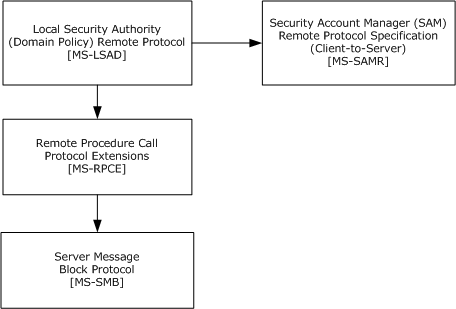 Figure 1: Server-side protocol relationships for a non-domain controller configuration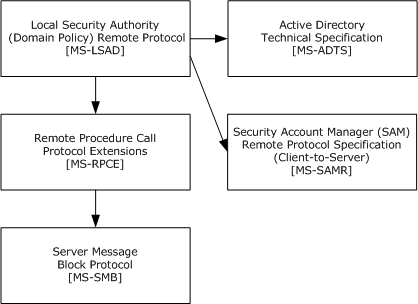 Figure 2: Server-side protocol relationships for a domain controller configurationPrerequisites/PreconditionsThis protocol has the prerequisites specified in [MS-RPCE] as being common to protocols that depend on RPC. Applicability StatementThis protocol is applicable to the following two high-level scenarios:Remote management of trusted domains, account objects or secret objects, or other miscellaneous machine and domain policy settings controlled by the protocol.Retrieval of policy settings by clients.To achieve the first scenario, this entire specification has to be implemented.To achieve the second scenario, only RPC methods LsarOpenPolicy2 (section 3.1.4.4.1), LsarOpenPolicy (section 3.1.4.4.2), LsarQueryInformationPolicy2 (section 3.1.4.4.3), LsarQueryInformationPolicy (section 3.1.4.4.4), and LsarClose (section 3.1.4.9.4) (and associated data structures specified in these method definitions) have to be implemented by a listener of this protocol.Although significant protocol functionality is not dependent on server configuration, some functionality might depend on server configuration. Certain aspects of this protocol might depend on the server being a DC, including PDCs, BDCs, GC servers, and RODCs, or on being a non–DC, and also on the server reaching a certain forest functional level. These requirements are explained in their respective message processing sections.Versioning and Capability NegotiationSupported transports: The protocol runs over RPC-named pipes and TCP/IP, as specified in section 2.1.Protocol version: This protocol's RPC interface has a single version number, but the interface has been extended by placing additional methods at the end. The use of these methods is specified in section 3.1.Structure version: LSAPR_ACL (section 2.2.3.2) structures are versioned using the first field in the structure. Only one version of those structures is used in this protocol.Localization: This protocol uses text strings in various functions. Localization considerations for such strings are specified in section 3.1.1.2.1.Vendor-Extensible FieldsThis protocol uses NTSTATUS values as specified in [MS-ERREF] section 2.3. Vendors are free to choose their own values for this field, provided that the C bit (0x20000000) is set, which indicates that it is a customer code.Standards AssignmentsThis protocol has no standards assignments. It uses private allocations for the RPC interface universally unique identifier (UUID) and the RPC endpoint.MessagesThis section describes the supported transports and details of the messages defined for this protocol.TransportThis protocol MUST use Server Message Block (SMB) RPC protocol sequences.This protocol MUST use "\PIPE\lsarpc" as the RPC endpoint when using RPC over SMB.<1>For authentication and authorization services, both the requester and responder of this protocol MUST use the SMB transport to communicate the identity of the requester, as specified in [MS-SMB] section 3.2.4.2.4 and [MS-SMB2] section 3.2.4.2.3.For confidentiality and tamper resistance services, the requester and responder MAY use the functionality provided by the SMB transport, as specified in [MS-SMB] sections 2.2.3.1 and 2.2.4.5.2.1 and [MS-SMB2] sections 2.2.3 and 2.2.4.<2>The requester MUST NOT use the RPC-provided security-support-provider mechanisms (for authentication, authorization, confidentiality, or tamper-resistance services).<3>The responder MAY use the RPC-provided security-support-provider mechanisms as specified in [MS-RPCE] section 3.2.1.4.1.1.<4>The server SHOULD<5> reject calls that do not use an authentication level of RPC_C_AUTHN_LEVEL_NONE, RPC_C_AUTHN_LEVEL_PKT_INTEGRITY, or RPC_C_AUTHN_LEVEL_PKT_PRIVACY ([MS-RPCE] section 2.2.1.1.8).Cryptographic operations (as specified in section 5.1) MUST utilize a session key obtained from the SMB session on the client or server.This protocol MUST use the UUID and version number as follows:UUID: See Standards Assignments in section 1.9.Version number: 0.0.The security settings used in this protocol vary depending on the role of the RPC client and RPC server, the function being used, and the specific parameters being used. Security settings are therefore specified in message processing sections for each message.This protocol SHOULD<6> configure RPC to enforce Maximum Server Input Data Size of 1 MB. Additional details are available in [MS-RPCE] section 3.3.3.5.4. This configuration introduces additional restrictions on the upper limits for the sizes of data types defined under section 2.2 when those data types are used in RPC messages.Common Data TypesThis protocol MUST indicate to the RPC runtime that it is to support both the NDR and NDR64 transfer syntaxes and provide a negotiation mechanism for determining which transfer syntax will be used, as specified in [C706] section 12 and in [MS-RPCE] section 3.3.1.5.6.This protocol contains messages with parameters that do not have any effect on message processing in any environment; however, the parameters remain for backward compatibility of the interfaces. These will be called out as ignored in sections on data type definition, message definition, and message processing. These values MUST be ignored on receipt and SHOULD be set to zero when sent, unless specified otherwise.In addition to RPC base types and definitions specified in [C706] and [MS-DTYP], other data types are defined in this specification.<7>The following lists summarize the types defined in this specification.Note  LUID, NTSTATUS, RPC_SID, and RPC_UNICODE_STRING are specified in [MS-DTYP] sections 2.3.7, 2.2.38, 2.4. 2.4.2.3, and 2.3.10, respectively.Note  The LARGE INTEGER structure, when it represents time in this protocol, is used as a 64-bit value that represents the number of 100-nanosecond intervals since January 1, 1601, Coordinated Universal Time (UTC).Constant value definitions:ACCESS_MASK (section 2.2.1.1)POLICY_SYSTEM_ACCESS_MODE (section 2.2.1.2)SECURITY_INFORMATION (section 2.2.1.3)Basic data types:LSAPR_HANDLE (section 2.2.2.1)PLSAPR_HANDLE (section 2.2.2.2)LSA_UNICODE_STRING (section 2.2.2.3)LSAPR_OBJECT_ATTRIBUTES (section 2.2.2.4)LSAPR_SR_SECURITY_DESCRIPTOR (section 2.2.2.5)Data types referenced by basic data types:STRING (section 2.2.3.1)LSAPR_ACL (section 2.2.3.2)SECURITY_DESCRIPTOR_CONTROL (section 2.2.3.3)LSAPR_SECURITY_DESCRIPTOR (section 2.2.3.4)SECURITY_IMPERSONATION_LEVEL (section 2.2.3.5)SECURITY_CONTEXT_TRACKING_MODE (section 2.2.3.6)SECURITY_QUALITY_OF_SERVICE (section 2.2.3.7)Policy query/set data types:POLICY_INFORMATION_CLASS (section 2.2.4.1)LSAPR_POLICY_INFORMATION (section 2.2.4.2)POLICY_AUDIT_LOG_INFO (section 2.2.4.3)LSAPR_POLICY_AUDIT_EVENTS_INFO (section 2.2.4.4)LSAPR_POLICY_PRIMARY_DOM_INFO (section 2.2.4.5)LSAPR_POLICY_ACCOUNT_DOM_INFO (section 2.2.4.6)LSAPR_POLICY_PD_ACCOUNT_INFO (section 2.2.4.7)POLICY_LSA_SERVER_ROLE (section 2.2.4.8)POLICY_LSA_SERVER_ROLE_INFO (section 2.2.4.9)LSAPR_POLICY_REPLICA_SRCE_INFO (section 2.2.4.10)POLICY_MODIFICATION_INFO (section 2.2.4.11)POLICY_AUDIT_FULL_SET_INFO (section 2.2.4.12)POLICY_AUDIT_FULL_QUERY_INFO (section 2.2.4.13)LSAPR_POLICY_DNS_DOMAIN_INFO (section 2.2.4.14)POLICY_DOMAIN_INFORMATION_CLASS (section 2.2.4.15)LSAPR_POLICY_DOMAIN_INFORMATION (section 2.2.4.16)POLICY_DOMAIN_QUALITY_OF_SERVICE_INFO (section 2.2.4.17)LSAPR_POLICY_DOMAIN_EFS_INFO (section 2.2.4.18)LSAPR_DOMAIN_KERBEROS_TICKET_INFO (section 2.2.4.19)Account query/set data types:LSAPR_ACCOUNT_INFORMATION (section 2.2.5.1)LSAPR_ACCOUNT_ENUM_BUFFER (section 2.2.5.2)LSAPR_USER_RIGHT_SET (section 2.2.5.3)LSAPR_LUID_AND_ATTRIBUTES (section 2.2.5.4)LSAPR_PRIVILEGE_SET (section 2.2.5.5)Secret query/set data types:LSAPR_CR_CIPHER_VALUE (section 2.2.6.1)Trusted domain query/set data types:LSAPR_TRUST_INFORMATION (section 2.2.7.1)TRUSTED_INFORMATION_CLASS (section 2.2.7.2)LSAPR_TRUSTED_DOMAIN_INFO (section 2.2.7.3)LSAPR_TRUSTED_DOMAIN_NAME_INFO (section 2.2.7.4)LSAPR_TRUSTED_CONTROLLERS_INFO (section 2.2.7.5)TRUSTED_POSIX_OFFSET_INFO (section 2.2.7.6)LSAPR_TRUSTED_PASSWORD_INFO (section 2.2.7.7)LSAPR_TRUSTED_DOMAIN_INFORMATION_BASIC (section 2.2.7.8)LSAPR_TRUSTED_DOMAIN_INFORMATION_EX (section 2.2.7.9)LSAPR_TRUSTED_DOMAIN_INFORMATION_EX2 (section 2.2.7.10)LSAPR_TRUSTED_DOMAIN_AUTH_INFORMATION (section 2.2.7.11)LSAPR_TRUSTED_DOMAIN_AUTH_INFORMATION_INTERNAL (section 2.2.7.12)LSAPR_TRUSTED_DOMAIN_FULL_INFORMATION (section 2.2.7.13)LSAPR_TRUSTED_DOMAIN_FULL_INFORMATION_INTERNAL (section 2.2.7.14)LSAPR_TRUSTED_DOMAIN_FULL_INFORMATION2 (section 2.2.7.15)LSAPR_TRUSTED_DOMAIN_AUTH_BLOB (section 2.2.7.16)LSAPR_AUTH_INFORMATION (section 2.2.7.17)TRUSTED_DOMAIN_SUPPORTED_ENCRYPTION_TYPES (section 2.2.7.18)LSAPR_TRUSTED_ENUM_BUFFER (section 2.2.7.19)LSAPR_TRUSTED_ENUM_BUFFER_EX (section 2.2.7.20)LSA_FOREST_TRUST_RECORD (section 2.2.7.21)LSA_FOREST_TRUST_RECORD_TYPE (section 2.2.7.22)LSA_FOREST_TRUST_BINARY_DATA (section 2.2.7.23)LSA_FOREST_TRUST_DOMAIN_INFO (section 2.2.7.24)LSA_FOREST_TRUST_INFORMATION (section 2.2.7.25)LSA_FOREST_TRUST_COLLISION_RECORD_TYPE (section 2.2.7.26)LSA_FOREST_TRUST_COLLISION_RECORD (section 2.2.7.27)LSA_FOREST_TRUST_COLLISION_INFORMATION (section 2.2.7.28)Privilege data types:LSAPR_POLICY_PRIVILEGE_DEF (section 2.2.8.1)LSAPR_PRIVILEGE_ENUM_BUFFER (section 2.2.8.2)The following citation contains a timeline of when each structure, data type, or enumeration was introduced.<8>Constant Value DefinitionsACCESS_MASKThe ACCESS_MASK data type is a bitmask that defines the user rights that an object is to be granted. Access types are reconciled with the discretionary access control list (DACL) of the object to determine whether the access requested is assigned or denied.The ACCESS_MASK data type is defined in [MS-DTYP] section 2.4.3. The following declaration is an alternative definition.This type is declared as follows:typedef unsigned long ACCESS_MASK;ACCESS_MASK for All ObjectsCertain ACCESS_MASK flags apply equally to all types of objects. These flags are described in the following table.The four high-order bits in ACCESS_MASK values are translated by the responder into specific ACCESS_MASK values using the following tables, depending on the type of the object that the operation is performed on. For numeric values of the symbolic names used in these tables, refer to section 2.2.1.1.2 for policy objects, section 2.2.1.1.3 for account objects, section 2.2.1.1.4 for secret objects, and section 2.2.1.1.5 for trusted domain objects. In the following tables, the symbol '|' is used to indicate that the value represented by the symbol is to be logically combined by using the bitwise OR operation with the other operant.ACCESS_MASK for Policy ObjectsThe following ACCESS_MASK flags apply to policy objects.ACCESS_MASK for Account ObjectsThe following ACCESS_MASK flags apply to account objects.ACCESS_MASK for Secret ObjectsThe following ACCESS_MASK flags apply to secret objects.ACCESS_MASK for Trusted Domain ObjectsThe following ACCESS_MASK flags apply to trusted domain objects.<10>POLICY_SYSTEM_ACCESS_MODEThe POLICY_SYSTEM_ACCESS_MODE data type determines the way in which a user (member of a group or alias) is allowed to access the system. All values can be combined in any way by using bitwise OR operations.The following citation contains a timeline of when each mode was introduced.<13>SECURITY_INFORMATIONThe SECURITY_INFORMATION type is used to specify which portions of a security descriptor the caller would like to retrieve or set on an object.The SECURITY_INFORMATION data type is defined in [MS-DTYP] section 2.4.7. The following declaration is an alternative definition.This type is declared as follows:typedef unsigned long SECURITY_INFORMATION;The following table defines the bits that are relevant to the Local Security Authority (Domain Policy) Remote Protocol.Other values SHOULD NOT be set.The server honors the request to set or retrieve security information only if the caller has the appropriate rights to the object.The following table lists the SECURITY_INFORMATION bits and the corresponding user rights required of the caller requesting to query information.The following table lists the SECURITY_INFORMATION bits and the corresponding user rights required of the caller requesting to set information.Basic Data TypesLSAPR_HANDLEThe LSAPR_HANDLE type defines a context handle (as specified in [C706] section 6) to the target server.This type is declared as follows:typedef [context_handle] void* LSAPR_HANDLE;Note  For information about the relevance of the context_handle attribute in this data type, see section 3.1.1.7.PLSAPR_HANDLEThe PLSAPR_HANDLE type defines a pointer to a context handle (as specified in [C706] section 6).This type is declared as follows:typedef LSAPR_HANDLE* PLSAPR_HANDLE;LSA_UNICODE_STRINGThe LSA_UNICODE_STRING type is identical to RPC_UNICODE_STRING, as specified in [MS-DTYP] section 2.3.10.This type is declared as follows:typedef RPC_UNICODE_STRING LSA_UNICODE_STRING, *PLSA_UNICODE_STRING;LSAPR_OBJECT_ATTRIBUTESThe LSAPR_OBJECT_ATTRIBUTES structure specifies an object and its properties. This structure MUST be ignored except for the RootDirectory field, which MUST be NULL.<14>typedef struct _LSAPR_OBJECT_ATTRIBUTES {  unsigned long Length;  unsigned char* RootDirectory;  PSTRING ObjectName;  unsigned long Attributes;  PLSAPR_SECURITY_DESCRIPTOR SecurityDescriptor;  PSECURITY_QUALITY_OF_SERVICE SecurityQualityOfService;} LSAPR_OBJECT_ATTRIBUTES, *PLSAPR_OBJECT_ATTRIBUTES;Length:  The length of the structure, in bytes. This field is not used and MUST be ignored.RootDirectory:  This field is not used and MUST be NULL.ObjectName:  A pointer to a STRING structure that contains the object name. This field MUST be ignored. The content is unspecified and no requirements are placed on its value because it is never used.Attributes:  This field MUST be ignored. The content is unspecified and no requirements are placed on its value because it is never used.SecurityDescriptor:  This field contains the security attributes of the object. This field MUST be ignored. The content is unspecified and no requirements are placed on its value because it is never used.SecurityQualityOfService:  This field MUST be ignored. The content is unspecified and no requirements are placed on its value because it is never used.LSAPR_SR_SECURITY_DESCRIPTORThe LSAPR_SR_SECURITY_DESCRIPTOR structure is used to communicate a self-relative security descriptor, as specified in [MS-DTYP] section 2.4.6.typedef struct _LSAPR_SR_SECURITY_DESCRIPTOR {  [range(0, 262144)] unsigned long Length;  [size_is(Length)] unsigned char* SecurityDescriptor;} LSAPR_SR_SECURITY_DESCRIPTOR, *PLSAPR_SR_SECURITY_DESCRIPTOR;Length:  The count of bytes in SecurityDescriptor.<15>SecurityDescriptor:  The contiguous buffer containing the self-relative security descriptor. This field MUST contain the Length number of bytes. If the Length field has a value other than 0, this field MUST NOT be NULL.Data Types Referenced by Basic Data TypesSTRINGThe STRING structure holds a counted string encoded in the OEM code page.This structure has no effect on message processing in any environment.typedef struct _STRING {  unsigned short Length;  unsigned short MaximumLength;  [size_is(MaximumLength), length_is(Length)]     char* Buffer;} STRING, *PSTRING;Length:  The length, in bytes, of the string pointed to by the Buffer member, not including the terminating null character (if any).MaximumLength:  This field contains the total number of bytes in the Buffer field.Buffer:  A pointer to the actual string. If Length is greater than 0, this field MUST contain a non-NULL value. If Length is 0, this field MUST be ignored.LSAPR_ACLThe LSAPR_ACL structure defines the header of an access control list (ACL) that specifies a list of security protections applied to an object.This structure has no effect on message processing in any environment.typedef struct _LSAPR_ACL {  unsigned char AclRevision;  unsigned char Sbz1;  unsigned short AclSize;  [size_is(AclSize - 4)] unsigned char Dummy1[*];} LSAPR_ACL, *PLSAPR_ACL;AclRevision:  The revision level of the LSAPR_ACL structure. This field MUST be ignored. The content is unspecified, and no requirements are placed on its value because it is never used.Sbz1:  This field is used for alignment. This field MUST be ignored. The content is unspecified, and no requirements are placed on its value because it is never used.AclSize:  The size of this structure in bytes, including the size of the variable sized Dummy1 field. Dummy1:  This field MUST be ignored. The content is unspecified, and no requirements are placed on its value because it is never used.The ACL structure is specified in [MS-DTYP] section 2.4.5.SECURITY_DESCRIPTOR_CONTROLThe SECURITY_DESCRIPTOR_CONTROL type contains a set of bit flags that qualify the meaning of a security descriptor or its components. This type has no effect on message processing in any environment. This type is declared as follows:typedef unsigned short SECURITY_DESCRIPTOR_CONTROL, *PSECURITY_DESCRIPTOR_CONTROL;The flags that are used with this type are as specified in [MS-DTYP] section 2.4.6, under the Control member of the SECURITY_DESCRIPTOR structure.LSAPR_SECURITY_DESCRIPTORThe LSAPR_SECURITY_DESCRIPTOR structure defines an object's security descriptor.This structure has no effect on message processing in any environment.typedef struct _LSAPR_SECURITY_DESCRIPTOR {  unsigned char Revision;  unsigned char Sbz1;  SECURITY_DESCRIPTOR_CONTROL Control;  PRPC_SID Owner;  PRPC_SID Group;  PLSAPR_ACL Sacl;  PLSAPR_ACL Dacl;} LSAPR_SECURITY_DESCRIPTOR, *PLSAPR_SECURITY_DESCRIPTOR;Revision:  The security descriptor revision level. This field MUST be ignored. The content is unspecified, and no requirements are placed on its value because it is never used.Sbz1:  This field is used for alignment. This field MUST be ignored. The content is unspecified, and no requirements are placed on its value because it is never used.Control:  A set of flags (as specified in section 2.2.3.3) that qualify the meaning of the security descriptor or its individual fields.Owner:  A pointer to the RPC_SID structure that represents an object's owner as a SID.Group:  A pointer to the RPC_SID structure that represents an object's primary group as a SID.Sacl:  A pointer to an ACL structure (as specified in 2.2.3.2) that contains a system access control list (SACL).Dacl:  A pointer to an ACL structure that contains a discretionary access control list (DACL).The SECURITY_DESCRIPTOR structure is specified in [MS-DTYP] section 2.4.6.SECURITY_IMPERSONATION_LEVELThe SECURITY_IMPERSONATION_LEVEL enumeration defines a set of values that specifies security impersonation levels. These levels govern the degree to which a server process can act on behalf of a client process.This enumeration has no effect on message processing in any environment.typedef  enum _SECURITY_IMPERSONATION_LEVEL{  SecurityAnonymous = 0,  SecurityIdentification = 1,  SecurityImpersonation = 2,  SecurityDelegation = 3} SECURITY_IMPERSONATION_LEVEL, *PSECURITY_IMPERSONATION_LEVEL;SecurityAnonymous:  The server cannot obtain information about the client and cannot impersonate the client.SecurityIdentification:  The server can obtain information such as security identifiers and privileges, but the server cannot impersonate the client.SecurityImpersonation:  The server can impersonate the client's security context on its local system, but cannot impersonate the client when communicating with services on remote systems.SecurityDelegation:  The server can impersonate the client's security context when communicating with services on remote systems.SECURITY_CONTEXT_TRACKING_MODEThe SECURITY_CONTEXT_TRACKING_MODE type specifies whether the server is to be given a snapshot of the client's security context (called "static tracking") or is to be continually updated to track changes to the client's security context (called "dynamic tracking").This structure has no effect on message processing in any environment and SHOULD be ignored. This type is declared as follows:typedef unsigned char SECURITY_CONTEXT_TRACKING_MODE, *PSECURITY_CONTEXT_TRACKING_MODE;The following values are possible.All other values SHOULD be ignored.SECURITY_QUALITY_OF_SERVICEThe SECURITY_QUALITY_OF_SERVICE structure defines information used to support client impersonation.This structure has no effect on message processing in any environment.typedef struct _SECURITY_QUALITY_OF_SERVICE {  unsigned long Length;  SECURITY_IMPERSONATION_LEVEL ImpersonationLevel;  SECURITY_CONTEXT_TRACKING_MODE ContextTrackingMode;  unsigned char EffectiveOnly;} SECURITY_QUALITY_OF_SERVICE, *PSECURITY_QUALITY_OF_SERVICE;Length:  This value MUST be ignored. No requirements are placed on its value because it is never used.ImpersonationLevel:  This field contains information (as specified in section 2.2.3.5) given to the server about the client that describes how the server can represent, or impersonate, the client.ContextTrackingMode:  This field specifies how the server tracks changes to the client's security context (as specified in section 2.2.3.6).EffectiveOnly:  This field specifies whether the server can enable or disable privileges and groups that the client's security context might include. This value MUST be TRUE (nonzero) if the server has this right; otherwise, it MUST be FALSE (0).Policy Query/Set Data TypesPOLICY_INFORMATION_CLASSThe POLICY_INFORMATION_CLASS enumeration type contains values that specify the type of policy being queried or set by the client.typedef  enum _POLICY_INFORMATION_CLASS{  PolicyAuditLogInformation = 1,  PolicyAuditEventsInformation,  PolicyPrimaryDomainInformation,  PolicyPdAccountInformation,  PolicyAccountDomainInformation,  PolicyLsaServerRoleInformation,  PolicyReplicaSourceInformation,  PolicyInformationNotUsedOnWire,  PolicyModificationInformation,  PolicyAuditFullSetInformation,  PolicyAuditFullQueryInformation,  PolicyDnsDomainInformation,  PolicyDnsDomainInformationInt,  PolicyLocalAccountDomainInformation,  PolicyLastEntry} POLICY_INFORMATION_CLASS, *PPOLICY_INFORMATION_CLASS;PolicyAuditLogInformation: Information about audit log.PolicyAuditEventsInformation: Auditing options.PolicyPrimaryDomainInformation: Primary domain information.PolicyPdAccountInformation: Obsolete information class.PolicyAccountDomainInformation: Account domain information.PolicyLsaServerRoleInformation: Server role information.PolicyReplicaSourceInformation: Replica source information.PolicyInformationNotUsedOnWire: This enumeration value does not appear on the wire.PolicyModificationInformation: Obsolete information class.PolicyAuditFullSetInformation: Obsolete information class.PolicyAuditFullQueryInformation: Audit log state.PolicyDnsDomainInformation: DNS domain information.PolicyDnsDomainInformationInt: DNS domain information.PolicyLocalAccountDomainInformation: Local account domain information.PolicyLastEntry: Not used in this protocol. Present to mark the end of the enumeration.The following citation contains a timeline of when each enumeration value was introduced.<16>The values in this enumeration are used to define the contents of the LSAPR_POLICY_INFORMATION (section 2.2.4.2) union, where the structure associated with each enumeration value is specified. The structure associated with each enumeration value defines the meaning of that value to this protocol.LSAPR_POLICY_INFORMATIONThe LSAPR_POLICY_INFORMATION union is defined as follows, where the structure depends on the POLICY_INFORMATION_CLASS specified in this message.typedef [switch_type(POLICY_INFORMATION_CLASS)] union _LSAPR_POLICY_INFORMATION {  [case(PolicyAuditLogInformation)]     POLICY_AUDIT_LOG_INFO PolicyAuditLogInfo;  [case(PolicyAuditEventsInformation)]     LSAPR_POLICY_AUDIT_EVENTS_INFO PolicyAuditEventsInfo;  [case(PolicyPrimaryDomainInformation)]     LSAPR_POLICY_PRIMARY_DOM_INFO PolicyPrimaryDomainInfo;  [case(PolicyAccountDomainInformation)]     LSAPR_POLICY_ACCOUNT_DOM_INFO PolicyAccountDomainInfo;  [case(PolicyPdAccountInformation)]     LSAPR_POLICY_PD_ACCOUNT_INFO PolicyPdAccountInfo;  [case(PolicyLsaServerRoleInformation)]     POLICY_LSA_SERVER_ROLE_INFO PolicyServerRoleInfo;  [case(PolicyReplicaSourceInformation)]     LSAPR_POLICY_REPLICA_SRCE_INFO PolicyReplicaSourceInfo;  [case(PolicyModificationInformation)]     POLICY_MODIFICATION_INFO PolicyModificationInfo;  [case(PolicyAuditFullSetInformation)]     POLICY_AUDIT_FULL_SET_INFO PolicyAuditFullSetInfo;  [case(PolicyAuditFullQueryInformation)]     POLICY_AUDIT_FULL_QUERY_INFO PolicyAuditFullQueryInfo;  [case(PolicyDnsDomainInformation)]     LSAPR_POLICY_DNS_DOMAIN_INFO PolicyDnsDomainInfo;  [case(PolicyDnsDomainInformationInt)]     LSAPR_POLICY_DNS_DOMAIN_INFO PolicyDnsDomainInfoInt;  [case(PolicyLocalAccountDomainInformation)]     LSAPR_POLICY_ACCOUNT_DOM_INFO PolicyLocalAccountDomainInfo;} LSAPR_POLICY_INFORMATION, *PLSAPR_POLICY_INFORMATION;POLICY_AUDIT_LOG_INFOThe POLICY_AUDIT_LOG_INFO structure contains information about the state of the audit log. The following structure corresponds to the PolicyAuditLogInformation information class.typedef struct _POLICY_AUDIT_LOG_INFO {  unsigned long AuditLogPercentFull;  unsigned long MaximumLogSize;  LARGE_INTEGER AuditRetentionPeriod;  unsigned char AuditLogFullShutdownInProgress;  LARGE_INTEGER TimeToShutdown;  unsigned long NextAuditRecordId;} POLICY_AUDIT_LOG_INFO, *PPOLICY_AUDIT_LOG_INFO;AuditLogPercentFull:  A measure of how full the audit log is, as a percentage.MaximumLogSize:  The maximum size of the auditing log, in kilobytes (KB).AuditRetentionPeriod:  The auditing log retention period (64-bit signed integer), a 64-bit value that represents the number of 100-nanosecond intervals since January 1, 1601, UTC. An audit record can be discarded if its time stamp predates the current time minus the retention period.AuditLogFullShutdownInProgress:  A Boolean flag; indicates whether or not a system shutdown is being initiated due to the security audit log becoming full. This condition occurs only if the system is configured to shut down when the log becomes full. After a shutdown has been initiated, this flag MUST be set to TRUE (nonzero). If an administrator can correct the situation before the shutdown becomes irreversible, this flag MUST be reset to FALSE (0). This field MUST be ignored for set operations.TimeToShutdown:  A 64-bit value that represents the number of 100-nanosecond intervals since January 1, 1601, UTC. If the AuditLogFullShutdownInProgress flag is set, this field MUST contain the time left before the shutdown becomes irreversible.NextAuditRecordId:  Not in use. This field SHOULD be set to zero when sent, and MUST be ignored on receipt.LSAPR_POLICY_AUDIT_EVENTS_INFOThe LSAPR_POLICY_AUDIT_EVENTS_INFO structure contains auditing options on the server.typedef struct _LSAPR_POLICY_AUDIT_EVENTS_INFO {  unsigned char AuditingMode;  [size_is(MaximumAuditEventCount)]     unsigned long* EventAuditingOptions;  [range(0,1000)] unsigned long MaximumAuditEventCount;} LSAPR_POLICY_AUDIT_EVENTS_INFO, *PLSAPR_POLICY_AUDIT_EVENTS_INFO;AuditingMode:  0 indicates that auditing is disabled. All other values indicate that auditing is enabled.EventAuditingOptions:  An array of values specifying the auditing options for a particular audit type. The auditing type of an element is represented by its index in the array, which is identified by the POLICY_AUDIT_EVENT_TYPE enumeration (see section 2.2.4.20). Each element MUST contain one or more of the values in the table below. If the MaximumAuditingEventCount field has a value other than 0, this field MUST NOT be NULL.MaximumAuditEventCount:  The number of entries in the EventAuditingOptions array.<17>LSAPR_POLICY_PRIMARY_DOM_INFOThe LSAPR_POLICY_PRIMARY_DOM_INFO structure defines the server's primary domain. The following structure corresponds to the PolicyPrimaryDomainInformation information class.typedef struct _LSAPR_POLICY_PRIMARY_DOM_INFO {  RPC_UNICODE_STRING Name;  PRPC_SID Sid;} LSAPR_POLICY_PRIMARY_DOM_INFO, *PLSAPR_POLICY_PRIMARY_DOM_INFO;Name:  This field contains a name for the primary domain that is subject to the restrictions of a NetBIOS name, as specified in [RFC1088]. The value SHOULD be used (by implementations external to this protocol) to identify the domain via the NetBIOS API, as specified in [RFC1088].Sid:  The SID of the primary domain.LSAPR_POLICY_ACCOUNT_DOM_INFOThe LSAPR_POLICY_ACCOUNT_DOM_INFO structure contains information about the server's account domain. The following structure corresponds to the PolicyAccountDomainInformation and PolicyLocalAccountDomainInformation information classes.typedef struct _LSAPR_POLICY_ACCOUNT_DOM_INFO {  RPC_UNICODE_STRING DomainName;  PRPC_SID DomainSid;} LSAPR_POLICY_ACCOUNT_DOM_INFO, *PLSAPR_POLICY_ACCOUNT_DOM_INFO;DomainName:  This field contains a name for the account domain that is subjected to the restrictions of a NetBIOS name, as specified in [RFC1088]. This value SHOULD be used (by implementations external to this protocol) to identify the domain  via the NetBIOS API, as specified in [RFC1088].DomainSid:  The SID of the account domain. This field MUST NOT be NULL.LSAPR_POLICY_PD_ACCOUNT_INFOThe LSAPR_POLICY_PD_ACCOUNT_INFO structure is obsolete and exists for backward compatibility purposes only.Name: Represents the name of an account in the domain that is to be used for authentication and name/ID lookup requests.typedef struct _LSAPR_POLICY_PD_ACCOUNT_INFO {  RPC_UNICODE_STRING Name;} LSAPR_POLICY_PD_ACCOUNT_INFO, *PLSAPR_POLICY_PD_ACCOUNT_INFO;POLICY_LSA_SERVER_ROLEThe POLICY_LSA_SERVER_ROLE enumeration takes one of two possible values, depending on which capacity the account domain database is in: primary or backup. Certain operations of the protocol are allowed only against a primary account database. On non–domain controller machines, the account domain database is in primary state. On domain controllers, if the machine is the primary domain controller (PDC) role owner, then the account domain database is in primary state; otherwise, it is in backup state.typedef  enum _POLICY_LSA_SERVER_ROLE{  PolicyServerRoleBackup = 2,  PolicyServerRolePrimary} POLICY_LSA_SERVER_ROLE, *PPOLICY_LSA_SERVER_ROLE;PolicyServerRoleBackup:  A backup account database.PolicyServerRolePrimary:  A primary account database.POLICY_LSA_SERVER_ROLE_INFOThe POLICY_LSA_SERVER_ROLE_INFO structure is used to allow callers to query and set whether the account domain database acts as the primary copy or backup copy. The following structure corresponds to the PolicyLsaServerRoleInformation information class.typedef struct _POLICY_LSA_SERVER_ROLE_INFO {  POLICY_LSA_SERVER_ROLE LsaServerRole;} POLICY_LSA_SERVER_ROLE_INFO, *PPOLICY_LSA_SERVER_ROLE_INFO;LsaServerRole:  One of the values of the POLICY_LSA_SERVER_ROLE enumeration on return.LSAPR_POLICY_REPLICA_SRCE_INFOThe LSAPR_POLICY_REPLICA_SRCE_INFO structure corresponds to the PolicyReplicaSourceInformation information class.typedef struct _LSAPR_POLICY_REPLICA_SRCE_INFO {  RPC_UNICODE_STRING ReplicaSource;  RPC_UNICODE_STRING ReplicaAccountName;} LSAPR_POLICY_REPLICA_SRCE_INFO, *PLSAPR_POLICY_REPLICA_SRCE_INFO;ReplicaSource:  A string.ReplicaAccountName:  A string.POLICY_MODIFICATION_INFOThe POLICY_MODIFICATION_INFO structure is obsolete and exists for backward compatibility purposes only. Callers of this protocol MUST NOT be able to set or retrieve this structure.typedef struct _POLICY_MODIFICATION_INFO {  LARGE_INTEGER ModifiedId;  LARGE_INTEGER DatabaseCreationTime;} POLICY_MODIFICATION_INFO, *PPOLICY_MODIFICATION_INFO;ModifiedId:  A 64-bit unsigned integer that is incremented each time anything in the Local Security Authority (LSA) database is modified.DatabaseCreationTime:  The date and time when the LSA database was created. It is a 64-bit value that represents the number of 100-nanosecond intervals since January 1, 1601, UTC.POLICY_AUDIT_FULL_SET_INFOThe POLICY_AUDIT_FULL_SET_INFO structure contains information to set on the server that is controlling audit log behavior. The following structure corresponds to the PolicyAuditFullSetInformation information class. This information class is not supported.typedef struct _POLICY_AUDIT_FULL_SET_INFO {  unsigned char ShutDownOnFull;} POLICY_AUDIT_FULL_SET_INFO, *PPOLICY_AUDIT_FULL_SET_INFO;ShutDownOnFull:  A nonzero value means that the system MUST shut down when the event log is full, while zero means that the system MUST NOT shut down when the event log is full.POLICY_AUDIT_FULL_QUERY_INFOThe POLICY_AUDIT_FULL_QUERY_INFO structure is used to query information about the state of the audit log on the server. The following structure corresponds to the PolicyAuditFullQueryInformation information class. This information class is obsolete and exists for backward compatibility purposes only.typedef struct _POLICY_AUDIT_FULL_QUERY_INFO {  unsigned char ShutDownOnFull;  unsigned char LogIsFull;} POLICY_AUDIT_FULL_QUERY_INFO, *PPOLICY_AUDIT_FULL_QUERY_INFO;ShutDownOnFull:  This field indicates whether the system MUST shut down when the event log is full.LogIsFull:  This field indicates whether the event log is full or not.LSAPR_POLICY_DNS_DOMAIN_INFOThe LSAPR_POLICY_DNS_DOMAIN_INFO structure is used to allow callers to query and set the server's primary domain.<18>The following structure corresponds to the PolicyDnsDomainInformation and PolicyDnsDomainInformationInt information classes.typedef struct _LSAPR_POLICY_DNS_DOMAIN_INFO {  RPC_UNICODE_STRING Name;  RPC_UNICODE_STRING DnsDomainName;  RPC_UNICODE_STRING DnsForestName;  GUID DomainGuid;  PRPC_SID Sid;} LSAPR_POLICY_DNS_DOMAIN_INFO, *PLSAPR_POLICY_DNS_DOMAIN_INFO;Name:  This field contains a name for the domain that is subject to the restrictions of a NetBIOS name, as specified in [RFC1088]. This value SHOULD be used (by implementations external to this protocol) to identify the domain via the NetBIOS API, as specified in [RFC1088].DnsDomainName:  The fully qualified DNS name of the domain.DnsForestName:  The fully qualified DNS name of the forest containing this domain.DomainGuid:  The globally unique identifier (GUID), as specified in [MS-DTYP] section 2.3.4.1, of the domain.Sid:  The SID of the domain.POLICY_DOMAIN_INFORMATION_CLASSThe POLICY_DOMAIN_INFORMATION_CLASS enumeration type contains values that specify the type of policy being queried or set by the client.typedef  enum _POLICY_DOMAIN_INFORMATION_CLASS{  PolicyDomainQualityOfServiceInformation = 1,  PolicyDomainEfsInformation = 2,  PolicyDomainKerberosTicketInformation = 3} POLICY_DOMAIN_INFORMATION_CLASS, *PPOLICY_DOMAIN_INFORMATION_CLASS;The values in this enumeration are used in defining the contents of the LSAPR_POLICY_DOMAIN_INFORMATION union.LSAPR_POLICY_DOMAIN_INFORMATIONThe LSAPR_POLICY_DOMAIN_INFORMATION union is defined as follows, where the structure depends on the POLICY_DOMAIN_INFORMATION_CLASS that is specified in the message.typedef [switch_type(POLICY_DOMAIN_INFORMATION_CLASS)] union _LSAPR_POLICY_DOMAIN_INFORMATION {  [case(PolicyDomainQualityOfServiceInformation)]     POLICY_DOMAIN_QUALITY_OF_SERVICE_INFO PolicyDomainQualityOfServiceInfo;  [case(PolicyDomainEfsInformation)]     LSAPR_POLICY_DOMAIN_EFS_INFO PolicyDomainEfsInfo;  [case(PolicyDomainKerberosTicketInformation)]     POLICY_DOMAIN_KERBEROS_TICKET_INFO PolicyDomainKerbTicketInfo;} LSAPR_POLICY_DOMAIN_INFORMATION, *PLSAPR_POLICY_DOMAIN_INFORMATION;PolicyDomainQualityOfServiceInfo:  The complete description is as specified in section 2.2.4.17.<19>PolicyDomainEfsInfo:  The complete description is as specified in section 2.2.4.18.PolicyDomainKerbTicketInfo:  The complete description is as specified in section 2.2.4.19.POLICY_DOMAIN_QUALITY_OF_SERVICE_INFOThe POLICY_DOMAIN_QUALITY_OF_SERVICE_INFO structure is obsolete and exists for backward compatibility purposes only.typedef struct _POLICY_DOMAIN_QUALITY_OF_SERVICE_INFO {  unsigned long QualityOfService;} POLICY_DOMAIN_QUALITY_OF_SERVICE_INFO, *PPOLICY_DOMAIN_QUALITY_OF_SERVICE_INFO;QualityOfService:  Quality of service of the responder. MUST be set to zero when sent and MUST be ignored on receipt.LSAPR_POLICY_DOMAIN_EFS_INFOThe LSAPR_POLICY_DOMAIN_EFS_INFO structure communicates a counted binary byte array.typedef struct _LSAPR_POLICY_DOMAIN_EFS_INFO {  unsigned long InfoLength;  [size_is(InfoLength)] unsigned char* EfsBlob;} LSAPR_POLICY_DOMAIN_EFS_INFO, *PLSAPR_POLICY_DOMAIN_EFS_INFO;InfoLength:  The count of bytes in the EfsBlob.EfsBlob:  An array of bytes, of size InfoLength bytes. If the value of InfoLength is other than 0, this field MUST NOT be NULL. The syntax of this blob SHOULD<20> conform to the layout specified in [MS-GPEF] section 2.2.1.2.1.POLICY_DOMAIN_KERBEROS_TICKET_INFOThe POLICY_DOMAIN_KERBEROS_TICKET_INFO structure communicates policy information about the Kerberos security provider.typedef struct _POLICY_DOMAIN_KERBEROS_TICKET_INFO {  unsigned long AuthenticationOptions;  LARGE_INTEGER MaxServiceTicketAge;  LARGE_INTEGER MaxTicketAge;  LARGE_INTEGER MaxRenewAge;  LARGE_INTEGER MaxClockSkew;  LARGE_INTEGER Reserved;} POLICY_DOMAIN_KERBEROS_TICKET_INFO, *PPOLICY_DOMAIN_KERBEROS_TICKET_INFO;AuthenticationOptions:  Optional flags that affect validations performed during authentication.Where the bits are defined as:MaxServiceTicketAge:  This is in units of 10^(-7) seconds. It corresponds to Maximum ticket lifetime (as specified in [RFC4120] section 8.2) for service tickets only. The default value of this setting is 10 hours.MaxTicketAge:  This is in units of 10^(-7) seconds. It corresponds to the Maximum ticket lifetime (as specified in [RFC4120] section 8.2) for ticket-granting ticket (TGT) only. The default value of this setting is 10 hours.MaxRenewAge:  This is in units of 10^(-7) seconds. It corresponds to the Maximum renewable lifetime, as specified in [RFC4120] section 8.2. The default value of this setting is one week.MaxClockSkew:  This is in units of 10^(-7) seconds. It corresponds to the Acceptable clock skew, as specified in [RFC4120] section 8.2. The default value of this setting is five minutes.Reserved:  The value of this field SHOULD be set to zero when sent or on receipt.POLICY_AUDIT_EVENT_TYPEtypedef  enum _POLICY_AUDIT_EVENT_TYPE{  AuditCategorySystem = 0,  AuditCategoryLogon,  AuditCategoryObjectAccess,  AuditCategoryPrivilegeUse,  AuditCategoryDetailedTracking,  AuditCategoryPolicyChange,  AuditCategoryAccountManagement,  AuditCategoryDirectoryServiceAccess,  AuditCategoryAccountLogon} POLICY_AUDIT_EVENT_TYPE, *PPOLICY_AUDIT_EVENT_TYPE;AuditCategorySystem:  Manages auditing of system-related eventsAuditCategoryLogon:  Manages auditing of account logon eventsAuditCategoryObjectAccess:  Manages auditing of object access eventsAuditCategoryPrivilegeUse:  Manages auditing of privilege use eventsAuditCategoryDetailedTracking:  Manages detailed auditingAuditCategoryPolicyChange:  Manages auditing of policy change eventsAuditCategoryAccountManagement:  Manages auditing of account management eventsAuditCategoryDirectoryServiceAccess:  Manages auditing of Active Directory access eventsAuditCategoryAccountLogon:  Manages auditing of account logon eventsThe values in this enumeration are used as indices into the EventAuditingOptions field of the LSAPR_POLICY_AUDIT_EVENTS_INFO structure (see section 2.2.4.4).Account Query/Set Data TypesLSAPR_ACCOUNT_INFORMATIONThe LSAPR_ACCOUNT_INFORMATION structure specifies a security principal security identifier (SID).typedef struct _LSAPR_ACCOUNT_INFORMATION {  PRPC_SID Sid;} LSAPR_ACCOUNT_INFORMATION, *PLSAPR_ACCOUNT_INFORMATION;Sid:  This field contains the SID of the security principal. This field MUST NOT be NULL.LSAPR_ACCOUNT_ENUM_BUFFERThe LSAPR_ACCOUNT_ENUM_BUFFER structure specifies a collection of security principal SIDs represented in an array of structures of type LSAPR_ACCOUNT_INFORMATION.typedef struct _LSAPR_ACCOUNT_ENUM_BUFFER {  unsigned long EntriesRead;  [size_is(EntriesRead)] PLSAPR_ACCOUNT_INFORMATION Information;} LSAPR_ACCOUNT_ENUM_BUFFER, *PLSAPR_ACCOUNT_ENUM_BUFFER;EntriesRead:  This field contains the number of security principals.Information:  This field contains a set of structures that define the security principal SID, as specified in section 2.2.5.1. If the EntriesRead field has a value other than 0, this field MUST NOT be NULL.LSAPR_USER_RIGHT_SETThe LSAPR_USER_RIGHT_SET structure specifies a collection of user rights.typedef struct _LSAPR_USER_RIGHT_SET {  [range(0,256)] unsigned long Entries;  [size_is(Entries)] PRPC_UNICODE_STRING UserRights;} LSAPR_USER_RIGHT_SET, *PLSAPR_USER_RIGHT_SET;Entries:  This field contains the number of rights.<21>UserRights:  An array of strings specifying the rights. These can be string names corresponding to either privilege names or system access names, as specified in section 3.1.1.2. If the Entries field has a value other than 0, this field MUST NOT be NULL.LSAPR_LUID_AND_ATTRIBUTESThe LSAPR_LUID_AND_ATTRIBUTES structure is a tuple defining a locally unique identifier (LUID) and a field defining the attributes of the LUID.typedef struct _LSAPR_LUID_AND_ATTRIBUTES {  LUID Luid;  unsigned long Attributes;} LSAPR_LUID_AND_ATTRIBUTES, *PLSAPR_LUID_AND_ATTRIBUTES;Luid:  The locally unique identifier.Attributes:  This field contains bitmapped values that define the properties of the privilege set. One or more of the following flags can be set.D: The privilege is enabled by default.E: The privilege is enabled.All other bits SHOULD be 0 and ignored upon receipt.LSAPR_PRIVILEGE_SETThe LSAPR_PRIVILEGE_SET structure defines a set of privileges that belong to an account.typedef struct _LSAPR_PRIVILEGE_SET {  [range(0,1000)] unsigned long PrivilegeCount;  unsigned long Control;  [size_is(PrivilegeCount)] LSAPR_LUID_AND_ATTRIBUTES Privilege[*];} LSAPR_PRIVILEGE_SET, *PLSAPR_PRIVILEGE_SET;PrivilegeCount:  This field contains the number of privileges.<22>Control:  This field contains bitmapped values that define the properties of the privilege set. O: Valid for a set operation indicating that all specified privileges that are not already assigned are to be assigned.All other bits SHOULD be set to zero when sent, and ignored on receipt.Privilege:  An array of LSAPR_LUID_AND_ATTRIBUTES structures. If the PrivilegeCount field has a value different than 0, this field MUST NOT be NULL.Secret Query/Set Data TypesLSAPR_CR_CIPHER_VALUEThe LSAPR_CR_CIPHER_VALUE structure is a counted buffer of bytes containing a secret object.typedef struct _LSAPR_CR_CIPHER_VALUE {  [range(0,131088)] unsigned long Length;  [range(0,131088)] unsigned long MaximumLength;  [size_is(MaximumLength), length_is(Length)]     unsigned char* Buffer;} LSAPR_CR_CIPHER_VALUE, *PLSAPR_CR_CIPHER_VALUE;Length:  This field contains the number of valid bytes in the Buffer field.<23>MaximumLength:  This field contains the number of allocated bytes in the Buffer field.<24>Buffer:  This field contains the actual secret data. If the value of the MaximumLength field is greater than 0, this field MUST contain a non-NULL value. This field is always encrypted using algorithms as specified in section 5.1.2.Trusted Domain Query/Set Data TypesLSAPR_TRUST_INFORMATIONThe LSAPR_TRUST_INFORMATION structure identifies a domain.typedef struct _LSAPR_TRUST_INFORMATION {  RPC_UNICODE_STRING Name;  PRPC_SID Sid;} LSAPR_TRUST_INFORMATION, *PLSAPR_TRUST_INFORMATION;Name:  This field contains a name for the domain that is subject to the restrictions of a NetBIOS name, as specified in [RFC1088]. This value SHOULD be used (by implementations external to this protocol) to identify the domain via the NetBIOS, as specified in [RFC1088].Sid:  The SID of the domain. This field MUST NOT be NULL.TRUSTED_INFORMATION_CLASSThe TRUSTED_INFORMATION_CLASS enumeration type contains values that specify the type of trusted domain information queried or set by the client.typedef  enum _TRUSTED_INFORMATION_CLASS{  TrustedDomainNameInformation = 1,  TrustedControllersInformation,  TrustedPosixOffsetInformation,  TrustedPasswordInformation,  TrustedDomainInformationBasic,  TrustedDomainInformationEx,  TrustedDomainAuthInformation,  TrustedDomainFullInformation,  TrustedDomainAuthInformationInternal,  TrustedDomainFullInformationInternal,  TrustedDomainInformationEx2Internal,  TrustedDomainFullInformation2Internal,  TrustedDomainSupportedEncryptionTypes} TRUSTED_INFORMATION_CLASS, *PTRUSTED_INFORMATION_CLASS;TrustedDomainNameInformation: The trusted domain information contains the LSAPR_TRUSTED_DOMAIN_NAME_INFO structure specified in section 2.2.7.4.TrustedControllersInformation: The trusted domain information contains the LSAPR_TRUSTED_CONTROLLERS_INFO structure specified in section 2.2.7.5.TrustedPosixOffsetInformation: The trusted domain information contains the TRUSTED_POSIX_OFFSET_INFO structure specified in section 2.2.7.6.TrustedPasswordInformation: The trusted domain information contains the LSAPR_TRUSTED_PASSWORD_INFO structure specified in section 2.2.7.7.TrustedDomainInformationBasic: The trusted domain information contains the LSAPR_TRUSTED_DOMAIN_INFORMATION_BASIC structure specified in section 2.2.7.8.TrustedDomainInformationEx: The trusted domain information contains the LSAPR_TRUSTED_ DOMAIN_INFORMATION_EX structure specified in section 2.2.7.9.TrustedDomainAuthInformation: The trusted domain information contains the LSAPR_TRUSTED_DOMAIN_AUTH_INFORMATION structure specified in section 2.2.7.11.TrustedDomainFullInformation: The trusted domain information contains the LSAPR_TRUSTED_DOMAIN_FULL_INFORMATION structure specified in section 2.2.7.13.TrustedDomainAuthInformationInternal: The trusted domain information contains the LSAPR_TRUSTED_DOMAIN_AUTH_INFORMATION_INTERNAL structure specified in section 2.2.7.12.TrustedDomainFullInformationInternal: The trusted domain information contains the LSAPR_TRUSTED_DOMAIN_FULL_INFORMATION_INTERNAL structure specified in section 2.2.7.14.TrustedDomainInformationEx2Internal: The trusted domain information contains the LSAPR_TRUSTED_DOMAIN_INFORMATION_EX2 structure specified in section 2.2.7.10.TrustedDomainFullInformation2Internal: The trusted domain information contains the LSAPR_TRUSTED_DOMAIN_FULL_INFORMATION2 structure specified in section 2.2.7.15.TrustedDomainSupportedEncryptionTypes: The trusted domain information contains the TRUSTED_DOMAIN_SUPPORTED_ENCRYPTION_TYPES structure specified in section 2.2.7.18.The following citation contains a timeline of when each enumeration value was introduced.<25>The values in this enumeration are used in defining the contents of the LSAPR_TRUSTED_DOMAIN_INFO union.LSAPR_TRUSTED_DOMAIN_INFOThe LSAPR_TRUSTED_DOMAIN_INFO union is defined as follows, where the structure depends on the TRUSTED_INFORMATION_CLASS that is specified in the message.typedef [switch_type(TRUSTED_INFORMATION_CLASS)] union _LSAPR_TRUSTED_DOMAIN_INFO {  [case(TrustedDomainNameInformation)]     LSAPR_TRUSTED_DOMAIN_NAME_INFO TrustedDomainNameInfo;  [case(TrustedControllersInformation)]     LSAPR_TRUSTED_CONTROLLERS_INFO TrustedControllersInfo;  [case(TrustedPosixOffsetInformation)]     TRUSTED_POSIX_OFFSET_INFO TrustedPosixOffsetInfo;  [case(TrustedPasswordInformation)]     LSAPR_TRUSTED_PASSWORD_INFO TrustedPasswordInfo;  [case(TrustedDomainInformationBasic)]     LSAPR_TRUSTED_DOMAIN_INFORMATION_BASIC TrustedDomainInfoBasic;  [case(TrustedDomainInformationEx)]     LSAPR_TRUSTED_DOMAIN_INFORMATION_EX TrustedDomainInfoEx;  [case(TrustedDomainAuthInformation)]     LSAPR_TRUSTED_DOMAIN_AUTH_INFORMATION TrustedAuthInfo;  [case(TrustedDomainFullInformation)]     LSAPR_TRUSTED_DOMAIN_FULL_INFORMATION TrustedFullInfo;  [case(TrustedDomainAuthInformationInternal)]     LSAPR_TRUSTED_DOMAIN_AUTH_INFORMATION_INTERNAL TrustedAuthInfoInternal;  [case(TrustedDomainFullInformationInternal)]     LSAPR_TRUSTED_DOMAIN_FULL_INFORMATION_INTERNAL TrustedFullInfoInternal;  [case(TrustedDomainInformationEx2Internal)]     LSAPR_TRUSTED_DOMAIN_INFORMATION_EX2 TrustedDomainInfoEx2;  [case(TrustedDomainFullInformation2Internal)]     LSAPR_TRUSTED_DOMAIN_FULL_INFORMATION2 TrustedFullInfo2;  [case(TrustedDomainSupportedEncryptionTypes)]     TRUSTED_DOMAIN_SUPPORTED_ENCRYPTION_TYPES TrustedDomainSETs;} LSAPR_TRUSTED_DOMAIN_INFO, *PLSAPR_TRUSTED_DOMAIN_INFO;TrustedDomainNameInfo:  An instance of the LSAPR_TRUSTED_DOMAIN_NAME_INFO structure specified in section 2.2.7.4.TrustedControllersInfo:  An instance of the LSAPR_TRUSTED_CONTROLLERS_INFO structure specified in section 2.2.7.5.TrustedPosixOffsetInfo:  An instance of the TRUSTED_POSIX_OFFSET_INFO structure specified in section 2.2.7.6.TrustedPasswordInfo:  An instance of the LSAPR_TRUSTED_PASSWORD_INFO structure specified in section 2.2.7.7.TrustedDomainInfoBasic:  An instance of the LSAPR_TRUSTED_DOMAIN_INFORMATION_BASIC structure specified in section 2.2.7.8.TrustedDomainInfoEx:  An instance of the LSAPR_TRUSTED_DOMAIN_INFORMATION_EX structure specified in section 2.2.7.9.TrustedAuthInfo:  An instance of the LSAPR_TRUSTED_DOMAIN_AUTH_INFORMATION structure specified in section 2.2.7.11.TrustedFullInfo:  An instance of the LSAPR_TRUSTED_DOMAIN_FULL_INFORMATION structure specified in section 2.2.7.13.TrustedAuthInfoInternal:  An instance of the LSAPR_TRUSTED_DOMAIN_AUTH_INFORMATION_INTERNAL structure specified in section 2.2.7.12.TrustedFullInfoInternal:  An instance of the LSAPR_TRUSTED_DOMAIN_FULL_INFORMATION_INTERNAL structure specified in section 2.2.7.14.TrustedDomainInfoEx2:  An instance of the LSAPR_TRUSTED_DOMAIN_INFORMATION_EX2 structure specified in section 2.2.7.10.TrustedFullInfo2:  An instance of the LSAPR_TRUSTED_DOMAIN_FULL_INFORMATION2 structure specified in section 2.2.7.15.TrustedDomainSETs:  An instance of the TRUSTED_DOMAIN_SUPPORTED_ENCRYPTION_TYPES structure specified in section 2.2.7.18.LSAPR_TRUSTED_DOMAIN_NAME_INFOThe LSAPR_TRUSTED_DOMAIN_NAME_INFO structure is used to communicate the name of a trusted domain. The following structure corresponds to the TrustedDomainNameInformation information class.typedef struct _LSAPR_TRUSTED_DOMAIN_NAME_INFO {  RPC_UNICODE_STRING Name;} LSAPR_TRUSTED_DOMAIN_NAME_INFO, *PLSAPR_TRUSTED_DOMAIN_NAME_INFO;Name:  This field contains a name for the domain that is subject to the restrictions of a NetBIOS name, as specified in [RFC1088]. This field SHOULD be used (by implementations external to this protocol) to identify the domain via the NetBIOS API, as specified in [RFC1088].LSAPR_TRUSTED_CONTROLLERS_INFOThe LSAPR_TRUSTED_CONTROLLERS_INFO structure is used to communicate a set of names of domain controllers (DCs) in a trusted domain. The following structure corresponds to the TrustedControllersInformation information class.typedef struct _LSAPR_TRUSTED_CONTROLLERS_INFO {  [range(0,5)] unsigned long Entries;  [size_is(Entries)] PRPC_UNICODE_STRING Names;} LSAPR_TRUSTED_CONTROLLERS_INFO, *PLSAPR_TRUSTED_CONTROLLERS_INFO;Entries:  The count of names.<26>Names:  This field contains an array of DC names that are subject to the restrictions of a NetBIOS name, as specified in [RFC1088]. This field SHOULD be used (by implementations external to this protocol) to identify the DCs via the NetBIOS API, as specified in [RFC1088]. If the Entries field has a value other than 0, this field MUST NOT be NULL.TRUSTED_POSIX_OFFSET_INFOThe TRUSTED_POSIX_OFFSET_INFO structure communicates any offset necessary for POSIX compliance. The following structure corresponds to the TrustedPosixOffsetInformation information class.typedef struct _TRUSTED_POSIX_OFFSET_INFO {  unsigned long Offset;} TRUSTED_POSIX_OFFSET_INFO, *PTRUSTED_POSIX_OFFSET_INFO;Offset:  The offset to use for the generation of POSIX IDs for users and groups, as specified in "trustPosixOffset" in [MS-ADTS] section 6.1.6.7.14.LSAPR_TRUSTED_PASSWORD_INFOThe LSAPR_TRUSTED_PASSWORD_INFO structure is used to communicate trust-authentication material. The following structure corresponds to the TrustedPasswordInformation information class.typedef struct _LSAPR_TRUSTED_PASSWORD_INFO {  PLSAPR_CR_CIPHER_VALUE Password;  PLSAPR_CR_CIPHER_VALUE OldPassword;} LSAPR_TRUSTED_PASSWORD_INFO, *PLSAPR_TRUSTED_PASSWORD_INFO;Password:  The current authentication material. See section 2.2.6.1.OldPassword:  The version prior to the current version of the authentication material. See section 2.2.6.1.LSAPR_TRUSTED_DOMAIN_INFORMATION_BASICThe LSAPR_TRUSTED_DOMAIN_INFORMATION_BASIC type is identical to the LSAPR_TRUST_INFORMATION structure. This type corresponds to the TrustedDomainInformationBasic information class.This type is declared as follows:typedef LSAPR_TRUST_INFORMATION LSAPR_TRUSTED_DOMAIN_INFORMATION_BASIC;LSAPR_TRUSTED_DOMAIN_INFORMATION_EXThe LSAPR_TRUSTED_DOMAIN_INFORMATION_EX structure communicates properties of a trusted domain. The following structure corresponds to the TrustedDomainInformationEx information class. Domain trusts are specified in [MS-ADTS] section 6.1.6.typedef struct _LSAPR_TRUSTED_DOMAIN_INFORMATION_EX {  RPC_UNICODE_STRING Name;  RPC_UNICODE_STRING FlatName;  PRPC_SID Sid;  unsigned long TrustDirection;  unsigned long TrustType;  unsigned long TrustAttributes;} LSAPR_TRUSTED_DOMAIN_INFORMATION_EX, *PLSAPR_TRUSTED_DOMAIN_INFORMATION_EX;Name:  The DNS name of the domain. Maps to the Name field, as specified in section 3.1.1.5.FlatName:  The NetBIOS name of the trusted domain, as specified in [RFC1088]. Maps to the Flat Name field, as specified in section 3.1.1.5.Sid:  The domain SID. Maps to the Security Identifier field, as specified in section 3.1.1.5.TrustDirection:  This field contains bitmapped values that define the properties of the direction of trust between the local domain and the named domain. One or more of the valid flags can be set. If all bits are 0, the trust is said to be disabled.I: The trust is inbound.O: The trust is outbound.All other bits SHOULD be 0 and ignored upon receipt.Maps to the Trust Direction field, as specified in section 3.1.1.5.TrustType:  This field specifies the type of trust between the local domain and the named domain.Note  Other values SHOULD NOT be set.Maps to the Trust Type field, as specified in section 3.1.1.5.TrustAttributes:  This field contains bitmapped values that define the attributes of the trust.<27>TrustAttribute values are described in section 3.1.1.5. The following table shows how these values map to the Trust Attributes field in section 3.1.1.5.LSAPR_TRUSTED_DOMAIN_INFORMATION_EX2The LSAPR_TRUSTED_DOMAIN_INFORMATION_EX2 structure communicates properties of a trusted domain. The following structure corresponds to the TrustedDomainInformationEx2Internal information class. Domain trusts are specified in [MS-ADTS] section 6.1.6.typedef struct _LSAPR_TRUSTED_DOMAIN_INFORMATION_EX2 {  RPC_UNICODE_STRING Name;  RPC_UNICODE_STRING FlatName;  PRPC_SID Sid;  unsigned long TrustDirection;  unsigned long TrustType;  unsigned long TrustAttributes;  unsigned long ForestTrustLength;  [size_is(ForestTrustLength)] unsigned char* ForestTrustInfo;} LSAPR_TRUSTED_DOMAIN_INFORMATION_EX2, *PLSAPR_TRUSTED_DOMAIN_INFORMATION_EX2;Name:  The DNS name of the domain. Maps to the Name field, as specified in section 3.1.1.5.FlatName:  The NetBIOS name of the trusted domain, as specified in [RFC1088]. Maps to the Flat Name field, as specified in section 3.1.1.5.Sid:  The domain SID. Maps to the Security Identifier field, as specified in section 3.1.1.5.TrustDirection:  This field contains bitmapped values that define the properties of the direction of trust between the local domain and the named domain. See section 2.2.7.9 for valid values and a description of each flag. Maps to the Trusted Direction field, as specified in section 3.1.1.5.TrustType:  This field specifies the type of trust between the local domain and the named domain. See section 2.2.7.9 for valid values and a description of each value. Maps to the Trusted Type field, as specified in section 3.1.1.5.TrustAttributes:  This field contains bitmapped values that define the attributes of the trust. See section 2.2.7.9 for valid values and a description of each flag. Maps to the Trusted Attributes field, as specified in section 3.1.1.5.ForestTrustLength:  The count of bytes in ForestTrustInfo.ForestTrustInfo:  Binary data for the forest trust. For more information, see "Trust Objects" in [MS-ADTS] section 6.1.6. Maps to the Forest Trust Information field, as specified in section 3.1.1.5. Conversion from this binary format to the LSA_FOREST_TRUST_INFORMATION format is specified in [MS-ADTS] section 6.1.6.9.3. If the ForestTrustLength field has a value other than 0, this field MUST NOT be NULL.LSAPR_TRUSTED_DOMAIN_AUTH_INFORMATIONThe LSAPR_TRUSTED_DOMAIN_AUTH_INFORMATION structure communicates authentication material. The following structure corresponds to the TrustedDomainAuthInformation information class. Domain trust authentication is specified in [MS-ADTS] section 6.1.6.9.1. This structure maps to the Incoming and Outgoing Trust Password fields, as specified in section 3.1.1.5.typedef struct _LSAPR_TRUSTED_DOMAIN_AUTH_INFORMATION {  [range(0,1)] unsigned long IncomingAuthInfos;  PLSAPR_AUTH_INFORMATION IncomingAuthenticationInformation;  PLSAPR_AUTH_INFORMATION IncomingPreviousAuthenticationInformation;  [range(0,1)] unsigned long OutgoingAuthInfos;  PLSAPR_AUTH_INFORMATION OutgoingAuthenticationInformation;  PLSAPR_AUTH_INFORMATION OutgoingPreviousAuthenticationInformation;} LSAPR_TRUSTED_DOMAIN_AUTH_INFORMATION, *PLSAPR_TRUSTED_DOMAIN_AUTH_INFORMATION;IncomingAuthInfos:  The count of LSAPR_AUTH_INFORMATION entries (section 2.2.7.17) in the IncomingAuthenticationInformation field.<28>IncomingAuthenticationInformation:  An array of LSAPR_AUTH_INFORMATION structures. The values are used to compute keys used in inbound trust validation, as specified in [MS-ADTS] section 6.1.6.9.1.IncomingPreviousAuthenticationInformation:  Same as IncomingAuthenticationInformation, but the data is the previous version of the authentication information.OutgoingAuthInfos:  The count of LSAPR_AUTH_INFORMATION entries in the OutgoingAuthenticationInformation field. <29>OutgoingAuthenticationInformation:  An array of LSAPR_AUTH_INFORMATION structures. The values are used to compute keys used in outbound trust validation, as specified in [MS-ADTS] section 6.1.6.9.1.OutgoingPreviousAuthenticationInformation:  Same as OutgoingAuthenticationInformation, but the data is the previous version of the authentication information.LSAPR_TRUSTED_DOMAIN_AUTH_INFORMATION_INTERNALThe LSAPR_TRUSTED_DOMAIN_AUTH_INFORMATION_INTERNAL structure communicates authentication material. The following structure corresponds to the TrustedDomainAuthInformationInternal information class. For more information about domain trust authentication material, see [MS-ADTS] section 6.1.6.9.1.typedef struct _LSAPR_TRUSTED_DOMAIN_AUTH_INFORMATION_INTERNAL {  LSAPR_TRUSTED_DOMAIN_AUTH_BLOB AuthBlob;} LSAPR_TRUSTED_DOMAIN_AUTH_INFORMATION_INTERNAL, *PLSAPR_TRUSTED_DOMAIN_AUTH_INFORMATION_INTERNAL;AuthBlob:  An LSAPR_TRUSTED_DOMAIN_AUTH_BLOB.LSAPR_TRUSTED_DOMAIN_FULL_INFORMATIONThe LSAPR_TRUSTED_DOMAIN_FULL_INFORMATION structure communicates identification, POSIX compatibility, and authentication information for a trusted domain. The following structure corresponds to the TrustedDomainFullInformation information class.typedef struct _LSAPR_TRUSTED_DOMAIN_FULL_INFORMATION {  LSAPR_TRUSTED_DOMAIN_INFORMATION_EX Information;  TRUSTED_POSIX_OFFSET_INFO PosixOffset;  LSAPR_TRUSTED_DOMAIN_AUTH_INFORMATION AuthInformation;} LSAPR_TRUSTED_DOMAIN_FULL_INFORMATION, *PLSAPR_TRUSTED_DOMAIN_FULL_INFORMATION;Information:  A structure containing name, SID, and trust attributes, as specified in section 2.2.7.9.PosixOffset:  Any offset required for POSIX compliance, as specified in section 2.2.7.6.AuthInformation:  Authentication material, as specified in section 2.2.7.11.LSAPR_TRUSTED_DOMAIN_FULL_INFORMATION_INTERNALThe LSAPR_TRUSTED_DOMAIN_FULL_INFORMATION_INTERNAL structure communicates identification and authentication information for a trusted domain. The following structure corresponds to the TrustedDomainFullInformationInternal information class.typedef struct _LSAPR_TRUSTED_DOMAIN_FULL_INFORMATION_INTERNAL {  LSAPR_TRUSTED_DOMAIN_INFORMATION_EX Information;  TRUSTED_POSIX_OFFSET_INFO PosixOffset;  LSAPR_TRUSTED_DOMAIN_AUTH_INFORMATION_INTERNAL AuthInformation;} LSAPR_TRUSTED_DOMAIN_FULL_INFORMATION_INTERNAL, *PLSAPR_TRUSTED_DOMAIN_FULL_INFORMATION_INTERNAL;Information:  A structure containing name, SID, and trust attributes, as specified in section 2.2.7.9.PosixOffset:  Any offset required for POSIX compliance, as specified in section 2.2.7.6.AuthInformation:  Authentication material, as specified in section 2.2.7.12.LSAPR_TRUSTED_DOMAIN_FULL_INFORMATION2The LSAPR_TRUSTED_DOMAIN_FULL_INFORMATION2 structure is used to communicate identification, POSIX compatibility, and authentication information for a trusted domain. The following structure corresponds to the TrustedDomainFullInformation2Internal information class.typedef struct _LSAPR_TRUSTED_DOMAIN_FULL_INFORMATION2 {  LSAPR_TRUSTED_DOMAIN_INFORMATION_EX2 Information;  TRUSTED_POSIX_OFFSET_INFO PosixOffset;  LSAPR_TRUSTED_DOMAIN_AUTH_INFORMATION AuthInformation;} LSAPR_TRUSTED_DOMAIN_FULL_INFORMATION2, *PLSAPR_TRUSTED_DOMAIN_FULL_INFORMATION2;Information:  A structure containing name, SID, and trust attributes, as specified in section 2.2.7.10.PosixOffset:  Any offset required for POSIX compliance, as specified in section 2.2.7.6.AuthInformation:  Authentication material, as specified in section 2.2.7.11.LSAPR_TRUSTED_DOMAIN_AUTH_BLOBThe LSAPR_TRUSTED_DOMAIN_AUTH_BLOB structure contains a counted buffer of authentication material. Domain trust authentication is specified in [MS-ADTS] section 6.1.6.9.1.typedef struct _LSAPR_TRUSTED_DOMAIN_AUTH_BLOB {  [range(0,65536)] unsigned long AuthSize;  [size_is(AuthSize)] unsigned char* AuthBlob;} LSAPR_TRUSTED_DOMAIN_AUTH_BLOB, *PLSAPR_TRUSTED_DOMAIN_AUTH_BLOB;AuthSize:  The count of bytes in AuthBlob.<30>AuthBlob:  An array of bytes containing the authentication material. If the AuthSize field has a value other than 0, this field MUST NOT be NULL. Always encrypted using algorithms, as specified in section 5.1.1. The plaintext layout is in the following format.The incoming and outgoing authentication information buffer size included at the end of the LSAPR_TRUSTED_DOMAIN_AUTH_BLOB can be used to extract the incoming and outgoing authentication information buffers from the LSAPR_TRUSTED_DOMAIN_AUTH_BLOB. Each of these buffers contains the byte offset to both the current and the previous authentication information. This information can be used to extract current and (if any) previous authentication information.CountOutgoingAuthInfos (4 bytes): Specifies the count of entries present in the CurrentOutgoingAuthInfos field. If optional field PreviousOutgoingAuthInfos is present, the number of entries in PreviousOutgoingAuthInfos is also equal to CountOutgoingAuthInfos.ByteOffsetCurrentOutgoingAuthInfo (4 bytes): Specifies the byte offset from the beginning of CountOutgoingAuthInfos to the start of the CurrentOutgoingAuthInfos field. If CountOutgoingAuthInfos is 0, this field MUST be ignored.ByteOffsetPreviousOutgoingAuthInfo (4 bytes): Specifies the byte offset from the beginning of CountOutgoingAuthInfos to the start of the PreviousOutgoingAuthInfos field. If the difference between ByteOffsetPreviousOutgoingAuthInfo and OutgoingAuthInfoSize is 0, the PreviousOutgoingAuthInfos field has zero entries.CurrentOutgoingAuthInfos: Contains an array of CountOutgoingAuthInfos of LSAPR_AUTH_INFORMATION (section 2.2.7.17) entries in self-relative format. Each LSAPR_AUTH_INFORMATION entry in the array MUST be 4-byte aligned. When it is necessary to insert unused padding bytes into a buffer for data alignment, such bytes MUST be set to 0.PreviousOutgoingAuthInfos: Contains an array of CountOutgoingAuthInfos LSAPR_AUTH_INFORMATION entries in self-relative format. See the comments for the ByteOffsetPreviousOutgoingAuthInfo field to determine when this field is present. Each LSAPR_AUTH_INFORMATION entry in the array MUST be 4-byte aligned. When it is necessary to insert unused padding bytes into a buffer for data alignment, such bytes MUST be set to 0.CountIncomingAuthInfos (4 bytes): Specifies the count of entries present in the CurrentIncomingAuthInfos field. If optional field PreviousIncomingAuthInfos is present, the number of entries in PreviousIncomingAuthInfos is also equal to CountIncomingAuthInfos.ByteOffsetCurrentIncomingAuthInfo (4 bytes): Specifies the byte offset from the beginning of CountIncomingAuthInfos to the start of the CurrentIncomingAuthInfos field. If CountIncomingAuthInfos is 0, this field MUST be ignored.ByteOffsetPreviousIncomingAuthInfo (4 bytes): Specifies the byte offset from the beginning of CountIncomingAuthInfos to the start of the PreviousIncomingAuthInfos field. If the difference between ByteOffsetPreviousIncomingAuthInfo and IncomingAuthInfoSize is 0, the PreviousIncomingAuthInfos field has zero entries.CurrentIncomingAuthInfos: Contains an array of CountIncomingAuthInfos LSAPR_AUTH_INFORMATION entries in self-relative format. Each LSAPR_AUTH_INFORMATION entry in the array MUST be 4-byte aligned. When it is necessary to insert unused padding bytes into a buffer for data alignment, such bytes MUST be set to 0.PreviousIncomingAuthInfos: Contains an array of CountIncomingAuthInfos LSAPR_AUTH_INFORMATION entries in self-relative format. See the comments for the ByteOffsetPreviousIncomingAuthInfo field to determine when this field is present. Each LSAPR_AUTH_INFORMATION entry in the array MUST be 4-byte aligned. When it is necessary to insert unused padding bytes into a buffer for data alignment, such bytes MUST be set to 0.OutgoingAuthInfoSize (4 bytes): Specifies the size, in bytes, of the subportion of the structure from the beginning of the CountOutgoingAuthInfos field through the end of the of the PreviousOutgoingAuthInfos field.IncomingAuthInfoSize (4 bytes): Specifies the size, in bytes, of the sub-portion of the structure from the beginning of the CountIncomingAuthInfos field through the end of the of the PreviousIncomingAuthInfos field.LSAPR_AUTH_INFORMATIONThe LSAPR_AUTH_INFORMATION structure communicates information about authentication between trusted domains. Domain trust authentication is specified in [MS-ADTS] section 6.1.6.9.1.typedef struct _LSAPR_AUTH_INFORMATION {  LARGE_INTEGER LastUpdateTime;  unsigned long AuthType;  [range(0,65536)] unsigned long AuthInfoLength;  [size_is(AuthInfoLength)] unsigned char* AuthInfo;} LSAPR_AUTH_INFORMATION, *PLSAPR_AUTH_INFORMATION;LastUpdateTime:  The date and time when this authentication information was last updated. It is a 64-bit value that represents the number of 100-nanosecond intervals since January 1, 1601, UTC.AuthType:  A type for the AuthInfo, as specified in the following table.AuthInfoLength:  The count of bytes in AuthInfo buffer.<31>AuthInfo:  Authentication data that depends on the AuthType.The self-relative form of the LSAPR_AUTH_INFORMATION structure is used in LSAPR_TRUSTED_DOMAIN_AUTH_BLOB; in that case, the structure memory layout looks like the following.TRUSTED_DOMAIN_SUPPORTED_ENCRYPTION_TYPESThe TRUSTED_DOMAIN_SUPPORTED_ENCRYPTION_TYPES structure is used to present the encryption types that are allowed through a trust.typedef struct _TRUSTED_DOMAIN_SUPPORTED_ENCRYPTION_TYPES {  unsigned long SupportedEncryptionTypes;} TRUSTED_DOMAIN_SUPPORTED_ENCRYPTION_TYPES, *PTRUSTED_DOMAIN_SUPPORTED_ENCRYPTION_TYPES;SupportedEncryptionTypes:  This field contains bitmapped values that define the encryption types supported by this trust relationship. The flags can be set in any combination.C: Supports CRC32, as specified in [RFC3961] page 31.M: Supports RSA-MD5, as specified in [RFC3961] page 31.R: Supports RC4-HMAC-MD5, as specified in [RFC4757].A: Supports HMAC-SHA1-96-AES128, as specified in [RFC3961] page 31.S: Supports HMAC-SHA1-96-AES256, as specified in [RFC3961] page 31.All other bits SHOULD be 0 and ignored upon receipt.LSAPR_TRUSTED_ENUM_BUFFERThe LSAPR_TRUSTED_ENUM_BUFFER structure specifies a collection of trust information structures of type LSAPR_TRUST_INFORMATION.typedef struct _LSAPR_TRUSTED_ENUM_BUFFER {  unsigned long EntriesRead;  [size_is(EntriesRead)] PLSAPR_TRUST_INFORMATION Information;} LSAPR_TRUSTED_ENUM_BUFFER, *PLSAPR_TRUSTED_ENUM_BUFFER;EntriesRead:  This field contains the number of trust information structures.Information:  This field contains a set of structures that define the trust information, as specified in section 2.2.7.1. If the EntriesRead field has a value other than 0, this field MUST NOT be NULL.LSAPR_TRUSTED_ENUM_BUFFER_EXThe LSAPR_TRUSTED_ENUM_BUFFER_EX structure specifies a collection of trust information structures of type LSAPR_TRUSTED_DOMAIN_INFORMATION_EX.typedef struct _LSAPR_TRUSTED_ENUM_BUFFER_EX {  unsigned long EntriesRead;  [size_is(EntriesRead)] PLSAPR_TRUSTED_DOMAIN_INFORMATION_EX EnumerationBuffer;} LSAPR_TRUSTED_ENUM_BUFFER_EX, *PLSAPR_TRUSTED_ENUM_BUFFER_EX;EntriesRead:  This field contains the number of trust information structures.EnumerationBuffer:  This field contains a set of structures that define the trust information, as specified in section 2.2.7.9. If the EntriesRead field has a value other than 0, this field MUST NOT be NULL.LSA_FOREST_TRUST_RECORDThe LSA_FOREST_TRUST_RECORD structure is used to communicate the type, creation time, and data for a forest trust record. The data is determined by the trust type as follows in the definition of the contained union.typedef struct _LSA_FOREST_TRUST_RECORD {  unsigned long Flags;  LSA_FOREST_TRUST_RECORD_TYPE ForestTrustType;  LARGE_INTEGER Time;  [switch_type(LSA_FOREST_TRUST_RECORD_TYPE), switch_is(ForestTrustType)]     union {    [case(ForestTrustTopLevelName,ForestTrustTopLevelNameEx)]       LSA_UNICODE_STRING TopLevelName;    [case(ForestTrustDomainInfo)]       LSA_FOREST_TRUST_DOMAIN_INFO DomainInfo;    [default] LSA_FOREST_TRUST_BINARY_DATA Data;  } ForestTrustData;} LSA_FOREST_TRUST_RECORD, *PLSA_FOREST_TRUST_RECORD;Flags:  The following table specifies the possible flags.Note  Some flag values are reused for different forest record types. See the Meaning column for more information.ForestTrustType:  This value is one of LSA_FOREST_TRUST_RECORD_TYPE.Time:  The date and time when this entry was created. It is a 64-bit value that represents the number of 100-nanosecond intervals since January 1, 1601, UTC.ForestTrustData:  An LSA_UNICODE_STRING or LSA_FOREST_TRUST_DOMAIN_INFO structure, depending on the value ForestTrustType as specified in the structure definition for LSA_FOREST_TRUST_RECORD.LSA_FOREST_TRUST_RECORD_TYPEThe LSA_FOREST_TRUST_RECORD_TYPE enumeration specifies a type of forest trust record.typedef  enum _LSA_FOREST_TRUST_RECORD_TYPE{  ForestTrustTopLevelName = 0,  ForestTrustTopLevelNameEx = 1,  ForestTrustDomainInfo = 2} LSA_FOREST_TRUST_RECORD_TYPE;ForestTrustTopLevelName:  The DNS name of the trusted forest. The structure used for this record type is equivalent to LSA_UNICODE_STRING (section 2.2.2.3).ForestTrustTopLevelNameEx:  The DNS name of the trusted forest. This is the same as ForestTrustTopLevelName. The structure used for this record type is equivalent to LSA_UNICODE_STRING.ForestTrustDomainInfo:  This field specifies a record containing identification and name information.LSA_FOREST_TRUST_BINARY_DATAThe LSA_FOREST_TRUST_BINARY_DATA structure is used to communicate a forest trust record. This structure is not used in the current version of the protocol.typedef struct _LSA_FOREST_TRUST_BINARY_DATA {  [range(0,131072)] unsigned long Length;  [size_is(Length)] unsigned char* Buffer;} LSA_FOREST_TRUST_BINARY_DATA, *PLSA_FOREST_TRUST_BINARY_DATA;Length:  The count of bytes in Buffer.<32>Buffer:  The trust record. If the Length field has a value other than 0, this field MUST NOT be NULL.LSA_FOREST_TRUST_DOMAIN_INFOThe LSA_FOREST_TRUST_DOMAIN_INFO structure is used to communicate a forest trust record corresponding to the LSA_FOREST_TRUST_DOMAIN_INFO value of ForestTrustDomainInfo.typedef struct _LSA_FOREST_TRUST_DOMAIN_INFO {  PRPC_SID Sid;  LSA_UNICODE_STRING DnsName;  LSA_UNICODE_STRING NetbiosName;} LSA_FOREST_TRUST_DOMAIN_INFO, *PLSA_FOREST_TRUST_DOMAIN_INFO;Sid:  Domain SID for the trusted domain.DnsName:  The DNS name of the trusted domain.NetbiosName:  The NetBIOS name of the trusted domain, as specified in [RFC1088].LSA_FOREST_TRUST_INFORMATIONThe LSA_FOREST_TRUST_INFORMATION structure is a collection of LSA_FOREST_TRUST_RECORD (section 2.2.7.21) structures.typedef struct _LSA_FOREST_TRUST_INFORMATION {  [range(0,4000)] unsigned long RecordCount;  [size_is(RecordCount)] PLSA_FOREST_TRUST_RECORD* Entries;} LSA_FOREST_TRUST_INFORMATION, *PLSA_FOREST_TRUST_INFORMATION;RecordCount:  A count of elements in the Entries array.<33>Entries:  An array of LSA_FOREST_TRUST_RECORD structures. If the RecordCount field has a value other than 0, this field MUST NOT be NULL.LSA_FOREST_TRUST_COLLISION_RECORD_TYPEThe LSA_FOREST_TRUST_COLLISION_RECORD_TYPE type specifies the type of a collision record in the message.typedef  enum _LSA_FOREST_TRUST_COLLISION_RECORD_TYPE{  CollisionTdo = 0,  CollisionXref,  CollisionOther} LSA_FOREST_TRUST_COLLISION_RECORD_TYPE;CollisionTdo: A forest trust record that a caller attempted to set on a trusted domain object has suffered a collision with another trusted domain object in Active Directory, as specified in [MS-ADTS], section 6.1.6.CollisionXref: A forest trust record that a caller attempted to set on a trusted domain object has suffered a collision with a cross-reference object belonging to the forest to which the server belongs, as specified in [MS-ADTS], section 6.1.6.CollisionOther: A forest trust record that a caller attempted to set on a trusted domain object has suffered a collision for an unknown reason.LSA_FOREST_TRUST_COLLISION_RECORDThe LSA_FOREST_TRUST_COLLISION_RECORD structure is used to communicate forest trust collision information. For more information about trusted domain objects, see [MS-ADTS] section 6.1.6.typedef struct _LSA_FOREST_TRUST_COLLISION_RECORD {  unsigned long Index;  LSA_FOREST_TRUST_COLLISION_RECORD_TYPE Type;  unsigned long Flags;  LSA_UNICODE_STRING Name;} LSA_FOREST_TRUST_COLLISION_RECORD, *PLSA_FOREST_TRUST_COLLISION_RECORD;Index:  An ordinal number of a forest trust record in the forest trust information supplied by the caller that suffered a collision. For rules about collisions, see sections 3.1.4.7.16 and 3.1.4.7.16.1.Type:  The type of collision record, as specified in section 2.2.7.26. Flags:  A set of bits specifying the nature of the collision. These flags and the rules for generating them are specified in sections 3.1.4.7.16 and 3.1.4.7.16.1.Name:  The name of the existing entity (a top-level name entry, a domain information entry, or a top-level name exclusion entry) that caused the collision.LSA_FOREST_TRUST_COLLISION_INFORMATIONThe LSA_FOREST_TRUST_COLLISION_INFORMATION structure is used to communicate a set of LSA_FOREST_TRUST_COLLISION_RECORD structures.typedef struct _LSA_FOREST_TRUST_COLLISION_INFORMATION {  unsigned long RecordCount;  [size_is(RecordCount)] PLSA_FOREST_TRUST_COLLISION_RECORD* Entries;} LSA_FOREST_TRUST_COLLISION_INFORMATION, *PLSA_FOREST_TRUST_COLLISION_INFORMATION;RecordCount:  The count of elements in the Entries array.Entries:  An array of LSA_FOREST_TRUST_COLLISION_RECORD (section 2.2.7.27) structures. If the RecordCount field has a value other than zero, this field MUST NOT be NULL.Privilege Data TypesLSAPR_POLICY_PRIVILEGE_DEFThe LSAPR_POLICY_PRIVILEGE_DEF structure specifies a privilege definition, which consists of a pairing of a human-readable name with a locally unique identifier (LUID). typedef struct _LSAPR_POLICY_PRIVILEGE_DEF {  RPC_UNICODE_STRING Name;  LUID LocalValue;} LSAPR_POLICY_PRIVILEGE_DEF, *PLSAPR_POLICY_PRIVILEGE_DEF;Name:  An RPC_UNICODE_STRING that contains the privilege name.LocalValue:  This field contains the LUID value assigned locally for efficient representation of the privilege. This value is meaningful only on the system where it was assigned.LSAPR_PRIVILEGE_ENUM_BUFFERThe LSAPR_PRIVILEGE_ENUM_BUFFER structure specifies a collection of privilege definitions of type LSAPR_POLICY_PRIVILEGE_DEF. typedef struct _LSAPR_PRIVILEGE_ENUM_BUFFER {  unsigned long Entries;  [size_is(Entries)] PLSAPR_POLICY_PRIVILEGE_DEF Privileges;} LSAPR_PRIVILEGE_ENUM_BUFFER, *PLSAPR_PRIVILEGE_ENUM_BUFFER;Entries:  This field contains the number of privileges in the structure.Privileges:  This field contains a set of structures that define the privileges, as specified in section 2.2.8.1. If the Entries field has a value other than 0, this field MUST NOT be NULL.Directory Service Schema ElementsThis protocol is part of the Active Directory core family of protocols. In order to be fully compliant with Active Directory, an implementation of this protocol must be used in conjunction with the full Active Directory schema, containing all the schema attributes and classes specified in [MS-ADA1], [MS-ADA2], [MS-ADA3], and [MS-ADSC].Protocol DetailsThe client side of this protocol is a pass-through; that is, the client side requires no additional timers or other state. Calls made by the higher-layer protocol or application are passed directly to the transport, and the results returned by the transport are passed directly back to the higher-layer protocol or application.Server DetailsThe Local Security Authority (Domain Policy) Remote Protocol server handles client requests for any of the messages described in section 3.1.4, and operates on the security policy settings stored on the server. For each message, the behavior of the server while processing messages is described in section 3.1.4.Abstract Data ModelThe Local Security Authority (Domain Policy) Remote Protocol defines an abstract data model that contains information about three types of objects: account objects, secret objects, and trusted domain objects. In addition, this abstract data model contains the policy object that holds miscellaneous policy settings that are unrelated to any of these three types of objects, but apply to the operation of the host of the server implementation of the protocol. Each object contains a few fields; operations on these fields MUST satisfy the ACID properties [GRAY]. Thus, if fields are defined by structures, it is expected that the entire structure be operated on as a unit.This data model MUST consist of variables whose values are maintained across system restarts and RPC method invocations and that store those values for retrieval and update, unless otherwise specified.Note  The abstract notation (Public) indicates that this Abstract Data Model element can be directly accessed from outside this protocol, for the purpose of documentary convenience. Such direct access MUST NOT be construed as a relaxation of the security constraints specified within this document; rather, the same authorization decisions that are applied when clients access such data elements using protocol primitives MUST also be applied during direct access of the elements. See section 3.1.1.10 for more details.Policy Object Data ModelThe policy object contains miscellaneous policy settings. There is one object of this type on the server. This object cannot be deleted, and a new object of this type cannot be created. Its fields, however, can be changed when they adhere to the rules in the specification. The data model is presented here as a collection of structures defined in section 2.2 to ensure that syntax and other consistency rules are met in the data model.<34>* The Kerberos Policy Information abstract data contains the following public ADM elements (whose meaning is described in section 2.2.4.19):AuthenticationOptions (Public): Optional flags that affect validations.MaxServiceTicketAge (Public): The maximum ticket lifetime for a service ticket.MaxTicketAge (Public): The maximum ticket lifetime for a ticket-granting ticket.MaxRenewAge (Public): The maximum renewable lifetime.MaxClockSkew (Public): The acceptable clock skew.Reserved: Reserved for future use.The server MUST notify the Kerberos protocol [MS-KILE] when any field of the Kerberos Policy Information ADM element is changed; see section 3.1.4.4.8 for more details.The following element also pertains to the Policy Object data model:ComputerNetBIOSName: This ADM element represents the NetBIOS name of the computer. It is shared with the ComputerName.NetBIOS element from [MS-WKST] section 3.2.1.2. Auditing Log Information is constant information about the state of the auditing system. The server MUST store the following constant information.MaximumLogSize = 8192 for non–domain controllers (DCs)MaximumLogSize = 20480 for domain controllersAuditLogPercentFull = 0AuditRetentionPeriod = 8533315AuditLogFullShutdownInProgress = FALSETimeToShutdown = 288342NextAuditRecordId = 0Account Domain Information stores information about the local account domain of the machine. Note that Primary Domain Information is returned to clients who issue LsarQueryInformationPolicy2 messages (section 3.1.4.4.3) with PolicyAccountDomainInformation to a domain controller.For domain-joined machines, Primary Domain Information and DNS Domain Information store information about the domain to which the machine is joined. If the machine is not joined to a domain, these abstract data elements store information about the workgroup the machine is in.The value of the Server Role Information ADM element is determined by the following series of calls to the local SAM Remote Protocol implementation:Invoke SamrConnect ([MS-SAMR] section 3.1.5.1.4), specifying SAM_SERVER_CONNECT for the DesiredAccess parameter.Invoke SamrLookupDomainInSamServer ([MS-SAMR] section 3.1.5.11.1), specifying the Name field of the Primary Domain Information ADM element for the Name parameterInvoke SamrOpenDomain ([MS-SAMR] section 3.1.5.1.5), specifying the ServerHandle that was obtained in step 1, DOMAIN_ALL_ACCESS for the DesiredAccess parameter, and the DomainId that was obtained in step 2.Invoke SamrQueryInformationDomain2 ([MS-SAMR] section 3.1.5.5.1), specifying the DomainHandle that was obtained in step 3, and DomainServerRoleInformation for the DomainInformationClass parameter.The value obtained in step 4 is then used for the Server Role Information ADM element. If DomainServerRolePrimary is returned, then PolicyServerRolePrimary is used; if DomainServerRoleBackup is returned, PolicyServerRoleBackup is used.Call SamrCloseHandle ([MS-SAMR] section 3.1.5.13.1) on the handle from step 3.Call SamrCloseHandle on the handle from step 1.Replica Source Information and Encrypting File System (EFS) Policy Information are obsolete abstract data in this version of the protocol. However, an implementation SHOULD support this data for compatibility with previous versions of this protocol.Audit Full Information and Quality of Service Information are obsolete abstract data in this version of the protocol. An implementation SHOULD choose not to implement this abstract data model.A security descriptor is used during handle open for access check. The content of this security descriptor is implementation-specific, but a server MUST assign a default security descriptor.<39>If the responder for this protocol is a domain controller, the values of the implementation-specific instantiation of Event Auditing Options and Kerberos Policy Information abstract data MUST converge between the domain controllers in the same domain.<40> There is no requirement on the length of time to reach convergence.Accounts Rights Data ModelAccount Rights is composed of two submodels, Privilege and System Access Rights. When used with account objects, they can be used separately in messages, as in LsarEnumeratePrivileges and LsarGetSystemAccessAccount, or together, as in LsarAddAccountRights. The Name fields in the following data models are used to identify the privilege or system access right uniquely.Privilege Data ModelThe server MUST maintain a list of privileges that it recognizes. A privilege is defined by a language-independent human-readable name, a locally unique identifier (LUID), and a language-dependent description of the privilege. Two different privileges MUST have different names as well as different LUIDs. The list of privileges known by the server SHOULD NOT change unless a major event, such as an operating system upgrade, takes place. The set of names identifying privileges and their LUIDs MUST be the same across all servers running the same revision of the operating system.The Name and Locally Unique Identifier pair are communicated by the Local Security Authority (Domain Policy) Remote Protocol via the LSAPR_PRIVILEGE_ENUM_BUFFER structure.Privilege Description is communicated by the Local Security Authority (Domain Policy) Remote Protocol via the LsarLookupPrivilegeDisplayName method.The data model in this version of the protocol defines the privileges described in the table below. The descriptions that are provided are in English.<41>System Access Rights Data ModelThe server MUST maintain a list of system access rights that it recognizes. A system access right is identified by a bit flag and a name. The name is a human-readable form of a system access right. The flag is a representation of the same system access right for data representation.Fields:NameFlagTwo different system accesses MUST have different names and different bit flags.The list of system access rights that MUST be supported are specified in section 2.2.1.2.<42>The following table contains the string name that is associated with each system access right. The string name is used in methods that associate a system access with a particular account and that also specify the system access not by a POLICY_SYSTEM_ACCESS_MODE, but by the string specified in this table.Account Object Data ModelInside the Local Security Authority (Domain Policy) Remote Protocol database, the account object MUST be represented by four pieces of data as follows.The Security Identifier field identifies the account object and MUST be present. Two different account objects MUST NOT have the same security identifier (SID). The Security Identifier field MUST be read-only. Any valid SID can be used to identify an account object.The Security Descriptor field controls access to the account object. Every account object in the Local Security Authority (Domain Policy) Remote Protocol database MUST have a valid security descriptor. The security descriptor can be queried by calling the LsarQuerySecurityObject method and changed by calling the LsarSetSecurityObject method. The server MUST assign a default security descriptor to every newly created account object, even if the client did not specify a default value.<43>The Privileges field is a potentially empty set of "global" rights granted to the account by the server. Every "right" in the set is a pair of a LUIDs and a bitmask of attributes. The right can be controlled by calling the LsarAddAccountRights, LsarAddPrivilegesToAccount, LsarRemoveAccountRights, and LsarRemovePrivilegesFromAccount methods. Because there are no "negative" rights, the order of rights in the set is not relevant and the server MUST NOT associate any special semantics with the order of rights.The System Access Rights field is a bitmask of flags indicating the system access of the account.This field can be set to 0.If the responder for this protocol is a domain controller, the values of the implementation-specific instantiation of this abstract data model MUST converge between the domain controller in the same domain.<44> There is no requirement on the length of time to reach convergence.Secret Object Data ModelInside the Local Security Authority (Domain Policy) Remote Protocol database, a secret object is represented by the following pieces of data.The Name field uniquely identifies the secret by using a Unicode string. Two different secrets MUST have different names (the comparison is case-sensitive). The Name field MUST be read-only. To be considered valid, the length of the name in bytes MUST be even; it MUST be greater than 0 and less than 0x101. The secret name MUST NOT contain the "\" character. Special values of the Name field indicate secret types. The different secret types are as follows:GlobalLocalTrusted DomainSystemThe following rules govern secret type assignments.The term "starts with" literally means "must have a nonzero number of characters following the prefix". Names consisting of only a reserved prefix are invalid.The following table indicates the secret name pattern and the associated secret type.The type of a secret defines the access and availability boundary for a given secret object.System Secret: Cannot be accessed by any clients.Local Secret: Can be accessed only by a client that is on the same machine as the server.Global Secret: Replicates between domain controllers in the same domain, allowing each domain controller to be able to respond to secret requests of this type.Trusted Domain Secret: Used with trusted domain objects to store trust passwords. Trusted domain secrets also replicate between domain controllers in the same domain.<45>The security descriptor field controls access to the secret object. Every secret object in the Local Security Authority (Domain Policy) Remote Protocol database that has Local Secret type MUST have a valid security descriptor. The security descriptor of Local Secret objects can be queried by calling the LsarQuerySecurityObject (section 3.1.4.9.1) method and changed by calling the LsarSetSecurityObject (section 3.1.4.9.2) method. The server MUST assign a default security descriptor to every newly created secret object, even if the client did not specify a default value.<46>The value of a secret is a byte BLOB. Depending on the caller's choices, the server stores 0, 1, or 2 values for the secret, the 2 values being "current" and "previous" and 1 value being either "current" or "previous". Both versions of the secret's value are accompanied by a 64-bit time stamp in Coordinated Universal Time (UTC), sometimes referred to as Greenwich Mean Time, in units of 100 nanoseconds since January 1, 1601.Trusted Domain Object Data ModelAn implementer must read [MS-ADTS] section 6.1.6 to understand the role of trusts in Active Directory and to understand the data model in this specification.Inside the Local Security Authority (Domain Policy) Remote Protocol database, a trusted domain object (TDO) is represented by the following table. Each abstract data field listed in the Name column of the table contains a link to the appropriate section in [MS-ADTS] section 6.1.6.7. See these sections for detailed information, including how each abstract data field is mapped to an Active Directory attribute. The Type column lists the data type for its corresponding abstract data field. The Attribute Name column lists the ldapDisplayName and a link to the appropriate section in [MS-ADA1], [MS-ADA2], or [MS-ADA3] for the corresponding abstract data field stored in Active Directory.The following citation contains a timeline of when each information value was introduced.<47>Configuration SettingsBlock Anonymous Access to ObjectsThe LsaRestrictAnonymous setting is used to restrict the ability of anonymous requestors to query or modify security-sensitive data.<48> See sections 3.1.4.4.1, 3.1.4.5.1, 3.1.4.5.2, 3.1.4.5.3, 3.1.4.5.10, 3.1.4.5.12, 3.1.4.6.1, 3.1.4.6.2, and 3.1.4.6.6 for information on how message processing is affected with this setting. The server message-processing behavior MUST always reflect the current value of this setting.This setting MUST be persisted across protocol and system restarts.LsaContextHandle Data ModelThis protocol is based largely on the use of RPC context handles to maintain session state between the client and the server. The basic context-handle programming model is described in [C706] section 6.1.6. Also see sections 3.2.3.1.9 and 3.3.1.4.1 in [MS-RPCE].The server MUST maintain the following data elements for each context handle that is returned to a client.Attribute ListingThe following attributes are referenced by this protocol (listed by ldapDisplayName). For a normative description of the syntax, see [MS-ADA1], [MS-ADA2], and [MS-ADA3].currentValueflatNamelastSetTimeldapDisplayNamemsDS-AllUsersTrustQuotamsDS-PerUserTrustQuotamsDS-PerUserTrustTombstonesQuotamsDS-SupportedEncryptionTypesmsDS-TrustForestTrustInfopriorSetTimepriorValuesecurityIdentifiertrustAuthIncomingtrustAuthOutgoingtrustDirectiontrustPartnertrustPosixOffsettrustTypeunicodePwdObject Class ListingThe following classes are referenced by this protocol (listed by ldapDisplayName). For a normative description of these classes, see [MS-ADSC].secrettrustedDomainAccess for Public Abstract Data Model ElementsAs described in section 3.1.1, direct access (query or set) of data elements tagged as "(Public)" MUST use the same authorization policies, enforced as if the elements were being accessed via the RPC-based protocol methods in this document. The calling patterns described in section 1.3 provide an overview for understanding the basic flow of the query and set patterns. Section 3.1.1.10.1 provides detailed examples for the Policy Object Data Model (section 3.1.1.1); the other object types use similar patterns.The following table describes the level of access that MUST be enforced during direct access of the described public ADM elements.Example Patterns for Direct Access of Policy Object ADM ElementsQuery Pattern for Policy Object ADMDirect querying of any of the (Public) ADM elements listed in section 3.1.1 MUST be performed as follows:The client MUST invoke LsarOpenPolicy2 (section 3.1.4.4.1), specifying NULL for the SystemName parameter and POLICY_VIEW_AUDIT_INFORMATION | POLICY_VIEW_LOCAL_INFORMATION | POLICY_GET_PRIVATE_INFORMATION | READ_CONTROL for the DesiredAccess parameter.The client MUST invoke LsarQueryInformationPolicy2 (section 3.1.4.4.3), specifying the policy handle obtained in step 1 for the PolicyHandle parameter and PolicyDnsDomainInformation for the InformationClass parameter.The client MUST invoke LsarClose (section 3.1.4.9.4), specifying the policy handle obtained in step 1 for the ObjectHandle parameter.The ADM elements of interest are then read from the LSAPR_POLICY_INFORMATION.PolicyDnsDomainInfo structure (section 2.2.4.14) that was returned in step 2.Set Pattern for Policy Object ADMDirect setting of any of the (Public) ADM elements listed in section 3.1.1 MUST be performed as follows:The client MUST invoke LsarOpenPolicy2 (section 3.1.4.4.1), specifying NULL for the SystemName parameter and POLICY_TRUST_ADMIN | POLICY_CREATE_ACCOUNT | POLICY_CREATE_SECRET | POLICY_CREATE_PRIVILEGE | POLICY_SET_DEFAULT_QUOTA_LIMITS | POLICY_SET_AUDIT_REQUIREMENTS | POLICY_AUDIT_LOG_ADMIN | POLICY_SERVER_ADMIN | READ_CONTROL for the DesiredAccess parameter.The client MUST invoke LsarQueryInformationPolicy2 (section 3.1.4.4.3), specifying the policy handle obtained in step 1 for the PolicyHandle parameter and PolicyDnsDomainInformation for the InformationClass parameter.The client MUST set the ADM elements of interest in the LSAPR_POLICY_INFORMATION.PolicyDnsDomainInfo structure (section 2.2.4.14) that was returned in step 2 to the desired new values, leaving the remaining elements unmodified.The client MUST invoke LsarSetInformationPolicy2 (section 3.1.4.4.5), specifying the policy handle obtained in step 1 for the PolicyHandle parameter.The client MUST invoke LsarClose (section 3.1.4.9.4), specifying the policy handle obtained in step 1 for the ObjectHandle parameter.TimersNo protocol timers are required other than those internal ones used in RPC to implement resiliency to network outages, as specified in [MS-RPCE].InitializationThe server MUST start listening on the well-known named pipe for the RPC interface, as specified in section 2.1.The ComputerNetBIOSName element (specified in section 3.1.1.1) MUST be copied into the DomainName field in Account Domain Information (also specified in section 3.1.1.1).Message Processing Events and Sequencing RulesThis section contains detailed information about each protocol message and the steps taken by the server to process caller requests.<49><50><51>Methods in RPC Opnum OrderThe following citation contains a timeline of when each method value was introduced.<52>Note  Gaps in the opnum numbering sequence represent opnums of methods that are specified in [MS-LSAT], or opnums that MUST NOT be used over the wire.<53>Note  Exceptions MUST NOT be thrown beyond those thrown by the underlying RPC protocol (as specified in [MS-RPCE]), unless otherwise specified.The return values of all methods MUST conform to the specification of NTSTATUS, as specified in [MS-ERREF] section 2.3. Specific return values for normative processing conditions are specified in this document in the subsections of this section.Unless otherwise specified, all negative values returned by an implementation are treated equivalently by the client as a message processing error. Unless otherwise specified, all non-negative values returned by an implementation are treated equivalently by the client as a success (of message processing).Return values for implementation-specific conditions are left to the implementer's discretion, subject to the constraints specified in [MS-ERREF]. For example, an implementation can re-use an existing value in [MS-ERREF], such as 0xC0000017 (no memory).All methods in this protocol MUST perform data validation (as specified in section 3.1.4.10) for all parameters that are specified as input parameters. If data validation fails for some reason, processing MUST end, and the server MUST respond back with a failure. In the following sections, the first general idea behind the common operations is explained in sections 3.1.4.1, 3.1.4.2, and 3.1.4.3. The methods are grouped by functionality: policies, accounts, secrets, trusted domains, privileges, and common object methods. Section 3.1.4.10 explains the data validation rules.Obtaining HandlesThe Local Security Authority (Domain Policy) Remote Protocol recognizes four types of handles: Policy, Account, Secret, and Trusted Domain. A handle of each type can be obtained only by calling one of a well-defined set of methods. These handles are listed in the following table.The server MUST keep track of all handles of each type that every caller opens, from the moment of creation until the handle has been closed (by calling LsarClose or LsarDeleteObject) or until the client disconnects.Upon receipt of a handle parameter, the server MUST check to see that the handle is one of the valid handles of a type relevant for that operation; if the handle is not valid, the server MUST fail the request by returning STATUS_INVALID_HANDLE.The RPC protocol provides a mechanism to clean up any resources related to a context handle if a client that is holding the context handle exits, dies, disconnects, or reboots. See section 3.1.6.1 for this protocol's context handle rundown specification.Access Rights and Access ChecksMethods in this protocol perform one or more of the access checks that are specified in the following sections.Access Checks Applied on Handle OpenWhen opening a handle, the server MUST associate with it a set of ACCESS_MASK bits, as defined in section 2.2.1.1. These access bits control which type of subsequent operations the caller can perform with this handle.All methods that open handles (as specified in section 3.1.4.1) allow the caller to specify a "desired access" bitmask. The meaning of the bits within this bitmask depends on the type of object. The bits are documented in sections 2.2.1.1.1, 2.2.1.1.2, 2.2.1.1.3, 2.2.1.1.4, and 2.2.1.1.5. All methods that open handles (as specified in section 3.1.4.1) perform an access check based on the desired access mask, whose general form is:IF (method specific check fails) THEN    Return STATUS_ACCESS_DENIEDEND IFIF (security descriptor check fails) THEN    Return STATUS_ACCESS_DENIEDEND IFThe method-specific checks are detailed in the sections for individual methods that open handles. The security-descriptor check is performed by using the Access Check Algorithm Pseudocode ([MS-DTYP] section 2.5.3.2). For this protocol, the input parameters of that algorithm are mapped as follows:SecurityDescriptor: The security descriptor of the object to which the handle is being opened, as specified in section 3.1.1.Token: This MUST be the token ([MS-DTYP] section 2.5.2) of the client, obtained by invoking GetRpcImpersonationAccessToken(NULL). The GetRpcImpersonationAccessToken interface is specified in [MS-RPCE] section 3.3.3.4.3.1.Access Request mask: The DesiredAccess parameter of the method being invoked, or the DesiredAccess value specified in the method description.Object Tree: This parameter MUST be NULL.PrincipalSelfSubst SID: This parameter MUST be NULL.GrantedAccess: The value returned by this parameter MUST be stored in a local variable LocalGrantedAccess (of type ACCESS_MASK).In the case that the access check is successful, the server MUST NOT grant more access bits than the caller has asked for, but MUST grant only those access bits that the client has explicitly requested. The caller is permitted to request the maximum access permitted by the server by specifying the special constant MAXIMUM_ALLOWED, as specified in section 2.2.1.1.1.If DesiredAccess contains the MAXIMUM_ALLOWED bit, the server MUST create and return an LsaContextHandle (section 3.1.1.7) via the method's LSAPR_HANDLE* output parameter, with its fields initialized as follows:LsaContextHandle.HandleType = "Policy", "Account", "Secret", or "Trusted Domain", depending on the type of the database objectLsaContextHandle.Object = the database objectLsaContextHandle.GrantedAccess = LocalGrantedAccessIf DesiredAccess does not contain the MAXIMUM_ALLOWED bit, the following constraint MUST be satisfied:If DesiredAccess contains bits that are not in GrantedAccess, the server MUST return STATUS_ACCESS_DENIED. Otherwise, the server MUST create and return an LsaContextHandle (section 3.1.1.7) via the method's LSAPR_HANDLE* output parameter, with its fields initialized as follows:LsaContextHandle.HandleType = "Policy", "Account", "Secret", or "Trusted Domain", depending on the type of the database objectLsaContextHandle.Object = the database objectLsaContextHandle.GrantedAccess = DesiredAccessThe server MUST NOT allow the caller to add more access bits to the handle in a subsequent operation. In order to obtain more access, a new handle must be obtained.Access Checks Applied for Object OperationsEach method that consumes a handle requires that certain access bits be set on the handle, which is defined as RequiredAccess for the purposes of this specification, and returns STATUS_ACCESS_DENIED according to the pseudocode shown below, if necessary. The required bits vary on a per-method basis and might depend on method arguments. Therefore, the value of RequiredAccess is specified on a per-method basis in sections 3.1.4.4, 3.1.4.5, 3.1.4.6, 3.1.4.7, 3.1.4.8, and 3.1.4.9.IF (any bit set in RequiredAccess is not set in LsaContextHandle.GrantedAccess) THEN    Return STATUS_ACCESS_DENIEDEND IFFor example, if a method-processing rule specifies a required access bit of POLICY_VIEW_LOCAL_INFORMATION, the server MUST check that this bit is set in the granted access field on the context handle. If the check is unsuccessful, the server MUST return STATUS_ACCESS_DENIED.Determining If Requestors Are Anonymousprocedure IsRequestorAnonymous() : booleanThe IsRequestorAnonymous procedure returns TRUE if the requestor is anonymous. On entrance:AnonymousSid: This MUST be the ANONYMOUS SID as specified in [MS-DTYP] section 2.4.2.4.RpcImpersonationAccessToken: This MUST be the token ([MS-DTYP] section 2.5.2) of the client, obtained by invoking the GetRpcImpersonationAccessToken interface as specified in [MS-RPCE] section 3.3.3.4.3.1, specifying NULL for Input Parameter.Return RpcImpersonationAccessToken.Sids[RpcImpersonationAccessToken.UserIndex] equals AnonymousSidClosing HandlesA handle of any type can be closed by calling LsarClose. Successful calls to LsarDeleteObject, which deletes an object to which the caller has an open handle, MUST also close the handle. The fact that a handle is closed is communicated to the RPC transport by returning a NULL value in the handle parameter, as specified in [C706] section 5.1.6.Closing one handle MUST NOT affect any other handle on the server; that is, handles obtained using a policy handle MUST continue to be valid after that policy handle is closed.Policy Object MethodsThe message processing of methods in this section MUST use the abstract data model defined in section 3.1.1.1.LsarOpenPolicy2 (Opnum 44)The LsarOpenPolicy2 method opens a context handle to the RPC server. This is the first function that MUST be called to contact the Local Security Authority (Domain Policy) Remote Protocol database.NTSTATUS LsarOpenPolicy2(  [in, unique, string] wchar_t* SystemName,  [in] PLSAPR_OBJECT_ATTRIBUTES ObjectAttributes,  [in] ACCESS_MASK DesiredAccess,  [out] LSAPR_HANDLE* PolicyHandle);SystemName: This parameter does not have any effect on message processing in any environment. It MUST be ignored on receipt.ObjectAttributes: This parameter does not have any effect on message processing in any environment. All fields MUST<54> be ignored except RootDirectory which MUST be NULL.DesiredAccess: An ACCESS_MASK value that specifies the requested access rights that MUST be granted on the returned PolicyHandle if the request is successful.PolicyHandle: An RPC context handle (as specified in section 2.2.2.1) that represents a reference to the abstract data model of a policy object, as specified in section 3.1.1.1.Return Values: The following is a summary of the return values that an implementation MUST return, as specified by the message processing below.Processing:DesiredAccess: A bitmask specifying the access that the caller attempts to obtain on the policy object, which is access-checked according to section 3.1.4.2.1. The method-specific portion of the check is the following:LET serverInfo be a SERVER_INFO_101 structureCALL ServerGetInfo(101, &serverInfo)LET isDomainController be a boolean initialized to FALSEIF (serverInfo.sv101_version_type & (SV_TYPE_DOMAIN_CTRL | SV_TYPE_DOMAIN_BAKCTRL)) THEN    Set isDomainController equal to TRUEEND IFIF ((isDomainController equals FALSE) and (IsRequestorAnonymous() and LsaRestrictAnonymous is set to TRUE)) THEN    Return STATUS_ACCESS_DENIEDEND IFSERVER_INFO_101, SV_TYPE_DOMAIN_CTRL, and SV_TYPE_DOMAIN_BACKCTRL are specified in [MS-DTYP] section 2.3.12. The ServerGetInfo procedure is specified in [MS-DTYP] section 2.6. The valid account-rights bits are specified in section 2.2.1.1.2, and the security descriptor is specified in section 3.1.1.1.  The IsRequestorAnonymous procedure is specified in section 3.1.4.2.3.PolicyHandle: If the request is successful, the server MUST create and return a context handle (section 3.1.1.7) via PolicyHandle, with its fields initialized as follows:LsaContextHandle.HandleType = "Policy"LsaContextHandle.Object = the policy objectLsaContextHandle.GrantedAccess = as specified in section 3.1.4.2.1The return value MUST be set to STATUS_SUCCESS in this case.LsarOpenPolicy (Opnum 6)The LsarOpenPolicy method is exactly the same as LsarOpenPolicy2, except that the SystemName parameter in this function, because of its syntactic definition, contains only one character instead of a full string. This SystemName parameter does not have any effect on message processing in any environment. It MUST be ignored.NTSTATUS LsarOpenPolicy(  [in, unique] wchar_t* SystemName,  [in] PLSAPR_OBJECT_ATTRIBUTES ObjectAttributes,  [in] ACCESS_MASK DesiredAccess,  [out] LSAPR_HANDLE* PolicyHandle);SystemName: This parameter does not have any effect on message processing in any environment. It MUST be ignored on receipt.ObjectAttributes: This parameter does not have any effect on message processing in any environment. All fields MUST<55> be ignored except RootDirectory, which MUST be NULL.DesiredAccess: An ACCESS_MASK value that specifies the requested access rights that MUST be granted on the returned PolicyHandle, if the request is successful.PolicyHandle: An RPC context handle (as specified in section 2.2.2.1) that represents a reference to the abstract data model of a policy object, as specified in section 3.1.1.1.Processing:The processing is the same as for LsarOpenPolicy2. LsarOpenPolicy2 supersedes this message and MUST be used when possible.LsarQueryInformationPolicy2 (Opnum 46)The LsarQueryInformationPolicy2 method is invoked to query values that represent the server's security policy.NTSTATUS LsarQueryInformationPolicy2(  [in] LSAPR_HANDLE PolicyHandle,  [in] POLICY_INFORMATION_CLASS InformationClass,  [out, switch_is(InformationClass)]     PLSAPR_POLICY_INFORMATION* PolicyInformation);PolicyHandle: An RPC context handle obtained from either LsarOpenPolicy or LsarOpenPolicy2.InformationClass: A parameter that specifies what type of information the caller is requesting.PolicyInformation: A parameter that references policy information structure on return.Return Values: The following is a summary of the return values that an implementation MUST return, as specified by the message processing below.Processing:PolicyHandle MUST be a handle to an open policy object, and PolicyHandle.HandleType MUST equal "Policy"; otherwise, STATUS_INVALID_HANDLE MUST be returned.The server MUST verify that PolicyHandle grants access as specified in section 3.1.4.2.2. The following table specifies the RequiredAccess value to use in this access check for each InformationClass value or indicates if no processing is supported, regardless of access granted.The InformationClass parameter can take on any value in the POLICY_INFORMATION_CLASS enumeration range. For all values outside this range, the server MUST return a STATUS_INVALID_PARAMETER error code.PolicyInformation is an output parameter. The server MUST fill it in with the information requested by the client, based on the value of the InformationClass parameter and the abstract data model specified in section 3.1.1.1, as follows.LsarQueryInformationPolicy (Opnum 7)The LsarQueryInformationPolicy method is invoked to query values that represent the server's information policy. NTSTATUS LsarQueryInformationPolicy(  [in] LSAPR_HANDLE PolicyHandle,  [in] POLICY_INFORMATION_CLASS InformationClass,  [out, switch_is(InformationClass)]     PLSAPR_POLICY_INFORMATION* PolicyInformation);PolicyHandle: An RPC context handle obtained from either LsarOpenPolicy or LsarOpenPolicy2.InformationClass: A parameter that specifies what type of information the caller is requesting.PolicyInformation: A parameter that references policy information structure on return.Return Values: The following is a summary of the return values that an implementation MUST return, as specified by the message processing below.Processing:This message MUST be processed in an identical manner to LsarQueryInformationPolicy2.LsarSetInformationPolicy2 (Opnum 47)The LsarSetInformationPolicy2 method is invoked to set a policy on the server.NTSTATUS LsarSetInformationPolicy2(  [in] LSAPR_HANDLE PolicyHandle,  [in] POLICY_INFORMATION_CLASS InformationClass,  [in, switch_is(InformationClass)]     PLSAPR_POLICY_INFORMATION PolicyInformation);PolicyHandle: An RPC context handle obtained from either LsarOpenPolicy or LsarOpenPolicy2.InformationClass: A parameter that specifies what type of information the caller is setting.PolicyInformation: Data that represents policy being set.Return Values: The following is a summary of the return values that an implementation MUST return, as specified by the message processing that follows.Processing:PolicyHandle MUST reference a context that was granted an access commensurate with the InformationClass value requested. If PolicyHandle is not a valid context handle or PolicyHandle.HandleType does not equal "Policy", the server MUST return STATUS_INVALID_HANDLE. If the context does not have sufficient access, the server MUST return STATUS_ACCESS_DENIED.The server MUST verify that PolicyHandle grants access as specified in section 3.1.4.2.2. The following table specifies the RequiredAccess value to use in this access check for each InformationClass value or indicates if no processing is supported, regardless of access granted.The InformationClass parameter can take on any value in the POLICY_INFORMATION_CLASS enumeration range. For all values outside this range, the server MUST return the STATUS_INVALID_PARAMETER error code.The PolicyInformation parameter contains the data that the caller wishes to set, based on the value of the InformationClass parameter. The server MUST update its abstract data model, specified in section 3.1.1.1, as follows.LsarSetInformationPolicy (Opnum 8)The LsarSetInformationPolicy method is invoked to set a policy on the server.NTSTATUS LsarSetInformationPolicy(  [in] LSAPR_HANDLE PolicyHandle,  [in] POLICY_INFORMATION_CLASS InformationClass,  [in, switch_is(InformationClass)]     PLSAPR_POLICY_INFORMATION PolicyInformation);PolicyHandle: An RPC context handle obtained from either LsarOpenPolicy or LsarOpenPolicy2.InformationClass: A parameter that specifies what type of information the caller is setting.PolicyInformation: Data that represents the policy being set.Return Values: The following is a summary of the return values that an implementation MUST return, as specified by the message processing that follows.Processing:This message MUST be processed in an identical manner to LsarSetInformationPolicy2.LsarQueryDomainInformationPolicy (Opnum 53)The LsarQueryDomainInformationPolicy method is invoked to retrieve policy settings in addition to those exposed through LsarQueryInformationPolicy and LsarSetInformationPolicy2. Despite the term "Domain" in the name of the method, processing of this message occurs with local data, and furthermore, there is no requirement that this data have any relationship with the LSA information in the domain to which the machine is joined.NTSTATUS LsarQueryDomainInformationPolicy(  [in] LSAPR_HANDLE PolicyHandle,  [in] POLICY_DOMAIN_INFORMATION_CLASS InformationClass,  [out, switch_is(InformationClass)]     PLSAPR_POLICY_DOMAIN_INFORMATION* PolicyDomainInformation);PolicyHandle: An RPC context handle obtained from either LsarOpenPolicy or LsarOpenPolicy2.InformationClass: A parameter that specifies what type of information the caller is requesting.PolicyDomainInformation: A parameter that references policy information structure on return.Return Values: The following is a summary of the return values that an implementation MUST return, as specified by the message processing that follows.Processing:If the InformationClass parameter is PolicyDomainEfsInformation, and the responder does not support Encrypting File System (EFS) Policy Information as specified in section 3.1.1.1, the request MUST fail with STATUS_OBJECT_NAME_NOT_FOUND.If the InformationClass parameter is PolicyDomainQualityOfServiceInformation, and the responder implementation does not support Quality Of Service Information as specified in section 3.1.1.1, the request MUST fail with STATUS_INVALID_PARAMETER.If PolicyHandle is not a valid context handle or PolicyHandle.HandleType does not equal "Policy", the server MUST return STATUS_INVALID_HANDLE.The server MUST verify that PolicyHandle grants access as specified in section 3.1.4.2.2. The following table specifies the RequiredAccess value to use in this access check for each InformationClass value.The InformationClass parameter can take on any value in the POLICY_DOMAIN_INFORMATION_CLASS enumeration range. For all values outside this range, the server MUST return the STATUS_INVALID_PARAMETER error code.PolicyDomainInformation is an output parameter. The server MUST fill it with the information requested by the client, based on the value of the InformationClass parameter and the abstract data model specified in section 3.1.1.1. If the information has not been set before, the request MUST fail with STATUS_OBJECT_NAME_NOT_FOUND.LsarSetDomainInformationPolicy (Opnum 54)The LsarSetDomainInformationPolicy method is invoked to change policy settings in addition to those exposed through LsarQueryInformationPolicy and LsarSetInformationPolicy2. Despite the term "Domain" in the name of the method, processing of this message occurs with local data. Also, there is no requirement that this data have any relationship with the LSA information in the domain in which the machine is joined.NTSTATUS LsarSetDomainInformationPolicy(  [in] LSAPR_HANDLE PolicyHandle,  [in] POLICY_DOMAIN_INFORMATION_CLASS InformationClass,  [in, unique, switch_is(InformationClass)]     PLSAPR_POLICY_DOMAIN_INFORMATION PolicyDomainInformation);PolicyHandle: An RPC context handle obtained from either LsarOpenPolicy or LsarOpenPolicy2.InformationClass: A parameter that specifies what type of information the caller is setting.PolicyDomainInformation: Data representing policy being set.Return Values: The following is a summary of the return values that an implementation MUST return, as specified by the following message processing.Processing:If the InformationClass parameter is PolicyDomainEfsInformation, and the responder implementation does not support Encrypting File System (EFS) Policy Information as specified in section 3.1.1.1, the request MUST fail with STATUS_INVALID_PARAMETER.If the InformationClass parameter is PolicyDomainQualityOfServiceInformation, and the responder implementation does not support Quality Of Service Information as specified in section 3.1.1.1, the request MUST fail with an RPC exception RPC_S_INVALID_TAG. If PolicyHandle is not a valid context handle or PolicyHandle.HandleType does not equal "Policy", the server MUST return STATUS_INVALID_HANDLE.The server MUST verify that PolicyHandle grants access as specified in section 3.1.4.2.2. The following table specifies the RequiredAccess value to use in this access check for each InformationClass value.The InformationClass parameter can take on any value in the POLICY_DOMAIN_INFORMATION_CLASS enumeration range. For all values outside this range, the server MUST return the STATUS_INVALID_PARAMETER error code.The PolicyDomainInformation parameter contains the data that the caller needs to set, based on the value of the InformationClass parameter. The server MUST update its abstract data model, specified in section 3.1.1.1, as follows.If the abstract data model update succeeds and the InformationClass parameter is PolicyDomainKerberosTicketInformation, the server MUST invoke the KDC ConfigurationChange event (see [MS-KILE] section 3.3.4.1) and MUST ignore any errors that are returned.Account Object MethodsThe message processing of methods in this section MUST use the abstract data model, as specified in section 3.1.1.3.LsarCreateAccount (Opnum 10)The LsarCreateAccount method is invoked to create a new account object in the server's database.NTSTATUS LsarCreateAccount(  [in] LSAPR_HANDLE PolicyHandle,  [in] PRPC_SID AccountSid,  [in] ACCESS_MASK DesiredAccess,  [out] LSAPR_HANDLE* AccountHandle);PolicyHandle: An RPC context handle obtained from either LsarOpenPolicy or LsarOpenPolicy2.AccountSid: The security identifier (SID) of the account to be created.DesiredAccess: A bitmask specifying accesses to be granted to the newly created and opened account at this time.AccountHandle: Used to return a handle to the newly created account object.Return Values: The following is a summary of the return values that an implementation MUST return, as specified by the message processing that follows.Processing:This message takes four arguments:PolicyHandle: A handle to an open policy object. If the handle is not a valid context handle to the policy object or PolicyHandle.HandleType does not equal "Policy", the server MUST return STATUS_INVALID_HANDLE. The server MUST verify that PolicyHandle grants access as specified in section 3.1.4.2.2 with RequiredAccess set to POLICY_CREATE_ACCOUNT.AccountSid: The SID of the account to be created. The server MUST validate that AccountSid represents a valid SID and fail the request with STATUS_INVALID_PARAMETER if it is not.<60>DesiredAccess: A set of access bits that the caller attempts to receive from the account object after it has been created, which is access-checked according to section 3.1.4.2.2. The method-specific portion of the check is the following.IF (IsRequestorAnonymous() and LsaRestrictAnonymous is set to TRUE) THEN    Return STATUS_OBJECT_NAME_NOT_FOUNDEND IFThe valid account-rights bits are specified in section 2.2.1.1.3, and the security descriptor is specified in section 3.1.1.3. The IsRequestorAnonymous procedure is specified in section 3.1.4.2.3.AccountHandle: If the request is successful, the server MUST create and return a context handle (section 3.1.1.7) via AccountHandle, with its fields initialized as follows:LsaContextHandle.HandleType = "Account"LsaContextHandle.Object = the account objectLsaContextHandle.GrantedAccess = as specified in section 3.1.4.2.1This mechanism allows the caller to skip the additional step of opening the account object after creating it.The server MUST check whether another account object already exists in its policy database with the same SID, and fail the request with STATUS_OBJECT_NAME_COLLISION if it does.The server MUST associate a security descriptor with a newly created account object. See section 3.1.1.3 for the data model of this object type.LsarEnumerateAccounts (Opnum 11)The LsarEnumerateAccounts method is invoked to request a list of account objects in the server's database. The method can be called multiple times to return its output in fragments. NTSTATUS LsarEnumerateAccounts(  [in] LSAPR_HANDLE PolicyHandle,  [in] [out] unsigned long *EnumerationContext,  [out] PLSAPR_ACCOUNT_ENUM_BUFFER EnumerationBuffer,  [in] unsigned long PreferedMaximumLength);PolicyHandle: An RPC context handle obtained from either LsarOpenPolicy or LsarOpenPolicy2.EnumerationContext: A pointer to a context value that is used to resume enumeration, if necessary.EnumerationBuffer: A pointer to a structure that will contain the results of the enumeration.PreferedMaximumLength: A value that indicates the approximate size of the data to return.Return Values: The following is a summary of the return values that an implementation MUST return, as specified by the message processing that follows.Processing:This message takes four arguments:PolicyHandle: An open handle to the policy object. If the handle is not a valid context handle to the policy object or PolicyHandle.HandleType does not equal "Policy", the server MUST return STATUS_INVALID_HANDLE. The server MUST verify that PolicyHandle grants access as specified in section 3.1.4.2.2 with RequiredAccess set to POLICY_VIEW_LOCAL_INFORMATION. If IsRequestorAnonymous() returns TRUE (section 3.1.4.2.3) and LsaRestrictAnonymous is set to TRUE, the call MUST fail with STATUS_ACCESS_DENIED.EnumerationContext: A number that indicates a starting index at which to begin the enumeration. The server MUST always return all account objects in the same order, starting at the object whose index is EnumerationContext. To initiate a new enumeration, the client sets EnumerationContext to zero; otherwise, the client sets EnumerationContext to a value returned by a previous call to the method.The server MUST return STATUS_INVALID_PARAMETER if the EnumerationContext parameter is NULL.EnumerationBuffer: Used to return the results of enumeration. The server MUST fill EnumerationBuffer with as many account objects as possible, as determined by PreferedMaximumLength. If the size of all remaining objects is less than or equal to PreferedMaximumLength, the server MUST fill EnumerationBuffer with all objects. If the size of all remaining objects is greater than PreferedMaximumLength, the server MUST fill EnumerationBuffer with objects such that the size of the account objects returned is greater than or equal to PreferedMaximumLength, but would be less than PreferedMaximumLength if the last object had not been added to EnumerationBuffer. If there are no more objects than are returned in EnumerationBuffer, the server MUST return STATUS_NO_MORE_ENTRIES. If there are more database objects than are returned in EnumerationBuffer, the server MUST set the EnumerationContext value to the index value that would allow it to resume enumeration correctly when this method is called again, and the server MUST return STATUS_MORE_ENTRIES. Note that this return value is not an error status.PreferedMaximumLength: An indication about the approximate size, in bytes, of the data to return. Any unsigned 32-bit value is valid for the PreferedMaximumLength parameter.LsarOpenAccount (Opnum 17)The LsarOpenAccount method is invoked to obtain a handle to an account object.NTSTATUS LsarOpenAccount(  [in] LSAPR_HANDLE PolicyHandle,  [in] PRPC_SID AccountSid,  [in] ACCESS_MASK DesiredAccess,  [out] LSAPR_HANDLE* AccountHandle);PolicyHandle: An RPC context handle obtained from either LsarOpenPolicy or LsarOpenPolicy2.AccountSid: A SID of the account to be opened.DesiredAccess: A bitmask specifying accesses to be granted to the opened account at this time.AccountHandle: Used to return a handle to the opened account object.Return Values: The following is a summary of the return values that an implementation MUST return, as specified by the message processing that follows.Processing:This message takes four arguments:PolicyHandle: An open handle to the policy object. If the handle is not a valid context handle to the policy object or PolicyHandle.HandleType does not equal "Policy", the server MUST return STATUS_INVALID_HANDLE. PolicyHandle.GrantedAccess MUST NOT be considered for this call, because the access check MUST happen on the account object.AccountSid: The SID of the account to be opened. The server MUST verify that the SID is valid and fail the request with STATUS_INVALID_PARAMETER otherwise. The server MUST verify that the account object with this SID exists in its policy database and fail the request with STATUS_OBJECT_NAME_NOT_FOUND otherwise.DesiredAccess: A bitmask specifying the type of access the caller attempts to obtain from the account object, which is access-checked according to section 3.1.4.2.1. The method-specific portion of the check is the following.IF (IsRequestorAnonymous() and LsaRestrictAnonymous is set to TRUE) THEN    Return STATUS_OBJECT_NAME_NOT_FOUNDEND IFThe valid account rights bits are specified in section 2.2.1.1.3, and the security descriptor is specified in section 3.1.1.3. The IsRequestorAnonymous procedure is specified in section 3.1.4.2.3.AccountHandle: If the request is successful, this parameter is used to return a handle (section 3.1.1.7) to the opened account object with its fields initialized as follows:LsaContextHandle.HandleType = "Account"LsaContextHandle.Object = the account objectLsaContextHandle.GrantedAccess = as specified in section 3.1.4.2.1LsarEnumeratePrivilegesAccount (Opnum 18)The LsarEnumeratePrivilegesAccount method is invoked to retrieve a list of privileges granted to an account on the server. NTSTATUS LsarEnumeratePrivilegesAccount(  [in] LSAPR_HANDLE AccountHandle,  [out] PLSAPR_PRIVILEGE_SET* Privileges);AccountHandle: An open account object handle obtained from either LsarCreateAccount (section 3.1.4.5.1) or LsarOpenAccount (section 3.1.4.5.3).Privileges: Used to return a list of privileges granted to the account.Return Values: The following is a summary of the return values that an implementation MUST return, as specified by the message processing that follows.Processing:This message takes two arguments:AccountHandle: An open handle to an account object. If the handle is not a valid context handle to an account object or AccountHandle.HandleType does not equal "Account", the server MUST return STATUS_INVALID_HANDLE. The server MUST verify that AccountHandle grants access as specified in section 3.1.4.2.2 with RequiredAccess set to ACCOUNT_VIEW.Privileges: Used to return a set of privileges associated with the account. It is valid for the set of privileges to be empty.The server MUST return STATUS_INSUFFICIENT_RESOURCES if it runs out of memory while processing this request.LsarAddPrivilegesToAccount (Opnum 19)The LsarAddPrivilegesToAccount method is invoked to add new privileges to an existing account object.NTSTATUS LsarAddPrivilegesToAccount(  [in] LSAPR_HANDLE AccountHandle,  [in] PLSAPR_PRIVILEGE_SET Privileges);AccountHandle: An open account object handle obtained from either LsarCreateAccount (section 3.1.4.5.1) or LsarOpenAccount (section 3.1.4.5.3).Privileges: Contains a list of privileges to add to the account.Return Values: The following is a summary of the return values that an implementation MUST return, as specified by the message processing that follows.Processing:This message takes two arguments:AccountHandle: An open handle to an account object. If the handle is not a valid context handle to an account object or AccountHandle.HandleType does not equal "Account", the server MUST return STATUS_INVALID_HANDLE. The server MUST verify that AccountHandle grants access as specified in section 3.1.4.2.2 with RequiredAccess set to ACCOUNT_ADJUST_PRIVILEGES.Privileges: A set of privileges to add to an account. Each privilege is a LUID-Attributes pair where the Luid field MUST match a LUID of a privilege on the server. The attributes replace any attributes of the privilege if one was associated with the account previously. Any LUID not recognized as valid by the server SHOULD cause the message to be rejected with STATUS_INVALID_PARAMETER.<61>LsarRemovePrivilegesFromAccount (Opnum 20)The LsarRemovePrivilegesFromAccount method is invoked to remove privileges from an account object.NTSTATUS LsarRemovePrivilegesFromAccount(  [in] LSAPR_HANDLE AccountHandle,  [in] unsigned char AllPrivileges,  [in, unique] PLSAPR_PRIVILEGE_SET Privileges);AccountHandle: An open account object handle obtained from either LsarCreateAccount (section 3.1.4.5.1) or LsarOpenAccount (section 3.1.4.5.3).AllPrivileges: If this parameter is not FALSE (0), all privileges will be stripped from the account object.Privileges: Contains a (possibly empty) list of privileges to remove from the account object.Return Values: The following is a summary of the return values that an implementation MUST return, as specified by the message processing that follows.Processing:This message takes three arguments:AccountHandle: An open handle to an account object. If the handle is not a valid context handle to an account object or AccountHandle.HandleType does not equal "Account", the server MUST return STATUS_INVALID_HANDLE. The server MUST verify that AccountHandle grants access as specified in section 3.1.4.2.2 with RequiredAccess set to ACCOUNT_ADJUST_PRIVILEGES.AllPrivileges: A Boolean value; if not FALSE (0), all privileges associated with the account are removed. In this case, the server MUST check that the Privileges parameter is NULL, and fail the request with STATUS_INVALID_PARAMETER otherwise.Privileges: If AllPrivileges is FALSE (0), this parameter cannot be NULL. It will be used to remove Privileges from the account object. The server MUST verify that Privileges is not NULL and fail the request with STATUS_INVALID_PARAMETER otherwise.<62>LsarGetSystemAccessAccount (Opnum 23)The LsarGetSystemAccessAccount method is invoked to retrieve system access account flags for an account object. System access account flags are described as part of the account object data model, as specified in section 3.1.1.3.NTSTATUS LsarGetSystemAccessAccount(  [in] LSAPR_HANDLE AccountHandle,  [out] unsigned long* SystemAccess);AccountHandle: An open account object handle obtained from either LsarCreateAccount (section 3.1.4.5.1) or LsarOpenAccount (section 3.1.4.5.3).SystemAccess: Used to return a bitmask of access flags associated with the account.Return Values: The following is a summary of the return values that an implementation MUST return, as specified by the message processing that follows.Processing:This message takes two arguments:AccountHandle: An open handle to an account object. If the handle is not a valid context handle to an account object or AccountHandle.HandleType does not equal "Account", the server MUST return STATUS_INVALID_HANDLE. The server MUST verify that AccountHandle grants access as specified in section 3.1.4.2.2 with RequiredAccess set to ACCOUNT_VIEW.SystemAccess: Used to return a bitmask of system access bits.LsarSetSystemAccessAccount (Opnum 24)The LsarSetSystemAccessAccount method is invoked to set system access account flags for an account object. NTSTATUS LsarSetSystemAccessAccount(  [in] LSAPR_HANDLE AccountHandle,  [in] unsigned long SystemAccess);AccountHandle: An open account object handle obtained from either LsarCreateAccount (section 3.1.4.5.1) or LsarOpenAccount (section 3.1.4.5.3).SystemAccess: A bitmask containing the account flags to be set on the account.Return Values: The following is a summary of the return values that an implementation MUST return, as specified by the message processing that follows.Processing:This message takes two arguments:AccountHandle: An open handle to an account object. If the handle is not a valid context handle to an account object or AccountHandle.HandleType does not equal "Account", the server MUST return STATUS_INVALID_HANDLE. The server MUST verify that AccountHandle grants access as specified in section 3.1.4.2.2 with RequiredAccess set to ACCOUNT_ADJUST_SYSTEM_ACCESS.SystemAccess: Specifies the set of access bits to be added to account's system access. The server MUST verify that the bits do not fall outside the set of system access rights defined on the system, and fail the request with STATUS_INVALID_PARAMETER otherwise. The new system access bits replace the old ones.LsarEnumerateAccountsWithUserRight (Opnum 35)The LsarEnumerateAccountsWithUserRight method is invoked to return a list of account objects that have the user right equal to the passed-in value.NTSTATUS LsarEnumerateAccountsWithUserRight(  [in] LSAPR_HANDLE PolicyHandle,  [in, unique] PRPC_UNICODE_STRING UserRight,  [out] PLSAPR_ACCOUNT_ENUM_BUFFER EnumerationBuffer);PolicyHandle: An RPC context handle obtained from either LsarOpenPolicy or LsarOpenPolicy2.UserRight: The name of the right to use in enumeration.EnumerationBuffer: Used to return the list of account objects that have the specified right.Return Values: The following is a summary of the return values that an implementation MUST return, as specified by the message processing that follows.Processing:This message takes three arguments:PolicyHandle: An open handle to the policy object. If the handle is not a valid context handle to the policy object or PolicyHandle.HandleType does not equal "Policy", the server MUST return STATUS_INVALID_HANDLE. The server MUST verify that PolicyHandle grants access as specified in section 3.1.4.2.2 with RequiredAccess set to POLICY_VIEW_LOCAL_INFORMATION.<63>UserRight: A string representation of an account right. If the server does not recognize the account right, it MUST return STATUS_NO_SUCH_PRIVILEGE.The server executes the request by going through all accounts in its policy database and returning a set of all account object SIDs that have that right or privilege.EnumerationBuffer: Used to return a set of account SIDs that have the specified UserRight.LsarEnumerateAccountRights (Opnum 36)The LsarEnumerateAccountRights method is invoked to retrieve a list of rights associated with an existing account.NTSTATUS LsarEnumerateAccountRights(  [in] LSAPR_HANDLE PolicyHandle,  [in] PRPC_SID AccountSid,  [out] PLSAPR_USER_RIGHT_SET UserRights);PolicyHandle: An RPC context handle obtained from either LsarOpenPolicy or LsarOpenPolicy2.AccountSid: A SID of the account object that the caller is inquiring about.UserRights: Used to return a list of right names associated with the account.Return Values: The following is a summary of the return values that an implementation MUST return, as specified by the message processing that follows.Processing:This message takes two arguments:PolicyHandle: An open handle to the policy object. If the handle is not a valid context handle to the policy object or PolicyHandle.HandleType does not equal "Policy", the server MUST return STATUS_INVALID_HANDLE. The server MUST verify that PolicyHandle grants access as specified in section 3.1.4.2.2 with RequiredAccess set to ACCOUNT_VIEW.AccountSid: A SID of the account to query. The server MUST verify that the SID pointed to by AccountSid is valid and fail the request with STATUS_INVALID_PARAMETER otherwise. If IsRequestorAnonymous() returns TRUE (section 3.1.4.2.3) and LsaRestrictAnonymous is set to TRUE, the call MUST fail with STATUS_OBJECT_NAME_NOT_FOUND. The server MUST verify that such an account exists in its database and fail the request with STATUS_OBJECT_NAME_NOT_FOUND otherwise.The server MUST return the string names of all the system access rights and privileges associated with the account. It is valid for the server to return an empty set if the account object does not contain any rights.LsarAddAccountRights (Opnum 37)The LsarAddAccountRights method is invoked to add new rights to an account object. If the account object does not exist, the system will attempt to create one.NTSTATUS LsarAddAccountRights(  [in] LSAPR_HANDLE PolicyHandle,  [in] PRPC_SID AccountSid,  [in] PLSAPR_USER_RIGHT_SET UserRights);PolicyHandle: An RPC context handle obtained from either LsarOpenPolicy or LsarOpenPolicy2.AccountSid: A security identifier of an account to add the rights to.UserRights: A set of right names to add to the account.Return Values: The following is a summary of the return values that an implementation MUST return, as specified by the message processing that follows.Processing:This message takes three arguments:PolicyHandle: An open handle to the policy object. If the handle is not a valid context handle to the policy object or PolicyHandle.HandleType does not equal "Policy", the server MUST return STATUS_INVALID_HANDLE. The server MUST verify that PolicyHandle grants access as specified in section 3.1.4.2.2 with:RequiredAccess set to POLICY_CREATE_ACCOUNT if the account identified by the AccountSid parameter does not exist in the server's database, orRequiredAccess set to ACCOUNT_ADJUST_PRIVILEGES | ACCOUNT_ADJUST_SYSTEM_ACCESS | ACCOUNT_VIEW if the account identified by the AccountSid parameter exists in the server's databaseAccountSid: A security identifier of the account object. The server MUST create the account object if one does not exist.UserRights: A set of system access rights and privileges to be added to the account. If the server does not recognize any of the rights, it MUST return STATUS_NO_SUCH_PRIVILEGE.LsarRemoveAccountRights (Opnum 38)The LsarRemoveAccountRights method is invoked to remove rights from an account object.NTSTATUS LsarRemoveAccountRights(  [in] LSAPR_HANDLE PolicyHandle,  [in] PRPC_SID AccountSid,  [in] unsigned char AllRights,  [in] PLSAPR_USER_RIGHT_SET UserRights);PolicyHandle: An RPC context handle obtained from either LsarOpenPolicy or LsarOpenPolicy2.AccountSid: A security descriptor of an account object.AllRights: If this field is not set to 0, all rights will be removed.UserRights: A set of rights to remove from the account.Return Values: The following is a summary of the return values that an implementation MUST return, as specified by the message processing that follows.Processing:This message takes four arguments:PolicyHandle: An open handle to the policy object. If the handle is not a valid context handle to the policy object or PolicyHandle.HandleType does not equal "Policy", the server MUST return STATUS_INVALID_HANDLE. The server MUST verify that PolicyHandle grants access as specified in section 3.1.4.2.2 with RequiredAccess set to ACCOUNT_ADJUST_PRIVILEGES | ACCOUNT_ADJUST_SYSTEM_ACCESS | ACCOUNT_VIEW | DELETE.If IsRequestorAnonymous() returns TRUE (section 3.1.4.2.3) and LsaRestrictAnonymous is set to TRUE, the call MUST fail with STATUS_OBJECT_NAME_NOT_FOUND.AccountSid: The security identifier of the account to modify. The server MUST verify that such an account exists in its database and fail the request with STATUS_OBJECT_NAME_NOT_FOUND otherwise.AllRights: If nonzero, all system access rights and privileges will be stripped from the account.UserRights: A set of rights and privileges to remove from the account. If the server does not recognize any of the rights, server MUST return STATUS_NO_SUCH_PRIVILEGE.The server MUST NOT allow removal of "SeAuditPrivilege", "SeChangeNotifyPrivilege", "SeImpersonatePrivilege", and "SeCreateGlobalPrivilege" from accounts represented with SIDs "S-1-5-19" and "S-1-5-20". The request MUST be rejected with STATUS_NOT_SUPPORTED.<64>If the resulting set of access rights and privileges is empty, the server MUST delete the account object from its database.Secret Object MethodsThe message processing of methods in this section MUST use the abstract data model defined in section 3.1.1.4.The server SHOULD<65> support the following methods:LsarSetSecretLsarQuerySecretLsarStorePrivateDataLsarRetrievePrivateDataIf the server does not support these methods, the server MUST respond with an RPC exception. If the server supports these methods, the server MUST perform the operations in the message processing section for each method.LsarCreateSecret (Opnum 16)The LsarCreateSecret method is invoked to create a new secret object in the server's database.NTSTATUS LsarCreateSecret(  [in] LSAPR_HANDLE PolicyHandle,  [in] PRPC_UNICODE_STRING SecretName,  [in] ACCESS_MASK DesiredAccess,  [out] LSAPR_HANDLE* SecretHandle);PolicyHandle: An RPC context handle obtained from either LsarOpenPolicy or LsarOpenPolicy2.SecretName: The name of the secret object to be created.DesiredAccess: A bitmask that specifies accesses to be granted to the newly created and opened secret object at this time.SecretHandle: Used to return a handle to the newly created secret object.Return Values: The following is a summary of the return values that an implementation MUST return, as specified by the message processing that follows.Processing:This message takes four arguments:PolicyHandle: An open handle to the policy object. If the handle is not a valid context handle to the policy object or PolicyHandle.HandleType does not equal "Policy", the server MUST return STATUS_INVALID_HANDLE. The server MUST verify that PolicyHandle grants access as specified in section 3.1.4.2.2 with RequiredAccess set to POLICY_CREATE_SECRET.SecretName: Name of the secret object to be created. The server MUST verify that the string satisfies the RPC_UNICODE_STRING syntax restrictions specified in section 3.1.4.10, and fail the request with STATUS_INVALID_PARAMETER otherwise. The server MUST also check that the following constraints are satisfied by SecretName, and fail the request with STATUS_INVALID_PARAMETER if the name does not check out:Must not be empty.Must not contain the "\" character.<66><67><68>DesiredAccess: Contains the access bits that the caller is asking to receive for the handle returned in SecretHandle. DesiredAccess is access-checked according to section 3.1.4.2.1. The method-specific portion of the check is the following.IF (IsRequestorAnonymous() and LsaRestrictAnonymous is set to TRUE) THEN    Return STATUS_OBJECT_NAME_NOT_FOUNDEND IFThe valid secret-rights bits are specified in section 2.2.1.1.4, and the security descriptor is specified in section 3.1.1.4. The IsRequestorAnonymous procedure is specified in section 3.1.4.2.3.SecretHandle: If the request is successful, this parameter is used to return a handle (section 3.1.1.7) to the newly created secret object with its fields initialized as follows:LsaContextHandle.HandleType = "Secret"LsaContextHandle.Object = the secret objectLsaContextHandle.GrantedAccess = as specified in section 3.1.4.2.1Both "current time" and "old time" attributes of a secret will be set to the server's current time at the instance of creation. Both "old value" and "current value" will be set to NULL until they are modified by the LsarSetSecret message.The server MUST check that the secret by the name SecretName does not already exist and fail the request with STATUS_OBJECT_NAME_COLLISION otherwise.<69>LsarOpenSecret (Opnum 28)The LsarOpenSecret method is invoked to obtain a handle to an existing secret object. NTSTATUS LsarOpenSecret(  [in] LSAPR_HANDLE PolicyHandle,  [in] PRPC_UNICODE_STRING SecretName,  [in] ACCESS_MASK DesiredAccess,  [out] LSAPR_HANDLE* SecretHandle);PolicyHandle: An RPC context handle obtained from either LsarOpenPolicy or LsarOpenPolicy2.SecretName: The name of the secret object to open.DesiredAccess: The requested type of access.SecretHandle: Used to return the handle to the opened secret object.Return Values: The following is a summary of the return values that an implementation MUST return, as specified by the message processing that follows.Processing:This message takes four arguments:PolicyHandle: An open handle to the policy object. If the handle is not a valid context handle to the policy object or PolicyHandle.HandleType does not equal "Policy", the server MUST return STATUS_INVALID_HANDLE. PolicyHandle.GrantedAccess MUST NOT be considered for this call because the access check MUST happen on the secret object.SecretName: The name of the secret to be opened. The server MUST verify that the name syntax restrictions on secrets specified in section 3.1.4.6.1 are satisfied, and fail the request with STATUS_INVALID_PARAMETER otherwise. The server MUST verify that the secret object with this name exists in its policy database and fail the request with STATUS_OBJECT_NAME_NOT_FOUND otherwise.<70>DesiredAccess: A bitmask specifying the type of access that the caller attempts to obtain from the secret object, which is access-checked according to section 3.1.4.2.1. The method-specific portion of the check is as follows:IF (IsRequestorAnonymous() and LsaRestrictAnonymous is set to TRUE) THEN    Return STATUS_OBJECT_NAME_NOT_FOUNDEND IFThe valid secret-rights bits are specified in section 2.2.1.1.4 and the security descriptor is specified in section 3.1.1.4. The IsRequestorAnonymous procedure is specified in section 3.1.4.2.3.SecretHandle: If the request is successful, this parameter is used to return a handle (section 3.1.1.7) to the opened secret object with its fields initialized as follows:LsaContextHandle.HandleType = "Secret"LsaContextHandle.Object = the secret objectLsaContextHandle.GrantedAccess = as specified in section 3.1.4.2.1LsarSetSecret (Opnum 29)The LsarSetSecret method is invoked to set the current and old values of the secret object.NTSTATUS LsarSetSecret(  [in] LSAPR_HANDLE SecretHandle,  [in, unique] PLSAPR_CR_CIPHER_VALUE EncryptedCurrentValue,  [in, unique] PLSAPR_CR_CIPHER_VALUE EncryptedOldValue);SecretHandle: An open secret object handle.EncryptedCurrentValue: A binary large object (BLOB) representing a new encrypted cipher value. It is valid for this parameter to be NULL, in which case the value is deleted from the server's policy database.EncryptedOldValue: A BLOB representing the encrypted old value. It is valid for this parameter to be NULL, in which case the current value in the policy database is copied.Return Values: The following is a summary of the return values that an implementation MUST return, as specified by the message processing that follows.Processing:This message contains three input parameters:SecretHandle: An open handle to a secret object. If the handle is not a valid context handle to a secret object or SecretHandle.HandleType does not equal "Secret", the server MUST return STATUS_INVALID_HANDLE. The server MUST verify that SecretHandle grants access as specified in section 3.1.4.2.2 with RequiredAccess set to SECRET_SET_VALUE.<71>EncryptedCurrentValue: The version of the new secret value that is being set, encrypted as specified in section 5.1.2. It is valid for this parameter to be NULL, in which case the server MUST delete the current value in its database. If decryption fails, the server must return an implementation-specific error.<72>EncryptedOldValue: The version of the old secret value that is being set, encrypted as specified in section 5.1.2. It is valid for this parameter to be NULL, in which case the server MUST delete the old value in its database and replace it with the previous version of "CurrentValue". If decryption fails, the server must return an implementation-specific error.<73>The server MUST also maintain "time stamp" values for current and old values of the secret object. The following table lists the rules by which the time stamps are computed.LsarQuerySecret (Opnum 30)The LsarQuerySecret method is invoked to retrieve the current and old (or previous) value of the secret object.NTSTATUS LsarQuerySecret(  [in] LSAPR_HANDLE SecretHandle,  [in, out, unique] PLSAPR_CR_CIPHER_VALUE* EncryptedCurrentValue,  [in, out, unique] PLARGE_INTEGER CurrentValueSetTime,  [in, out, unique] PLSAPR_CR_CIPHER_VALUE* EncryptedOldValue,  [in, out, unique] PLARGE_INTEGER OldValueSetTime);SecretHandle: An open secret object handle.EncryptedCurrentValue: Used to return the encrypted current value of the secret object.CurrentValueSetTime: Used to return the time when the current value was set.EncryptedOldValue: A BLOB representing the encrypted old value. It is valid for this parameter to be NULL, in which case the current value in the policy database is copied.OldValueSetTime: The time corresponding to the instant that the old value was last changed.Return Values: The following is a summary of the return values that an implementation MUST return, as specified by the message processing that follows.Processing:This message takes five arguments:SecretHandle: An open handle to a secret object. If the handle is not a valid context handle to a secret object or SecretHandle.HandleType does not equal "Secret", the server MUST return STATUS_INVALID_HANDLE. The server MUST verify that SecretHandle grants access as specified in section 3.1.4.2.2 with RequiredAccess set to SECRET_QUERY_VALUE.<74>EncryptedCurrentValue: Used to return the current value of the secret, encrypted as specified in section 5.1.2. This parameter can be NULL if the caller is not interested in this information.<75>CurrentValueSetTime:  The time corresponding to the instant that the current value was last changed. This parameter can be NULL if the caller is not interested in this information.EncryptedOldValue: Used to return the old value of the secret, encrypted as specified in section 5.1.2. This parameter can be NULL if the caller is not interested in this information.<76>OldValueSetTime: The time corresponding to the instance that the old value was last changed. This parameter can be NULL if the caller is not interested in this information.LsarStorePrivateData (Opnum 42)The LsarStorePrivateData method is invoked to store a secret value.NTSTATUS LsarStorePrivateData(  [in] LSAPR_HANDLE PolicyHandle,  [in] PRPC_UNICODE_STRING KeyName,  [in, unique] PLSAPR_CR_CIPHER_VALUE EncryptedData);PolicyHandle: An RPC context handle obtained from either LsarOpenPolicy or LsarOpenPolicy2.KeyName: The name under which private data will be stored.EncryptedData: The secret value to be stored.Return Values: The following is a summary of the return values that an implementation MUST return, as specified by the message processing that follows.Processing:This message takes three arguments:PolicyHandle: An open handle to the policy object. If the handle is not a valid context handle to the policy object or PolicyHandle.HandleType does not equal "Policy", the server MUST return STATUS_INVALID_HANDLE. The server MUST verify that PolicyHandle grants access as specified in section 3.1.4.2.2 with RequiredAccess set to POLICY_CREATE_SECRET.KeyName: A string identifying the name of the secret object under which the private data would be stored. The server MUST verify that KeyName is syntactically valid and reject the request with STATUS_INVALID_PARAMETER otherwise. If a secret object by this name does not exist and the EncryptedData parameter is not NULL, the server MUST verify that the caller has POLICY_CREATE_SECRET access. If the secret does exist and the EncryptedData parameter is not NULL, the access check is performed for the SECRET_SET_VALUE right against the secret's security descriptor. If the access check fails, the server MUST return STATUS_ACCESS_DENIED. If the EncryptedData parameter is NULL, the server MUST check that the caller has DELETE access to the secret object and, if so, delete the secret object from the policy database.EncryptedData: The value of the secret to be stored. This value is encrypted as specified in section 5.1.2. As mentioned already, a caller that wants the secret to be deleted simply passes NULL for this value. If decryption fails, the server must return an implementation-specific error.<77>LsarRetrievePrivateData (Opnum 43)The LsarRetrievePrivateData method is invoked to retrieve a secret value.NTSTATUS LsarRetrievePrivateData(  [in] LSAPR_HANDLE PolicyHandle,  [in] PRPC_UNICODE_STRING KeyName,  [in, out] PLSAPR_CR_CIPHER_VALUE* EncryptedData);PolicyHandle: An RPC context handle obtained from either LsarOpenPolicy or LsarOpenPolicy2.KeyName: The name identifying the secret value to be retrieved.EncryptedData: Receives the encrypted value of the secret object.Return Values: The following is a summary of the return values that an implementation MUST return, as specified by the message processing that follows.Processing:This message takes three arguments:PolicyHandle: An open handle to the policy object. If the handle is not a valid context handle to the policy object or PolicyHandle.HandleType does not equal "Policy", the server MUST return STATUS_INVALID_HANDLE. The server MUST verify that PolicyHandle grants access as specified in section 3.1.4.2.2 with RequiredAccess set to SECRET_QUERY_VALUE.KeyName: A string identifying the name of the secret object to be queried. If IsRequestorAnonymous() returns TRUE (section 3.1.4.2.3) and LsaRestrictAnonymous is set to TRUE, the call MUST fail with STATUS_OBJECT_NAME_NOT_FOUND. If a secret object by this name does not exist, the server MUST return STATUS_OBJECT_NAME_NOT_FOUND.EncryptedData: Used to return an encrypted version of the secret value. This value is encrypted as specified in section 5.1.2.Trusted Domain Object MethodsTrusted domain objects SHOULD be created only on a server implementation that is in the domain controller configuration.<78>The message processing of methods in this section MUST use the abstract data model as specified in section 3.1.1.5.LsarOpenTrustedDomain (Opnum 25)The LsarOpenTrustedDomain method is invoked to obtain a handle to a trusted domain object.NTSTATUS LsarOpenTrustedDomain(  [in] LSAPR_HANDLE PolicyHandle,  [in] PRPC_SID TrustedDomainSid,  [in] ACCESS_MASK DesiredAccess,  [out] LSAPR_HANDLE* TrustedDomainHandle);PolicyHandle: An RPC context handle obtained from either LsarOpenPolicy or LsarOpenPolicy2.TrustedDomainSid: A security identifier of the trusted domain that is being opened.DesiredAccess: A bitmask of access rights to open the object with.TrustedDomainHandle: Used to return the trusted domain object handle.Return Values: The following is a summary of the return values that an implementation MUST return, as specified by the message processing that follows.Processing:If Active Directory is not running on this machine, the server MUST return STATUS_DIRECTORY_SERVICE_REQUIRED.This message takes four arguments:PolicyHandle: An open handle to the policy object. If the handle is not a valid context handle to the policy object or PolicyHandle.HandleType does not equal "Policy", the server MUST return STATUS_INVALID_HANDLE. PolicyHandle.GrantedAccess MUST NOT be considered for this call because the access check MUST happen on the trusted domain object.TrustedDomainSid: A SID of the trusted domain object. The server MUST verify that the SID is a valid domain SID and reject the request with STATUS_INVALID_PARAMETER otherwise. If the trusted domain object with this SID does not exist, the server MUST fail the request with STATUS_NO_SUCH_DOMAIN error code.DesiredAccess: A bitmask specifying the type of access the caller attempts to obtain from the trusted domain object, which is access-checked according to section 3.1.4.2.1. There is no method-specific portion of the check. The valid trusted-domain-rights bits are specified in section 2.2.1.1.5, and the security descriptor is specified in section 3.1.1.5.TrustedDomainHandle: If the request is successful, this parameter is used to return a handle (section 3.1.1.7) to the opened trusted domain object with its fields initialized as follows:<79><80>LsaContextHandle.HandleType = "Trusted Domain"LsaContextHandle.Object = the trusted domain objectLsaContextHandle.GrantedAccess = as specified in section 3.1.4.2.1LsarQueryTrustedDomainInfo (Opnum 39)The LsarQueryTrustedDomainInfo method is invoked to retrieve information on a trusted domain object.NTSTATUS LsarQueryTrustedDomainInfo(  [in] LSAPR_HANDLE PolicyHandle,  [in] PRPC_SID TrustedDomainSid,  [in] TRUSTED_INFORMATION_CLASS InformationClass,  [out, switch_is(InformationClass)]     PLSAPR_TRUSTED_DOMAIN_INFO* TrustedDomainInformation);PolicyHandle: An RPC context handle obtained from either LsarOpenPolicy or LsarOpenPolicy2.TrustedDomainSid: A security descriptor of the trusted domain object.InformationClass: Identifies the type of information the caller is interested in.TrustedDomainInformation: Used to return the information on the trusted domain object to the caller.Return Values: The following is a summary of the return values that an implementation MUST return, as specified by the message processing that follows.Processing:If Active Directory is not running on this machine, the server MUST return STATUS_DIRECTORY_SERVICE_REQUIRED.This message takes four arguments:PolicyHandle: An open handle to the policy object. If the handle is not a valid context handle to the policy object or PolicyHandle.HandleType does not equal "Policy", the server MUST return STATUS_INVALID_HANDLE. The server MUST verify that PolicyHandle grants access as specified in section 3.1.4.2.2 with RequiredAccess set as specified in section 3.1.4.7.13.TrustedDomainSid: The SID of the trusted domain object to query. The server MUST verify that the caller has supplied a valid domain SID for this parameter and fail the request with STATUS_INVALID_PARAMETER if the check fails. The server MUST verify that a trusted domain object with this SID exists in its policy database and fail the request with STATUS_NO_SUCH_DOMAIN otherwise.InformationClass: A value from the TRUSTED_INFORMATION_CLASS enumeration that specifies which type of information the caller is requesting. Not all values are valid. For values outside the TRUSTED_INFORMATION_CLASS enumeration range, the server MUST reject the request with STATUS_INVALID_PARAMETER. For InformationClass values TrustedControllersInformation, TrustedDomainAuthInformationInternal, TrustedDomainFullInformationInternal, and for any values that would be rejected by an LsarQueryInfoTrustedDomain call, the server MUST reject the request with an implementation-specific error. For all other InformationClass values, the server MUST behave as if it is processing an LsarQueryInfoTrustedDomain call with a trusted domain handle to the trusted domain identified by the TrustedDomainSid parameter.TrustedDomainInformation: Used to return the requested information.LsarSetTrustedDomainInfo (Opnum 40)The LsarSetTrustedDomainInfo method is invoked to set information on a trusted domain object. In some cases, if the trusted domain object does not exist, it will be created.NTSTATUS LsarSetTrustedDomainInfo(  [in] LSAPR_HANDLE PolicyHandle,  [in] PRPC_SID TrustedDomainSid,  [in] TRUSTED_INFORMATION_CLASS InformationClass,  [in, switch_is(InformationClass)]     PLSAPR_TRUSTED_DOMAIN_INFO TrustedDomainInformation);PolicyHandle: An RPC context handle obtained from either LsarOpenPolicy or LsarOpenPolicy2.TrustedDomainSid: A SID of the trusted domain object to be modified.InformationClass: Identifies the type of information to be set on the trusted domain object.TrustedDomainInformation: Information to be set on the trusted domain object.Return Values: The following is a summary of the return values that an implementation MUST return, as specified by the message processing that follows.Processing:If Active Directory is not running on this machine, the server MUST return STATUS_DIRECTORY_SERVICE_REQUIRED.This method is similar to the LsarSetInformationTrustedDomain method, with some important differences. For one, this method takes a policy object handle instead of a trusted domain object handle. Another important distinction is that for some information classes this method, unlike LsarSetInformationTrustedDomain, will create a trusted domain object if one does not exist already.This message takes four arguments:PolicyHandle: An open handle to the policy object. The access rights required to perform the operation depend on the value of the InformationClass parameter. The access bits required for each information class are specified in section 3.1.4.7.14. If the handle is not a valid context handle to the policy object or PolicyHandle.HandleType does not equal "Policy", the server MUST return STATUS_INVALID_HANDLE. PolicyHandle.GrantedAccess MUST NOT be considered for this call because the access check MUST happen on the trusted domain object. If the server is a read-only domain controller, it MUST return an error.<81>TrustedDomainSid: A SID of the trusted domain object to modify. The server MUST verify that the caller has supplied a valid domain SID for this parameter and fail the request with STATUS_INVALID_PARAMETER if the check fails.InformationClass: A value from the TRUSTED_INFORMATION_CLASS enumeration that specifies which type of information the caller is setting. Not all InformationClass values are valid. The valid InformationClass values for this method are as follows:TrustedDomainNameInformation: The server MUST act as if an LsarCreateTrustedDomain message came in with its TrustedDomainInformation.Name parameter as the name passed in the TrustedDomainInformation parameter, its TrustedDomainInformation.Sid parameter as the SID passed in the TrustedDomainSid parameter, and its DesiredAccess parameter set to zero.TrustedPosixOffsetInformation: The server MUST verify that a trusted domain object with this SID exists in its policy database. If the object does not exist, the call MUST fail with STATUS_NO_SUCH_DOMAIN. Otherwise, the server MUST verify that the caller has access to the trusted domain object as specified in section 3.1.4.2.1 with DesiredAccess set to TRUSTED_SET_POSIX. There is no method-specific portion of this check.Then the server MUST act as if an LsarSetInformationTrustedDomain message is being processed.The server MAY support the following InformationClass values.<82> If the server does not support these values, it MUST return STATUS_INVALID_PARAMETER. If the server supports these values, it MUST perform the corresponding operations:TrustedDomainInformationEx: The server MUST check that a trusted domain object with this SID exists in its policy database. If the object does not exist, the server MUST create a new trusted domain object using the same processing rules as LsarCreateTrustedDomainEx2, and using the following parameters for the LsarCreateTrustedDomainEx2 processing rules:PolicyHandle set to the same PolicyHandle in the original message.TrustedDomainInformation set to the same TrustedDomainInformation in the original message.AuthenticationInformation set to NULL.DesiredAccess set to zero.If the object does exist, the server MUST set the trusted domain information using the same processing rules as LsarSetInformationTrustedDomain, and using the following parameters for the LsarSetInformationTrustedDomain processing rules:TrustDomainHandle set to the handle to the trusted domain object.InformationClass set to the same InformationClass in the original message.TrustedDomainInformation set to the same TrustedDomainInformation in the original message.TrustedPasswordInformation: The server MUST verify that a trusted domain object with this SID exists in its policy database. If the object does not exist, the call MUST fail with STATUS_NO_SUCH_DOMAIN. Otherwise, the server MUST open the secret object, as defined in section 3.1.1.4, (or create a secret object, if one does not already exist) with "Name" set to "G$$<Trusted Domain Name>". The server MUST then set "Old Value" of the secret object to the "OldPassword" value in TrustedDomainInformation and set "New Value" of the secret object to the "Password" value in TrustedDomainInformation, similar to the processing when an LsarSetSecret request has been made.The server MUST return STATUS_INVALID_PARAMETER for all other InformationClass arguments.TrustedDomainInformation: Contains the data supplied by the caller to be set on the trusted domain object.LsarDeleteTrustedDomain (Opnum 41)The LsarDeleteTrustedDomain method is invoked to delete a trusted domain object (TDO).NTSTATUS LsarDeleteTrustedDomain(  [in] LSAPR_HANDLE PolicyHandle,  [in] PRPC_SID TrustedDomainSid);PolicyHandle: An RPC context handle obtained from either LsarOpenPolicy or LsarOpenPolicy2.TrustedDomainSid: A security descriptor of the TDO to be deleted.Return Values: The following is a summary of the return values that an implementation MUST return, as specified by the message processing that follows.Processing:If Active Directory is not running on this machine, the server MUST return STATUS_DIRECTORY_SERVICE_REQUIRED.If the number of deleted TDOs that were created by the caller through the control access right Create-Inbound-Trust (defined in [MS-ADTS] section 5.1.3.2.1) exceeds the value in the msDS-PerUserTrustTombstonesQuota attribute of the domain naming context (domain NC) root object (defined in [MS-ADTS] section 6.1.1.1.4), the server MUST return STATUS_USER_DELETE_TRUST_QUOTA_EXCEEDED. For the syntax of the msDS-PerUserTrustTombstonesQuota attribute, refer to [MS-ADA2] section 2.411. The server MUST enforce the quota check only for the TDOs created by control access right Create-Inbound-Trust and if the caller is the creator of that TDO.This message takes two arguments:PolicyHandle: An open handle to the policy object. If the handle is not a valid context handle to the policy object or PolicyHandle.HandleType does not equal "Policy", the server MUST return STATUS_INVALID_HANDLE. The server MUST verify that PolicyHandle grants access as specified in section 3.1.4.2.2 with RequiredAccess set to TRUSTED_QUERY_DOMAIN_NAME | DELETE.TrustedDomainSid: The SID of a TDO to be deleted. The server MUST verify that the caller has supplied a valid domain SID for this parameter and fail the request with STATUS_INVALID_PARAMETER if the check fails. The server MUST verify that a TDO with this SID exists in its policy database and fail the request with STATUS_NO_SUCH_DOMAIN otherwise. If the server is a read-only domain controller, it MUST return an error.<83>The server MUST also check whether a secret with name "G$$<Trusted Domain Name>" exists or not. If it exists, the server MUST delete that secret along with the trusted domain.The server MUST also check whether an interdomain trust account with name "<Trusted Domain NetBIOS Name>$" exists. If it exists, the server MUST delete that account along with the trusted domain.LsarQueryTrustedDomainInfoByName (Opnum 48)The LsarQueryTrustedDomainInfoByName method is invoked to retrieve information about a trusted domain object by its string name.NTSTATUS LsarQueryTrustedDomainInfoByName(  [in] LSAPR_HANDLE PolicyHandle,  [in] PRPC_UNICODE_STRING TrustedDomainName,  [in] TRUSTED_INFORMATION_CLASS InformationClass,  [out, switch_is(InformationClass)]     PLSAPR_TRUSTED_DOMAIN_INFO* TrustedDomainInformation);PolicyHandle: An RPC context handle obtained from either LsarOpenPolicy or LsarOpenPolicy2.TrustedDomainName: The name of the trusted domain object to query.InformationClass: One of the TRUSTED_INFORMATION_CLASS values identifying the type of information the caller is interested in.TrustedDomainInformation: Used to return the information requested by the caller.Return Values: The following is a summary of the return values that an implementation MUST return, as specified by the message processing that follows.Processing:This message is identical in its operation to LsarQueryInfoTrustedDomain; the only exception is that the TrustedDomainName parameter is used to locate the trusted domain object, rather than having the caller supply the trusted domain object handle.The trusted domain object is located by matching the TrustedDomainName parameter against the trusted domain object in the server's policy database. The trailing period on DNS names is ignored for the purposes of comparison.LsarSetTrustedDomainInfoByName (Opnum 49)The LsarSetTrustedDomainInfoByName method is invoked to set information about a trusted domain object by its string name.NTSTATUS LsarSetTrustedDomainInfoByName(  [in] LSAPR_HANDLE PolicyHandle,  [in] PRPC_UNICODE_STRING TrustedDomainName,  [in] TRUSTED_INFORMATION_CLASS InformationClass,  [in, switch_is(InformationClass)]     PLSAPR_TRUSTED_DOMAIN_INFO TrustedDomainInformation);PolicyHandle: An RPC context handle obtained from either LsarOpenPolicy or LsarOpenPolicy2.TrustedDomainName: The name of the trusted domain object to set information on.InformationClass: One of the TRUSTED_INFORMATION_CLASS values indicating the type of information the caller is trying to set.TrustedDomainInformation: The data being set.Return Values: The following is a summary of the return values that an implementation MUST return, as specified by the message processing that follows.Processing:This message is identical in its operation to LsarSetInformationTrustedDomain; the only exception is that the TrustedDomainName parameter is used to locate the trusted domain object, rather than having the caller supply the trusted domain object handle.The trusted domain object is located by matching the TrustedDomainName parameter against the trusted domain object in the server's policy database. The trailing period on DNS names is ignored for the purposes of comparison.LsarEnumerateTrustedDomainsEx (Opnum 50)The LsarEnumerateTrustedDomainsEx method is invoked to enumerate trusted domain objects in the server's database. The method is designed to be invoked multiple times to retrieve the data in fragments.NTSTATUS LsarEnumerateTrustedDomainsEx(  [in] LSAPR_HANDLE PolicyHandle,  [in, out] unsigned long* EnumerationContext,  [out] PLSAPR_TRUSTED_ENUM_BUFFER_EX EnumerationBuffer,  [in] unsigned long PreferedMaximumLength);PolicyHandle: An RPC context handle obtained from either LsarOpenPolicy or LsarOpenPolicy2.EnumerationContext: Used to keep track of the state of the enumeration in cases where the caller obtains its information in several fragments.EnumerationBuffer: Contains a fragment of requested information.PreferedMaximumLength: A value that indicates the approximate size of the data to be returned.Return Values: The following is a summary of the return values that an implementation MUST return, as specified by the message processing that follows.Processing:This message takes four arguments:PolicyHandle: An open handle to the policy object. If the handle is not a valid context handle to the policy object or PolicyHandle.HandleType does not equal "Policy", the server MUST return STATUS_INVALID_HANDLE. The server MUST verify that PolicyHandle grants access as specified in section 3.1.4.2.2 with RequiredAccess set to POLICY_VIEW_LOCAL_INFORMATION.EnumerationContext: A number that indicates a starting index at which to begin the enumeration. The server MUST always return all trusted domain objects in the same order, starting at the object whose index is EnumerationContext. To initiate a new enumeration, the client sets EnumerationContext to zero; otherwise, the client sets EnumerationContext to a value returned by a previous call to the method.The server MUST return STATUS_INVALID_PARAMETER if the EnumerationContext parameter is NULL.EnumerationBuffer: Used to return the results of enumeration. The server MUST fill EnumerationBuffer with as many trusted domain objects as possible, as determined by PreferedMaximumLength. If the size of all remaining objects is less than or equal to PreferedMaximumLength, the server MUST fill EnumerationBuffer with all objects. If the size of all remaining objects is greater than PreferedMaximumLength, the server MUST fill EnumerationBuffer with objects such that the size of the trusted domain objects returned is greater than or equal to PreferedMaximumLength, but would be less than PreferedMaximumLength if the last object had not been added to EnumerationBuffer. If there are no more objects than are returned in EnumerationBuffer, the server MUST return STATUS_NO_MORE_ENTRIES. If there are more database objects than are returned in EnumerationBuffer, the server MUST set the EnumerationContext value to the index value that would allow it to resume enumeration correctly when this method is called again, and the server MUST return STATUS_MORE_ENTRIES. Note that this return value is not an error status.PreferedMaximumLength: An indication about the approximate size, in bytes, of the data to be returned. Any unsigned 32-bit value is valid for the PreferedMaximumLength parameter.If Active Directory is not running on this machine, the server MUST fill 0 objects in EnumerationBuffer, and return STATUS_NO_MORE_ENTRIES.LsarEnumerateTrustedDomains (Opnum 13)The LsarEnumerateTrustedDomains method is invoked to request a list of trusted domain objects in the server's database. The method can be called multiple times to return its output in fragments.NTSTATUS LsarEnumerateTrustedDomains(  [in] LSAPR_HANDLE PolicyHandle,  [in] [out] unsigned long *EnumerationContext,  [out] PLSAPR_TRUSTED_ENUM_BUFFER EnumerationBuffer,  [in] unsigned long PreferedMaximumLength);PolicyHandle: An RPC context handle obtained from either LsarOpenPolicy or LsarOpenPolicy2.EnumerationContext: A pointer to a context value that is used to resume enumeration, if necessary.EnumerationBuffer: A pointer to a structure that will contain the results of the enumeration.PreferedMaximumLength: A value that indicates the approximate size of the data to be returned.Return Values: The following is a summary of the return values that an implementation MUST return, as specified by the message processing that follows.Processing:This message takes four arguments:PolicyHandle: An open handle to the policy object. If the handle is not a valid context handle to the policy object or PolicyHandle.HandleType does not equal "Policy", the server MUST return STATUS_INVALID_HANDLE. The server MUST verify that PolicyHandle grants access as specified in section 3.1.4.2.2 with RequiredAccess set to POLICY_VIEW_LOCAL_INFORMATION.EnumerationContext: A number that indicates a starting index at which to begin the enumeration. The server MUST always return all trusted domain objects in the same order, starting at the object whose index is EnumerationContext. To initiate a new enumeration, the client sets EnumerationContext to zero; otherwise, the client sets EnumerationContext to a value returned by a previous call to the method.The server MUST return STATUS_INVALID_PARAMETER if the EnumerationContext parameter is NULL.This method differs from the LsarEnumerateTrustedDomainsEx method in one significant way-in mixed-mode forests, this method returns to the caller an entire set of domains within the forest by enumerating all the cross-referenced objects in Active Directory in addition to domains that are trusted explicitly.EnumerationBuffer: Used to return the results of enumeration. The server MUST fill EnumerationBuffer with as many trusted domain objects as possible, as determined by PreferedMaximumLength. If the size of all remaining objects is less than or equal to PreferedMaximumLength, the server MUST fill EnumerationBuffer with all objects. If the size of all remaining objects is greater than PreferedMaximumLength, the server MUST fill EnumerationBuffer with objects such that the size of the trusted domain objects returned is greater than or equal to PreferedMaximumLength, but would be less than PreferedMaximumLength if the last object had not been added to EnumerationBuffer. If there are no more objects than are returned in EnumerationBuffer, the server MUST return STATUS_NO_MORE_ENTRIES. If there are more database objects than are returned in EnumerationBuffer, the server MUST set the EnumerationContext value to the index value that would allow it to resume enumeration correctly when this method is called again, and the server MUST return STATUS_MORE_ENTRIES. Note that this return value is not an error status.When enumerating trusted domain objects for this message, the server MUST limit the trusted domain objects returned to the following subset only:Outbound Trusts: The trust direction has the TRUST_DIRECTION_OUTBOUND bit set.Uplevel or Downlevel Trusts: The trust type is TRUST_TYPE_DOWNLEVEL or TRUST_TYPE_UPLEVEL.Non-uplevel-only Trusts: The Trust Attributes field does not have the TRUST_ATTRIBUTE_UPLEVEL_ONLY bit set.Trust types and attributes are specified in [MS-ADTS] section 6.1.6.PreferedMaximumLength: An indication about the approximate size, in bytes, of the data to be returned. Any unsigned 32-bit value is valid for the PreferedMaximumLength parameter.If Active Directory is not running on this machine, the server MUST fill 0 objects in EnumerationBuffer, and return STATUS_NO_MORE_ENTRIES.LsarOpenTrustedDomainByName (Opnum 55)The LsarOpenTrustedDomainByName method is invoked to open a trusted domain object handle by supplying the name of the trusted domain.NTSTATUS LsarOpenTrustedDomainByName(  [in] LSAPR_HANDLE PolicyHandle,  [in] PRPC_UNICODE_STRING TrustedDomainName,  [in] ACCESS_MASK DesiredAccess,  [out] LSAPR_HANDLE* TrustedDomainHandle);PolicyHandle: An RPC context handle obtained from either LsarOpenPolicy or LsarOpenPolicy2.TrustedDomainName: The name of the trusted domain object.DesiredAccess: The type of access requested by the caller.TrustedDomainHandle: Used to return the opened trusted domain handle.Return Values: The following is a summary of the return values that an implementation MUST return, as specified by the message processing that follows.Processing:This message takes four arguments:PolicyHandle: An open handle to the policy object. If the handle is not a valid context handle to the policy object or PolicyHandle.HandleType does not equal "Policy", the server MUST return STATUS_INVALID_HANDLE. PolicyHandle.GrantedAccess MUST NOT be considered for this call because the access check MUST happen on the trusted domain object.TrustedDomainName: Contains the name of the trusted domain to be opened. This can be a DNS or a NetBIOS name. If the server cannot locate a trusted domain object by this name in its policy database, the server MUST return STATUS_OBJECT_NAME_NOT_FOUND. The same status code MUST be returned by the server if Active Directory is not running on this machine.DesiredAccess: The set of rights that the caller attempts to obtain from the trusted domain object, which is access-checked according to section 3.1.4.2.1. There is no method-specific portion of the check. The valid trusted-domain-rights bits are specified in section 2.2.1.1.5, and the security descriptor is specified in section 3.1.1.5.TrustedDomainHandle: If the request is successful, this parameter is used to return a handle (section 3.1.1.7) to the opened trusted domain object with its fields initialized as follows:LsaContextHandle.HandleType = "Trusted Domain"LsaContextHandle.Object = the trusted domain objectLsaContextHandle.GrantedAccess = as specified in section 3.1.4.2.1LsarCreateTrustedDomainEx2 (Opnum 59)The LsarCreateTrustedDomainEx2 method is invoked to create a new trusted domain object (TDO).<84>NTSTATUS LsarCreateTrustedDomainEx2(  [in] LSAPR_HANDLE PolicyHandle,  [in] PLSAPR_TRUSTED_DOMAIN_INFORMATION_EX TrustedDomainInformation,  [in] PLSAPR_TRUSTED_DOMAIN_AUTH_INFORMATION_INTERNAL AuthenticationInformation,  [in] ACCESS_MASK DesiredAccess,  [out] LSAPR_HANDLE* TrustedDomainHandle);PolicyHandle: An RPC context handle obtained from either LsarOpenPolicy or LsarOpenPolicy2.TrustedDomainInformation: Information about the new TDO to be created.AuthenticationInformation: Encrypted authentication information for the new TDO.DesiredAccess: An access mask specifying desired access to the TDO handle.TrustedDomainHandle: Used to return the handle for the newly created TDO.Return Values: The following is a summary of the return values that an implementation MUST return, as specified by the message processing that follows.Processing:If Active Directory is not running on this machine, the server MUST return STATUS_DIRECTORY_SERVICE_REQUIRED.<86> If the server is a read-only domain controller, it MUST return an error.<87>If the caller is not a member of the Domain Admins group, the server MUST return STATUS_ACCESS_DENIED for policy handle access checking.If the TDO creation failed due to the caller not having standard access rights to create the TDO, then the server MUST check the caller's control access right (defined in [MS-ADTS] section 5.1.3.2.1). The TDO creation by control access right is allowed if:The trust is an inbound-only forest trust. The server MUST return STATUS_ACCESS_DENIED if the trust to be created is not an inbound-only forest trust.The caller has the control access right to create an inbound trust on the domain object.The caller's quota for trust object creations has not been exceeded. If the number of TDOs that have been created by the caller through control access right Create-Inbound-Trust exceeds the value in the msDS-PerUserTrustQuota attribute of the domain NC root object, then the server MUST return STATUS_PER_USER_TRUST_QUOTA_EXCEEDED. For the syntax of the msDS-PerUserTrustQuota attribute, refer to [MS-ADA2] section 2.410.The combined users' quota for trust object creations has not been exceeded. If the number of TDOs that have been created through control access right Create-Inbound-Trust exceeds the value in the msDS-AllUsersTrustQuota attribute of the domain NC root object (defined in [MS-ADTS] section 6.1.1.1.4), then the server MUST return STATUS_ALL_USER_TRUST_QUOTA_EXCEEDED. For the syntax of the msDS-AllUsersTrustQuota attribute, refer to [MS-ADA2] section 2.212.This message takes five arguments:PolicyHandle: An open handle to the policy object. If the handle is not a valid context handle to the policy object or PolicyHandle.HandleType does not equal "Policy", the server MUST return STATUS_INVALID_HANDLE. PolicyHandle.GrantedAccess MUST NOT be considered for this call because the access check MUST happen on the TDO.TrustedDomainInformation: A structure containing most components of a TDO makeup. The data provided in this parameter MUST be checked for validity in accordance with rules for TDO consistency specified in "Trust Objects" in [MS-ADTS] section 6.1.6. The server MUST reject invalid input with STATUS_INVALID_PARAMETER. The server MUST return STATUS_INVALID_DOMAIN_STATE in the following cases:The TrustAttributes TRUST_ATTRIBUTE_FOREST_TRANSITIVE flag is set and the forestFunctionality specified in [MS-ADTS] section 3.1.1.3.2.27 is DS_BEHAVIOR_WIN2003 or higher.The TrustAttributes TRUST_ATTRIBUTE_FOREST_TRANSITIVE flag is set and the DnsForestName and DnsDomainName fields in DNS Domain Information (see section 3.1.1.1) do not contain the same value.The TrustAttributes TRUST_ATTRIBUTE_CROSS_ORGANIZATION flag is set and the forestFunctionality specified in [MS-ADTS] section 3.1.1.3.2.27 is DS_BEHAVIOR_WIN2003 or higher. If one or more properties in TrustedDomainInformation points to the current domain (such as the domain that the server is a part of), the server MUST return STATUS_CURRENT_DOMAIN_NOT_ALLOWED. If there is another domain that claims the same properties, the server MUST return STATUS_OBJECT_NAME_COLLISION. Each field in this structure maps to a field in the TDO model, as specified in section 3.1.1.5. If the operation succeeds, the server MUST update its database with a new TDO field populated from this input parameter.AuthenticationInformation: A structure containing authentication information for the trusted domain. The server first MUST decrypt this data structure using an algorithm (as specified in section 5.1.1) with the key being the session key negotiated by the transport. The server then MUST unmarshal the data inside this structure and then store it into a structure whose format is specified in section 2.2.7.11. This structure MUST then be stored on Trust Incoming and Outgoing Password properties.DesiredAccess: A bitmask containing a set of access rights that the caller attempts to obtain from the TDO, which is access-checked as specified in section 3.1.4.2.1. Whatever the set of access rights requested by the caller, the server MUST also set the TRUSTED_SET_AUTH bit inside DesiredAccess before performing the security descriptor check. There is no method-specific portion of the check.The valid trusted-domain-rights bits are specified in section 2.2.1.1.5, and the security descriptor is specified in section 3.1.1.5.TrustedDomainHandle:  If the request is successful, this parameter is used to return a handle (section 3.1.1.7) to the newly created TDO with its fields initialized as follows:LsaContextHandle.HandleType = "Trusted Domain"LsaContextHandle.Object = the TDOLsaContextHandle.GrantedAccess = as specified in section 3.1.4.2.1New TDOs are always created without forest trust information. The ForestTrustInfo and ForestTrustLength fields of the TDO are thus set to NULL and 0, respectively.If the trust being created is inbound or bidirectional as defined in the TrustDirection field of the TrustedDomainInformation parameter, then the server MUST also update its database with a new interdomain trust account populated as specified in [MS-ADTS] section 6.1.6.8.LsarCreateTrustedDomainEx (Opnum 51)The LsarCreateTrustedDomainEx method is invoked to create a new trusted domain object (TDO).NTSTATUS LsarCreateTrustedDomainEx(  [in] LSAPR_HANDLE PolicyHandle,  [in] PLSAPR_TRUSTED_DOMAIN_INFORMATION_EX TrustedDomainInformation,  [in] PLSAPR_TRUSTED_DOMAIN_AUTH_INFORMATION AuthenticationInformation,  [in] ACCESS_MASK DesiredAccess,  [out] LSAPR_HANDLE* TrustedDomainHandle);PolicyHandle: An RPC context handle obtained from either LsarOpenPolicy or LsarOpenPolicy2.TrustedDomainInformation: Information about the new TDO to be created.AuthenticationInformation: Encrypted authentication information for the new TDO.DesiredAccess: An access mask that specifies desired access to the TDO handle.TrustedDomainHandle: Used to return the handle for the newly created TDO.Return Values: The following is a summary of the return values that an implementation MUST return, as specified by the message processing that follows.Processing:This message MUST be processed in an identical manner to LsarCreateTrustedDomainEx2, with the following exceptions.AuthenticationInformation is a structure containing authentication information for the trusted domain. The authentication information is not encrypted, which makes this an insecure message to call. As a result, callers SHOULD NOT invoke this message and SHOULD instead call LsarCreateTrustedDomainEx2.LsarCreateTrustedDomain (Opnum 12)The LsarCreateTrustedDomain method is invoked to create an object of type trusted domain in the server's database.NTSTATUS LsarCreateTrustedDomain(  [in] LSAPR_HANDLE PolicyHandle,  [in] PLSAPR_TRUST_INFORMATION TrustedDomainInformation,  [in] ACCESS_MASK DesiredAccess,  [out] LSAPR_HANDLE* TrustedDomainHandle);PolicyHandle: An RPC context handle obtained from either LsarOpenPolicy or LsarOpenPolicy2.TrustedDomainInformation: Information about the new trusted domain object (TDO) to be created.DesiredAccess: An access mask that specifies the desired access to the TDO handle.TrustedDomainHandle: Used to return the handle for the newly created TDO.Return Values: The following is a summary of the return values that an implementation MUST return, as specified by the message processing that follows.Processing:This message MUST be processed in an identical manner to LsarCreateTrustedDomainEx with the following mapping as input parameters.PolicyHandle: Same.TrustedDomainInformation:Name: Comes from TrustedDomainInformation. Name input parameter.FlatName: Comes from TrustedDomainInformation. Name input parameter.SID: Comes from TrustedDomainInformation. Security identifier (SID) input parameter.TrustDirection: TRUST_DIRECTION_OUTBOUND.TrustType: TRUST_TYPE_DOWNLEVEL.TrustAttributes: 0.AuthenticationInformation: NULL.DesiredAccess: Same.TrustedDomainHandle: Same.LsarQueryInfoTrustedDomain (Opnum 26)The LsarQueryInfoTrustedDomain method is invoked to retrieve information about the trusted domain object.NTSTATUS LsarQueryInfoTrustedDomain(  [in] LSAPR_HANDLE TrustedDomainHandle,  [in] TRUSTED_INFORMATION_CLASS InformationClass,  [out, switch_is(InformationClass)]     PLSAPR_TRUSTED_DOMAIN_INFO* TrustedDomainInformation);TrustedDomainHandle: An open trusted domain object handle.InformationClass: One of the TRUSTED_INFORMATION_CLASS values indicating the type of information the caller is interested in.TrustedDomainInformation: Used to return requested information about the trusted domain object.Return Values: The following is a summary of the return values that an implementation MUST return, as specified by the message processing that follows.Processing:This message takes three arguments:TrustedDomainHandle: An open handle to a trusted domain object. If the handle is not a valid context handle to a trusted domain object or TrustedDomainHandle.HandleType does not equal "Trusted Domain", the server MUST return STATUS_INVALID_HANDLE. The server MUST verify that TrustedDomainHandle grants access as specified in section 3.1.4.2.2. The following table specifies the RequiredAccess value to use in this access check for each InformationClass value, or indicates if no processing is supported, regardless of access granted. There are several methods in the Local Security Authority (Domain Policy) Remote Protocol that query trusted domain information. All of them enforce the same rights assignments based on information class as described in the following table.InformationClass: A value from the TRUSTED_INFORMATION_CLASS enumeration specifying what type of information the caller is requesting. Not all values are valid. For values outside the TRUSTED_INFORMATION_CLASS range, the server MUST reject the request with STATUS_INVALID_PARAMETER. Information class values TrustedDomainAuthInformationInternal and TrustedDomainFullInformationInternal MUST be rejected with STATUS_INVALID_INFO_CLASS.TrustedDomainInformation: Used to return the data requested by the caller, in a structure form corresponding to the InformationClass parameter. Information MUST be collected from the abstract data model specified in section 3.1.1.5.If the server is not at DS_BEHAVIOR_WIN2003 forest functional level, the presence of the TRUST_ATTRIBUTE_FOREST_TRANSITIVE bit in the Trust Attributes field of a trusted domain object MUST NOT be returned by the server.<90>LsarSetInformationTrustedDomain (Opnum 27)The LsarSetInformationTrustedDomain method is invoked to set information on a trusted domain object.NTSTATUS LsarSetInformationTrustedDomain(  [in] LSAPR_HANDLE TrustedDomainHandle,  [in] TRUSTED_INFORMATION_CLASS InformationClass,  [in, switch_is(InformationClass)]     PLSAPR_TRUSTED_DOMAIN_INFO TrustedDomainInformation);TrustedDomainHandle: A handle to a trusted domain object.InformationClass: A value indicating the type of information requested by the caller.TrustedDomainInformation: Used to supply the information to be set.Return Values: The following is a summary of the return values that an implementation MUST return, as specified by the message processing that follows.Processing:This message takes three arguments:TrustedDomainHandle: An open handle to a trusted domain object. If the handle is not a valid context handle to a trusted domain object or TrustedDomainHandle.HandleType does not equal "Trusted Domain", the server MUST return STATUS_INVALID_HANDLE. The server MUST verify that TrustedDomainHandle grants access as specified in section 3.1.4.2.2. The following table specifies the RequiredAccess value to use in this access check for each InformationClass value, or indicates if no processing is supported, regardless of access granted. There are several methods in the Local Security Authority (Domain Policy) Remote Protocol that set trusted domain information. All of them enforce the same rights assignments based on information class.InformationClass: A value from the TRUSTED_INFORMATION_CLASS enumeration specifying what type of information the caller is setting. Not all values are valid. For values outside the TRUSTED_INFORMATION_CLASS range, the server MUST reject the request with STATUS_INVALID_PARAMETER. Information class values other than the following set SHOULD<91> be rejected with STATUS_INVALID_PARAMETER. The set of allowed information class values is:TrustedPosixOffsetInformationTrustedDomainInformationExTrustedDomainAuthInformationTrustedDomainFullInformationTrustedDomainAuthInformationInternalTrustedDomainFullInformationInternalTrustedDomainSupportedEncryptionTypesTrustedDomainInformation: Contains information to be set, appropriate for the InformationClass parameter. The server MUST validate the TrustedDomainInformation parameter according to information class–specific rules. The rules for internal consistency checking of trusted domain objects are specified in [MS-ADTS] section 6.1.6.Information in the abstract data model specified in section 3.1.1.5 MUST be updated using TrustedDomainInformation and InformationClass parameters as follows:The server MUST return STATUS_INVALID_DOMAIN_STATE in the following cases:The TrustAttributes TRUST_ATTRIBUTE_FOREST_TRANSITIVE flag is set and the forestFunctionality specified in [MS-ADTS] section 3.1.1.3.2.27 is DS_BEHAVIOR_WIN2003 or higher.The TrustAttributes TRUST_ATTRIBUTE_FOREST_TRANSITIVE flag is set and the DnsForestName and DnsDomainName fields in DNS Domain Information (see section 3.1.1.1) do not contain the same value.The TrustAttributes TRUST_ATTRIBUTE_CROSS_ORGANIZATION flag is set and the forestFunctionality specified in [MS-ADTS] section 3.1.1.3.2.27 is DS_BEHAVIOR_WIN2003 or higher.If the server is a read-only domain controller, it MUST return an error.<92>If the trust direction is being set to incoming or bidirectional, then the server MUST create an interdomain trust account for this trust, if such an account does not yet exist, and populate it as specified in [MS-ADTS] section 6.1.6.8. The unicodePwd attribute of the account is updated (as specified in [MS-SAMR] section 3.1.1.8.7) with the clear text password (that is, the password value with AuthType being equal to 0x2) in the "Trust Incoming Passwords" information provided.LsarQueryForestTrustInformation (Opnum 73)The LsarQueryForestTrustInformation method is invoked to retrieve information about a trust relationship with another forest.NTSTATUS LsarQueryForestTrustInformation(  [in] LSAPR_HANDLE PolicyHandle,  [in] PLSA_UNICODE_STRING TrustedDomainName,  [in] LSA_FOREST_TRUST_RECORD_TYPE HighestRecordType,  [out] PLSA_FOREST_TRUST_INFORMATION* ForestTrustInfo);PolicyHandle: An RPC context handle obtained from either LsarOpenPolicy or LsarOpenPolicy2.TrustedDomainName: The name of the trusted domain to query.HighestRecordType: The highest ordinal number of forest trust record type that the caller understands.ForestTrustInfo: Used to return the forest trust information.Return Values: The following is a summary of the return values that an implementation MUST return, as specified by the message processing that follows.Processing:This message takes four arguments:PolicyHandle: An open handle to the policy object. If the handle is not a valid context handle to the policy object or PolicyHandle.HandleType does not equal "Policy", the server MUST return STATUS_INVALID_HANDLE. PolicyHandle.GrantedAccess MUST NOT be considered for this call because the access check MUST happen on the trusted domain object.TrustedDomainName: The name of the trusted domain object to query.The server MUST return STATUS_INVALID_DOMAIN_STATE if any of the following conditions is TRUE:The DnsForestName and DnsDomainName fields in DNS Domain Information (see section 3.1.1.1) do not contain the same value.The forestFunctionality specified in [MS-ADTS] section 3.1.1.3.2.27 is not DS_BEHAVIOR_WIN2003 or higher.Active Directory is not running on this machine.If a trusted domain object by the name TrustedDomainName does not exist, the server MUST return STATUS_NO_SUCH_DOMAIN.HighestRecordType: The caller sets this argument to the highest LSA_FOREST_TRUST_RECORD_TYPE enum value recognized by the caller. This parameter is ignored by the server.ForestTrustInfo: Used to return the forest trust information associated with the trusted domain object. This corresponds to the Forest Trust Information abstract data model specified in section 3.1.1.5.If the trusted domain object is not of the type that supports a forest trust (as determined by the presence or absence of the TRUST_ATTRIBUTE_FOREST_TRANSITIVE attribute), the server MUST return STATUS_INVALID_PARAMETER. If the forest trust information does not exist on a trusted domain object that otherwise can support a forest trust, the server MUST return STATUS_NOT_FOUND.The server MUST verify that the caller has access to the trusted domain object as specified in section 3.1.4.2.1 with DesiredAccess set to TRUSTED_QUERY_AUTH. There is no method-specific portion of this check.LsarSetForestTrustInformation (Opnum 74)The LsarSetForestTrustInformation method is invoked to establish a trust relationship with another forest by attaching a set of records called the forest trust information to the trusted domain object.NTSTATUS LsarSetForestTrustInformation(  [in] LSAPR_HANDLE PolicyHandle,  [in] PLSA_UNICODE_STRING TrustedDomainName,  [in] LSA_FOREST_TRUST_RECORD_TYPE HighestRecordType,  [in] PLSA_FOREST_TRUST_INFORMATION ForestTrustInfo,  [in] unsigned char CheckOnly,  [out] PLSA_FOREST_TRUST_COLLISION_INFORMATION* CollisionInfo);PolicyHandle: An RPC context handle obtained from either LsarOpenPolicy or LsarOpenPolicy2.TrustedDomainName: The name of the trusted domain object on which to set the forest trust information.HighestRecordType: The highest ordinal forest trust record type that the caller understands.ForestTrustInfo: The forest trust information that the caller is trying to set on the trusted domain object.CheckOnly: If not 0, the operation is read-only and does not alter the state of the server's database.CollisionInfo: Used to return information about collisions between different sets of forest trust information in the server's database.Return Values: The following is a summary of the return values that an implementation MUST return, as specified by the message processing that follows.Processing:This message takes six arguments:PolicyHandle: Open handle to the policy object. If the handle is not a valid context handle to the policy object or PolicyHandle.HandleType does not equal "Policy", the server MUST return STATUS_INVALID_HANDLE. PolicyHandle.GrantedAccess MUST NOT be considered for this call because the access check MUST happen on the trusted domain object.TrustedDomainName: The name of the trusted domain object to set forest trust information on.The server MUST return STATUS_INVALID_DOMAIN_STATE if any of the following conditions is TRUE.The DnsForestName and DnsDomainName fields in DNS Domain Information (see section 3.1.1.1) do not contain the same value.Active Directory is not running on this machine.The server MUST return STATUS_INVALID_DOMAIN_ROLE if the IsEffectiveRoleOwner function specified in [MS-ADTS] section 3.1.1.5.1.8 returns FALSE with the roleObject parameter set to default NC.If a trusted domain object by the name TrustedDomainName does not exist, the server MUST return STATUS_NO_SUCH_DOMAIN.The server MUST verify that the caller has access to the trusted domain object as specified in section 3.1.4.2.1 with DesiredAccess set to TRUSTED_SET_AUTH. There is no method-specific portion of this check.The server MUST also make sure that the trust attributes associated with the trusted domain object referenced by the TrustedDomainName parameter has the TRUST_ATTRIBUTE_FOREST_TRANSITIVE set. If the attribute is not present, the server MUST return STATUS_INVALID_PARAMETER.HighestRecordType: The caller sets this argument to the highest LSA_FOREST_TRUST_RECORD_TYPE enumeration value recognized by the caller. If this argument is greater in value than the highest record type recognized by the server, the server MUST return STATUS_INVALID_PARAMETER.ForestTrustInfo: A collection of forest trust records identifying the topology of the trusted forest. The server MUST verify that the forest trust information supplied by the caller is valid by performing a consistency check, as specified in [MS-ADTS] section 6.1.6. Note that "consistent" does not necessarily mean "collision-free". The method for determining collisions is specified in section 3.1.4.7.16.1.CheckOnly: Perform a read-only probing operation. The results will not be persisted in the Local Security Authority (Domain Policy) database, but the set of collision records returned in CollisionInfo will be accurate as though the information was persisted.CollisionInfo: A list of collision records. The request is considered successful even if a non-empty set of collisions is returned. The rules for generating collision information are specified in section 3.1.4.7.16.1.The server MUST store the generated ForestTrustInfo in the Forest Trust Information attribute specified in section 3.1.1.5.Forest Trust Collision GenerationThis section describes the rules that the server MUST follow to compute a set of collisions when setting forest trust information on a trusted domain object.Forest trust information across all trusted forests is always internally consistent. This is an invariant that the server MUST enforce. When new forest trust information is added to the server's policy database, the server MUST ensure that the overall forest trust information remains consistent. The server does so by disabling the entries in the new forest trust information structure that would violate this internal consistency. The server communicates the entries that are inconsistent with existing forest trust information back to the client by computing and returning a set of "collision entries".The rules that govern consistency of forest trust information are specified in [MS-ADTS] section 6.1.6 and are listed here for convenience. To be exact, there are two sets of rules, one for top-level name entries, and one for domain information entries.The rules for top-level name entries are as follows:An enabled (that is, non-conflict) top-level name record must not be equal to an enabled top-level name for another trusted domain object or to any of the DNS tree names within the current forest. Equality is computed using case-insensitive string comparison. If the strings differ only by one trailing '.' character, the difference is ignored.The top-level name must not be subordinate to an enabled top-level name for another trusted domain object, unless the other trusted domain object has a corresponding exclusion record.A top-level name must not be superior to an enabled top-level name for another trusted domain object, unless the current trusted domain object has a corresponding exclusion record.If any of these rules are violated, a top-level name is considered in conflict. In this case, a collision record is generated with the following values:Index: Ordinal number of a forest trust record supplied by the caller that generated the collision.Type: CollisionTdo or CollisionXref, depending on whether the collision was caused by an external-to-forest domain or an internal-to-forest domain.Flags: LSA_TLN_DISABLED_CONFLICTName: DNS name of the TDO that contained the forest trust information with which this entry has collided.The rules for domain information entries are as follows:The security identifier of this entry must not be equal to that of an enabled domain information entry belonging to a different forest or any of the domains that comprise the current forest.The NetBIOS name of this entry must not be claimed by any other forest with which this forest has a trust relationship or by any domain within the current forest.The DNS name of this entry must not be claimed by any other forest with which this forest has a trust relationship or by the current forest.If any of these rules are violated, a domain information entry is considered to be in conflict. In this case, a collision record is generated with the following values:Index: Ordinal number of a forest trust record supplied by the caller that generated the collision.Type: CollisionTdo or CollisionXref, depending on whether the collision was caused by an external-to-forest or internal-to-forest domain.Flags: LSA_SID_DISABLED_CONFLICT if the collision was caused by a security identifier component of the record. LSA_NB_DISABLED_CONFLICT if the collision was caused by a NetBIOS name component of the record.Entries that have been disabled by administrative action or through conflict are not considered in computing consistency checks.Privilege MethodsThe message processing of methods in this section MUST use the abstract data model specified in section 3.1.1.2.1.LsarEnumeratePrivileges (Opnum 2)The LsarEnumeratePrivileges method is invoked to enumerate all privileges known to the system. This method can be called multiple times to return its output in fragments.NTSTATUS LsarEnumeratePrivileges(  [in] LSAPR_HANDLE PolicyHandle,  [in, out] unsigned long* EnumerationContext,  [out] PLSAPR_PRIVILEGE_ENUM_BUFFER EnumerationBuffer,  [in] unsigned long PreferedMaximumLength);PolicyHandle: An RPC context handle obtained from either LsarOpenPolicy or LsarOpenPolicy2.EnumerationContext: A pointer to a context value that is used to resume enumeration, if necessary.EnumerationBuffer: A pointer to a structure that will contain the results of the enumeration.PreferedMaximumLength: A value that indicates the approximate size of the data to be returned.Return Values: The following is a summary of the return values that an implementation MUST return, as specified by the message processing that follows.Processing:This method takes four arguments:PolicyHandle: Open handle to the policy object. If the handle is not a valid context handle to the policy object or PolicyHandle.HandleType does not equal "Policy", the server MUST return STATUS_INVALID_HANDLE. The server MUST verify that PolicyHandle grants access as specified in section 3.1.4.2.2 with RequiredAccess set to POLICY_VIEW_LOCAL_INFORMATION.EnumerationContext: A number that indicates a starting index at which to begin the enumeration. The server MUST always return all privileges in the same order, starting at the object whose index is EnumerationContext. To initiate a new enumeration, the client sets EnumerationContext to zero; otherwise, the client sets EnumerationContext to a value returned by a previous call to the method.The server MUST return STATUS_INVALID_PARAMETER if the EnumerationContext parameter is NULL.EnumerationBuffer: Used to return the results of enumeration. The server MUST fill EnumerationBuffer with as many privilege objects as possible, as determined by PreferedMaximumLength. If the size of all remaining objects is less than or equal to PreferedMaximumLength, the server MUST fill EnumerationBuffer with all objects. If the size of all remaining objects is greater than PreferedMaximumLength, the server MUST fill EnumerationBuffer with objects such that the size of the privilege objects returned is greater than or equal to PreferedMaximumLength, but would be less than PreferedMaximumLength if the last object had not been added to EnumerationBuffer. If there are no more objects than are returned in EnumerationBuffer, the server MUST return STATUS_NO_MORE_ENTRIES. If there are more database objects than are returned in EnumerationBuffer, the server MUST set the EnumerationContext value to the index value that would allow it to resume enumeration correctly when this method is called again, and the server MUST return STATUS_MORE_ENTRIES. Note that this return value is not an error status.PreferedMaximumLength: An indication about the approximate size, in bytes, of the data to return. Any unsigned 32-bit value is valid for the PreferedMaximumLength parameter.LsarLookupPrivilegeValue (Opnum 31)The LsarLookupPrivilegeValue method is invoked to map the name of a privilege into a locally unique identifier (LUID) by which the privilege is known on the server. The locally unique value of the privilege can then be used in subsequent calls to other methods, such as LsarAddPrivilegesToAccount.NTSTATUS LsarLookupPrivilegeValue(  [in] LSAPR_HANDLE PolicyHandle,  [in] PRPC_UNICODE_STRING Name,  [out] PLUID Value);PolicyHandle: An RPC context handle obtained from either LsarOpenPolicy or LsarOpenPolicy2.Name: A string containing the name of a privilege.Value: Used to return a LUID assigned by the server to the privilege by this name.Return Values: The following is a summary of the return values that an implementation MUST return, as specified by the message processing that follows.Processing:This message takes three arguments:PolicyHandle: An open handle to the policy object. If the handle is not a valid context handle to the policy object or PolicyHandle.HandleType does not equal "Policy", the server MUST return STATUS_INVALID_HANDLE. The server MUST verify that PolicyHandle grants access as specified in section 3.1.4.2.2 with RequiredAccess set to POLICY_LOOKUP_NAMES.Name: The string name of the privilege.Value: Used to return the LUID corresponding to the Name argument.If the value in the Name argument is not recognized by the server, the server MUST fail the request with STATUS_NO_SUCH_PRIVILEGE. The privileges recognized by the server are specified in section 3.1.1.2.1.LsarLookupPrivilegeName (Opnum 32)The LsarLookupPrivilegeName method is invoked to map the LUID of a privilege into a string name by which the privilege is known on the server.NTSTATUS LsarLookupPrivilegeName(  [in] LSAPR_HANDLE PolicyHandle,  [in] PLUID Value,  [out] PRPC_UNICODE_STRING* Name);PolicyHandle: An RPC context handle obtained from either LsarOpenPolicy or LsarOpenPolicy2.Value: A LUID that the caller wishes to map to a string name.Name: Used to return the string name corresponding to the supplied LUID.Return Values: The following is a summary of the return values that an implementation MUST return, as specified by the message processing that follows.Processing:This message takes three arguments:PolicyHandle: An open handle to the policy object. If the handle is not a valid context handle to the policy object or PolicyHandle.HandleType does not equal "Policy", the server MUST return STATUS_INVALID_HANDLE. The server MUST verify that PolicyHandle grants access as specified in section 3.1.4.2.2 with RequiredAccess set to POLICY_LOOKUP_NAMES.Value: The LUID of the privilege.Name: Used to return the name corresponding to the LUID contained in the Value argument.If the LUID in the Value argument is not recognized by the server, the server MUST fail the request with STATUS_NO_SUCH_PRIVILEGE. The privileges recognized by the server are specified in section 3.1.1.2.1.LsarLookupPrivilegeDisplayName (Opnum 33)The LsarLookupPrivilegeDisplayName method is invoked to map the name of a privilege into a display text string in the caller's language.NTSTATUS LsarLookupPrivilegeDisplayName(  [in] LSAPR_HANDLE PolicyHandle,  [in] PRPC_UNICODE_STRING Name,  [in] short ClientLanguage,  [in] short ClientSystemDefaultLanguage,  [out] PRPC_UNICODE_STRING* DisplayName,  [out] unsigned short* LanguageReturned);PolicyHandle: An RPC context handle obtained from either LsarOpenPolicy or LsarOpenPolicy2.Name: A string containing the name of a privilege.ClientLanguage: An identifier of the client's language.ClientSystemDefaultLanguage: An identifier of the default language of the caller's machine.DisplayName: Used to return the display name of the privilege in the language pointed to by the LanguageReturned value.LanguageReturned: An identifier of the language in which DisplayName was returned.Return Values: The following is a summary of the return values that an implementation MUST return, as specified by the message processing that follows.Processing:This method takes six arguments:PolicyHandle: An open handle to the policy object. If the handle is not a valid context handle to the policy object or PolicyHandle.HandleType does not equal "Policy", the server MUST return STATUS_INVALID_HANDLE. The server MUST verify that PolicyHandle grants access as specified in section 3.1.4.2.2 with RequiredAccess set to POLICY_LOOKUP_NAMES.Name: A string name of the privilege. The server MUST attempt to locate the entry with the same name in the data store specified in section 3.1.1.2.1. If the entry cannot be located, the server MUST return STATUS_NO_SUCH_PRIVILEGE.ClientLanguage: A numerical identifier of the language in which the caller wishes to receive the display name. The server MUST try to locate the privilege description in the language that is identified by this parameter. If the data store does not have this language, the server MUST try the next parameter.ClientSystemDefaultLanguage: An identifier of the default language of the caller. This might be different than the ClientLanguage parameter. If the data store does not have the description in the previous language, the server MUST try to find the description in this language.DisplayName: Used to return the description of the privilege. If neither ClientLanguage nor ClientSystemDefaultLanguage can be found, the server MUST return the description in the server's own language.LanguageReturned: Used to return the language ID of DisplayName. This might be different from the language ID that was requested.Common Object MethodsThe message processing of methods in this section MUST use the abstract data model defined in section 3.1.1.LsarQuerySecurityObject (Opnum 3)The LsarQuerySecurityObject method is invoked to query security information that is assigned to a database object. It returns the security descriptor of the object.NTSTATUS LsarQuerySecurityObject(  [in] LSAPR_HANDLE ObjectHandle,  [in] SECURITY_INFORMATION SecurityInformation,  [out] PLSAPR_SR_SECURITY_DESCRIPTOR* SecurityDescriptor);ObjectHandle: An open object handle of any type.SecurityInformation: A bitmask specifying which portions of the security descriptor the caller is interested in.SecurityDescriptor: Used to return the security descriptor containing the elements requested by the caller.Return Values: The following is a summary of the return values that an implementation MUST return, as specified by the message processing that follows.Processing:This message takes three arguments:ObjectHandle: Can be an open handle of any type. If the handle is not a valid context handle to an object or ObjectHandle.PolicyType is not one of the following:"Policy" for handles to policy objects"Account" for handles to account objects"Secret" for handles to secret objects"Trusted Domain" for handles to trusted domain objectsThe server MUST return STATUS_INVALID_HANDLE. The access required for a successful completion of this request depends on the SecurityInformation parameter. The server MUST verify that ObjectHandle grants access as specified in section 3.1.4.2.2. The following pseudocode specifies the RequiredAccess value to use in this access check.Set RequiredAccess equal to 0IF ((SecurityInformation & OWNER_SECURITY_INFORMATION) || (SecurityInformation & GROUP_SECURITY_INFORMATION) || (SecurityInformation & DACL_SECURITY_INFORMATION)) THEN    RequiredAccess |= READ_CONTROLEND IFIF (SecurityInformation & SACL_SECURITY_INFORMATION) THEN    RequiredAccess |= ACCESS_SYSTEM_SECURITYEND IFSecurityInformation: A set of bits specifying which portions of the security descriptor the caller is interested in retrieving. The various bits and the associated access rights are specified in section 2.2.1.3.SecurityDescriptor: An output parameter. If access checks pass, the server MUST fill this information with a valid self-relative security descriptor containing only the fields requested by the caller. The server MUST NOT put information into the security descriptor that the caller did not request.It is valid for the server to not support this method for all object types. If an object does not support this method, the server MUST return STATUS_NOT_SUPPORTED.<93>LsarSetSecurityObject (Opnum 4)The LsarSetSecurityObject method is invoked to set a security descriptor on an object.NTSTATUS LsarSetSecurityObject(  [in] LSAPR_HANDLE ObjectHandle,  [in] SECURITY_INFORMATION SecurityInformation,  [in] PLSAPR_SR_SECURITY_DESCRIPTOR SecurityDescriptor);ObjectHandle: An open handle to an existing object.SecurityInformation: A bitmask specifying which portions of the security descriptor are to be set.SecurityDescriptor: The security descriptor to be set.Return Values: The following is a summary of the return values that an implementation MUST return, as specified by the message processing that follows.Processing:This message takes three arguments:ObjectHandle: Can be an open handle of any type. If the handle is not a valid context handle to an object or ObjectHandle.PolicyType is not one of the following:"Policy" for handles to policy objects"Account" for handles to account objects"Secret" for handles to secret objects"Trusted Domain" for handles to trusted domain objectsThe server MUST return STATUS_INVALID_HANDLE. The access required for a successful completion of this request depends on the SecurityInformation parameter. The server MUST verify that ObjectHandle grants access as specified in section 3.1.4.2.2. The following pseudocode specifies the RequiredAccess value to use in this access check.Set RequiredAccess equal to 0IF ((SecurityInformation & OWNER_SECURITY_INFORMATION) || (SecurityInformation & GROUP_SECURITY_INFORMATION) || (SecurityInformation & DACL_SECURITY_INFORMATION)) THEN    RequiredAccess |= READ_CONTROLEND IFIF (SecurityInformation & SACL_SECURITY_INFORMATION) THEN    RequiredAccess |= ACCESS_SYSTEM_SECURITYEND IFSecurityInformation: A set of bits specifying which portions of the security descriptor the caller is interested in setting. The various bits and the associated access rights are specified in section 2.2.1.3.SecurityDescriptor: Expects a valid self-relative security descriptor that the caller is trying to set. If this security descriptor is invalid, the server MUST return the STATUS_INVALID_SECURITY_DESCR status code. If the security descriptor is NULL, the server MUST return STATUS_INVALID_PARAMETER.It is valid for the server to not support this method for all object types.<94>The server MUST return STATUS_INSUFFICIENT_RESOURCES if it runs out of memory while servicing the request.LsarDeleteObject (Opnum 34)The LsarDeleteObject method is invoked to delete an open account object, secret object, or trusted domain object.NTSTATUS LsarDeleteObject(  [in, out] LSAPR_HANDLE* ObjectHandle);ObjectHandle: A handle to an open object of the correct type to be deleted. After successful completion of the call, the handle value cannot be reused.Return Values: The following is a summary of the return values that an implementation MUST return, as specified by the message processing that follows.Processing:This message takes one input parameter.ObjectHandle: An open handle to an object that is to be deleted. If the handle is not a valid context handle to an object or ObjectHandle.PolicyType is not one of the following:"Policy" for handles to policy objects"Account" for handles to account objects"Secret" for handles to secret objects"Trusted Domain" for handles to trusted domain objectsThe server MUST return STATUS_INVALID_HANDLE. Policy objects cannot be deleted. Attempts to delete policy objects MUST fail with STATUS_INVALID_PARAMETER. For other object types, the server MUST verify that ObjectHandle grants access as specified in section 3.1.4.2.2 with RequiredAccess set to DELETE.The server MUST make all subsequent requests to deleted objects through already opened handles fail with STATUS_INVALID_HANDLE. The deleted handle MUST be automatically closed by the server; the caller need not close it.If the object being deleted is a trusted domain, then the server MUST also check whether an interdomain trust account with name "<Trusted Domain NetBIOS Name>$" exists. If it exists, the server MUST delete that account along with the trusted domain.The server MUST free any resources associated with the LsaContextHandle element (section 3.1.1.7) that is represented by ObjectHandle, as specified in section 3.1.6.1, LSAPR_HANDLE_rundown.The fact that a handle is no longer usable is communicated to the RPC transport by returning a NULL value in the handle parameter, as specified in [C706] section 5.1.6.LsarClose (Opnum 0)The LsarClose method frees the resources held by a context handle that was opened earlier. After response, the context handle will no longer be usable, and any subsequent uses of this handle will fail.NTSTATUS LsarClose(  [in, out] LSAPR_HANDLE* ObjectHandle);ObjectHandle: The context handle to be freed. On response, it MUST be set to 0.Return Values: The following is a summary of the return values that an implementation MUST return, as specified by the message processing that follows.Processing:A handle of any type can be closed by calling LsarClose. Successful calls to LsarDeleteObject, which deletes an object to which the caller has an open handle, will also close the handle.If ObjectHandle is invalid, the server MUST return STATUS_INVALID_HANDLE.The server MUST free any resources associated with the LsaContextHandle element (section 3.1.1.7) that is represented by ObjectHandle, as specified in section 3.1.6.1, LSAPR_HANDLE_rundown.The fact that a handle is closed is communicated to the RPC transport by returning a NULL value in the handle parameter, as specified in [C706] section 5.1.6.Closing one handle MUST NOT affect any other handle on the server; that is, handles obtained using a policy handle MUST continue to be valid after that policy handle is closed.Data ValidationData types defined in section 2.2 are subject to a set of validation rules, in addition to any already noted. For structures that contain other structures or sets of other structures, the validation for those structures MUST be enforced when validating the containing structure. All constraints in the following tables MUST be satisfied; on failure, an error NTSTATUS code MUST be returned.Timer EventsNo protocol timer events are required on the RPC server other than the timers required in the underlying RPC transport. Other Local EventsNo additional local events are used on the RPC server other than the events maintained in the underlying RPC transport.LSAPR_HANDLE_rundownThis function implements the RPC context handle rundown routine for the LsaContextHandle context handle type (section 3.1.1.7). When invoked, the LSAPR_HANDLE_rundown procedure MUST free all server resources associated with LsaContextHandle.Object. The server MUST then set LsaContextHandle.Object to 0.For more information, see [C706] section 5.1.6. An implementation of this protocol SHOULD use this functionality.Protocol ExamplesThe following sections describe several common scenarios from the client's perspective to illustrate the function of the Local Security Authority (Domain Policy) Remote Protocol. "Send" implies that the direction is from client to server, and "Receive" implies the opposite direction. Manipulating Account ObjectsThis section illustrates a message exchange pertaining to account objects.Message 1: Open the policy object.Message 2: Success; return the policy object handle.Message 3: Attempt to create an account object with security identifier (SID) S-1-5-21-123-123-123-1005.Message 4: Failure: Account already exists.Message 5: Attempt to open the account object with SID S-1-5-21-123-123-123-1005.Message 6: Success: Return the account object handle.Message 7: Retrieve the security descriptor of the account object.Message 8: Success: Return the security descriptor.Message 9: Update the discretionary access control list (DACL) on the account object.Message 10: Success: Security descriptor of the account object has been updated.Message 11: Retrieve the Locally Unique Identifier (LUID) that the server assigns to the "SeTcbPrivilege" privilege.Message 12: Success: Return the LUID of SeTcbPrivilege.Message 13: Add a privilege to the account object.Message 14: Success: Privilege has been added to the account object.Message 15: Add a system access right to the account object.Message 16: Success: Access right has been recorded.Message 17: Done with this account object: Close the handle.Message 18: Success: Account objects handle has been closed.Message 19: Done with the policy object: Close the handle.Message 20: Success: Policy object has been closed.Manipulating Secret ObjectsThis section illustrates a message exchange pertaining to secret objects.Message 1: Open the policy object.Message 2: Success: Policy object opened successfully.Message 3: Attempt to create a secret objects with name "NL$".Message 4: Failure: Secret name "NL$" is a reserved prefix name and cannot be used.Message 5: Attempt to create a secret object with name "MyBigSecret".Message 6: Success: Secret created.Message 7: Set the value of the secret object.Message 8: Success: Secret value set.Message 9: Done with this secret; close the handle.Message 10: Success: Secret handle has been closed.Message 11: Done with the policy handle; close the handle.Message 12: Success: Policy handle has been closed.Manipulating Trusted Domain ObjectsThis section illustrates a message exchange pertaining to trusted domain objects.Message 1: Open the policy object.Message 2: Success; return the policy object handle.Message 3: Enumerate trusted domain objects.Message 4: Success; return some trusted domain objects, with more to come.Message 5: Finish enumerating the trusted domain objects.Message 6: Success; all trusted domain objects have been enumerated.Message 7: Open a trusted domain object by name.Message 8: Success; the trusted domain object has been opened successfully.Message 9: Done with this trusted domain object: Close the handle.Message 10: Success: Trusted domain object has been closed.Message 11: Done with the policy object: Close the handle.Message 12: Success: Policy object has been closed.Structure Example of LSAPR_TRUSTED_DOMAIN_AUTH_BLOBThe following is an annotated dump of LSAPR_TRUSTED_DOMAIN_AUTH_BLOB.00000000  93 1e 54 57 83 78 c6 c1 15 f1 13 85 3d 93 18 1d  ..TW.x......=...00000010  b4 eb ee 6b fa 79 f5 2e 8d cb b4 e3 e3 54 8a 81  ...k.y.......T..00000020  b6 38 0f 6c 4d 6b 2b 36 4f a5 ce d8 82 44 52 23  .8.lMk+6O....DR#00000030  fc 40 b4 fd e2 71 78 95 f4 d5 29 e1 11 7a 8c 67  .@...qx...)..z.g00000040  2f 3d 69 a3 54 cd 47 79 ca 3f a8 a9 4f 08 85 9d  /=i.T.Gy.?..O...00000050  93 fb 56 0b db 84 9e bb da c4 fd 58 3d 88 55 c7  ..V........X=.U.00000060  bb 5a 2d aa e3 26 23 a5 12 b1 1c 23 1a aa 72 26  .Z-..&#....#..r&00000070  9f 57 b2 89 be 37 ec 32 83 25 6c fe 7c ae 09 2b  .W...7.2.%l.|..+00000080  27 15 20 01 c2 7a d3 2a e1 e5 5e 0c 16 17 10 4d  '. ..z.*..^....M00000090  6a dc 9b 3e 09 43 5a 66 8e 17 4c 27 d1 40 9b 19  j..>.CZf..L'.@..000000a0  82 ab d4 81 07 83 78 98 78 a1 f8 2a b2 9b 7c 5f  ......x.x..*..|_000000b0  81 6f 11 37 e1 e5 90 4b 47 b4 0d 9a ac 3b 35 40  .o.7...KG....;5@000000c0  79 45 04 0e 59 07 67 ea f2 ea 57 c2 5d 25 03 94  yE..Y.g...W.]%..000000d0  46 35 7c 1f 01 e4 89 d9 1b 9d fe 94 e8 9e 3f 4e  F5|...........?N000000e0  b1 18 43 2f 27 a7 f1 0a ff 1d 42 e2 ce 54 f9 2a  ..C/'.....B..T.*000000f0  b9 b2 43 81 f0 ed 22 2d e0 a0 37 2a c1 19 67 f0  ..C..."-..7*..g.00000100  fa 5f 37 0a 9f 58 90 77 eb 0a 95 1c fe 5f a0 e7  ._7..X.w....._..00000110  dc 4f 28 fa 18 d7 22 23 9b 54 e7 fd e5 ed 67 a2  .O(..."#.T....g.00000120  da a4 3d cb 0b f3 5a ce e9 dd de 0b d6 e7 e5 91  ..=...Z.........00000130  92 20 8f ac 2f bc be 11 55 b1 5e 0a 79 ed 00 4a  . ../...U.^.y..J00000140  e6 94 34 8e 29 09 ef b5 2e 36 62 73 84 4d 4a 77  ..4.)....6bs.MJw00000150  3f df 9a 6f 4f 3c 3e 1a 11 e7 1c 8d 84 43 2e 1a  ?..oO<>......C..00000160  aa 59 88 96 47 0b f0 6d 29 27 7b 68 c2 7b 2e be  .Y..G..m)'{h.{..00000170  03 07 43 bf 8a 96 80 30 b9 1c 1e 36 e4 c0 d1 a6  ..C....0...6....00000180  a0 35 75 71 d5 ac f1 a3 1c d4 29 ee 40 50 68 93  .5uq......).@Ph.00000190  02 e7 aa 96 43 c2 46 1d cd f3 ba 9c 94 ff f6 74  ....C.F........t000001a0  3c 19 5f f6 1d 1c 11 42 ff 3e 34 0b 94 48 dc de  <._....B.>4..H..000001b0  5d 74 7e 33 d8 cd 58 20 20 38 1a d5 e4 b6 fd 1d  ]t~3..X  8......000001c0  c3 a7 ef 40 82 11 4c dc 2b 7e b4 ea 1a 85 ce f8  ...@..L.+~......000001d0  87 a3 ed 20 ff 50 4f ee 6c c3 b1 4c 2a 17 96 61  ... .PO.l..L*..a000001e0  bc 5b 5e 17 52 d0 92 9e 11 70 d0 1d 98 a7 56 fa  .[^.R....p....V.000001f0  69 95 6c 78 22 34 70 03 75 77 60 c5 3b 2f 42 e0  i.lx"4p.uw`.;/B.00000200  01 00 00 00 0c 00 00 00 30 00 00 00 49 42 b8 1c  ........0...IB..00000210  b4 55 c9 01 02 00 00 00 11 00 00 00 4f 75 74 67  .U..........Outg00000220  6f 69 6e 67 41 75 74 68 49 6e 66 6f 00 00 00 00  oingAuthInfo....00000230  49 42 b8 1c b4 55 c9 01 02 00 00 00 19 00 00 00  IB...U..........00000240  4f 75 74 67 6f 69 6e 67 50 72 65 76 69 6f 75 73  OutgoingPrevious00000250  41 75 74 68 49 6e 66 6f 00 00 00 00 01 00 00 00  AuthInfo........00000260  0c 00 00 00 30 00 00 00 49 42 b8 1c b4 55 c9 01  ....0...IB...U..00000270  02 00 00 00 11 00 00 00 49 6e 63 6f 6d 69 6e 67  ........Incoming00000280  41 75 74 68 49 6e 66 6f 00 00 00 00 49 42 b8 1c  AuthInfo....IB..00000290  b4 55 c9 01 02 00 00 00 19 00 00 00 49 6e 63 6f  .U..........Inco000002a0  6d 69 6e 67 50 72 65 76 69 6f 75 73 41 75 74 68  mingPreviousAuth000002b0  49 6e 66 6f 00 00 00 00 5c 00 00 00 5c 00 00 00  Info....\...\...The LSAPR_TRUSTED_DOMAIN_AUTH_BLOB leads with 512 bytes of random data:00000000  93 1e 54 57 83 78 c6 c1 15 f1 13 85 3d 93 18 1d  ..TW.x......=...00000010  b4 eb ee 6b fa 79 f5 2e 8d cb b4 e3 e3 54 8a 81  ...k.y.......T..00000020  b6 38 0f 6c 4d 6b 2b 36 4f a5 ce d8 82 44 52 23  .8.lMk+6O....DR#00000030  fc 40 b4 fd e2 71 78 95 f4 d5 29 e1 11 7a 8c 67  .@...qx...)..z.g00000040  2f 3d 69 a3 54 cd 47 79 ca 3f a8 a9 4f 08 85 9d  /=i.T.Gy.?..O...00000050  93 fb 56 0b db 84 9e bb da c4 fd 58 3d 88 55 c7  ..V........X=.U.00000060  bb 5a 2d aa e3 26 23 a5 12 b1 1c 23 1a aa 72 26  .Z-..&#....#..r&00000070  9f 57 b2 89 be 37 ec 32 83 25 6c fe 7c ae 09 2b  .W...7.2.%l.|..+00000080  27 15 20 01 c2 7a d3 2a e1 e5 5e 0c 16 17 10 4d  '. ..z.*..^....M00000090  6a dc 9b 3e 09 43 5a 66 8e 17 4c 27 d1 40 9b 19  j..>.CZf..L'.@..000000a0  82 ab d4 81 07 83 78 98 78 a1 f8 2a b2 9b 7c 5f  ......x.x..*..|_000000b0  81 6f 11 37 e1 e5 90 4b 47 b4 0d 9a ac 3b 35 40  .o.7...KG....;5@000000c0  79 45 04 0e 59 07 67 ea f2 ea 57 c2 5d 25 03 94  yE..Y.g...W.]%..000000d0  46 35 7c 1f 01 e4 89 d9 1b 9d fe 94 e8 9e 3f 4e  F5|...........?N000000e0  b1 18 43 2f 27 a7 f1 0a ff 1d 42 e2 ce 54 f9 2a  ..C/'.....B..T.*000000f0  b9 b2 43 81 f0 ed 22 2d e0 a0 37 2a c1 19 67 f0  ..C..."-..7*..g.00000100  fa 5f 37 0a 9f 58 90 77 eb 0a 95 1c fe 5f a0 e7  ._7..X.w....._..00000110  dc 4f 28 fa 18 d7 22 23 9b 54 e7 fd e5 ed 67 a2  .O(..."#.T....g.00000120  da a4 3d cb 0b f3 5a ce e9 dd de 0b d6 e7 e5 91  ..=...Z.........00000130  92 20 8f ac 2f bc be 11 55 b1 5e 0a 79 ed 00 4a  . ../...U.^.y..J00000140  e6 94 34 8e 29 09 ef b5 2e 36 62 73 84 4d 4a 77  ..4.)....6bs.MJw00000150  3f df 9a 6f 4f 3c 3e 1a 11 e7 1c 8d 84 43 2e 1a  ?..oO<>......C..00000160  aa 59 88 96 47 0b f0 6d 29 27 7b 68 c2 7b 2e be  .Y..G..m)'{h.{..00000170  03 07 43 bf 8a 96 80 30 b9 1c 1e 36 e4 c0 d1 a6  ..C....0...6....00000180  a0 35 75 71 d5 ac f1 a3 1c d4 29 ee 40 50 68 93  .5uq......).@Ph.00000190  02 e7 aa 96 43 c2 46 1d cd f3 ba 9c 94 ff f6 74  ....C.F........t000001a0  3c 19 5f f6 1d 1c 11 42 ff 3e 34 0b 94 48 dc de  <._....B.>4..H..000001b0  5d 74 7e 33 d8 cd 58 20 20 38 1a d5 e4 b6 fd 1d  ]t~3..X  8......000001c0  c3 a7 ef 40 82 11 4c dc 2b 7e b4 ea 1a 85 ce f8  ...@..L.+~......000001d0  87 a3 ed 20 ff 50 4f ee 6c c3 b1 4c 2a 17 96 61  ... .PO.l..L*..a000001e0  bc 5b 5e 17 52 d0 92 9e 11 70 d0 1d 98 a7 56 fa  .[^.R....p....V.000001f0  69 95 6c 78 22 34 70 03 75 77 60 c5 3b 2f 42 e0  i.lx"4p.uw`.;/B.The data following that is for CountOutgoingAuthInfos, in little-endian byte order:00000200  01 00 00 00  ....This indicates that there is one entry present in the CurrentOutgoingAuthInfos field.The data following that is for ByteOffsetCurrentOutgoingAuthInfo, in little-endian byte order:00000204  0c 00 00 00  ....This means that the byte offset from the beginning of CountOutgoingAuthInfos to the start of the CurrentOutgoingAuthInfos field is 0x0000000c.The data following that is for ByteOffsetPreviousOutgoingAuthInfo, in little-endian byte order:00000208  30 00 00 00  0...This means that the byte offset from the beginning of CountOutgoingAuthInfos to the start of the PreviousOutgoingAuthInfos field is 0x00000030, so the size of CurrentOutgoingAuthInfos is 0x30 – 0xc = 0x24 bytes.The data following that is for CurrentOutgoingAuthInfos; the last 3 padding bytes are for data alignment purposes:0000020c                                      49 42 b8 1c              IB..00000210  b4 55 c9 01 02 00 00 00 11 00 00 00 4f 75 74 67  .U..........Outg00000220  6f 69 6e 67 41 75 74 68 49 6e 66 6f 00 00 00 00  oingAuthInfo....This is an array of CountOutgoingAuthInfos of LSAPR_AUTH_INFORMATION (section 2.2.7.17) entries in self-relative format.The data following that is for PreviousOutgoingAuthInfos; the last 3 padding bytes are for data alignment purposes:00000230  49 42 b8 1c b4 55 c9 01 02 00 00 00 19 00 00 00  IB...U..........00000240  4f 75 74 67 6f 69 6e 67 50 72 65 76 69 6f 75 73  OutgoingPrevious00000250  41 75 74 68 49 6e 66 6f 00 00 00 00              AuthInfo....This is an array of CountOutgoingAuthInfos of LSAPR_AUTH_INFORMATION entries in self-relative format.The data following that is for CountIncomingAuthInfos, in little-endian byte order:0000025c  01 00 00 00  ....This means there is one entry present in the CountIncomingAuthInfos field.The data following that is for ByteOffsetCurrentIncomingAuthInfo, in little-endian byte order:00000260  0c 00 00 00  ....This means that the byte offset from the beginning of CountIncomingAuthInfos to the start of the CurrentIncomingAuthInfos field is 0x0000000c.The data following that is for ByteOffsetPreviousIncomingAuthInfo, in little-endian byte order:00000264  30 00 00 00  0...This means that the byte offset from the beginning of CountIncomingAuthInfos to the start of the PreviousIncomingAuthInfos field is 0x00000030, so the size of CurrentIncomingAuthInfos is 0x30 – 0xc = 0x24 bytes.The data following that is for CurrentIncomingAuthInfos; the last 3 padding bytes are for data alignment purposes:00000268                          49 42 b8 1c b4 55 c9 01          IB...U..00000270  02 00 00 00 11 00 00 00 49 6e 63 6f 6d 69 6e 67  ........Incoming00000280  41 75 74 68 49 6e 66 6f 00 00 00 00              AuthInfo....This is an array of CountIncomingAuthInfos of LSAPR_AUTH_INFORMATION entries in self-relative format.The data following that is for PreviousIncomingAuthInfos; the last 3 padding bytes are for data alignment purposes:0000028c                                      49 42 b8 1c              IB..00000290  b4 55 c9 01 02 00 00 00 19 00 00 00 49 6e 63 6f  .U..........Inco000002a0  6d 69 6e 67 50 72 65 76 69 6f 75 73 41 75 74 68  mingPreviousAuth000002b0  49 6e 66 6f 00 00 00 00                          Info....This is an array of CountIncomingAuthInfos of LSAPR_AUTH_INFORMATION entries in self-relative format.The data following that is for OutgoingAuthInfoSize, in little-endian byte order:000002b8  5c 00 00 00  \...This means that the size, in bytes, of the sub-portion of the structure from the beginning of the CountOutgoingAuthInfos field through the end of the of the PreviousOutgoingAuthInfos field is 0x0000005c.The data following that is for IncomingAuthInfoSize, in little-endian byte order:000002bc  5c 00 00 00  \...This means that the size, in bytes, of the sub-portion of the structure from the beginning of the CountIncomingAuthInfos field through the end of the of the PreviousIncomingAuthInfos field is 0x0000005c.SecuritySecurity Considerations for ImplementersUsage of RC4 is specified in section 5.1.1. This protocol employs an implementation that reuses RC4 key stream, which subjects it to Xor and other cryptanalysis attacks. This vulnerability is applicable when multiple RC4-encrypted opnum requests are made over the same transport session, as specified in section 2.1.Usage of Data Encryption Standard (DES) in Electronic Code Book (ECB) mode is specified in section 5.1.2. This algorithm is considered inadequate for maintaining confidentiality considering the efficiency of brute-force and cryptanalysis attacks that are enabled by using year 2006, off-the-shelf computer hardware.The session key for sections 5.1.1 and 5.1.2 is obtained from the SMB transport, as specified in section 2.1. The session key is obtained from the SMB transport every time a message that needs encryption is to be sent or a message that needs decryption is to be received.RC4 Cipher UsageImplementations of this protocol protect the LSAPR_TRUSTED_DOMAIN_AUTH_BLOB structure by encrypting the data referenced by that structure's AuthBlob field. The RC4 algorithm is used to encrypt the data on request (and reply) and decrypt the data on receipt. The key, required during runtime by the RC4 algorithm, is the 16-byte key specified by the method that uses this structure (for example, see section 3.1.4.7.10). The size of data (the AuthSize field of LSAPR_TRUSTED_DOMAIN_AUTH_BLOB) must remain unencrypted. Secret Encryption and DecryptionThis cipher is used to provide confidentiality of wire traffic for operations that reference this section.The encrypt_secret routine is used to encrypt a cleartext value into ciphertext prior to transmission. The decrypt_secret routine is used to decrypt a ciphertext value into cleartext after receipt. The appropriate mode is selected based on the requirements of the interface.The definitions of des_ecb_lm_dec and des_ecb_lm_enc are specified in section 5.1.3.encrypt_secret(input : LSA_UNICODE_STRING, sessionkey : byte[16], output : LSA_UNICODE_STRING){    LET blocklen be 8    LET keyindex be 0    // Set version, length    // temporary buffer.    LET buffer be an array of blocklen bytes    DECLEARE  Version as ULONG    SET Version to 1    SET buffer to input->length    SET (buffer + 4) to Version    CALL des_ecb_lm_enc(buffer, sessionkey[keyindex],                        output->buffer)    INCREMENT output->buffer by blocklen    INCREMENT output->length by blocklen    SET keyindex to AdvanceKey(keyindex)    LET remaining be input->length    WHILE remaining > blocklen        CALL des_ecb_lm_enc(input->buffer,            sessionkey[keyindex], output->buffer)        INCREMENT input->buffer by blocklen        INCREMENT output->buffer by blocklen        INCREMENT output->length by blocklen        SET keyindex to AdvanceKey(keyindex)        DECREMENT remaining by blocklen    ENDWHILE    IF (remaining > 0) THEN        // zero pad the last block.        SET bytes in buffer to 0        COPY remaining bytes from input->buffer to buffer        CALL des_ecb_lm_enc(buffer, sessionkey[keyindex],                            output->buffer)        INCREMENT output->length by blocklen    ENDIF}decrypt_secret(input : LSA_UNICODE_STRING, sessionkey : byte[16], output : LSA_UNICODE_STRING){    LET keyindex be 0    LET blocklen be 8    // Check version, get clear length.    CALL des_ecb_lm_dec(input->buffer, sessionkey[keyindex],                        output->buffer)    LET outputlength be output[0]    LET version be output[1]    IF (version ≠ 1) THEN // version check        FAIL    ENDIF    INCREMENT input->buffer by blocklen    SET keyindex to AdvanceKey(keyindex)    LET remaining be outputlength    WHILE remaining > blocklen        CALL des_ecb_lm_dec(input->buffer,                 sessionkey[keyindex], output->buffer)        INCREMENT input->buffer by blocklen        INCREMENT output->buffer by blocklen        SET keyindex to AdvanceKey(keyindex)        DECREMENT remaining by blocklen    ENDWHILE    IF (remaining > 0) THEN        CALL des_ecb_lm_dec(input->buffer,                 sessionkey[keyindex], output->buffer)    ENDIF    SET output->length to outputlength}ULONG AdvanceKey(pos : ULONG){    LET KeyBlockLen be 7;    DECLARE overrun as ULONG    DECLARE currpos as ULONG;    DECLARE nextpos as ULONG;    LET pos = pos + KeyBlockLen;    LET currpos = pos;    LET nextpos = pos + KeyBlockLen;    IF (nextpos > sizeof(sessionKey)) THEN      LET overrun = nextpos- sizeof(sessionKey);      LET currpos = (KeyBlockLen - overrun);    ENDIF    RETURN currpos;}DES-ECB-LM Cipher Definitiondes_ecb_lm_dec utilizes DES-ECB-LM in cipher-mode decryption.des_ecb_lm_enc utilizes DES-ECB-LM in cipher-mode encryption.DES-ECB-LM is defined as follows.des_ecb_lm( input:byte[8], encryptionKey: byte[8],             output:byte[8])InputKey:byte[7]OutputKey:byte[8]Let InputKey be the first 7 bytes of encryptionKey [0-6]    OutputKey[0] = InputKey[0] >> 0x01;    OutputKey[1] = ((InputKey[0]&0x01)<<6) | (InputKey[1]>>2);    OutputKey[2] = ((InputKey[1]&0x03)<<5) | (InputKey[2]>>3);    OutputKey[3] = ((InputKey[2]&0x07)<<4) | (InputKey[3]>>4);    OutputKey[4] = ((InputKey[3]&0x0F)<<3) | (InputKey[4]>>5);    OutputKey[5] = ((InputKey[4]&0x1F)<<2) | (InputKey[5]>>6);    OutputKey[6] = ((InputKey[5]&0x3F)<<1) | (InputKey[6]>>7);    OutputKey[7] = InputKey[6] & 0x7F;    ((unsigned long*)OutputKey)[0] <<= 1;    ((unsigned long*)OutputKey)[1] <<= 1;    ((unsigned long*)OutputKey)[0] &= 0xfefefefe;    ((unsigned long*)OutputKey)[1] &= 0xfefefefe;Let the left-most bit of OutputKey be the parity bit. That is,if the sum of the other 7 bits is odd, the parity bit is zero;otherwise the parity bit is one. The processing starts at theleft-most bit of OutputKey.des_ecb( input, OutputKey, output )ENDThe algorithm des_ecb is the Data Encryption Standard (DES) encryption in Electronic Code Book (ECB) mode, as specified in [FIPS81]. Encryption and Decryption ExamplesThis section provides an encryption and decryption example of the algorithms specified in section 5.1.2.Encryption ExampleThis section provides an example of how the encrypt_secret routine defined in section 5.1.2 encrypts a given cleartext value into a ciphertext using a session key, and given the following parameters:The following table describes the values keyindex (defined in encrypt_secret) and input, InputKey, OutputKey, and output (defined in des_ecb_lm) after successive calls to des_ecb_lm_enc.The output variable fields are:Decryption ExampleThis section provides an example of how the decrypt_secret routine defined in section 5.1.2 decrypts a given ciphertext value into cleartext using a session key, and given the following parameters:The following table describes the values keyindex (defined in decrypt_secret) and input, InputKey, OutputKey, and output (defined in des_ecb_lm) after successive calls to des_ecb_lm_dec.The output variable fields are:Index of Security ParametersAppendix A: Full IDLFor ease of implementation, the full IDL is provided, where ms-dtyp.idl is the IDL specified in [MS-DTYP] Appendix A. Note  The lsarpc interface is shared between this protocol and the Local Security Authority (Translation Methods) Remote Protocol [MS-LSAT]. For convenience, the IDL definitions that appear below and the IDL definitions in [MS-LSAT] section 6 have been merged and are available for download. For more information, see [MSFT-LSA-IDL].import "ms-dtyp.idl";[    uuid(12345778-1234-ABCD-EF00-0123456789AB),    version(0.0),    ms_union,    pointer_default(unique)]interface lsarpc{//// Type definitions.////// Start of common types.//typedef [context_handle] void * LSAPR_HANDLE;typedef unsigned char SECURITY_CONTEXT_TRACKING_MODE,                      *PSECURITY_CONTEXT_TRACKING_MODE;typedef unsigned short SECURITY_DESCRIPTOR_CONTROL,                       *PSECURITY_DESCRIPTOR_CONTROL;typedef struct _STRING {    unsigned short Length;    unsigned short MaximumLength;    [size_is(MaximumLength), length_is(Length)]     char * Buffer;} STRING, *PSTRING;typedef struct _LSAPR_ACL {    unsigned char AclRevision;    unsigned char Sbz1;    unsigned short AclSize;    [size_is(AclSize - 4)] unsigned char Dummy1[*];} LSAPR_ACL, *PLSAPR_ACL;typedef struct _LSAPR_SECURITY_DESCRIPTOR {    unsigned char Revision;    unsigned char Sbz1;    SECURITY_DESCRIPTOR_CONTROL Control;    PRPC_SID Owner;    PRPC_SID Group;    PLSAPR_ACL Sacl;    PLSAPR_ACL Dacl;} LSAPR_SECURITY_DESCRIPTOR, *PLSAPR_SECURITY_DESCRIPTOR;typedef enum _SECURITY_IMPERSONATION_LEVEL {    SecurityAnonymous = 0,    SecurityIdentification = 1,    SecurityImpersonation = 2,    SecurityDelegation = 3} SECURITY_IMPERSONATION_LEVEL, * PSECURITY_IMPERSONATION_LEVEL;typedef struct _SECURITY_QUALITY_OF_SERVICE {    unsigned long Length;    SECURITY_IMPERSONATION_LEVEL ImpersonationLevel;    SECURITY_CONTEXT_TRACKING_MODE ContextTrackingMode;    unsigned char EffectiveOnly;} SECURITY_QUALITY_OF_SERVICE, * PSECURITY_QUALITY_OF_SERVICE;typedef struct _LSAPR_OBJECT_ATTRIBUTES {    unsigned long Length;    unsigned char * RootDirectory;    PSTRING ObjectName;    unsigned long Attributes;    PLSAPR_SECURITY_DESCRIPTOR SecurityDescriptor;    PSECURITY_QUALITY_OF_SERVICE SecurityQualityOfService;} LSAPR_OBJECT_ATTRIBUTES, *PLSAPR_OBJECT_ATTRIBUTES;typedef struct _LSAPR_TRUST_INFORMATION {    RPC_UNICODE_STRING Name;    PRPC_SID Sid;} LSAPR_TRUST_INFORMATION, *PLSAPR_TRUST_INFORMATION;//// End of common types.//typedef enum _POLICY_INFORMATION_CLASS {    PolicyAuditLogInformation = 1,    PolicyAuditEventsInformation,    PolicyPrimaryDomainInformation,    PolicyPdAccountInformation,    PolicyAccountDomainInformation,    PolicyLsaServerRoleInformation,    PolicyReplicaSourceInformation,    PolicyInformationNotUsedOnWire,    PolicyModificationInformation,    PolicyAuditFullSetInformation,    PolicyAuditFullQueryInformation,    PolicyDnsDomainInformation,    PolicyDnsDomainInformationInt,    PolicyLocalAccountDomainInformation,    PolicyLastEntry} POLICY_INFORMATION_CLASS, *PPOLICY_INFORMATION_CLASS;typedef enum _POLICY_AUDIT_EVENT_TYPE {    AuditCategorySystem = 0,    AuditCategoryLogon,    AuditCategoryObjectAccess,    AuditCategoryPrivilegeUse,    AuditCategoryDetailedTracking,    AuditCategoryPolicyChange,    AuditCategoryAccountManagement,    AuditCategoryDirectoryServiceAccess,    AuditCategoryAccountLogon } POLICY_AUDIT_EVENT_TYPE, *PPOLICY_AUDIT_EVENT_TYPE;typedef RPC_UNICODE_STRING LSA_UNICODE_STRING,                             *PLSA_UNICODE_STRING;typedef struct _POLICY_AUDIT_LOG_INFO {    unsigned long AuditLogPercentFull;    unsigned long MaximumLogSize;    LARGE_INTEGER AuditRetentionPeriod;    unsigned char AuditLogFullShutdownInProgress;    LARGE_INTEGER TimeToShutdown;    unsigned long NextAuditRecordId;} POLICY_AUDIT_LOG_INFO, *PPOLICY_AUDIT_LOG_INFO;typedef enum _POLICY_LSA_SERVER_ROLE {    PolicyServerRoleBackup = 2,    PolicyServerRolePrimary} POLICY_LSA_SERVER_ROLE, *PPOLICY_LSA_SERVER_ROLE;typedef struct _POLICY_LSA_SERVER_ROLE_INFO {    POLICY_LSA_SERVER_ROLE LsaServerRole;} POLICY_LSA_SERVER_ROLE_INFO, *PPOLICY_LSA_SERVER_ROLE_INFO;typedef struct _POLICY_MODIFICATION_INFO {    LARGE_INTEGER ModifiedId;    LARGE_INTEGER DatabaseCreationTime;} POLICY_MODIFICATION_INFO, *PPOLICY_MODIFICATION_INFO;typedef struct _POLICY_AUDIT_FULL_SET_INFO {    unsigned char ShutDownOnFull;} POLICY_AUDIT_FULL_SET_INFO, *PPOLICY_AUDIT_FULL_SET_INFO;typedef struct _POLICY_AUDIT_FULL_QUERY_INFO {    unsigned char ShutDownOnFull;    unsigned char LogIsFull;} POLICY_AUDIT_FULL_QUERY_INFO, *PPOLICY_AUDIT_FULL_QUERY_INFO;typedef enum _POLICY_DOMAIN_INFORMATION_CLASS {    PolicyDomainQualityOfServiceInformation = 1,    PolicyDomainEfsInformation = 2,    PolicyDomainKerberosTicketInformation = 3} POLICY_DOMAIN_INFORMATION_CLASS, *PPOLICY_DOMAIN_INFORMATION_CLASS;typedef struct _POLICY_DOMAIN_KERBEROS_TICKET_INFO {    unsigned long AuthenticationOptions;    LARGE_INTEGER MaxServiceTicketAge;    LARGE_INTEGER MaxTicketAge;    LARGE_INTEGER MaxRenewAge;    LARGE_INTEGER MaxClockSkew;    LARGE_INTEGER Reserved;} POLICY_DOMAIN_KERBEROS_TICKET_INFO,  *PPOLICY_DOMAIN_KERBEROS_TICKET_INFO;typedef struct _TRUSTED_POSIX_OFFSET_INFO {    unsigned long Offset;} TRUSTED_POSIX_OFFSET_INFO, *PTRUSTED_POSIX_OFFSET_INFO;typedef enum _TRUSTED_INFORMATION_CLASS {    TrustedDomainNameInformation = 1,    TrustedControllersInformation,    TrustedPosixOffsetInformation,    TrustedPasswordInformation,    TrustedDomainInformationBasic,    TrustedDomainInformationEx,    TrustedDomainAuthInformation,    TrustedDomainFullInformation,    TrustedDomainAuthInformationInternal,    TrustedDomainFullInformationInternal,    TrustedDomainInformationEx2Internal,    TrustedDomainFullInformation2Internal,    TrustedDomainSupportedEncryptionTypes} TRUSTED_INFORMATION_CLASS, *PTRUSTED_INFORMATION_CLASS;typedef enum _LSA_FOREST_TRUST_RECORD_TYPE {    ForestTrustTopLevelName = 0,    ForestTrustTopLevelNameEx = 1,    ForestTrustDomainInfo = 2} LSA_FOREST_TRUST_RECORD_TYPE;typedef struct _LSA_FOREST_TRUST_BINARY_DATA {    [range(0, 131072)] unsigned long Length;    [size_is( Length )] unsigned char * Buffer;} LSA_FOREST_TRUST_BINARY_DATA, *PLSA_FOREST_TRUST_BINARY_DATA;typedef struct _LSA_FOREST_TRUST_DOMAIN_INFO {    PRPC_SID Sid;    LSA_UNICODE_STRING DnsName;    LSA_UNICODE_STRING NetbiosName;} LSA_FOREST_TRUST_DOMAIN_INFO, *PLSA_FOREST_TRUST_DOMAIN_INFO;typedef struct _LSA_FOREST_TRUST_RECORD {    unsigned long Flags;    LSA_FOREST_TRUST_RECORD_TYPE ForestTrustType;    LARGE_INTEGER Time;    [switch_type( LSA_FOREST_TRUST_RECORD_TYPE ),        switch_is( ForestTrustType )]    union    {        [case( ForestTrustTopLevelName,              ForestTrustTopLevelNameEx )]            LSA_UNICODE_STRING TopLevelName;        [case( ForestTrustDomainInfo )]            LSA_FOREST_TRUST_DOMAIN_INFO DomainInfo;        [default] LSA_FOREST_TRUST_BINARY_DATA Data;    } ForestTrustData;} LSA_FOREST_TRUST_RECORD, *PLSA_FOREST_TRUST_RECORD;typedef struct _LSA_FOREST_TRUST_INFORMATION {    [range(0,4000)] unsigned long RecordCount;    [size_is( RecordCount )] PLSA_FOREST_TRUST_RECORD * Entries;} LSA_FOREST_TRUST_INFORMATION, *PLSA_FOREST_TRUST_INFORMATION;typedef enum _LSA_FOREST_TRUST_COLLISION_RECORD_TYPE {    CollisionTdo = 0,    CollisionXref,    CollisionOther} LSA_FOREST_TRUST_COLLISION_RECORD_TYPE;typedef struct _LSA_FOREST_TRUST_COLLISION_RECORD {    unsigned long Index;    LSA_FOREST_TRUST_COLLISION_RECORD_TYPE Type;    unsigned long Flags;    LSA_UNICODE_STRING Name;} LSA_FOREST_TRUST_COLLISION_RECORD,  *PLSA_FOREST_TRUST_COLLISION_RECORD;typedef struct _LSA_FOREST_TRUST_COLLISION_INFORMATION {    unsigned long RecordCount;    [size_is( RecordCount )]        PLSA_FOREST_TRUST_COLLISION_RECORD * Entries;} LSA_FOREST_TRUST_COLLISION_INFORMATION,  *PLSA_FOREST_TRUST_COLLISION_INFORMATION;typedef LSAPR_HANDLE *PLSAPR_HANDLE;typedef struct _LSAPR_ACCOUNT_INFORMATION {    PRPC_SID Sid;} LSAPR_ACCOUNT_INFORMATION, *PLSAPR_ACCOUNT_INFORMATION;typedef struct _LSAPR_ACCOUNT_ENUM_BUFFER {    unsigned long EntriesRead;    [size_is(EntriesRead)] PLSAPR_ACCOUNT_INFORMATION Information;} LSAPR_ACCOUNT_ENUM_BUFFER, *PLSAPR_ACCOUNT_ENUM_BUFFER;typedef struct _LSAPR_SR_SECURITY_DESCRIPTOR {    [range(0,262144)] unsigned long Length;    [size_is(Length)] unsigned char * SecurityDescriptor;} LSAPR_SR_SECURITY_DESCRIPTOR, *PLSAPR_SR_SECURITY_DESCRIPTOR;typedef struct _LSAPR_LUID_AND_ATTRIBUTES {    LUID Luid;    unsigned long Attributes;} LSAPR_LUID_AND_ATTRIBUTES, * PLSAPR_LUID_AND_ATTRIBUTES;typedef struct _LSAPR_PRIVILEGE_SET {    [range(0,1000)] unsigned long PrivilegeCount;    unsigned long Control;    [size_is(PrivilegeCount)] LSAPR_LUID_AND_ATTRIBUTES Privilege[*];} LSAPR_PRIVILEGE_SET, *PLSAPR_PRIVILEGE_SET;typedef struct _LSAPR_POLICY_PRIVILEGE_DEF {    RPC_UNICODE_STRING Name;    LUID LocalValue;} LSAPR_POLICY_PRIVILEGE_DEF, *PLSAPR_POLICY_PRIVILEGE_DEF;typedef struct _LSAPR_PRIVILEGE_ENUM_BUFFER {    unsigned long Entries;    [size_is(Entries)] PLSAPR_POLICY_PRIVILEGE_DEF Privileges;} LSAPR_PRIVILEGE_ENUM_BUFFER, *PLSAPR_PRIVILEGE_ENUM_BUFFER;typedef struct _LSAPR_CR_CIPHER_VALUE {    [range(0, 131088)] unsigned long Length;    [range(0, 131088)] unsigned long MaximumLength;    [size_is(MaximumLength), length_is(Length)]        unsigned char *Buffer;} LSAPR_CR_CIPHER_VALUE, *PLSAPR_CR_CIPHER_VALUE;typedef struct _LSAPR_TRUSTED_ENUM_BUFFER {    unsigned long EntriesRead;    [size_is(EntriesRead)] PLSAPR_TRUST_INFORMATION Information;} LSAPR_TRUSTED_ENUM_BUFFER, *PLSAPR_TRUSTED_ENUM_BUFFER;typedef struct _LSAPR_POLICY_ACCOUNT_DOM_INFO {    RPC_UNICODE_STRING DomainName;    PRPC_SID DomainSid;} LSAPR_POLICY_ACCOUNT_DOM_INFO, *PLSAPR_POLICY_ACCOUNT_DOM_INFO;typedef struct _LSAPR_POLICY_PRIMARY_DOM_INFO {    RPC_UNICODE_STRING Name;    PRPC_SID Sid;} LSAPR_POLICY_PRIMARY_DOM_INFO, *PLSAPR_POLICY_PRIMARY_DOM_INFO;typedef struct _LSAPR_POLICY_DNS_DOMAIN_INFO {    RPC_UNICODE_STRING Name;    RPC_UNICODE_STRING DnsDomainName;    RPC_UNICODE_STRING DnsForestName;    GUID DomainGuid;    PRPC_SID Sid;} LSAPR_POLICY_DNS_DOMAIN_INFO, *PLSAPR_POLICY_DNS_DOMAIN_INFO;typedef struct _LSAPR_POLICY_PD_ACCOUNT_INFO {    RPC_UNICODE_STRING Name;} LSAPR_POLICY_PD_ACCOUNT_INFO, *PLSAPR_POLICY_PD_ACCOUNT_INFO;typedef struct _LSAPR_POLICY_REPLICA_SRCE_INFO {    RPC_UNICODE_STRING ReplicaSource;    RPC_UNICODE_STRING ReplicaAccountName;} LSAPR_POLICY_REPLICA_SRCE_INFO, *PLSAPR_POLICY_REPLICA_SRCE_INFO;typedef struct _LSAPR_POLICY_AUDIT_EVENTS_INFO {    unsigned char AuditingMode;    [size_is(MaximumAuditEventCount)]        unsigned long *EventAuditingOptions;    [range(0,1000)] unsigned long MaximumAuditEventCount;} LSAPR_POLICY_AUDIT_EVENTS_INFO, *PLSAPR_POLICY_AUDIT_EVENTS_INFO;typedef [switch_type(POLICY_INFORMATION_CLASS)]union _LSAPR_POLICY_INFORMATION {    [case(PolicyAuditLogInformation)]        POLICY_AUDIT_LOG_INFO PolicyAuditLogInfo;    [case(PolicyAuditEventsInformation)]        LSAPR_POLICY_AUDIT_EVENTS_INFO PolicyAuditEventsInfo;    [case(PolicyPrimaryDomainInformation)]        LSAPR_POLICY_PRIMARY_DOM_INFO PolicyPrimaryDomainInfo;    [case(PolicyAccountDomainInformation)]        LSAPR_POLICY_ACCOUNT_DOM_INFO PolicyAccountDomainInfo;    [case(PolicyPdAccountInformation)]        LSAPR_POLICY_PD_ACCOUNT_INFO PolicyPdAccountInfo;    [case(PolicyLsaServerRoleInformation)]        POLICY_LSA_SERVER_ROLE_INFO PolicyServerRoleInfo;    [case(PolicyReplicaSourceInformation)]        LSAPR_POLICY_REPLICA_SRCE_INFO PolicyReplicaSourceInfo;    [case(PolicyModificationInformation)]        POLICY_MODIFICATION_INFO PolicyModificationInfo;    [case(PolicyAuditFullSetInformation)]        POLICY_AUDIT_FULL_SET_INFO PolicyAuditFullSetInfo;    [case(PolicyAuditFullQueryInformation)]        POLICY_AUDIT_FULL_QUERY_INFO PolicyAuditFullQueryInfo;    [case(PolicyDnsDomainInformation)]        LSAPR_POLICY_DNS_DOMAIN_INFO PolicyDnsDomainInfo;    [case(PolicyDnsDomainInformationInt)]        LSAPR_POLICY_DNS_DOMAIN_INFO PolicyDnsDomainInfoInt;    [case(PolicyLocalAccountDomainInformation)]        LSAPR_POLICY_ACCOUNT_DOM_INFO PolicyLocalAccountDomainInfo;} LSAPR_POLICY_INFORMATION, *PLSAPR_POLICY_INFORMATION;typedef struct _POLICY_DOMAIN_QUALITY_OF_SERVICE_INFO {    unsigned long QualityOfService;} POLICY_DOMAIN_QUALITY_OF_SERVICE_INFO, *PPOLICY_DOMAIN_QUALITY_OF_SERVICE_INFO;typedef struct _LSAPR_POLICY_DOMAIN_EFS_INFO {    unsigned long InfoLength;    [size_is(InfoLength)] unsigned char * EfsBlob;} LSAPR_POLICY_DOMAIN_EFS_INFO, *PLSAPR_POLICY_DOMAIN_EFS_INFO;typedef [switch_type(POLICY_DOMAIN_INFORMATION_CLASS)]union _LSAPR_POLICY_DOMAIN_INFORMATION {    [case(PolicyDomainQualityOfServiceInformation)]        POLICY_DOMAIN_QUALITY_OF_SERVICE_INFO            PolicyDomainQualityOfServiceInfo;    [case(PolicyDomainEfsInformation)]        LSAPR_POLICY_DOMAIN_EFS_INFO PolicyDomainEfsInfo;    [case(PolicyDomainKerberosTicketInformation)]        POLICY_DOMAIN_KERBEROS_TICKET_INFO            PolicyDomainKerbTicketInfo;} LSAPR_POLICY_DOMAIN_INFORMATION, *PLSAPR_POLICY_DOMAIN_INFORMATION;typedef struct _LSAPR_TRUSTED_DOMAIN_NAME_INFO {    RPC_UNICODE_STRING Name;} LSAPR_TRUSTED_DOMAIN_NAME_INFO, *PLSAPR_TRUSTED_DOMAIN_NAME_INFO;typedef struct _LSAPR_TRUSTED_CONTROLLERS_INFO {    [range(0,5)] unsigned long Entries;    [size_is(Entries)] PRPC_UNICODE_STRING Names;} LSAPR_TRUSTED_CONTROLLERS_INFO, *PLSAPR_TRUSTED_CONTROLLERS_INFO;typedef struct _LSAPR_TRUSTED_PASSWORD_INFO {    PLSAPR_CR_CIPHER_VALUE Password;    PLSAPR_CR_CIPHER_VALUE OldPassword;} LSAPR_TRUSTED_PASSWORD_INFO, *PLSAPR_TRUSTED_PASSWORD_INFO;typedef struct _LSAPR_TRUSTED_DOMAIN_INFORMATION_EX {    RPC_UNICODE_STRING Name;    RPC_UNICODE_STRING FlatName;    PRPC_SID Sid;    unsigned long TrustDirection;    unsigned long TrustType;    unsigned long TrustAttributes;} LSAPR_TRUSTED_DOMAIN_INFORMATION_EX,  *PLSAPR_TRUSTED_DOMAIN_INFORMATION_EX;typedef struct _LSAPR_AUTH_INFORMATION {    LARGE_INTEGER LastUpdateTime;    unsigned long AuthType;    [range(0,65536)] unsigned long AuthInfoLength;    [size_is(AuthInfoLength)] unsigned char * AuthInfo;} LSAPR_AUTH_INFORMATION, *PLSAPR_AUTH_INFORMATION;typedef struct _LSAPR_TRUSTED_DOMAIN_AUTH_INFORMATION {    [range(0,1)] unsigned long IncomingAuthInfos;    PLSAPR_AUTH_INFORMATION IncomingAuthenticationInformation;    PLSAPR_AUTH_INFORMATION        IncomingPreviousAuthenticationInformation;    [range(0,1)] unsigned long OutgoingAuthInfos;    PLSAPR_AUTH_INFORMATION OutgoingAuthenticationInformation;    PLSAPR_AUTH_INFORMATION        OutgoingPreviousAuthenticationInformation;} LSAPR_TRUSTED_DOMAIN_AUTH_INFORMATION,  *PLSAPR_TRUSTED_DOMAIN_AUTH_INFORMATION;typedef struct _LSAPR_TRUSTED_DOMAIN_FULL_INFORMATION {    LSAPR_TRUSTED_DOMAIN_INFORMATION_EX Information;    TRUSTED_POSIX_OFFSET_INFO PosixOffset;    LSAPR_TRUSTED_DOMAIN_AUTH_INFORMATION AuthInformation;} LSAPR_TRUSTED_DOMAIN_FULL_INFORMATION,  *PLSAPR_TRUSTED_DOMAIN_FULL_INFORMATION;typedef LSAPR_TRUST_INFORMATION    LSAPR_TRUSTED_DOMAIN_INFORMATION_BASIC;typedef struct _LSAPR_TRUSTED_DOMAIN_AUTH_BLOB {    [range(0, 65536)] unsigned long AuthSize;    [size_is( AuthSize )] unsigned char * AuthBlob;} LSAPR_TRUSTED_DOMAIN_AUTH_BLOB, *PLSAPR_TRUSTED_DOMAIN_AUTH_BLOB;typedef struct _LSAPR_TRUSTED_DOMAIN_AUTH_INFORMATION_INTERNAL {    LSAPR_TRUSTED_DOMAIN_AUTH_BLOB AuthBlob;} LSAPR_TRUSTED_DOMAIN_AUTH_INFORMATION_INTERNAL,  *PLSAPR_TRUSTED_DOMAIN_AUTH_INFORMATION_INTERNAL;typedef struct _LSAPR_TRUSTED_DOMAIN_FULL_INFORMATION_INTERNAL {    LSAPR_TRUSTED_DOMAIN_INFORMATION_EX Information;    TRUSTED_POSIX_OFFSET_INFO PosixOffset;    LSAPR_TRUSTED_DOMAIN_AUTH_INFORMATION_INTERNAL AuthInformation;} LSAPR_TRUSTED_DOMAIN_FULL_INFORMATION_INTERNAL,  *PLSAPR_TRUSTED_DOMAIN_FULL_INFORMATION_INTERNAL;typedef struct _LSAPR_TRUSTED_DOMAIN_INFORMATION_EX2 {    RPC_UNICODE_STRING Name;    RPC_UNICODE_STRING FlatName;    PRPC_SID Sid;    unsigned long TrustDirection;    unsigned long TrustType;    unsigned long TrustAttributes;    unsigned long ForestTrustLength;    [size_is(ForestTrustLength)] unsigned char * ForestTrustInfo;} LSAPR_TRUSTED_DOMAIN_INFORMATION_EX2,  *PLSAPR_TRUSTED_DOMAIN_INFORMATION_EX2;typedef struct _LSAPR_TRUSTED_DOMAIN_FULL_INFORMATION2 {    LSAPR_TRUSTED_DOMAIN_INFORMATION_EX2 Information;    TRUSTED_POSIX_OFFSET_INFO PosixOffset;    LSAPR_TRUSTED_DOMAIN_AUTH_INFORMATION AuthInformation;} LSAPR_TRUSTED_DOMAIN_FULL_INFORMATION2,  *PLSAPR_TRUSTED_DOMAIN_FULL_INFORMATION2;typedef struct _TRUSTED_DOMAIN_SUPPORTED_ENCRYPTION_TYPES {   unsigned long SupportedEncryptionTypes;} TRUSTED_DOMAIN_SUPPORTED_ENCRYPTION_TYPES,  *PTRUSTED_DOMAIN_SUPPORTED_ENCRYPTION_TYPES;typedef [switch_type(TRUSTED_INFORMATION_CLASS)]union _LSAPR_TRUSTED_DOMAIN_INFO {    [case(TrustedDomainNameInformation)]        LSAPR_TRUSTED_DOMAIN_NAME_INFO TrustedDomainNameInfo;    [case(TrustedControllersInformation)]        LSAPR_TRUSTED_CONTROLLERS_INFO TrustedControllersInfo;    [case(TrustedPosixOffsetInformation)]        TRUSTED_POSIX_OFFSET_INFO TrustedPosixOffsetInfo;    [case(TrustedPasswordInformation)]        LSAPR_TRUSTED_PASSWORD_INFO TrustedPasswordInfo;    [case(TrustedDomainInformationBasic)]        LSAPR_TRUSTED_DOMAIN_INFORMATION_BASIC TrustedDomainInfoBasic;    [case(TrustedDomainInformationEx)]        LSAPR_TRUSTED_DOMAIN_INFORMATION_EX TrustedDomainInfoEx;    [case(TrustedDomainAuthInformation)]        LSAPR_TRUSTED_DOMAIN_AUTH_INFORMATION TrustedAuthInfo;    [case(TrustedDomainFullInformation)]        LSAPR_TRUSTED_DOMAIN_FULL_INFORMATION TrustedFullInfo;    [case(TrustedDomainAuthInformationInternal)]        LSAPR_TRUSTED_DOMAIN_AUTH_INFORMATION_INTERNAL            TrustedAuthInfoInternal;    [case(TrustedDomainFullInformationInternal)]        LSAPR_TRUSTED_DOMAIN_FULL_INFORMATION_INTERNAL            TrustedFullInfoInternal;    [case(TrustedDomainInformationEx2Internal)]        LSAPR_TRUSTED_DOMAIN_INFORMATION_EX2 TrustedDomainInfoEx2;    [case(TrustedDomainFullInformation2Internal)]        LSAPR_TRUSTED_DOMAIN_FULL_INFORMATION2 TrustedFullInfo2;    [case(TrustedDomainSupportedEncryptionTypes)]        TRUSTED_DOMAIN_SUPPORTED_ENCRYPTION_TYPES TrustedDomainSETs;} LSAPR_TRUSTED_DOMAIN_INFO, *PLSAPR_TRUSTED_DOMAIN_INFO;typedef struct _LSAPR_USER_RIGHT_SET {    [range(0,256)] unsigned long Entries;    [size_is(Entries)] PRPC_UNICODE_STRING UserRights;} LSAPR_USER_RIGHT_SET, *PLSAPR_USER_RIGHT_SET;typedef struct _LSAPR_TRUSTED_ENUM_BUFFER_EX {    unsigned long EntriesRead;    [size_is(EntriesRead)]        PLSAPR_TRUSTED_DOMAIN_INFORMATION_EX EnumerationBuffer;} LSAPR_TRUSTED_ENUM_BUFFER_EX, *PLSAPR_TRUSTED_ENUM_BUFFER_EX;//// Methods////// The following notation conventions are used for some IDL methods://// void// Lsar_LSA_TM_XX( void );////   (where XX represents the opnum.)////   This notation indicates that the method is defined in this//   interface but is described in the//   Local Security Authority (Translation Methods) protocol//   specification.//// void OpnumXXNotUsedOnWire(void);////   (where XX represents the opnum.)////   This notation indicates that the method is defined in this//   interface but is not seen on the wire.//// Opnum 0NTSTATUSLsarClose(    [in,out] LSAPR_HANDLE *ObjectHandle    );// Opnum 1void Opnum1NotUsedOnWire(void);// Opnum 2NTSTATUSLsarEnumeratePrivileges(    [in] LSAPR_HANDLE PolicyHandle,    [in, out] unsigned long *EnumerationContext,    [out] PLSAPR_PRIVILEGE_ENUM_BUFFER EnumerationBuffer,    [in] unsigned long PreferedMaximumLength    );// Opnum 3NTSTATUSLsarQuerySecurityObject(    [in] LSAPR_HANDLE ObjectHandle,    [in] SECURITY_INFORMATION SecurityInformation,    [out] PLSAPR_SR_SECURITY_DESCRIPTOR *SecurityDescriptor    );// Opnum 4NTSTATUSLsarSetSecurityObject(    [in] LSAPR_HANDLE ObjectHandle,    [in] SECURITY_INFORMATION SecurityInformation,    [in] PLSAPR_SR_SECURITY_DESCRIPTOR SecurityDescriptor    );// Opnum 5void Opnum5NotUsedOnWire(void);// Opnum 6NTSTATUSLsarOpenPolicy(    [in,unique] wchar_t *SystemName,    [in] PLSAPR_OBJECT_ATTRIBUTES ObjectAttributes,    [in] ACCESS_MASK DesiredAccess,    [out] LSAPR_HANDLE *PolicyHandle    );// Opnum 7NTSTATUSLsarQueryInformationPolicy(    [in] LSAPR_HANDLE PolicyHandle,    [in] POLICY_INFORMATION_CLASS InformationClass,    [out, switch_is(InformationClass)]        PLSAPR_POLICY_INFORMATION *PolicyInformation    );// Opnum 8NTSTATUSLsarSetInformationPolicy(    [in] LSAPR_HANDLE PolicyHandle,    [in] POLICY_INFORMATION_CLASS InformationClass,    [in, switch_is(InformationClass)]        PLSAPR_POLICY_INFORMATION PolicyInformation    );// Opnum 9void Opnum9NotUsedOnWire(void);// Opnum 10NTSTATUSLsarCreateAccount(    [in] LSAPR_HANDLE PolicyHandle,    [in] PRPC_SID AccountSid,    [in] ACCESS_MASK DesiredAccess,    [out] LSAPR_HANDLE *AccountHandle    );// Opnum 11NTSTATUSLsarEnumerateAccounts(    [in] LSAPR_HANDLE PolicyHandle,    [in] [out] unsigned long *EnumerationContext,    [out] PLSAPR_ACCOUNT_ENUM_BUFFER EnumerationBuffer,    [in] unsigned long PreferedMaximumLength    );// Opnum 12NTSTATUSLsarCreateTrustedDomain(    [in] LSAPR_HANDLE PolicyHandle,    [in] PLSAPR_TRUST_INFORMATION TrustedDomainInformation,    [in] ACCESS_MASK DesiredAccess,    [out] LSAPR_HANDLE *TrustedDomainHandle    );// Opnum 13NTSTATUSLsarEnumerateTrustedDomains(    [in] LSAPR_HANDLE PolicyHandle,    [in] [out] unsigned long *EnumerationContext,    [out] PLSAPR_TRUSTED_ENUM_BUFFER EnumerationBuffer,    [in] unsigned long PreferedMaximumLength    );// Opnum 14voidLsar_LSA_TM_14( void );// Opnum 15voidLsar_LSA_TM_15( void );// Opnum 16NTSTATUSLsarCreateSecret(    [in] LSAPR_HANDLE PolicyHandle,    [in] PRPC_UNICODE_STRING SecretName,    [in] ACCESS_MASK DesiredAccess,    [out] LSAPR_HANDLE *SecretHandle    );// Opnum 17NTSTATUSLsarOpenAccount(    [in] LSAPR_HANDLE PolicyHandle,    [in] PRPC_SID AccountSid,    [in] ACCESS_MASK DesiredAccess,    [out] LSAPR_HANDLE *AccountHandle    );// Opnum 18NTSTATUSLsarEnumeratePrivilegesAccount(    [in] LSAPR_HANDLE AccountHandle,    [out] PLSAPR_PRIVILEGE_SET *Privileges    );// Opnum 19NTSTATUSLsarAddPrivilegesToAccount(    [in] LSAPR_HANDLE AccountHandle,    [in] PLSAPR_PRIVILEGE_SET Privileges    );// Opnum 20NTSTATUSLsarRemovePrivilegesFromAccount(    [in] LSAPR_HANDLE AccountHandle,    [in] unsigned char AllPrivileges,    [in, unique] PLSAPR_PRIVILEGE_SET Privileges    );// Opnum 21void Opnum21NotUsedOnWire(void);// Opnum 22void Opnum22NotUsedOnWire(void);// Opnum 23NTSTATUSLsarGetSystemAccessAccount(    [in] LSAPR_HANDLE AccountHandle,    [out] unsigned long  *SystemAccess    );// Opnum 24NTSTATUSLsarSetSystemAccessAccount(    [in] LSAPR_HANDLE AccountHandle,    [in] unsigned long SystemAccess    );// Opnum 25NTSTATUSLsarOpenTrustedDomain(    [in] LSAPR_HANDLE PolicyHandle,    [in] PRPC_SID TrustedDomainSid,    [in] ACCESS_MASK DesiredAccess,    [out] LSAPR_HANDLE *TrustedDomainHandle    );// Opnum 26NTSTATUSLsarQueryInfoTrustedDomain(    [in] LSAPR_HANDLE TrustedDomainHandle,    [in] TRUSTED_INFORMATION_CLASS InformationClass,    [out, switch_is(InformationClass)]        PLSAPR_TRUSTED_DOMAIN_INFO *TrustedDomainInformation    );// Opnum 27NTSTATUSLsarSetInformationTrustedDomain(    [in] LSAPR_HANDLE TrustedDomainHandle,    [in] TRUSTED_INFORMATION_CLASS InformationClass,    [in, switch_is(InformationClass)]        PLSAPR_TRUSTED_DOMAIN_INFO TrustedDomainInformation    );// Opnum 28NTSTATUSLsarOpenSecret(    [in] LSAPR_HANDLE PolicyHandle,    [in] PRPC_UNICODE_STRING SecretName,    [in] ACCESS_MASK DesiredAccess,    [out] LSAPR_HANDLE *SecretHandle    );// Opnum 29NTSTATUSLsarSetSecret(    [in] LSAPR_HANDLE SecretHandle,    [in, unique] PLSAPR_CR_CIPHER_VALUE EncryptedCurrentValue,    [in, unique] PLSAPR_CR_CIPHER_VALUE EncryptedOldValue    );// Opnum 30NTSTATUSLsarQuerySecret(    [in] LSAPR_HANDLE SecretHandle,    [in, out, unique] PLSAPR_CR_CIPHER_VALUE *EncryptedCurrentValue,    [in, out, unique] PLARGE_INTEGER CurrentValueSetTime,    [in, out, unique] PLSAPR_CR_CIPHER_VALUE *EncryptedOldValue,    [in, out, unique] PLARGE_INTEGER OldValueSetTime    );// Opnum 31NTSTATUSLsarLookupPrivilegeValue(    [in] LSAPR_HANDLE PolicyHandle,    [in] PRPC_UNICODE_STRING Name,    [out] PLUID Value    );// Opnum 32NTSTATUSLsarLookupPrivilegeName(    [in] LSAPR_HANDLE PolicyHandle,    [in] PLUID Value,    [out] PRPC_UNICODE_STRING *Name    );// Opnum 33NTSTATUSLsarLookupPrivilegeDisplayName(    [in] LSAPR_HANDLE PolicyHandle,    [in] PRPC_UNICODE_STRING Name,    [in] short ClientLanguage,    [in] short ClientSystemDefaultLanguage,    [out] PRPC_UNICODE_STRING *DisplayName,    [out] unsigned short *LanguageReturned    );// Opnum 34NTSTATUSLsarDeleteObject(    [in,out] LSAPR_HANDLE *ObjectHandle    );// Opnum 35NTSTATUSLsarEnumerateAccountsWithUserRight(    [in] LSAPR_HANDLE PolicyHandle,    [in,unique] PRPC_UNICODE_STRING UserRight,    [out] PLSAPR_ACCOUNT_ENUM_BUFFER EnumerationBuffer    );// Opnum 36NTSTATUSLsarEnumerateAccountRights(    [in] LSAPR_HANDLE PolicyHandle,    [in] PRPC_SID AccountSid,    [out] PLSAPR_USER_RIGHT_SET UserRights    );// Opnum 37NTSTATUSLsarAddAccountRights(    [in] LSAPR_HANDLE PolicyHandle,    [in] PRPC_SID AccountSid,    [in] PLSAPR_USER_RIGHT_SET UserRights    );// Opnum 38NTSTATUSLsarRemoveAccountRights(    [in] LSAPR_HANDLE PolicyHandle,    [in] PRPC_SID AccountSid,    [in] unsigned char AllRights,    [in] PLSAPR_USER_RIGHT_SET UserRights    );// Opnum 39NTSTATUSLsarQueryTrustedDomainInfo(    [in] LSAPR_HANDLE PolicyHandle,    [in] PRPC_SID TrustedDomainSid,    [in] TRUSTED_INFORMATION_CLASS InformationClass,    [out, switch_is(InformationClass)]        PLSAPR_TRUSTED_DOMAIN_INFO * TrustedDomainInformation    );// Opnum 40NTSTATUSLsarSetTrustedDomainInfo(    [in] LSAPR_HANDLE PolicyHandle,    [in] PRPC_SID TrustedDomainSid,    [in] TRUSTED_INFORMATION_CLASS InformationClass,    [in, switch_is(InformationClass)]        PLSAPR_TRUSTED_DOMAIN_INFO TrustedDomainInformation    );// Opnum 41NTSTATUSLsarDeleteTrustedDomain(    [in] LSAPR_HANDLE PolicyHandle,    [in] PRPC_SID TrustedDomainSid    );// Opnum 42NTSTATUSLsarStorePrivateData(    [in] LSAPR_HANDLE PolicyHandle,    [in] PRPC_UNICODE_STRING KeyName,    [in,unique] PLSAPR_CR_CIPHER_VALUE EncryptedData    );// Opnum 43NTSTATUSLsarRetrievePrivateData(    [in] LSAPR_HANDLE PolicyHandle,    [in] PRPC_UNICODE_STRING KeyName,    [in, out] PLSAPR_CR_CIPHER_VALUE *EncryptedData    );// Opnum 44NTSTATUSLsarOpenPolicy2(    [in,unique,string] wchar_t *SystemName,    [in] PLSAPR_OBJECT_ATTRIBUTES ObjectAttributes,    [in] ACCESS_MASK DesiredAccess,    [out] LSAPR_HANDLE *PolicyHandle    );// Opnum 45voidLsar_LSA_TM_45( void );// Opnum 46NTSTATUSLsarQueryInformationPolicy2(    [in] LSAPR_HANDLE PolicyHandle,    [in] POLICY_INFORMATION_CLASS InformationClass,    [out, switch_is(InformationClass)]        PLSAPR_POLICY_INFORMATION *PolicyInformation    );// Opnum 47NTSTATUSLsarSetInformationPolicy2(    [in] LSAPR_HANDLE PolicyHandle,    [in] POLICY_INFORMATION_CLASS InformationClass,    [in, switch_is(InformationClass)]        PLSAPR_POLICY_INFORMATION PolicyInformation    );// Opnum 48NTSTATUSLsarQueryTrustedDomainInfoByName(    [in]  LSAPR_HANDLE PolicyHandle,    [in]  PRPC_UNICODE_STRING TrustedDomainName,    [in]  TRUSTED_INFORMATION_CLASS InformationClass,    [out, switch_is(InformationClass)]        PLSAPR_TRUSTED_DOMAIN_INFO *TrustedDomainInformation    );// Opnum 49NTSTATUSLsarSetTrustedDomainInfoByName(    [in] LSAPR_HANDLE PolicyHandle,    [in] PRPC_UNICODE_STRING TrustedDomainName,    [in] TRUSTED_INFORMATION_CLASS InformationClass,    [in, switch_is(InformationClass)]        PLSAPR_TRUSTED_DOMAIN_INFO TrustedDomainInformation    );// Opnum 50NTSTATUSLsarEnumerateTrustedDomainsEx(    [in] LSAPR_HANDLE PolicyHandle,    [in, out] unsigned long *EnumerationContext,    [out] PLSAPR_TRUSTED_ENUM_BUFFER_EX EnumerationBuffer,    [in] unsigned long PreferedMaximumLength    );// Opnum 51NTSTATUSLsarCreateTrustedDomainEx(    [in] LSAPR_HANDLE PolicyHandle,    [in] PLSAPR_TRUSTED_DOMAIN_INFORMATION_EX        TrustedDomainInformation,    [in] PLSAPR_TRUSTED_DOMAIN_AUTH_INFORMATION        AuthenticationInformation,    [in] ACCESS_MASK DesiredAccess,    [out] LSAPR_HANDLE *TrustedDomainHandle    );// Opnum 52void Opnum52NotUsedOnWire(void);// Opnum 53NTSTATUSLsarQueryDomainInformationPolicy(    [in] LSAPR_HANDLE PolicyHandle,    [in] POLICY_DOMAIN_INFORMATION_CLASS InformationClass,    [out, switch_is(InformationClass)]        PLSAPR_POLICY_DOMAIN_INFORMATION *PolicyDomainInformation    );// Opnum 54NTSTATUSLsarSetDomainInformationPolicy(    [in] LSAPR_HANDLE PolicyHandle,    [in] POLICY_DOMAIN_INFORMATION_CLASS InformationClass,    [in, unique, switch_is(InformationClass)]        PLSAPR_POLICY_DOMAIN_INFORMATION PolicyDomainInformation    );// Opnum 55NTSTATUSLsarOpenTrustedDomainByName(    [in] LSAPR_HANDLE PolicyHandle,    [in] PRPC_UNICODE_STRING TrustedDomainName,    [in] ACCESS_MASK DesiredAccess,    [out] LSAPR_HANDLE *TrustedDomainHandle    );// Opnum 56void Opnum56NotUsedOnWire(void);// Opnum 57voidLsar_LSA_TM_57( void );// Opnum 58voidLsar_LSA_TM_58( void );// Opnum 59NTSTATUSLsarCreateTrustedDomainEx2(    [in] LSAPR_HANDLE PolicyHandle,    [in] PLSAPR_TRUSTED_DOMAIN_INFORMATION_EX        TrustedDomainInformation,    [in] PLSAPR_TRUSTED_DOMAIN_AUTH_INFORMATION_INTERNAL        AuthenticationInformation,    [in] ACCESS_MASK DesiredAccess,    [out] LSAPR_HANDLE *TrustedDomainHandle    );// Opnum 60void Opnum60NotUsedOnWire(void);// Opnum 61void Opnum61NotUsedOnWire(void);// Opnum 62void Opnum62NotUsedOnWire(void);// Opnum 63void Opnum63NotUsedOnWire(void);// Opnum 64void Opnum64NotUsedOnWire(void);// Opnum 65void Opnum65NotUsedOnWire(void);// Opnum 66void Opnum66NotUsedOnWire(void);// Opnum 67void Opnum67NotUsedOnWire(void);// Opnum 68voidLsar_LSA_TM_68( void );// Opnum 69void Opnum69NotUsedOnWire(void);// Opnum 70void Opnum70NotUsedOnWire(void);// Opnum 71void Opnum71NotUsedOnWire(void);// Opnum 72void Opnum72NotUsedOnWire(void);// Opnum 73NTSTATUSLsarQueryForestTrustInformation(    [in] LSAPR_HANDLE PolicyHandle,    [in] PLSA_UNICODE_STRING TrustedDomainName,    [in] LSA_FOREST_TRUST_RECORD_TYPE HighestRecordType,    [out] PLSA_FOREST_TRUST_INFORMATION * ForestTrustInfo    );// Opnum 74NTSTATUSLsarSetForestTrustInformation(    [in] LSAPR_HANDLE PolicyHandle,    [in] PLSA_UNICODE_STRING TrustedDomainName,    [in] LSA_FOREST_TRUST_RECORD_TYPE HighestRecordType,    [in] PLSA_FOREST_TRUST_INFORMATION ForestTrustInfo,    [in] unsigned char CheckOnly,    [out] PLSA_FOREST_TRUST_COLLISION_INFORMATION * CollisionInfo    );}Appendix B: Product BehaviorThe information in this specification is applicable to the following Microsoft products or supplemental software. References to product versions include updates to those products.The terms "earlier" and "later", when used with a product version, refer to either all preceding versions or all subsequent versions, respectively. The term "through" refers to the inclusive range of versions. Applicable Microsoft products are listed chronologically in this section.The following tables show the relationships between Microsoft product versions or supplemental software and the roles they perform.Exceptions, if any, are noted in this section. If an update version, service pack or Knowledge Base (KB) number appears with a product name, the behavior changed in that update. The new behavior also applies to subsequent updates unless otherwise specified. If a product edition appears with the product version, behavior is different in that product edition.Unless otherwise specified, any statement of optional behavior in this specification that is prescribed using the terms "SHOULD" or "SHOULD NOT" implies product behavior in accordance with the SHOULD or SHOULD NOT prescription. Unless otherwise specified, the term "MAY" implies that the product does not follow the prescription.<1> Section 2.1: By default, the "\PIPE\lsarpc" endpoint allows anonymous access on Windows NT 3.1 operating system, Windows NT 3.5 operating system, Windows NT 3.51 operating system, Windows NT 4.0 operating system, Windows 2000 operating system, Windows XP, Windows Server 2003, Windows Server 2003 R2, and Windows Vista RTM. Anonymous access to this pipe is removed by default on Windows Vista operating system with Service Pack 1 (SP1) and later and Windows Server 2008 and later in both the non-domain controller configuration and the read-only domain controller configuration. The pipe access check happens before any other access check; therefore, it overrides any other access.<2> Section 2.1: Windows implementations of the client and server role for this protocol use the tamper-resistance functionality provided by SMB transport on the products that are available, and are enabled as specified in [MS-SMB] section 3.1.1.1 (the MessageSigningPolicy parameter), and [MS-SMB2] section 3.1.1.1 (the RequireMessageSigning parameter).<3> Section 2.1: If an implementation of the client role violates this specification and uses the RPC-provided security-support-provider mechanism for the RPC connection to a Windows implementation, Windows processes all messages as specified in section 3.1 (that is, there is no change in message processing behavior), except for the messages that use encryption specified in section 5.1. During encryption and decryption, Windows implementations for the server role use a hard-coded key instead of the SMB transport–provided session key. The hard-coded key is represented below as bytes in hexadecimal form."53 79 73 74 65 6d 4c 69-62 72 61 72 79 44 54 43"<4> Section 2.1: The Windows implementation of the server role for this protocol supports the RPC-provided security-support-provider mechanisms, as specified in [MS-RPCE] section 3.2.1.4.1. The following security-support providers are registered by the responder.<5> Section 2.1: Servers running Windows 2000, Windows XP, and Windows Server 2003 accept calls at any authentication level. Without [MSKB-3149090] installed, servers running Windows Vista, Windows Server 2008, Windows 7, Windows Server 2008 R2, Windows 8, Windows Server 2012, Windows 8.1, Windows Server 2012 R2, Windows 10 v1507 operating system, or Windows 10 v1511 operating system also accept calls at any authentication level.<6> Section 2.1: The server implementation of this protocol in Windows 2000 and earlier does not enforce a limit. The limit in Windows XP and Windows Server 2003 is 4 MB.<7> Section 2.2: Data type fields that are described as "Reserved" or "MUST be ignored" are sent as 0 (or NULL in the case of pointers) by the Windows implementation of the protocol client, and are ignored upon receipt by the Windows implementation of the protocol server.<8> Section 2.2: The following table is a timeline of when each structure, data type, or enumeration was introduced. All structures, data types, and enumerations listed in the table continue to be available in subsequent versions of Windows according to the applicability lists at the beginning of this section.<9> Section 2.2.1.1.2: The following is a timeline of when each access mask was introduced. All access masks continue to be available in subsequent versions of Windows according to the applicability lists at the beginning of this section.<10> Section 2.2.1.1.5: The following is a timeline of when each access mask was introduced. All access masks continue to be available in subsequent versions of Windows according to the applicability lists at the beginning of this section.<11> Section 2.2.1.2: The POLICY_MODE_ALL flag applies to Windows 2000 and later.<12> Section 2.2.1.2: The POLICY_MODE_ALL_NT4 flag applies to Windows NT 3.1 through Windows NT 4.0.<13> Section 2.2.1.2: The following is a timeline of when each mode was introduced. All modes continue to be available in subsequent versions of Windows according to the applicability lists at the beginning of this section.<14> Section 2.2.2.4: The Windows implementation of the RPC client for this protocol leaves this structure to be filled by a higher-layer application and does not verify the structure's contents except for RootDirectory, which must be NULL.<15> Section 2.2.2.5: In Windows NT, Windows 2000, Windows XP, and Windows XP operating system Service Pack 1 (SP1), the Windows RPC server and RPC client do not enforce restrictions on the Length field of this structure (using the range primitive specified in [MS-RPCE]).<16> Section 2.2.4.1: The following is a timeline of when each enumeration value was introduced. All enumeration values continue to be available in subsequent versions of Windows according to the applicability lists at the beginning of this section.<17> Section 2.2.4.4: In Windows NT, Windows 2000, Windows XP, and Windows XP SP1, the Windows RPC server and RPC client do not enforce restrictions on the MaximumAuditEventCount field of this structure (using the range primitive, as specified in [MS-RPCE]).<18> Section 2.2.4.14: The following applies to Windows 2000 Professional and later and to Windows 2000 Server, Windows Server 2003, and Windows Server 2003 R2 and later.The Windows RPC server always throws an RPC_S_PROCNUM_OUT_OF_RANGE exception for the message processing of LsarQueryInformationPolicy, LsarQueryInformationPolicy2, LsarSetInformationPolicy, and LsarSetInformationPolicy2, if the server is configured to emulate Windows NT 4.0 for PolicyDnsDomainInformation information level.<19> Section 2.2.4.16: The PolicyDomainQualityOfServiceInformation enumeration value and corresponding POLICY_DOMAIN_QUALITY_OF_SERVICE_INFO structure are parts of LSAPR_POLICY_DOMAIN_INFORMATION only in the Windows 2000 Server implementation of this protocol.<20> Section 2.2.4.18: Microsoft implementations of the Local Security Authority (Domain Policy) Remote Protocol do not enforce data in EfsBlob to conform to the layout specified in [MS-GPEF] section 2.2.1.2.1.<21> Section 2.2.5.3: In Windows NT, Windows 2000, Windows XP, and Windows XP SP1, the Windows RPC server and RPC client do not enforce restrictions on the Entries field of this structure (using the range primitive defined in [MS-RPCE]).<22> Section 2.2.5.5: In Windows NT, Windows 2000, Windows XP, and Windows XP SP1, the Windows RPC server and RPC client do not enforce restrictions on the PrivilegeCount field of this structure (using the range primitive specified in [MS-RPCE]).<23> Section 2.2.6.1: In Windows NT, Windows 2000, Windows XP, and Windows XP SP1, the Windows RPC server and RPC client do not enforce restrictions on the Length field of this structure (using the range primitive as specified in [MS-RPCE]).<24> Section 2.2.6.1: In Windows NT, Windows 2000, Windows XP, and Windows XP SP1, the Windows RPC server and RPC client do not enforce restrictions on the MaximumLength field of this structure (using the range primitive defined in [MS-RPCE]).<25> Section 2.2.7.2: The following is a timeline of when each enumeration value was introduced. All enumeration values continue to be available in subsequent versions of Windows according to the applicability lists at the beginning of this section.<26> Section 2.2.7.5: In Windows NT, Windows 2000, Windows XP, and Windows XP SP1, the Windows RPC server and RPC client do not enforce restrictions on the Entries field of this structure (using the range primitive defined in [MS-RPCE]).<27> Section 2.2.7.9: The following is a timeline of when each flag value was introduced. Unless otherwise specified, all flag values continue to be available in subsequent versions of Windows according to the applicability lists at the beginning of this section.<28> Section 2.2.7.11: In Windows NT, Windows 2000, Windows XP, Windows Server 2003, Windows Server 2003 R2, Windows Vista, and Windows Server 2008, the Windows RPC server and RPC client do not enforce restrictions on the IncomingAuthInfos field of this structure (using the range primitive defined in [MS-RPCE]).<29> Section 2.2.7.11: In Windows NT, Windows 2000, Windows XP, Windows Server 2003, Windows Server 2003 R2, Windows Vista, and Windows Server 2008, the Windows RPC server and RPC client do not enforce restrictions on the OutgoingAuthInfos field of this structure (using the range primitive defined in [MS-RPCE]).<30> Section 2.2.7.16: In Windows NT, Windows 2000, Windows XP, and Windows XP SP1, the Windows RPC server and RPC client do not enforce restrictions on the AuthSize field of this structure (using the range primitive defined in [MS-RPCE]).<31> Section 2.2.7.17: In Windows NT, Windows 2000, Windows XP, and Windows XP SP1, the Windows RPC server and RPC client do not enforce restrictions on the AuthInfoLength field of this structure (using the range primitive defined in [MS-RPCE]).<32> Section 2.2.7.23: In Windows NT, Windows 2000, Windows XP, and Windows XP SP1, the Windows RPC server and RPC client do not enforce restrictions on the Length field of this structure (using the range primitive defined in [MS-RPCE]).<33> Section 2.2.7.25: In Windows NT, Windows 2000, Windows XP, and Windows XP SP1, the Windows RPC server and RPC client do not enforce restrictions on the RecordCount field of this structure (using the range primitive defined in [MS-RPCE]).<34> Section 3.1.1.1: A Windows responder for this protocol contains the following values for the policy object after setup.<35> Section 3.1.1.1: Windows NT 3.1, Windows NT 3.5, Windows NT 3.51, and Windows NT 4.0 do not store this information.<36> Section 3.1.1.1: Windows NT 3.1, Windows NT 3.5, Windows NT 3.51, and Windows NT 4.0 do not store this information.<37> Section 3.1.1.1: Windows NT 3.1, Windows NT 3.5, Windows NT 3.51, and Windows NT 4.0 do not store this information.<38> Section 3.1.1.1: Only the Windows 2000 implementation of this protocol stores quality of service information.<39> Section 3.1.1.1: The security descriptor in Windows NT 3.1, Windows NT 3.5, Windows NT 3.51, Windows NT 4.0, and Windows 2000 can be expressed in Security Description Definition Language (SDDL), as specified in [MS-DTYP] section 2.5.1, as follows:O:BAG:SYD:(A;;GA;;;BA)(A;;GX;;;WD)In Windows XP, Windows Server 2003, and Windows Server 2003 R2, the security descriptor can be expressed in SDDL as follows:O:BAG:SYD:(A;;GA;;;BA)(A;;GX;;;WD)(A;;0x0000801;;;AN)(A;;0x00001000;;;LS) (A;;0x00001000;;;NS)In Windows Vista and later and in Windows Server 2008 and later, the security descriptor can be expressed in SDDL as follows:O:BAG:SYD:(A;;GA;;;BA)(A;;GX;;;WD)(A;;0x0000801;;;AN)(A;;0x00001000;;;LS) (A;;0x00001000;;;NS) (A;;0x00001000;;;S-1-5-17)See sections 2.2.1.1.1 and 2.2.1.1.2 for the definitions of the generic and object-specific access rights, respectively, that are included in these security descriptors.<40> Section 3.1.1.1: Windows NT 3.1, Windows NT 3.5, Windows NT 3.51, and Windows NT 4.0 domain controllers use the Netlogon Remote Protocol, as specified in [MS-NRPC] section 1.3.3, to converge Event Auditing Options abstract data. These versions of Windows do not implement Kerberos Policy Information abstract data.Windows 2000 Server, Windows Server 2003, and Windows Server 2003 R2 and later domain controllers use the Group Policy: Security Protocol Extension, as specified in [MS-GPSB] section 2.2.2 to converge Kerberos Policy Information abstract data and [MS-GPSB] section 2.2.4 to converge Event Auditing Options abstract data.<41> Section 3.1.1.2.1: The following is a timeline of when each privilege value was introduced. All privilege values continue to be supported in all subsequent versions of Windows according to the applicability lists at the beginning of this section.<42> Section 3.1.1.2.2: Windows products implement the exact set of system access rights that the protocol supports for a given version. See the Windows behavior note in section 2.2.1.2 for a timeline of the system access introduction.<43> Section 3.1.1.3: The default security descriptor that is assigned to newly created account objects can be expressed in Security Description Definition Language (SDDL) as O:BAG:SYD:(A;;GA;;;BA)(A;;GX;;;WD).See section 2.2.1.1.1 for the definitions of the generic access rights that are included in this security descriptor.<44> Section 3.1.1.3: Windows NT 3.1, Windows NT 3.5, Windows NT 3.51, and Windows NT 4.0 domain controllers use the Netlogon Remote Protocol, as specified in [MS-NRPC] section 1.3.3.Windows 2000 Server, Windows Server 2003, and Windows Server 2003 R2 and later domain controllers use the Group Policy: Security Protocol Extension, as specified in [MS-GPSB] section 2.2.6.<45> Section 3.1.1.4: The following is a timeline of when each secret name or name pattern was introduced. All secret names and name patterns continue to be available in subsequent versions of Windows according to the applicability lists at the beginning of this section.The Trusted Domain Secret type is used only in Windows NT 3.1, Windows NT 3.5, Windows NT 3.51, and Windows NT 4.0.For replication of secrets, Windows NT 3.1, Windows NT 3.5, Windows NT 3.51, and Windows NT 4.0 use Netlogon-based replication, while Windows 2000 Server, Windows Server 2003, and Windows Server 2003 R2 and later use Active Directory replication.<46> Section 3.1.1.4: By default, the security descriptor assigned to newly created secret objects of type Local Secret can be expressed in Security Description Definition Language (SDDL) as O:BAG:SYD:(A;;GA;;;BA)(A;;GX;;;WD). This security descriptor implies that the secrets are shared between users by default, which means that a secret object created by an administrator is available to another administrator. An implementation can disallow this behavior by assigning a different security descriptor.See section 2.2.1.1.1 for the definitions of the generic access rights that are included in this security descriptor.<47> Section 3.1.1.5: The following is a timeline of when each information value was introduced. All information values continue to be available in subsequent versions of Windows according to the applicability lists at the beginning of this section.<48> Section 3.1.1.6.1: The default setting value is FALSE for Windows NT, Windows 2000, and Windows XP. The default setting value is TRUE for Windows Server 2003 and Windows Server 2003 R2 and later and for Windows Vista and later.This setting can be set to FALSE on Windows Server 2003 and Windows Server 2003 R2 and later and on Windows Vista and later by setting a "non-0" value on the following REG_DWORD registry value:HKEY_LOCAL_MACHINE\SYSTEM\CurrentControlSet\Control\Lsa\TurnOffAnonymousBlockChanges made to this setting must take effect immediately.Note that the Boolean meaning of the TurnOffAnonymousBlock registry value is reversed from that of the LsaRestrictAnonymous setting in section 3.1.1.6.1.<49> Section 3.1.4: The Windows implementation of this protocol asks the RPC engine to perform a strict Network Data Representation (NDR) data consistency check at target level 5.0 (as specified in [MS-RPCE] section 3) in Windows 2000 Professional and later and in Windows 2000 Server,  Windows Server 2003, and Windows Server 2003 R2 and later.<50> Section 3.1.4: The Windows implementation of this protocol asks the RPC engine to include support for both NDR and NDR64 transfer syntaxes, in addition to the negotiation mechanism for determining what transfer syntax will be used (as specified in [MS-RPCE] section 3) in Windows XP and later and in Windows Server 2003 and Windows Server 2003 R2 and later.<51> Section 3.1.4: The Windows implementation of this protocol asks the RPC engine via the strict_context_handle attribute to reject use of context handles created by a method of a different RPC interface from this one, as specified in [MS-RPCE] section 3.<52> Section 3.1.4: The following is a timeline of when each method was introduced. All methods continue to be available in subsequent versions of Windows according to the applicability list at the beginning of this section.<53> Section 3.1.4: Some gaps in the opnum numbering sequence correspond to opnums that are specified in [MS-LSAT]. All other gaps in the opnum numbering sequence apply to Windows as follows.<54> Section 3.1.4.4.1: The Windows RPC server for this protocol ignores this parameter except for the RootDirectory field. It verifies whether the value is NULL and returns STATUS_INVALID_PARAMETER if it is not.<55> Section 3.1.4.4.2: The Windows RPC server for this protocol ignores this parameter except for the RootDirectory field. It verifies whether the value is NULL and returns STATUS_INVALID_PARAMETER if it is not.<56> Section 3.1.4.4.3: Windows XP and later, and Windows Server 2003 and Windows Server 2003 R2 and later return STATUS_INVALID_PARAMETER for this information class.<57> Section 3.1.4.4.3: In the case of Windows 2000 Professional and later, and Windows 2000 Server, Windows Server 2003, and Windows Server 2003 R2 and later, the Windows RPC server always throws an RPC_NT_PROCNUM_OUT_OF_RANGE exception if the server is configured to emulate NT4 for PolicyDnsDomainInformation information level.<58> Section 3.1.4.4.5: Windows XP and later, and Windows Server 2003 and Windows Server 2003 R2 and later return STATUS_INVALID_PARAMETER for this information class.<59> Section 3.1.4.4.5: Windows 2000 Professional and later, and Windows 2000 Server, Windows Server 2003, and Windows Server 2003 R2 and later behavior: The Windows RPC server always throws an RPC_NT_PROCNUM_OUT_OF_RANGE exception if the server is configured to emulate NT4 for PolicyDnsDomainInformation information level.<60> Section 3.1.4.5.1: Windows checks whether the SID is valid, but does not validate the structure of the SID.<61> Section 3.1.4.5.5: Windows 2000, Windows XP, Windows Server 2003, and Windows Server 2003 R2 ignore invalid LUIDs and return STATUS_SUCCESS instead of STATUS_INVALID_PARAMETER.<62> Section 3.1.4.5.6: Windows Vista and later do not allow removal of "SeAuditPrivilege", "SeChangeNotifyPrivilege", "SeImpersonatePrivilege", and "SeCreateGlobalPrivilege" from accounts represented with SIDs "S-1-5-19" and "S-1-5-20". Such requests are rejected with STATUS_NOT_SUPPORTED.<63> Section 3.1.4.5.9: Furthermore, Windows checks that the caller is a member of Builtin Administrators.<64> Section 3.1.4.5.12: Windows Vista and later and Windows Server 2008 and later do not allow removal of "SeAuditPrivilege", "SeChangeNotifyPrivilege", "SeImpersonatePrivilege", and "SeCreateGlobalPrivilege" from accounts represented with SIDs "S-1-5-19" and "S-1-5-20". Such requests are rejected with STATUS_NOT_SUPPORTED.<65> Section 3.1.4.6: Windows 2000 Server, Windows XP, Windows Server 2003, Windows Server 2003 R2, Windows Vista, and Windows Server 2008 support these methods. Windows 7 and later and Windows Server 2008 R2 and later support these methods by default, but can be configured not to support them.<66> Section 3.1.4.6.1: Windows NT 4.0 and Windows 2000 Professional and later, and Windows NT 4.0, Windows 2000 Server, Windows Server 2003, and Windows Server 2003 R2 and later limit the secret name length to 128 characters. Windows NT 4.0, Windows 2000, Windows XP, Windows Server 2003, and Windows Server 2003 R2 return STATUS_NAME_TOO_LONG for lengths that are greater than 128 characters. Windows Vista and later and Windows Server 2008 and later return STATUS_INVALID_PARAMETER for lengths that are greater than 128 characters.<67> Section 3.1.4.6.1: Windows 2000 Professional and later, and Windows 2000 Server, Windows Server 2003, and Windows Server 2003 R2 and later do not allow a secret whose name is prefixed by "G$$" to be created, and return STATUS_INVALID_PARAMETER to indicate this constraint failure to the caller.<68> Section 3.1.4.6.1: Windows Server 2003 and Windows Server 2003 R2 and later, and Windows Vista and later do not allow the secret name to be "G$$", "G$", "L$", "M$", "_sc_", "NL$", "RasDialParams" or "RasCredentials". They return STATUS_INVALID_PARAMETER to indicate this constraint failure to the caller.<69> Section 3.1.4.6.1: Global secrets (those that are prefixed with "G$") cannot be created on domain controllers on which the directory service is stopped. A request to create a global secret on a domain controller on which the directory service is stopped fails with status code STATUS_DIRECTORY_SERVICE_REQUIRED.<70> Section 3.1.4.6.2: Windows 2000 Server, Windows Server 2003, and Windows Server 2003 R2 and later have a special case for secret name search for downlevel compatibility with Windows NT 3.1, Windows NT 3.5, and Windows NT 3.51. If the secret name is in the form "G$$<NAME>", where "<NAME>" matches the name of a trusted domain, the response is STATUS_SUCCESS. In this case, secret information is Authentication Information of type TRUST_AUTH_TYPE_CLEAR ([MS-ADTS] section 6.1.6.9.1.1, the AuthType field) from the trusted domain object.<71> Section 3.1.4.6.3: Windows 2000 Server, Windows Server 2003, and Windows Server 2003 R2 and later have a special case for secret set operation for downlevel compatibility with Windows NT 3.1, Windows NT 3.5, and Windows NT 3.51. If the secret name is in the form "G$$<NAME>", where "<NAME>" matches the name of a trusted domain, the result is that the set request writes the secret value into the authentication information section of the trusted domain object. The access check in this case is identical to that required for setting authentication information on a trusted domain object, rather than that pertaining to changing a secret value.<72> Section 3.1.4.6.3: If decryption of EncryptedCurrentValue fails, Windows NT 4.0, Windows 2000, Windows XP, Windows Server 2003, Windows Server 2003 R2, and Windows Vista return STATUS_UNKNOWN_REVISION (0xC0000058); Windows Server 2008 and later and Windows 7 and later return STATUS_INVALID_PARAMETER_1 (0xC00000EF).<73> Section 3.1.4.6.3: If decryption of EncryptedOldValue fails, Windows NT 4.0, Windows 2000, Windows XP, Windows Server 2003, Windows Server 2003 R2, and Windows Vista return STATUS_UNKNOWN_REVISION (0xC0000058); Windows Server 2008 and later and Windows 7 and later return STATUS_INVALID_PARAMETER_1 (0xC00000EF).<74> Section 3.1.4.6.4: Windows rejects the secret query requests of type "system" by returning STATUS_ACCESS_DENIED. Windows also rejects the secret query requests of type "local" from network clients with STATUS_ACCESS_DENIED.<75> Section 3.1.4.6.4: If Windows 2000 Server, Windows Server 2003, or Windows Server 2003 R2 process a global secret with a value that has its Length field set to 0, they fill in the EncryptedCurrentValue with the following values before encryption.Length = 0MaximumLength = 0Windows Server 2008 and later set the value of EncryptedCurrentValue to NULL.<76> Section 3.1.4.6.4: If Windows 2000 Server, Windows Server 2003, or Windows Server 2003 R2 process a global secret with a value that has its Length field set to 0, they fill in the EncryptedOldValue with the following values before encryption.Length = 0MaximumLength = 0Windows Server 2008 and later set the value of EncryptedOldValue to NULL.<77> Section 3.1.4.6.5: If decryption of EncryptedData fails, Windows NT 4.0, Windows 2000, Windows XP, Windows Server 2003, Windows Server 2003 R2, and Windows Vista return STATUS_UNKNOWN_REVISION (0xC0000058); Windows Server 2008 and later and Windows 7 and later return STATUS_INVALID_PARAMETER_1 (0xC00000EF).<78> Section 3.1.4.7: Windows NT 3.1, Windows NT 3.5, Windows NT 3.51, and Windows NT 4.0 use trusted domain objects on non–domain controllers to join a machine to a domain. Therefore, trusted domain object methods are allowed on these products even when the machine is not a domain controller. There is, however, one extra check in this case, which is that the trusted domain object's security identifier has to be the same as the security identifier in Primary Domain Information. This also artificially limits the number of trusted domain objects on such systems to one.<79> Section 3.1.4.7.1: Windows Server 2003 and Windows Server 2003 R2 and later disallow callers that do not have the AuthenticatedUsers SID in their token from accessing trusted domain objects. Requests by such users are rejected with STATUS_ACCESS_DENIED.<80> Section 3.1.4.7.1: On Windows 2000 Server, Windows Server 2003, and Windows Server 2003 R2 and later, Active Directory has to be running on the server in order for this request to succeed. Failing that, the STATUS_DIRECTORY_SERVICE_REQUIRED status code is returned.<81> Section 3.1.4.7.3: Read-only domain controllers are supported on servers running Windows Server 2008 and later. They return the STATUS_OBJECT_NAME_NOT_FOUND error.<82> Section 3.1.4.7.3: Windows 2000 Server, Windows Server 2003, and Windows Server 2003 R2 support these InformationClass values.<83> Section 3.1.4.7.4: Read-only domain controllers are supported on servers running Windows Server 2008 and later. They return the STATUS_OBJECT_NAME_NOT_FOUND error.<84> Section 3.1.4.7.10: Windows Server 2003 for Small Business Server 2003 does not support this message. Attempts to create a TDO in this environment causes the server to return STATUS_NOT_SUPPORTED_ON_SBS.<85> Section 3.1.4.7.10: The operation is not supported on Windows Server 2003 for Small Business Server 2003.<86> Section 3.1.4.7.10: Servers running Windows Server 2003, Windows Server 2003 R2, Windows Server 2008, or Windows Server 2008 R2 return the STATUS_INVALID_DOMAIN_STATE error when the TRUST_ATTRIBUTE_FOREST_TRANSITIVE or the TRUST_ATTRIBUTE_CROSS_ORGANIZATION bit is set in the TrustAttributes field of the TrustedDomainInformation input parameter.<87> Section 3.1.4.7.10: Read-only domain controllers are supported on servers running Windows Server 2008 and later. They return the STATUS_OBJECT_NAME_NOT_FOUND error.<88> Section 3.1.4.7.11: The operation is not supported on Windows Server 2003 for Small Business Server 2003.<89> Section 3.1.4.7.12: The operation is not supported on Windows Server 2003 for Small Business Server 2003.<90> Section 3.1.4.7.13: When not at DS_BEHAVIOR_WIN2003 forest functional level, Windows Server 2003 and Windows Server 2003 R2 and later hide the presence of the TRUST_ATTRIBUTE_FOREST_TRANSITIVE bit in the Trust Attributes field of a trusted domain object.<91> Section 3.1.4.7.14: Servers running Windows 2000 Server, Windows Server 2003, and Windows Server 2003 R2 return the STATUS_INVALID_INFO_CLASS error when the information class is TrustedDomainInformationBasic.<92> Section 3.1.4.7.14: Servers running Windows Server 2008 and later return the STATUS_OBJECT_NAME_NOT_FOUND error.<93> Section 3.1.4.9.1: The server will not return the security descriptor of objects that it stores in Active Directory. It will return the security descriptor of objects in its local policy only. The objects stored in Active Directory include Global Secrets and trusted domain objects in Windows 2000 Server, Windows Server 2003, and Windows Server 2003 R2 and later. For objects that fall into this category, the server will return the STATUS_NOT_SUPPORTED status code.<94> Section 3.1.4.9.2: The server will not return the security descriptor of objects that it stores in Active Directory. It will return the security descriptor of objects in its local policy only. The objects stored in Active Directory include Global Secrets and trusted domain objects. For objects that fall into this category, the server returns the STATUS_NOT_SUPPORTED status code.<95> Section 3.1.4.10: On Windows Server 2008 and later, when processing the LsarOpenSecret (section 3.1.4.6.2) and LsarCreateSecret (section 3.1.4.6.1) methods, the length of the string is allowed to not be a multiple of 2. If Length is not a multiple of 2, the length of the Unicode string will be assumed to be Length – 1.<96> Section 3.1.4.10: Windows NT, Windows 2000, Windows XP, Windows Server 2003, and Windows Server 2003 R2 do not perform this check. On Windows Server 2008 and later, when processing the LsarOpenSecret and LSarCreateSecret methods, the Buffer field is allowed to contain zero or many NULL Unicode characters at the end of the string.<97> Section 3.1.4.10: Windows 2000, Windows XP, Windows Server 2003, and Windows Server 2003 R2 implementations of this protocol do not validate the Luid.HighPart field.<98> Section 3.1.4.10: Windows 2000, Windows XP, Windows Server 2003, and Windows Server 2003 R2 implementations of this protocol do not validate the Luid.LowPart field.<99> Section 3.1.4.10: Windows 2000, Windows XP, Windows Server 2003, and Windows Server 2003 R2 implementations of this protocol do not validate the Attributes field.Change TrackingNo table of changes is available. The document is either new or has had no changes since its last release.IndexAAbstract data model 67   server 67Access   checks 84   rights 84Access Rights and Access Checks method 84Account Object Methods method 98Account objects   data model 73   example 161   methods 98Accounts Rights data model 69Applicability 21CCapability negotiation 22Change tracking 216Closing handles 88Closing Handles method 88Common data types 23Common object methods 151Common Object Methods method 151DData model - abstract 67   server 67Data types 23   common - overview 23Data validation 156Data Validation method 156Decryption - secret 173DES-ECB-LM cipher definition 175Directory service schema elements 66EElements - directory service schema 66Encryption - secret 173Events   local - server 160   timer - server 160Examples 161   manipulating account objects 161   manipulating secret objects 164   manipulating trusted domain objects 167   overview 161   structure example of lsapr_trusted_domain_auth_blob 169FFields - vendor-extensible 22Full IDL 178GGlossary 8HHandles   closing 88   obtaining 84IIDL 178Implementer - security considerations 173Implementers - security considerations 173Index of security parameters 177Informative references 14Initialization 79   server 79Introduction 8LLocal events   LSAPR_HANDLE_rundown 160   overview 160   server 160LSA_FOREST_TRUST_BINARY_DATA structure 63LSA_FOREST_TRUST_COLLISION_INFORMATION structure 65LSA_FOREST_TRUST_COLLISION_RECORD structure 64LSA_FOREST_TRUST_COLLISION_RECORD_TYPE enumeration 64LSA_FOREST_TRUST_DOMAIN_INFO structure 63LSA_FOREST_TRUST_INFORMATION structure 64LSA_FOREST_TRUST_RECORD structure 61LSA_FOREST_TRUST_RECORD_TYPE enumeration 63LSAPR_ACCOUNT_ENUM_BUFFER structure 46LSAPR_ACCOUNT_INFORMATION structure 46LSAPR_ACL structure 35LSAPR_AUTH_INFORMATION structure 59LSAPR_CR_CIPHER_VALUE structure 48LSAPR_LUID_AND_ATTRIBUTES structure 47LSAPR_OBJECT_ATTRIBUTES structure 33LSAPR_POLICY_ACCOUNT_DOM_INFO structure 41LSAPR_POLICY_AUDIT_EVENTS_INFO structure 40LSAPR_POLICY_DNS_DOMAIN_INFO structure 43LSAPR_POLICY_DOMAIN_EFS_INFO structure 44LSAPR_POLICY_PD_ACCOUNT_INFO structure 41LSAPR_POLICY_PRIMARY_DOM_INFO structure 40LSAPR_POLICY_PRIVILEGE_DEF structure 65LSAPR_POLICY_REPLICA_SRCE_INFO structure 42LSAPR_PRIVILEGE_ENUM_BUFFER structure 65LSAPR_PRIVILEGE_SET structure 47LSAPR_SECURITY_DESCRIPTOR structure 35LSAPR_SR_SECURITY_DESCRIPTOR structure 34LSAPR_TRUST_INFORMATION structure 48LSAPR_TRUSTED_CONTROLLERS_INFO structure 51LSAPR_TRUSTED_DOMAIN_AUTH_BLOB structure 57LSAPR_TRUSTED_DOMAIN_AUTH_INFORMATION structure 55LSAPR_TRUSTED_DOMAIN_AUTH_INFORMATION_INTERNAL structure 56LSAPR_TRUSTED_DOMAIN_FULL_INFORMATION structure 56LSAPR_TRUSTED_DOMAIN_FULL_INFORMATION_INTERNAL structure 56LSAPR_TRUSTED_DOMAIN_FULL_INFORMATION2 structure 57LSAPR_TRUSTED_DOMAIN_INFORMATION_EX structure 52LSAPR_TRUSTED_DOMAIN_INFORMATION_EX2 structure 54LSAPR_TRUSTED_DOMAIN_NAME_INFO structure 51LSAPR_TRUSTED_ENUM_BUFFER structure 61LSAPR_TRUSTED_ENUM_BUFFER_EX structure 61LSAPR_TRUSTED_PASSWORD_INFO structure 52LSAPR_USER_RIGHT_SET structure 47LsarAddAccountRights method 109LsarAddPrivilegesToAccount method 104LsarClose method 155LsarCreateAccount method 99LsarCreateSecret method 112LsarCreateTrustedDomain method 136LsarCreateTrustedDomainEx method 134LsarCreateTrustedDomainEx2 method 132LsarDeleteObject method 154LsarDeleteTrustedDomain method 125LsarEnumerateAccountRights method 108LsarEnumerateAccounts method 100LsarEnumerateAccountsWithUserRight method 107LsarEnumeratePrivileges method 147LsarEnumeratePrivilegesAccount method 103LsarEnumerateTrustedDomains method 129LsarEnumerateTrustedDomainsEx method 128LsarGetSystemAccessAccount method 105LsarLookupPrivilegeDisplayName method 150LsarLookupPrivilegeName method 149LsarLookupPrivilegeValue method 148LsarOpenAccount method 102LsarOpenPolicy method 89LsarOpenPolicy2 method 88LsarOpenSecret method 113LsarOpenTrustedDomain method 120LsarOpenTrustedDomainByName method 131LsarQueryDomainInformationPolicy method 96LsarQueryForestTrustInformation method 142LsarQueryInformationPolicy method 92LsarQueryInformationPolicy2 method 90LsarQueryInfoTrustedDomain method 137LsarQuerySecret method 116LsarQuerySecurityObject method 151LsarQueryTrustedDomainInfo method 121LsarQueryTrustedDomainInfoByName method 126LsarRemoveAccountRights method 110LsarRemovePrivilegesFromAccount method 105LsarRetrievePrivateData method 118LsarSetDomainInformationPolicy method 97LsarSetForestTrustInformation method 143LsarSetInformationPolicy method 95LsarSetInformationPolicy2 method 93LsarSetInformationTrustedDomain method 139LsarSetSecret method 115LsarSetSecurityObject method 153LsarSetSystemAccessAccount method 106LsarSetTrustedDomainInfo method 122LsarSetTrustedDomainInfoByName method 127LsarStorePrivateData method 117MManipulating account objects example 161Manipulating secret objects example 164Manipulating trusted domain objects example 167Message processing 79   server 79Messages   common data types 23   overview 23   transport 23Methods   Access Rights and Access Checks 84   account object 98   Account Object Methods 98   Closing Handles 88   common object 151   Common Object Methods 151   Data Validation 156   Obtaining Handles 84   policy object 88   Policy Object Methods 88   privilege 146   Privilege Methods 146   secret object 111   Secret Object Methods 111   trusted domain object 119   Trusted Domain Object Methods 119NNormative references 13OObtaining handles 84Obtaining Handles method 84Overview (synopsis) 14PParameters - security 177Parameters - security index 177PLSA_FOREST_TRUST_BINARY_DATA 63PLSA_FOREST_TRUST_COLLISION_INFORMATION 65PLSA_FOREST_TRUST_COLLISION_RECORD 64PLSA_FOREST_TRUST_DOMAIN_INFO 63PLSA_FOREST_TRUST_INFORMATION 64PLSA_FOREST_TRUST_RECORD 61PLSAPR_ACCOUNT_ENUM_BUFFER 46PLSAPR_ACCOUNT_INFORMATION 46PLSAPR_ACL 35PLSAPR_AUTH_INFORMATION 59PLSAPR_CR_CIPHER_VALUE 48PLSAPR_LUID_AND_ATTRIBUTES 47PLSAPR_OBJECT_ATTRIBUTES 33PLSAPR_POLICY_ACCOUNT_DOM_INFO 41PLSAPR_POLICY_AUDIT_EVENTS_INFO 40PLSAPR_POLICY_DNS_DOMAIN_INFO 43PLSAPR_POLICY_DOMAIN_EFS_INFO 44PLSAPR_POLICY_PD_ACCOUNT_INFO 41PLSAPR_POLICY_PRIMARY_DOM_INFO 40PLSAPR_POLICY_PRIVILEGE_DEF 65PLSAPR_POLICY_REPLICA_SRCE_INFO 42PLSAPR_PRIVILEGE_ENUM_BUFFER 65PLSAPR_PRIVILEGE_SET 47PLSAPR_SECURITY_DESCRIPTOR 35PLSAPR_SR_SECURITY_DESCRIPTOR 34PLSAPR_TRUST_INFORMATION 48PLSAPR_TRUSTED_CONTROLLERS_INFO 51PLSAPR_TRUSTED_DOMAIN_AUTH_BLOB 57PLSAPR_TRUSTED_DOMAIN_AUTH_INFORMATION 55PLSAPR_TRUSTED_DOMAIN_AUTH_INFORMATION_INTERNAL 56PLSAPR_TRUSTED_DOMAIN_FULL_INFORMATION 56PLSAPR_TRUSTED_DOMAIN_FULL_INFORMATION_INTERNAL 56PLSAPR_TRUSTED_DOMAIN_FULL_INFORMATION2 57PLSAPR_TRUSTED_DOMAIN_INFORMATION_EX 52PLSAPR_TRUSTED_DOMAIN_INFORMATION_EX2 54PLSAPR_TRUSTED_DOMAIN_NAME_INFO 51PLSAPR_TRUSTED_ENUM_BUFFER 61PLSAPR_TRUSTED_ENUM_BUFFER_EX 61PLSAPR_TRUSTED_PASSWORD_INFO 52PLSAPR_USER_RIGHT_SET 47Policy object   data model 67   methods 88Policy Object Methods method 88POLICY_AUDIT_EVENT_TYPE enumeration 46POLICY_AUDIT_FULL_QUERY_INFO structure 43POLICY_AUDIT_FULL_SET_INFO structure 42POLICY_AUDIT_LOG_INFO structure 39POLICY_DOMAIN_INFORMATION_CLASS enumeration 43POLICY_DOMAIN_KERBEROS_TICKET_INFO structure 45POLICY_DOMAIN_QUALITY_OF_SERVICE_INFO structure 44POLICY_INFORMATION_CLASS enumeration 37POLICY_LSA_SERVER_ROLE enumeration 41POLICY_LSA_SERVER_ROLE_INFO structure 42POLICY_MODIFICATION_INFO structure 42PPOLICY_AUDIT_FULL_QUERY_INFO 43PPOLICY_AUDIT_FULL_SET_INFO 42PPOLICY_AUDIT_LOG_INFO 39PPOLICY_DOMAIN_KERBEROS_TICKET_INFO 45PPOLICY_DOMAIN_QUALITY_OF_SERVICE_INFO 44PPOLICY_LSA_SERVER_ROLE_INFO 42PPOLICY_MODIFICATION_INFO 42Preconditions 21Prerequisites 21Privilege   data model 69   methods 146Privilege Methods method 146Product behavior 194Protocol Details   overview 67PSECURITY_QUALITY_OF_SERVICE 37PSTRING 34PTRUSTED_DOMAIN_SUPPORTED_ENCRYPTION_TYPES 60PTRUSTED_POSIX_OFFSET_INFO 52RRC4 cipher usage 173References 13   informative 14   normative 13Relationship to other protocols 19SSchema elements - directory service 66Secret   decryption 173   encryption 173Secret Object Methods method 111Secret objects   data model 73   example 164   methods 111Security 173   implementer considerations 173   parameter index 177SECURITY_IMPERSONATION_LEVEL enumeration 36SECURITY_QUALITY_OF_SERVICE structure 37Sequencing rules 79   server 79Server   abstract data model 67   Access Rights and Access Checks method 84   Account Object Methods method 98   Closing Handles method 88   Common Object Methods method 151   Data Validation method 156   initialization 79   local events 160   message processing 79   Obtaining Handles method 84   Policy Object Methods method 88   Privilege Methods method 146   Secret Object Methods method 111   sequencing rules 79   timer events 160   timers 79   Trusted Domain Object Methods method 119Server - overview 67Standards assignments 22STRING structure 34Structure example of lsapr_trusted_domain_auth_blob example 169System access rights data model 72TTimer events 160   server 160Timers 79   server 79Tracking changes 216Transport 23Transport - message 23Trusted Domain Object Methods method 119Trusted domain objects   data model 75   example 167   methods 119TRUSTED_DOMAIN_SUPPORTED_ENCRYPTION_TYPES structure 60TRUSTED_INFORMATION_CLASS enumeration 49TRUSTED_POSIX_OFFSET_INFO structure 52VValidation - data 156Vendor-extensible fields 22Versioning 22DateRevision HistoryRevision ClassComments2/22/20070.01NewVersion 0.01 release6/1/20071.0MajorUpdated and revised the technical content.7/3/20072.0MajorUpdated and revised the technical content.7/20/20073.0MajorAdded new content.8/10/20074.0MajorNew content added.9/28/20075.0MajorUpdated and revised the technical content.10/23/20075.1MinorClarified the meaning of the technical content.11/30/20075.1.1EditorialChanged language and formatting in the technical content.1/25/20086.0MajorUpdated and revised the technical content.3/14/20087.0MajorUpdated and revised the technical content.5/16/20088.0MajorUpdated and revised the technical content.6/20/20089.0MajorUpdated and revised the technical content.7/25/20089.0.1EditorialChanged language and formatting in the technical content.8/29/200810.0MajorUpdated and revised the technical content.10/24/200811.0MajorUpdated and revised the technical content.12/5/200812.0MajorUpdated and revised the technical content.1/16/200913.0MajorUpdated and revised the technical content.2/27/200914.0MajorUpdated and revised the technical content.4/10/200915.0MajorUpdated and revised the technical content.5/22/200916.0MajorUpdated and revised the technical content.7/2/200917.0MajorUpdated and revised the technical content.8/14/200918.0MajorUpdated and revised the technical content.9/25/200919.0MajorUpdated and revised the technical content.11/6/200920.0MajorUpdated and revised the technical content.12/18/200921.0MajorUpdated and revised the technical content.1/29/201022.0MajorUpdated and revised the technical content.3/12/201023.0MajorUpdated and revised the technical content.4/23/201023.1MinorClarified the meaning of the technical content.6/4/201024.0MajorUpdated and revised the technical content.7/16/201025.0MajorUpdated and revised the technical content.8/27/201026.0MajorUpdated and revised the technical content.10/8/201027.0MajorUpdated and revised the technical content.11/19/201028.0MajorUpdated and revised the technical content.1/7/201129.0MajorUpdated and revised the technical content.2/11/201130.0MajorUpdated and revised the technical content.3/25/201131.0MajorUpdated and revised the technical content.5/6/201132.0MajorUpdated and revised the technical content.6/17/201133.0MajorUpdated and revised the technical content.9/23/201133.0NoneNo changes to the meaning, language, or formatting of the technical content.12/16/201134.0MajorUpdated and revised the technical content.3/30/201235.0MajorUpdated and revised the technical content.7/12/201235.0NoneNo changes to the meaning, language, or formatting of the technical content.10/25/201236.0MajorUpdated and revised the technical content.1/31/201336.0NoneNo changes to the meaning, language, or formatting of the technical content.8/8/201337.0MajorUpdated and revised the technical content.11/14/201337.0NoneNo changes to the meaning, language, or formatting of the technical content.2/13/201437.0NoneNo changes to the meaning, language, or formatting of the technical content.5/15/201437.0NoneNo changes to the meaning, language, or formatting of the technical content.6/30/201538.0MajorSignificantly changed the technical content.10/16/201538.0NoneNo changes to the meaning, language, or formatting of the technical content.7/14/201639.0MajorSignificantly changed the technical content.6/1/201740.0MajorSignificantly changed the technical content.9/15/201741.0MajorSignificantly changed the technical content.12/1/201741.0NoneNo changes to the meaning, language, or formatting of the technical content.ParameterValueReferencelsarpc Interface UUID{12345778-1234-ABCD-EF00-0123456789AB}[C706] section A.2.5.RPC endpoint\PIPE\lsarpcsection 2.1ValueMeaningDELETE0x00010000Delete object.READ_CONTROL0x00020000The read value of a DACL and owner in a security descriptor.WRITE_DAC0x00040000The write value of a DACL in a security descriptor.WRITE_OWNER0x00080000The write value of the owner in a security descriptor.MAXIMUM_ALLOWED0x02000000Used in requesting access; get as much access as the server will allow.ACCESS_MASK value to be translatedTranslated to when used with policy object0x80000000POLICY_VIEW_AUDIT_INFORMATION | POLICY_GET_PRIVATE_INFORMATION | READ_CONTROL0x00020006 0x40000000POLICY_TRUST_ADMIN | POLICY_CREATE_ACCOUNT | POLICY_CREATE_SECRET | POLICY_CREATE_PRIVILEGE | POLICY_SET_DEFAULT_QUOTA_LIMITS | POLICY_SET_AUDIT_REQUIREMENTS | POLICY_AUDIT_LOG_ADMIN | POLICY_SERVER_ADMIN | READ_CONTROL0x000207F80x20000000POLICY_VIEW_LOCAL_INFORMATION | POLICY_LOOKUP_NAMES | READ_CONTROL 0x000208010x10000000POLICY_VIEW_LOCAL_INFORMATION | POLICY_VIEW_AUDIT_INFORMATION | POLICY_GET_PRIVATE_INFORMATION | POLICY_TRUST_ADMIN | POLICY_CREATE_ACCOUNT | POLICY_CREATE_SECRET | POLICY_CREATE_PRIVILEGE | POLICY_SET_DEFAULT_QUOTA_LIMITS | POLICY_SET_AUDIT_REQUIREMENTS | POLICY_AUDIT_LOG_ADMIN | POLICY_SERVER_ADMIN | POLICY_LOOKUP_NAMES | DELETE | READ_CONTROL | WRITE_DAC | WRITE_OWNER0x000F0FFFACCESS_MASK value to be translatedTranslated to when used with account object0x80000000ACCOUNT_VIEW | READ_CONTROL 0x00020001 0x40000000ACCOUNT_ADJUST_PRIVILEGES | ACCOUNT_ADJUST_QUOTAS | ACCOUNT_ADJUST_SYSTEM_ACCESS | READ_CONTROL 0x0002000E0x20000000READ_CONTROL0x000200000x10000000ACCOUNT_VIEW | ACCOUNT_ADJUST_PRIVILEGES | ACCOUNT_ADJUST_QUOTAS | ACCOUNT_ADJUST_SYSTEM_ACCESS | DELETE | READ_CONTROL | WRITE_DAC | WRITE_OWNER0x000F000FACCESS_MASK value to be translatedTranslated to when used with secret object0x80000000SECRET_QUERY_VALUE | READ_CONTROL0x000200020x40000000SECRET_SET_VALUE | READ_CONTROL0x000200010x20000000READ_CONTROL 0x000200000x10000000SECRET_QUERY_VALUE | SECRET_SET_VALUE | DELETE | READ_CONTROL | WRITE_DAC | WRITE_OWNER0x000F0003ACCESS_MASK value to be translatedTranslated to when used with trusted domain object0x80000000TRUSTED_QUERY_DOMAIN_NAME | READ_CONTROL 0x000200010x40000000TRUSTED_SET_CONTROLLERS | TRUSTED_SET_POSIX | READ_CONTROL 0x000200140x20000000TRUSTED_QUERY_CONTROLLERS | TRUSTED_QUERY_POSIX | READ_CONTROL0x0002000A0x10000000TRUSTED_QUERY_DOMAIN_NAME | TRUSTED_QUERY_CONTROLLERS | TRUSTED_SET_CONTROLLERS | TRUSTED_QUERY_POSIX | TRUSTED_SET_POSIX | TRUSTED_SET_AUTH | TRUSTED_QUERY_AUTH | DELETE | READ_CONTROL | WRITE_DAC | WRITE_OWNER0x000F007FValueMeaning0x00000000No access.POLICY_VIEW_LOCAL_INFORMATION0x00000001Access to view local information.POLICY_VIEW_AUDIT_INFORMATION0x00000002Access to view audit information.POLICY_GET_PRIVATE_INFORMATION0x00000004Access to view private information.POLICY_TRUST_ADMIN0x00000008Access to administer trust relationships.POLICY_CREATE_ACCOUNT0x00000010Access to create account objects.POLICY_CREATE_SECRET0x00000020Access to create secret objects.POLICY_CREATE_PRIVILEGE0x00000040Access to create privileges. Note  New privilege creation is not currently a part of the protocol, so this flag is not actively used.POLICY_SET_DEFAULT_QUOTA_LIMITS0x00000080Access to set default quota limits.Note  Quota limits are not currently a part of the protocol, so this flag is not actively used.POLICY_SET_AUDIT_REQUIREMENTS0x00000100Access to set audit requirements.POLICY_AUDIT_LOG_ADMIN0x00000200Access to administer the audit log.POLICY_SERVER_ADMIN0x00000400Access to administer policy on the server.POLICY_LOOKUP_NAMES0x00000800Access to translate names and security identifiers (SIDs).POLICY_NOTIFICATION0x00001000Access to be notified of policy changes.<9> Value  Meaning ACCOUNT_VIEW0x00000001View account information.ACCOUNT_ADJUST_PRIVILEGES0x00000002Change privileges on an account.ACCOUNT_ADJUST_QUOTAS0x00000004Change quotas on an account.ACCOUNT_ADJUST_SYSTEM_ACCESS0x00000008Change system access.Value Meaning SECRET_SET_VALUE0x00000001Set secret value.SECRET_QUERY_VALUE0x00000002Query secret value.Value Meaning TRUSTED_QUERY_DOMAIN_NAME0x00000001View domain name information.TRUSTED_QUERY_CONTROLLERS0x00000002View "Domain Controllers" information.TRUSTED_SET_CONTROLLERS0x00000004Change "Domain Controllers" information.TRUSTED_QUERY_POSIX0x00000008View POSIX information.TRUSTED_SET_POSIX0x00000010Change POSIX information.TRUSTED_SET_AUTH0x00000020Change authentication information.TRUSTED_QUERY_AUTH0x00000040View authentication information.ValueMeaning0x00000000No accessThe user is not granted any access to the system.POLICY_MODE_INTERACTIVE0x00000001The user can logon locally to the system.POLICY_MODE_NETWORK0x00000002The user can logon to the system over the network.POLICY_MODE_BATCH0x00000004The user can logon to the system as a batch job.0x00000008ReservedPOLICY_MODE_SERVICE0x00000010The user can logon to the system as a service.0x00000020ReservedPOLICY_MODE_DENY_INTERACTIVE0x00000040The user is denied the right to interactively logon to the system. This setting supersedes POLICY_MODE_INTERACTIVE.POLICY_MODE_DENY_NETWORK0x00000080The user is denied the right to logon to the system from the network. This setting supersedes POLICY_MODE_NETWORK.POLICY_MODE_DENY_BATCH0x00000100The user is denied the right to logon to the system as a batch job. This setting supersedes POLICY_MODE_BATCH.POLICY_MODE_DENY_SERVICE0x00000200The user is denied the right to logon to the system as a service. This setting supersedes POLICY_MODE_SERVICE.POLICY_MODE_REMOTE_INTERACTIVE0x00000400The user can logon to the system as a Remote Desktop client.POLICY_MODE_DENY_REMOTE_INTERACTIVE0x00000800The user is denied the right to logon to the system as a Remote Desktop client.POLICY_MODE_ALL0x00000FF7This flag indicates all allowed bits.<11>POLICY_MODE_ALL_NT40x00000037This flag indicates all allowed bits.<12>ValueMeaningOWNER_SECURITY_INFORMATION0x00000001Return the Owner portion of the security descriptor.GROUP_SECURITY_INFORMATION0x00000002Return the Group portion of the security descriptor.DACL_SECURITY_INFORMATION0x00000004Return the DACL portion of the security descriptor.SACL_SECURITY_INFORMATION0x00000008Return the SACL portion of the security descriptor.Security information access requested Rights required of caller on server Privileges required of caller on server OWNER_SECURITY_INFORMATIONREAD_CONTROLDoes not apply.GROUP_SECURITY_INFORMATIONREAD_CONTROLDoes not apply.DACL_SECURITY_INFORMATIONREAD_CONTROLDoes not apply.SACL_SECURITY_INFORMATIONDoes not apply.Security privilege.Security information access requested Rights required of caller on server Privileges required of caller on server OWNER_SECURITY_INFORMATIONWRITE_OWNERTake ownership privilege. Note  Either the access bit or the privilege is sufficient; the caller does not need both.GROUP_SECURITY_INFORMATIONWRITE_OWNERTake-ownership privilege.DACL_SECURITY_INFORMATIONWRITE_DACDoes not apply.SACL_SECURITY_INFORMATIONDoes not apply.Security privilege.ValueMeaning0x00The server is given a snapshot of the client's security context.0x01The server is continually updated with changes.ValueMeaningPOLICY_AUDIT_EVENT_UNCHANGED0x00000000Leave existing auditing options unchanged for events of this type; used only for set operations. This value cannot be combined with values in this table.POLICY_AUDIT_EVENT_NONE0x00000004Upon updates, this value causes the existing auditing options for events of this type to be deleted and replaced with any other new values specified. If specified by itself, this value cancels all auditing options for events of this type. This value is used only for set operations.POLICY_AUDIT_EVENT_SUCCESS0x00000001When auditing is enabled, audit all successful occurrences of events of the given type.POLICY_AUDIT_EVENT_FAILURE0x00000002When auditing is enabled, audit all unsuccessful occurrences of events of the given type.01234567891012345678920123456789301000000000000000000000000VC0000000ValueDescriptionVCPOLICY_KERBEROS_VALIDATE_CLIENT (0x00000080)This is the only flag that is currently defined. When this bit is set, the AuthenticationOptions flag of the Key Distribution Center (KDC) configuration setting will be set to POLICY_KERBEROS_VALIDATE_CLIENT (as described in [MS-KILE] section 3.3.1). All other bits SHOULD be set to 0 and ignored upon receipt.01234567891012345678920123456789301000000000000000000000000000000ED012345678910123456789201234567893010000000000000000000000000000000O01234567891012345678920123456789301000000000000000000000000000000IOValueMeaning0x00000001Trust with a Windows domain that is not running Active Directory.0x00000002Trust with a Windows domain that is running Active Directory.0x00000003Trust with a non–Windows-compliant Kerberos distribution, as specified in [RFC4120].0x00000004Trust with a distributed computing environment (DCE) realm. This is a historical reference and is not used.01234567891012345678920123456789301RRRRRRRROORRRRRRRRRRRT A P TT A N CRT A R CT A T ET A W FT A C OT A F TT A Q DT A U OT A N TValueMappingTANT (TRUST_ATTRIBUTE_NON_TRANSITIVE)Trust Attributes: Non-transitiveTAUO (TRUST_ATTRIBUTE_UPLEVEL_ONLY)Trust Attributes: Uplevel onlyTAQD (TRUST_ATTRIBUTE_QUARANTINED_DOMAIN)Trust Attributes: QuarantinedTAFT (TRUST_ATTRIBUTE_FOREST_TRANSITIVE)Trust Attributes: Forest trustTACO (TRUST_ATTRIBUTE_CROSS_ORGANIZATION)Trust Attributes: Cross organizationTAWF (TRUST_ATTRIBUTE_WITHIN_FOREST)Trust Attributes: Within forestTATE (TRUST_ATTRIBUTE_TREAT_AS_EXTERNAL)Trust Attributes: Treat as externalTARC (TRUST_ATTRIBUTE_USES_RC4_ENCRYPTION)Trust Attributes: Use RC4 Encryption (for more information about RC4, see [SCHNEIER] section 17.1).TANC (TRUST_ATTRIBUTE_CROSS_ORGANIZATION_NO_TGT_DELEGATION)Trust Attributes: Tokens must not be trusted for delegation.TAPT (TRUST_ATTRIBUTE_PIM_TRUST)Trust Attributes: PrivilegedIdentityManagement (PIM) trust.OObsolete. SHOULD be set to 0.RReserved for future use. SHOULD be set to zero.01234567891012345678920123456789301512 bytes of random data (512 bytes)512 bytes of random data (512 bytes)512 bytes of random data (512 bytes)512 bytes of random data (512 bytes)512 bytes of random data (512 bytes)512 bytes of random data (512 bytes)512 bytes of random data (512 bytes)512 bytes of random data (512 bytes)512 bytes of random data (512 bytes)512 bytes of random data (512 bytes)512 bytes of random data (512 bytes)512 bytes of random data (512 bytes)512 bytes of random data (512 bytes)512 bytes of random data (512 bytes)512 bytes of random data (512 bytes)512 bytes of random data (512 bytes)512 bytes of random data (512 bytes)512 bytes of random data (512 bytes)512 bytes of random data (512 bytes)512 bytes of random data (512 bytes)512 bytes of random data (512 bytes)512 bytes of random data (512 bytes)512 bytes of random data (512 bytes)512 bytes of random data (512 bytes)512 bytes of random data (512 bytes)512 bytes of random data (512 bytes)512 bytes of random data (512 bytes)512 bytes of random data (512 bytes)512 bytes of random data (512 bytes)512 bytes of random data (512 bytes)512 bytes of random data (512 bytes)512 bytes of random data (512 bytes)................................................................................................................................................................................................CountOutgoingAuthInfosCountOutgoingAuthInfosCountOutgoingAuthInfosCountOutgoingAuthInfosCountOutgoingAuthInfosCountOutgoingAuthInfosCountOutgoingAuthInfosCountOutgoingAuthInfosCountOutgoingAuthInfosCountOutgoingAuthInfosCountOutgoingAuthInfosCountOutgoingAuthInfosCountOutgoingAuthInfosCountOutgoingAuthInfosCountOutgoingAuthInfosCountOutgoingAuthInfosCountOutgoingAuthInfosCountOutgoingAuthInfosCountOutgoingAuthInfosCountOutgoingAuthInfosCountOutgoingAuthInfosCountOutgoingAuthInfosCountOutgoingAuthInfosCountOutgoingAuthInfosCountOutgoingAuthInfosCountOutgoingAuthInfosCountOutgoingAuthInfosCountOutgoingAuthInfosCountOutgoingAuthInfosCountOutgoingAuthInfosCountOutgoingAuthInfosCountOutgoingAuthInfosByteOffsetCurrentOutgoingAuthInfoByteOffsetCurrentOutgoingAuthInfoByteOffsetCurrentOutgoingAuthInfoByteOffsetCurrentOutgoingAuthInfoByteOffsetCurrentOutgoingAuthInfoByteOffsetCurrentOutgoingAuthInfoByteOffsetCurrentOutgoingAuthInfoByteOffsetCurrentOutgoingAuthInfoByteOffsetCurrentOutgoingAuthInfoByteOffsetCurrentOutgoingAuthInfoByteOffsetCurrentOutgoingAuthInfoByteOffsetCurrentOutgoingAuthInfoByteOffsetCurrentOutgoingAuthInfoByteOffsetCurrentOutgoingAuthInfoByteOffsetCurrentOutgoingAuthInfoByteOffsetCurrentOutgoingAuthInfoByteOffsetCurrentOutgoingAuthInfoByteOffsetCurrentOutgoingAuthInfoByteOffsetCurrentOutgoingAuthInfoByteOffsetCurrentOutgoingAuthInfoByteOffsetCurrentOutgoingAuthInfoByteOffsetCurrentOutgoingAuthInfoByteOffsetCurrentOutgoingAuthInfoByteOffsetCurrentOutgoingAuthInfoByteOffsetCurrentOutgoingAuthInfoByteOffsetCurrentOutgoingAuthInfoByteOffsetCurrentOutgoingAuthInfoByteOffsetCurrentOutgoingAuthInfoByteOffsetCurrentOutgoingAuthInfoByteOffsetCurrentOutgoingAuthInfoByteOffsetCurrentOutgoingAuthInfoByteOffsetCurrentOutgoingAuthInfoByteOffsetPreviousOutgoingAuthInfoByteOffsetPreviousOutgoingAuthInfoByteOffsetPreviousOutgoingAuthInfoByteOffsetPreviousOutgoingAuthInfoByteOffsetPreviousOutgoingAuthInfoByteOffsetPreviousOutgoingAuthInfoByteOffsetPreviousOutgoingAuthInfoByteOffsetPreviousOutgoingAuthInfoByteOffsetPreviousOutgoingAuthInfoByteOffsetPreviousOutgoingAuthInfoByteOffsetPreviousOutgoingAuthInfoByteOffsetPreviousOutgoingAuthInfoByteOffsetPreviousOutgoingAuthInfoByteOffsetPreviousOutgoingAuthInfoByteOffsetPreviousOutgoingAuthInfoByteOffsetPreviousOutgoingAuthInfoByteOffsetPreviousOutgoingAuthInfoByteOffsetPreviousOutgoingAuthInfoByteOffsetPreviousOutgoingAuthInfoByteOffsetPreviousOutgoingAuthInfoByteOffsetPreviousOutgoingAuthInfoByteOffsetPreviousOutgoingAuthInfoByteOffsetPreviousOutgoingAuthInfoByteOffsetPreviousOutgoingAuthInfoByteOffsetPreviousOutgoingAuthInfoByteOffsetPreviousOutgoingAuthInfoByteOffsetPreviousOutgoingAuthInfoByteOffsetPreviousOutgoingAuthInfoByteOffsetPreviousOutgoingAuthInfoByteOffsetPreviousOutgoingAuthInfoByteOffsetPreviousOutgoingAuthInfoByteOffsetPreviousOutgoingAuthInfoCurrentOutgoingAuthInfos (variable)CurrentOutgoingAuthInfos (variable)CurrentOutgoingAuthInfos (variable)CurrentOutgoingAuthInfos (variable)CurrentOutgoingAuthInfos (variable)CurrentOutgoingAuthInfos (variable)CurrentOutgoingAuthInfos (variable)CurrentOutgoingAuthInfos (variable)CurrentOutgoingAuthInfos (variable)CurrentOutgoingAuthInfos (variable)CurrentOutgoingAuthInfos (variable)CurrentOutgoingAuthInfos (variable)CurrentOutgoingAuthInfos (variable)CurrentOutgoingAuthInfos (variable)CurrentOutgoingAuthInfos (variable)CurrentOutgoingAuthInfos (variable)CurrentOutgoingAuthInfos (variable)CurrentOutgoingAuthInfos (variable)CurrentOutgoingAuthInfos (variable)CurrentOutgoingAuthInfos (variable)CurrentOutgoingAuthInfos (variable)CurrentOutgoingAuthInfos (variable)CurrentOutgoingAuthInfos (variable)CurrentOutgoingAuthInfos (variable)CurrentOutgoingAuthInfos (variable)CurrentOutgoingAuthInfos (variable)CurrentOutgoingAuthInfos (variable)CurrentOutgoingAuthInfos (variable)CurrentOutgoingAuthInfos (variable)CurrentOutgoingAuthInfos (variable)CurrentOutgoingAuthInfos (variable)CurrentOutgoingAuthInfos (variable)................................................................................................................................................................................................PreviousOutgoingAuthInfos (variable)PreviousOutgoingAuthInfos (variable)PreviousOutgoingAuthInfos (variable)PreviousOutgoingAuthInfos (variable)PreviousOutgoingAuthInfos (variable)PreviousOutgoingAuthInfos (variable)PreviousOutgoingAuthInfos (variable)PreviousOutgoingAuthInfos (variable)PreviousOutgoingAuthInfos (variable)PreviousOutgoingAuthInfos (variable)PreviousOutgoingAuthInfos (variable)PreviousOutgoingAuthInfos (variable)PreviousOutgoingAuthInfos (variable)PreviousOutgoingAuthInfos (variable)PreviousOutgoingAuthInfos (variable)PreviousOutgoingAuthInfos (variable)PreviousOutgoingAuthInfos (variable)PreviousOutgoingAuthInfos (variable)PreviousOutgoingAuthInfos (variable)PreviousOutgoingAuthInfos (variable)PreviousOutgoingAuthInfos (variable)PreviousOutgoingAuthInfos (variable)PreviousOutgoingAuthInfos (variable)PreviousOutgoingAuthInfos (variable)PreviousOutgoingAuthInfos (variable)PreviousOutgoingAuthInfos (variable)PreviousOutgoingAuthInfos (variable)PreviousOutgoingAuthInfos (variable)PreviousOutgoingAuthInfos (variable)PreviousOutgoingAuthInfos (variable)PreviousOutgoingAuthInfos (variable)PreviousOutgoingAuthInfos (variable)................................................................................................................................................................................................CountIncomingAuthInfosCountIncomingAuthInfosCountIncomingAuthInfosCountIncomingAuthInfosCountIncomingAuthInfosCountIncomingAuthInfosCountIncomingAuthInfosCountIncomingAuthInfosCountIncomingAuthInfosCountIncomingAuthInfosCountIncomingAuthInfosCountIncomingAuthInfosCountIncomingAuthInfosCountIncomingAuthInfosCountIncomingAuthInfosCountIncomingAuthInfosCountIncomingAuthInfosCountIncomingAuthInfosCountIncomingAuthInfosCountIncomingAuthInfosCountIncomingAuthInfosCountIncomingAuthInfosCountIncomingAuthInfosCountIncomingAuthInfosCountIncomingAuthInfosCountIncomingAuthInfosCountIncomingAuthInfosCountIncomingAuthInfosCountIncomingAuthInfosCountIncomingAuthInfosCountIncomingAuthInfosCountIncomingAuthInfosByteOffsetCurrentIncomingAuthInfoByteOffsetCurrentIncomingAuthInfoByteOffsetCurrentIncomingAuthInfoByteOffsetCurrentIncomingAuthInfoByteOffsetCurrentIncomingAuthInfoByteOffsetCurrentIncomingAuthInfoByteOffsetCurrentIncomingAuthInfoByteOffsetCurrentIncomingAuthInfoByteOffsetCurrentIncomingAuthInfoByteOffsetCurrentIncomingAuthInfoByteOffsetCurrentIncomingAuthInfoByteOffsetCurrentIncomingAuthInfoByteOffsetCurrentIncomingAuthInfoByteOffsetCurrentIncomingAuthInfoByteOffsetCurrentIncomingAuthInfoByteOffsetCurrentIncomingAuthInfoByteOffsetCurrentIncomingAuthInfoByteOffsetCurrentIncomingAuthInfoByteOffsetCurrentIncomingAuthInfoByteOffsetCurrentIncomingAuthInfoByteOffsetCurrentIncomingAuthInfoByteOffsetCurrentIncomingAuthInfoByteOffsetCurrentIncomingAuthInfoByteOffsetCurrentIncomingAuthInfoByteOffsetCurrentIncomingAuthInfoByteOffsetCurrentIncomingAuthInfoByteOffsetCurrentIncomingAuthInfoByteOffsetCurrentIncomingAuthInfoByteOffsetCurrentIncomingAuthInfoByteOffsetCurrentIncomingAuthInfoByteOffsetCurrentIncomingAuthInfoByteOffsetCurrentIncomingAuthInfoByteOffsetPreviousIncomingAuthInfoByteOffsetPreviousIncomingAuthInfoByteOffsetPreviousIncomingAuthInfoByteOffsetPreviousIncomingAuthInfoByteOffsetPreviousIncomingAuthInfoByteOffsetPreviousIncomingAuthInfoByteOffsetPreviousIncomingAuthInfoByteOffsetPreviousIncomingAuthInfoByteOffsetPreviousIncomingAuthInfoByteOffsetPreviousIncomingAuthInfoByteOffsetPreviousIncomingAuthInfoByteOffsetPreviousIncomingAuthInfoByteOffsetPreviousIncomingAuthInfoByteOffsetPreviousIncomingAuthInfoByteOffsetPreviousIncomingAuthInfoByteOffsetPreviousIncomingAuthInfoByteOffsetPreviousIncomingAuthInfoByteOffsetPreviousIncomingAuthInfoByteOffsetPreviousIncomingAuthInfoByteOffsetPreviousIncomingAuthInfoByteOffsetPreviousIncomingAuthInfoByteOffsetPreviousIncomingAuthInfoByteOffsetPreviousIncomingAuthInfoByteOffsetPreviousIncomingAuthInfoByteOffsetPreviousIncomingAuthInfoByteOffsetPreviousIncomingAuthInfoByteOffsetPreviousIncomingAuthInfoByteOffsetPreviousIncomingAuthInfoByteOffsetPreviousIncomingAuthInfoByteOffsetPreviousIncomingAuthInfoByteOffsetPreviousIncomingAuthInfoByteOffsetPreviousIncomingAuthInfoCurrentIncomingAuthInfos (variable)CurrentIncomingAuthInfos (variable)CurrentIncomingAuthInfos (variable)CurrentIncomingAuthInfos (variable)CurrentIncomingAuthInfos (variable)CurrentIncomingAuthInfos (variable)CurrentIncomingAuthInfos (variable)CurrentIncomingAuthInfos (variable)CurrentIncomingAuthInfos (variable)CurrentIncomingAuthInfos (variable)CurrentIncomingAuthInfos (variable)CurrentIncomingAuthInfos (variable)CurrentIncomingAuthInfos (variable)CurrentIncomingAuthInfos (variable)CurrentIncomingAuthInfos (variable)CurrentIncomingAuthInfos (variable)CurrentIncomingAuthInfos (variable)CurrentIncomingAuthInfos (variable)CurrentIncomingAuthInfos (variable)CurrentIncomingAuthInfos (variable)CurrentIncomingAuthInfos (variable)CurrentIncomingAuthInfos (variable)CurrentIncomingAuthInfos (variable)CurrentIncomingAuthInfos (variable)CurrentIncomingAuthInfos (variable)CurrentIncomingAuthInfos (variable)CurrentIncomingAuthInfos (variable)CurrentIncomingAuthInfos (variable)CurrentIncomingAuthInfos (variable)CurrentIncomingAuthInfos (variable)CurrentIncomingAuthInfos (variable)CurrentIncomingAuthInfos (variable)................................................................................................................................................................................................PreviousIncomingAuthInfos (variable)PreviousIncomingAuthInfos (variable)PreviousIncomingAuthInfos (variable)PreviousIncomingAuthInfos (variable)PreviousIncomingAuthInfos (variable)PreviousIncomingAuthInfos (variable)PreviousIncomingAuthInfos (variable)PreviousIncomingAuthInfos (variable)PreviousIncomingAuthInfos (variable)PreviousIncomingAuthInfos (variable)PreviousIncomingAuthInfos (variable)PreviousIncomingAuthInfos (variable)PreviousIncomingAuthInfos (variable)PreviousIncomingAuthInfos (variable)PreviousIncomingAuthInfos (variable)PreviousIncomingAuthInfos (variable)PreviousIncomingAuthInfos (variable)PreviousIncomingAuthInfos (variable)PreviousIncomingAuthInfos (variable)PreviousIncomingAuthInfos (variable)PreviousIncomingAuthInfos (variable)PreviousIncomingAuthInfos (variable)PreviousIncomingAuthInfos (variable)PreviousIncomingAuthInfos (variable)PreviousIncomingAuthInfos (variable)PreviousIncomingAuthInfos (variable)PreviousIncomingAuthInfos (variable)PreviousIncomingAuthInfos (variable)PreviousIncomingAuthInfos (variable)PreviousIncomingAuthInfos (variable)PreviousIncomingAuthInfos (variable)PreviousIncomingAuthInfos (variable)................................................................................................................................................................................................OutgoingAuthInfoSizeOutgoingAuthInfoSizeOutgoingAuthInfoSizeOutgoingAuthInfoSizeOutgoingAuthInfoSizeOutgoingAuthInfoSizeOutgoingAuthInfoSizeOutgoingAuthInfoSizeOutgoingAuthInfoSizeOutgoingAuthInfoSizeOutgoingAuthInfoSizeOutgoingAuthInfoSizeOutgoingAuthInfoSizeOutgoingAuthInfoSizeOutgoingAuthInfoSizeOutgoingAuthInfoSizeOutgoingAuthInfoSizeOutgoingAuthInfoSizeOutgoingAuthInfoSizeOutgoingAuthInfoSizeOutgoingAuthInfoSizeOutgoingAuthInfoSizeOutgoingAuthInfoSizeOutgoingAuthInfoSizeOutgoingAuthInfoSizeOutgoingAuthInfoSizeOutgoingAuthInfoSizeOutgoingAuthInfoSizeOutgoingAuthInfoSizeOutgoingAuthInfoSizeOutgoingAuthInfoSizeOutgoingAuthInfoSizeIncomingAuthInfoSizeIncomingAuthInfoSizeIncomingAuthInfoSizeIncomingAuthInfoSizeIncomingAuthInfoSizeIncomingAuthInfoSizeIncomingAuthInfoSizeIncomingAuthInfoSizeIncomingAuthInfoSizeIncomingAuthInfoSizeIncomingAuthInfoSizeIncomingAuthInfoSizeIncomingAuthInfoSizeIncomingAuthInfoSizeIncomingAuthInfoSizeIncomingAuthInfoSizeIncomingAuthInfoSizeIncomingAuthInfoSizeIncomingAuthInfoSizeIncomingAuthInfoSizeIncomingAuthInfoSizeIncomingAuthInfoSizeIncomingAuthInfoSizeIncomingAuthInfoSizeIncomingAuthInfoSizeIncomingAuthInfoSizeIncomingAuthInfoSizeIncomingAuthInfoSizeIncomingAuthInfoSizeIncomingAuthInfoSizeIncomingAuthInfoSizeIncomingAuthInfoSizeValueMeaning0x00000000This type MUST be ignored.0x00000001Derived RC4HMAC key. For more information, see [RFC4757].0x00000002A plaintext password. Indicates that the information stored in the attribute is a Unicode plaintext password. If this AuthType is present, Kerberos can then use this password to derive additional key types that are needed to encrypt and decrypt cross-realm TGTs.0x00000003A plaintext password version number that is a single, unsigned long integer consisting of 32 bits.01234567891012345678920123456789301LastUpdateTimeLastUpdateTimeLastUpdateTimeLastUpdateTimeLastUpdateTimeLastUpdateTimeLastUpdateTimeLastUpdateTimeLastUpdateTimeLastUpdateTimeLastUpdateTimeLastUpdateTimeLastUpdateTimeLastUpdateTimeLastUpdateTimeLastUpdateTimeLastUpdateTimeLastUpdateTimeLastUpdateTimeLastUpdateTimeLastUpdateTimeLastUpdateTimeLastUpdateTimeLastUpdateTimeLastUpdateTimeLastUpdateTimeLastUpdateTimeLastUpdateTimeLastUpdateTimeLastUpdateTimeLastUpdateTimeLastUpdateTime................................................................................................AuthTypeAuthTypeAuthTypeAuthTypeAuthTypeAuthTypeAuthTypeAuthTypeAuthTypeAuthTypeAuthTypeAuthTypeAuthTypeAuthTypeAuthTypeAuthTypeAuthTypeAuthTypeAuthTypeAuthTypeAuthTypeAuthTypeAuthTypeAuthTypeAuthTypeAuthTypeAuthTypeAuthTypeAuthTypeAuthTypeAuthTypeAuthTypeAuthInfoLengthAuthInfoLengthAuthInfoLengthAuthInfoLengthAuthInfoLengthAuthInfoLengthAuthInfoLengthAuthInfoLengthAuthInfoLengthAuthInfoLengthAuthInfoLengthAuthInfoLengthAuthInfoLengthAuthInfoLengthAuthInfoLengthAuthInfoLengthAuthInfoLengthAuthInfoLengthAuthInfoLengthAuthInfoLengthAuthInfoLengthAuthInfoLengthAuthInfoLengthAuthInfoLengthAuthInfoLengthAuthInfoLengthAuthInfoLengthAuthInfoLengthAuthInfoLengthAuthInfoLengthAuthInfoLengthAuthInfoLengthAuthInfo [1 ... AuthInfoLength]AuthInfo [1 ... AuthInfoLength]AuthInfo [1 ... AuthInfoLength]AuthInfo [1 ... AuthInfoLength]AuthInfo [1 ... AuthInfoLength]AuthInfo [1 ... AuthInfoLength]AuthInfo [1 ... AuthInfoLength]AuthInfo [1 ... AuthInfoLength]AuthInfo [1 ... AuthInfoLength]AuthInfo [1 ... AuthInfoLength]AuthInfo [1 ... AuthInfoLength]AuthInfo [1 ... AuthInfoLength]AuthInfo [1 ... AuthInfoLength]AuthInfo [1 ... AuthInfoLength]AuthInfo [1 ... AuthInfoLength]AuthInfo [1 ... AuthInfoLength]AuthInfo [1 ... AuthInfoLength]AuthInfo [1 ... AuthInfoLength]AuthInfo [1 ... AuthInfoLength]AuthInfo [1 ... AuthInfoLength]AuthInfo [1 ... AuthInfoLength]AuthInfo [1 ... AuthInfoLength]AuthInfo [1 ... AuthInfoLength]AuthInfo [1 ... AuthInfoLength]AuthInfo [1 ... AuthInfoLength]AuthInfo [1 ... AuthInfoLength]AuthInfo [1 ... AuthInfoLength]AuthInfo [1 ... AuthInfoLength]AuthInfo [1 ... AuthInfoLength]AuthInfo [1 ... AuthInfoLength]AuthInfo [1 ... AuthInfoLength]AuthInfo [1 ... AuthInfoLength]01234567891012345678920123456789301000000000000000000000000000SARMCValueMeaningLSA_TLN_DISABLED_NEW0x00000001The top-level name trust record is disabled during initial creation.Note  This flag MUST be used only with forest trust record types of ForestTrustTopLevelName and ForestTrustTopLevelNameEx.LSA_TLN_DISABLED_ADMIN0x00000002The top-level name trust record is disabled by the domain administrator.Note  This flag MUST be used only with forest trust record types of ForestTrustTopLevelName and ForestTrustTopLevelNameEx.LSA_TLN_DISABLED_CONFLICT0x00000004The top-level name trust record is disabled due to a conflict.Note  This flag MUST be used only with forest trust record types of ForestTrustTopLevelName and ForestTrustTopLevelNameEx.LSA_SID_DISABLED_ADMIN0x00000001The domain information trust record is disabled by the domain administrator.Note  This flag MUST be used only with a forest trust record type of ForestTrustDomainInfo.LSA_SID_DISABLED_CONFLICT0x00000002The domain information trust record is disabled due to a conflict.Note  This flag MUST be used only with a forest trust record type of ForestTrustDomainInfo.LSA_NB_DISABLED_ADMIN0x00000004The domain information trust record is disabled by the domain administrator.Note  This flag MUST be used only with a forest trust record type of ForestTrustDomainInfo.LSA_NB_DISABLED_CONFLICT0x00000008The domain information trust record is disabled due to a conflict.Note  This flag MUST be used only with a forest trust record type of ForestTrustDomainInfo.LSA_FTRECORD_DISABLED_REASONS0x0000FFFFThe domain information trust record is disabled.Note  This set of flags is reserved; for current and future reasons, the trust is disabled.NameTypeAuditing Log InformationPOLICY_AUDIT_LOG_INFOAudit Full InformationPOLICY_AUDIT_FULL_QUERY_INFOEvent Auditing OptionsLSAPR_POLICY_AUDIT_EVENTS_INFOPrimary Domain InformationLSAPR_POLICY_PRIMARY_DOM_INFODNS Domain Information (Public)<35>LSAPR_POLICY_DNS_DOMAIN_INFOAccount Domain InformationLSAPR_POLICY_ACCOUNT_DOM_INFOServer Role InformationPOLICY_LSA_SERVER_ROLE_INFOReplica Source InformationLSAPR_POLICY_REPLICA_SRCE_INFO* Kerberos Policy Information<36>POLICY_DOMAIN_KERBEROS_TICKET_INFOEncrypting File System (EFS) Policy Information<37>LSAPR_POLICY_DOMAIN_EFS_INFOQuality of Service Information<38>POLICY_DOMAIN_QUALITY_OF_SERVICE_INFOSecurity DescriptorLSAPR_SR_SECURITY_DESCRIPTORNameTypeNameRPC_UNICODE_STRINGLocally Unique IdentifierLUIDPrivilege descriptions in different languagesAn array of RPC_UNICODE_STRINGsNameLUIDPrivilege description SE_ASSIGNPRIMARYTOKEN_NAME"SeAssignPrimaryTokenPrivilege" {0,3} Replace a process-level token.SE_AUDIT_NAME "SeAuditPrivilege" {0,21}Generate security audits. SE_BACKUP_NAME "SeBackupPrivilege" {0,17}Back up files and directories. SE_CHANGE_NOTIFY_NAME "SeChangeNotifyPrivilege" {0,23}Bypass traverse checking. SE_CREATE_GLOBAL_NAME "SeCreateGlobalPrivilege" {0,30} Create global objects.SE_CREATE_PAGEFILE_NAME "SeCreatePagefilePrivilege" {0,15}Create a page file. SE_CREATE_PERMANENT_NAME "SeCreatePermanentPrivilege" {0,16} Create permanent shared objects. SE_CREATE_TOKEN_NAME"SeCreateTokenPrivilege" {0,2} Create a token object. SE_DEBUG_NAME "SeDebugPrivilege" {0,20} Debug programs. SE_ENABLE_DELEGATION_NAME "SeEnableDelegationPrivilege" {0,27}Enable computer and user accounts to be trusted for delegation.SE_IMPERSONATE_NAME "SeImpersonatePrivilege" {0,29}Impersonate a client after authentication. SE_INC_BASE_PRIORITY_NAME "SeIncreaseBasePriorityPrivilege" {0,14} Increase scheduling priority. SE_INCREASE_QUOTA_NAME "SeIncreaseQuotaPrivilege" {0,5} Adjust memory quotas for a process. SE_LOAD_DRIVER_NAME "SeLoadDriverPrivilege" {0,10}Load and unload device drivers. SE_LOCK_MEMORY_NAME "SeLockMemoryPrivilege" {0,4}Lock pages in memory.SE_MACHINE_ACCOUNT_NAME "SeMachineAccountPrivilege" {0,6}Add workstations to domain. SE_MANAGE_VOLUME_NAME "SeManageVolumePrivilege" {0,28} Manage the files on a volume. SE_PROF_SINGLE_PROCESS_NAME "SeProfileSingleProcessPrivilege" {0,13} Profile single process. SE_REMOTE_SHUTDOWN_NAME "SeRemoteShutdownPrivilege" {0,24} Force shutdown from a remote system. SE_RESTORE_NAME "SeRestorePrivilege" {0,18} Restore files and directories. SE_SECURITY_NAME "SeSecurityPrivilege" {0,8}Manage auditing and security log. SE_SHUTDOWN_NAME "SeShutdownPrivilege" {0,19} Shut down the system. SE_SYNC_AGENT_NAME "SeSyncAgentPrivilege" {0,26}Synchronize directory service data. SE_SYSTEM_ENVIRONMENT_NAME "SeSystemEnvironment" {0,22} Modify firmware environment values. SE_SYSTEM_PROFILE_NAME "SeSystemProfilePrivilege" {0,11} Profile system performance. SE_SYSTEMTIME_NAME "SeSystemtimePrivilege" {0,12} Change system time. SE_TAKE_OWNERSHIP_NAME "SeTakeOwnershipPrivilege" {0,9} Take ownership of files or other objects. SE_TCB_NAME "SeTcbPrivilege" {0,7}Act as part of the operating system. SE_UNDOCK_NAME "SeUndockPrivilege" {0,25} Remove computer from docking station. SE_CREATE_SYMBOLIC_LINK_NAME  "SeCreateSymbolicLinkPrivilege"{0,35} Create symbolic links. SE_INC_WORKING_SET_NAME  "SeIncreaseWorkingSetPrivilege"{0,33}Increase a process working set. SE_RELABEL_NAME "SeRelabelPrivilege" {0,32}Modify an object label. SE_TIME_ZONE_NAME "SeTimeZonePrivilege"{0,34}Change time zone. SE_TRUSTED_CREDMAN_ACCESS_NAME "SeTrustedCredManAccessPrivilege"{0,31}Access Credential Manager as a trusted caller. NameFlagSeInteractiveLogonRightPOLICY_MODE_INTERACTIVE0x00000001SeNetworkLogonRightPOLICY_MODE_NETWORK0x00000002SeBatchLogonRightPOLICY_MODE_BATCH0x00000004SeServiceLogonRightPOLICY_MODE_SERVICE0x00000010SeDenyInteractiveLogonRightPOLICY_MODE_DENY_INTERACTIVE0x00000040SeDenyNetworkLogonRightPOLICY_MODE_DENY_NETWORK0x00000080SeDenyBatchLogonRightPOLICY_MODE_DENY_BATCH0x00000100SeDenyServiceLogonRightPOLICY_MODE_DENY_SERVICE0x00000200SeRemoteInteractiveLogonRightPOLICY_MODE_REMOTE_INTERACTIVE0x00000400SeDenyRemoteInteractiveLogonRightPOLICY_MODE_DENY_REMOTE_INTERACTIVE0x00000800NameTypeSecurity Identifier (Public)RPC_SIDSecurity DescriptorLSAPR_SR_SECURITY_DESCRIPTORPrivileges (Public)LSAPR_PRIVILEGE_SETSystem Access Rightsunsigned int with combination of POLICY_SYSTEM_ACCESS_MODE flagsNameTypeAttribute nameNameRPC_UNICODE_STRINGldapDisplayName ([MS-ADA1] section 2.356)Security DescriptorLSAPR_SR_SECURITY_DESCRIPTORsecurityIdentifier ([MS-ADA3] section 2.237)Old Set TimeLARGE_INTEGERpriorSetTime ([MS-ADA3] section 2.159)Old Valuebinary datapriorValue ([MS-ADA3] section 2.160)New Set TimeLARGE_INTEGERlastSetTime ([MS-ADA1] section 2.353)New Valuebinary datacurrentValue ([MS-ADA1] section 2.139)Secret name or name patternType of secretStarts with "G$$"Trusted domainStarts with "G$"GlobalStarts with "L$"LocalStarts with "M$"SystemStarts with "_sc_"SystemStarts with "NL$"SystemStarts with "RasDialParams"LocalStarts with "RasCredentials"LocalEqual to "$MACHINE.ACC"SystemEqual to "SAC"LocalEqual to "SAI"LocalEqual to "SANSC"LocalNameTypeAttribute nameName ([MS-ADTS] section 6.1.6.7.13)RPC_UNICODE_STRINGtrustPartner ([MS-ADA3] section 2.325)Flat Name ([MS-ADTS] section 6.1.6.7.1)RPC_UNICODE_STRINGflatName ([MS-ADA1] section 2.232)Security Identifier ([MS-ADTS] section 6.1.6.7.8)RPC_SIDsecurityIdentifier ([MS-ADA3] section 2.237)Trust Type ([MS-ADTS] section 6.1.6.7.15)unsigned int (as specified in section 2.2.7.9 TrustType)trustType ([MS-ADA3] section 2.327)Trust Direction ([MS-ADTS] section 6.1.6.7.12)unsigned int (as specified in section 2.2.7.9 TrustDirection)trustDirection ([MS-ADA3] section 2.323)Trust Attributes ([MS-ADTS] section 6.1.6.7.9)unsigned int (as specified in section 2.2.7.9 TrustAttributes)trustAttributes ([MS-ADA3] section 2.320)Posix Offset ([MS-ADTS] section 6.1.6.7.14)TRUSTED_POSIX_OFFSET_INFOtrustPosixOffset ([MS-ADA3] section 2.326)Trust Incoming Passwords ([MS-ADTS] section 6.1.6.7.10)Array of LSAPR_AUTH_INFORMATIONtrustAuthIncoming ([MS-ADA3] section 2.321)Trust Outgoing Passwords ([MS-ADTS] section 6.1.6.7.11)Array of LSAPR_AUTH_INFORMATIONtrustAuthOutgoing ([MS-ADA3] section 2.322)Supported Encryption Types ([MS-ADTS] section 6.1.6.7.3)TRUSTED_DOMAIN_SUPPORTED_ENCRYPTION_TYPESmsDS-SupportedEncryptionTypes ([MS-ADA2] section 2.464)Forest Trust Information ([MS-ADTS] section 6.1.6.7.4)LSA_FOREST_TRUST_INFORMATIONmsDS-TrustForestTrustInfo ([MS-ADA2] section 2.479)Security Descriptor ([MS-ADTS] section 6.1.6.7.5)LSAPR_SR_SECURITY_DESCRIPTORnTSecurityDescriptor ([MS-ADA3] section 2.37)NameTypeLsaRestrictAnonymousBooleanNameTypeGrantedAccessACCESS_MASKHandleTypeHandleType MUST be one of the following:PolicyAccountSecretTrusted DomainObjectA reference to an object in the database that has the type specified in HandleType.Object typeDesiredAccess required for Query patternDesiredAccess required for Set patternPolicy (section 3.1.1.1)POLICY_VIEW_AUDIT_INFORMATION | POLICY_GET_PRIVATE_INFORMATION | POLICY_VIEW_LOCAL_INFORMATION | READ_CONTROLPOLICY_TRUST_ADMIN | POLICY_CREATE_ACCOUNT | POLICY_CREATE_SECRET | POLICY_CREATE_PRIVILEGE | POLICY_SET_DEFAULT_QUOTA_LIMITS | POLICY_SET_AUDIT_REQUIREMENTS | POLICY_AUDIT_LOG_ADMIN | POLICY_SERVER_ADMIN | READ_CONTROLAccount  (section 3.1.1.3)ACCOUNT_VIEW | READ_CONTROLACCOUNT_ADJUST_PRIVILEGES | ACCOUNT_ADJUST_QUOTAS | ACCOUNT_ADJUST_SYSTEM_ACCESS | READ_CONTROLSecret (section 3.1.1.4)SECRET_QUERY_VALUE | READ_CONTROLSECRET_SET_VALUE | READ_CONTROLTrustedDomain (section 3.1.1.5)TRUSTED_QUERY_DOMAIN_NAME | READ_CONTROLTRUSTED_SET_CONTROLLERS | TRUSTED_SET_POSIX | READ_CONTROLMethodDescriptionLsarCloseThis method closes an open handle.Opnum: 0Opnum1NotUsedOnWireOpnum: 1LsarEnumeratePrivilegesThis method is invoked to enumerate all privileges known to the system.Opnum: 2LsarQuerySecurityObjectThis method is invoked to query security information that is assigned to a database object. It returns the security descriptor of the object.Opnum: 3LsarSetSecurityObjectThis method is invoked to set a security descriptor on an object.Opnum: 4Opnum5NotUsedOnWireOpnum: 5LsarOpenPolicyThis method is exactly the same as LsarOpenPolicy2, except that the SystemName parameter in this function, because of its syntactic definition, contains only one character instead of a full string.Opnum: 6LsarQueryInformationPolicyThis method is invoked to query values representing the server's information policy.Opnum: 7LsarSetInformationPolicyThis method is invoked to set some policy on the server.Opnum: 8Opnum9NotUsedOnWireOpnum: 9LsarCreateAccountThis method is invoked to create a new account object in the server's database.Opnum: 10LsarEnumerateAccountsThis method is invoked to request a list of account objects in the server's database.Opnum: 11LsarCreateTrustedDomainThis method is invoked to create an object of type trusted domain in the server's database.Opnum: 12LsarEnumerateTrustedDomainsThis method is invoked to request a list of TDOs in the server's database. Opnum: 13Lsar_LSA_TM_14Opnum: 14Lsar_LSA_TM_15Opnum: 15LsarCreateSecretThis method is invoked to create a new secret object in the server's database.Opnum: 16LsarOpenAccountThis method is invoked to obtain a handle to an account object.Opnum: 17LsarEnumeratePrivilegesAccountThis method is invoked to retrieve a list of privileges granted to an account on the server.Opnum: 18LsarAddPrivilegesToAccountThis method is invoked to add new privileges to an existing account object.Opnum: 19LsarRemovePrivilegesFromAccountThis method is invoked to remove privileges from an account object.Opnum: 20Opnum21NotUsedOnWireOpnum: 21Opnum22NotUsedOnWireOpnum: 22LsarGetSystemAccessAccountThis method is invoked to retrieve system access account flags for an account object.Opnum: 23LsarSetSystemAccessAccountThis method is invoked to set system access account flags for an account object.Opnum: 24LsarOpenTrustedDomainThis method is invoked to obtain a handle to a TDO.Opnum: 25LsarQueryInfoTrustedDomainThis method is invoked to retrieve information on a TDO.Opnum: 26LsarSetInformationTrustedDomainThis method is invoked to set information on a TDO.Opnum: 27LsarOpenSecretThis method is invoked to obtain a handle to an existing secret object.Opnum: 28LsarSetSecretThis method is invoked to set the current and old values of the secret object.Opnum: 29LsarQuerySecretThis method is invoked to retrieve the current and old (or previous) value of the secret object.Opnum: 30LsarLookupPrivilegeValueThis method is invoked to map the name of a privilege into the LUID by which the privilege is known on the server.Opnum: 31LsarLookupPrivilegeNameThis method is invoked to map the LUID of a privilege into the string name by which the privilege is known on the server.Opnum: 32LsarLookupPrivilegeDisplayNameThis method is invoked to map the name of a privilege into a display text string in the caller's language.Opnum: 33LsarDeleteObjectThis method is invoked to delete an open account, secret, or TDO.Opnum: 34LsarEnumerateAccountsWithUserRightThis method is invoked to return a list of account objects that have the user right equal to the passed-in value.Opnum: 35LsarEnumerateAccountRightsThis method is invoked to retrieve a list of rights that are associated with an existing account.Opnum: 36LsarAddAccountRightsThis method is invoked to add new rights to an account object.Opnum: 37LsarRemoveAccountRightsThis method is invoked to remove rights from an account object.Opnum: 38LsarQueryTrustedDomainInfoThis method is invoked to retrieve information on a TDO.Opnum: 39LsarSetTrustedDomainInfoThis method is invoked to set information on a TDO.Opnum: 40LsarDeleteTrustedDomainThis method is invoked to delete a TDO.Opnum: 41LsarStorePrivateDataThis method is invoked to store a secret value.Opnum: 42LsarRetrievePrivateDataThis method is invoked to retrieve a secret value.Opnum: 43LsarOpenPolicy2This method opens a context handle to the RPC server.Opnum: 44Lsar_LSA_TM_45Opnum: 45LsarQueryInformationPolicy2This method is identical to LsarQueryInformationPolicy.Opnum: 46LsarSetInformationPolicy2This method is identical to LsarSetInformationPolicy.Opnum: 47LsarQueryTrustedDomainInfoByNameThis method is invoked to retrieve information on a TDO by its string name.Opnum: 48LsarSetTrustedDomainInfoByNameThis method is invoked to set information on a TDO by its string name.Opnum: 49LsarEnumerateTrustedDomainsExThis method is invoked to enumerate TDOs in the server's database.Opnum: 50LsarCreateTrustedDomainExThis method is invoked to create a new TDO.Opnum: 51Opnum52NotUsedOnWireOpnum: 52LsarQueryDomainInformationPolicyThis method is invoked to retrieve policy settings pertaining to the current domain.Opnum: 53LsarSetDomainInformationPolicyThis method is invoked to change policy settings pertaining to the current domain.Opnum: 54LsarOpenTrustedDomainByNameThis method is invoked to open a TDO handle by supplying the name of the trusted domain.Opnum: 55Opnum56NotUsedOnWireOpnum: 56Lsar_LSA_TM_57Opnum: 57Lsar_LSA_TM_58Opnum: 58LsarCreateTrustedDomainEx2This method is invoked to create a new TDO.Opnum: 59Opnum60NotUsedOnWireOpnum: 60Opnum61NotUsedOnWireOpnum: 61Opnum62NotUsedOnWireOpnum: 62Opnum63NotUsedOnWireOpnum: 63Opnum64NotUsedOnWireOpnum: 64Opnum65NotUsedOnWireOpnum: 65Opnum66NotUsedOnWireOpnum: 66Opnum67NotUsedOnWireOpnum: 67Lsar_LSA_TM_68Opnum: 68Opnum69NotUsedOnWireOpnum: 69Opnum70NotUsedOnWireOpnum: 70Opnum71NotUsedOnWireOpnum: 71Opnum72NotUsedOnWireOpnum: 72LsarQueryForestTrustInformationThis method is invoked to retrieve information on a trust relationship with another forest.Opnum: 73LsarSetForestTrustInformationThis method is invoked to establish a trust relationship with another forest by attaching a set of records called the forest trust information to the TDO.Opnum: 74Handle type Methods that return this type of handle PolicyLsarOpenPolicyLsarOpenPolicy2AccountLsarCreateAccountLsarOpenAccountSecretLsarCreateSecretLsarOpenSecretTrusted DomainLsarCreateTrustedDomainLsarOpenTrustedDomainLsarCreateTrustedDomainExLsarOpenTrustedDomainByNameLsarCreateTrustedDomainEx2Access check (section)Methods that use it3.1.4.2.1LsarOpenPolicyLsarOpenPolicy2LsarCreateAccountLsarOpenAccountLsarCreateSecretLsarOpenSecretLsarCreateTrustedDomainLsarOpenTrustedDomainLsarCreateTrustedDomainExLsarOpenTrustedDomainByNameLsarCreateTrustedDomainEx23.1.4.2.2LsarQueryInformationPolicy2LsarQueryInformationPolicyLsarSetInformationPolicy2LsarSetInformationPolicyLsarQueryDomainInformationPolicyLsarSetDomainInformationPolicyLsarCreateAccountLsarEnumerateAccountsLsarEnmeratePrivilegesAccountLsarAddPrivilegesToAccountLsarRemovePrivilegesFromAccountLsarGetSystemAccessAccountLsarSetSystemAccessAcountLsarEnumerateAccountsWithUserRightLsarEnumerateAccountRightsLsarAddAccountRightsLsarRemoveAccountRightsLsarCreateSecretLsarSetSecretLsarQuerySecretLsarStorePrivateDataLsarRetrievePrivateDataLsarQueryTrustedDomainInfoLsarDeleteTrustedDomainLsarQueryTrustedDomainInfoByNameLsarEnumerateTrustedDomainsExLsarEnumerateTrustedDomainsLsarQueryInfoTrustedDomainLsarSetInformationTrustedDomainLsarEnumeratePrivilegesLsarLookupPrivilegeValueLsarLookupPrivilegeNameLsarLookupPrivilegeDisplayNameLsarQuerySecurityObjectLsarSetSecurityObjectLsarDeleteObject3.1.4.2.3LsarOpenPolicy2LsarOpenPolicyLsarCreateAccountLsarEnumerateAccountsLsarOpenAccountLsarEnumerateAccountRightsLsarRemoveAccountRightsLsarCreateSecretLsarOpenSecretLsarRetrievePrivateDataMethod (opnum) Summary LsarOpenPolicy2 (opnum 44)Opens a context handle to the RPC server.LsarOpenPolicy (opnum 6)Superseded by LsarOpenPolicy2.LsarQueryInformationPolicy2 (opnum 46)Obtains information from the policy object.LsarQueryInformationPolicy (opnum 7)Obtains information from the policy object.LsarSetInformationPolicy2 (opnum 47)Sets information on the policy object.LsarSetInformationPolicy (opnum 8)Sets information on the policy object.LsarQueryDomainInformationPolicy (opnum 53)Obtains information from the policy object pertaining to the domain.LsarSetDomainInformationPolicy (opnum 54)Sets information on the policy object pertaining to the domain.Return value/codeDescription0x00000000STATUS_SUCCESSThe request was successfully completed.0xC0000022STATUS_ACCESS_DENIEDThe caller does not have the permissions to perform this operation.0xC000000DSTATUS_INVALID_PARAMETEROne of the supplied parameters is incorrect. For example, this can happen when ObjectAttributes is NULL or DesiredAccess is zero.Return value/codeDescription0x00000000STATUS_SUCCESSThe request was successfully completed.0xC000009ASTATUS_INSUFFICIENT_RESOURCESThere are insufficient resources to complete the request.0xC0000022STATUS_ACCESS_DENIEDThe caller does not have the permissions to perform the operation.0xC000000DSTATUS_INVALID_PARAMETEROne of the parameters is incorrect. For instance, this can happen if InformationClass is out of range or if PolicyInformation is NULL.0xC0000008STATUS_INVALID_HANDLEPolicyHandle is not a valid handle.InformationClass valueRequiredAccess valuePolicyAuditLogInformationPOLICY_VIEW_AUDIT_INFORMATIONPolicyAuditEventsInformationPOLICY_VIEW_AUDIT_INFORMATIONPolicyPrimaryDomainInformationPOLICY_VIEW_LOCAL_INFORMATIONPolicyPdAccountInformationPOLICY_GET_PRIVATE_INFORMATIONPolicyAccountDomainInformationPOLICY_VIEW_LOCAL_INFORMATIONPolicyLsaServerRoleInformationPOLICY_VIEW_LOCAL_INFORMATIONPolicyReplicaSourceInformationPOLICY_VIEW_LOCAL_INFORMATIONPolicyModificationInformationNot applicable: This information class cannot be queried. The request MUST fail with STATUS_INVALID_PARAMETER.PolicyAuditFullSetInformationNot applicable: This information class cannot be queried. The request MUST fail with STATUS_INVALID_PARAMETER.PolicyAuditFullQueryInformationPOLICY_VIEW_AUDIT_INFORMATIONPolicyDnsDomainInformationPOLICY_VIEW_LOCAL_INFORMATIONPolicyDnsDomainInformationIntPOLICY_VIEW_LOCAL_INFORMATIONPolicyLocalAccountDomainInformationPOLICY_VIEW_LOCAL_INFORMATIONValue of InformationClass parameter Information returned to caller from abstract data model PolicyAuditLogInformationAuditing Log InformationPolicyAuditEventsInformationEvent Auditing OptionsPolicyPrimaryDomainInformationPrimary Domain InformationPolicyPdAccountInformationMUST return an LSAPR_POLICY_PD_ACCOUNT_INFO information structure, its Name member being an RPC_UNICODE_STRING with Length set to 0 and Buffer initialized to NULL.PolicyAccountDomainInformationOn non–domain controllers: Account DomainOn domain controller: Primary Domain InformationPolicyLsaServerRoleInformationServer Role InformationPolicyReplicaSourceInformationReplica Source InformationPolicyModificationInformationMUST return STATUS_INVALID_PARAMETERPolicyAuditFullSetInformationMUST return STATUS_INVALID_PARAMETERPolicyAuditFullQueryInformationAudit Full Information<56>PolicyDnsDomainInformationDNS Domain Information<57>PolicyDnsDomainInformationIntDNS Domain InformationPolicyLocalAccountDomainInformationAccountDomainInformationReturn value/codeDescription0x00000000STATUS_SUCCESSThe request was successfully completed.0xC000009ASTATUS_INSUFFICIENT_RESOURCESThere are insufficient resources to complete the request.0xC0000022STATUS_ACCESS_DENIEDThe caller does not have the permissions to perform the operation.0xC000000DSTATUS_INVALID_PARAMETEROne of the parameters is incorrect. For instance, this can happen if InformationClass is out of range or if PolicyInformation is NULL.0xC0000008STATUS_INVALID_HANDLEPolicyHandle is not a valid handle.Return value/codeDescription0x00000000STATUS_SUCCESSThe request was successfully completed.0xC0000022STATUS_ACCESS_DENIEDThe caller does not have the permissions to perform this operation.0xC000000DSTATUS_INVALID_PARAMETEROne of the parameters is incorrect. For instance, this can happen if InformationClass is not supported or some of the supplied policy data is invalid.0xC0000002STATUS_NOT_IMPLEMENTEDThis information class cannot be set.0xC0000008STATUS_INVALID_HANDLEPolicyHandle is not a valid handle.InformationClass valueRequiredAccess valuePolicyAuditLogInformationPOLICY_AUDIT_LOG_ADMINPolicyAuditEventsInformationPOLICY_SET_AUDIT_REQUIREMENTSPolicyPrimaryDomainInformationPOLICY_TRUST_ADMINPolicyPdAccountInformationNot applicable: This information class cannot be set; the request MUST fail with STATUS_INVALID_PARAMETER.PolicyAccountDomainInformationNot applicable: This information class cannot be set; the request MUST fail with STATUS_INVALID_PARAMETER.PolicyLsaServerRoleInformationPOLICY_SERVER_ADMINPolicyReplicaSourceInformationPOLICY_SERVER_ADMINPolicyModificationInformationNot applicable: This information class cannot be set; the request MUST fail with STATUS_INVALID_PARAMETER.PolicyAuditFullSetInformationNot applicable: This information class cannot be set; the request MUST fail with STATUS_INVALID_PARAMETER.PolicyAuditFullQueryInformationNot applicable: This information class cannot be set; the request MUST fail with STATUS_INVALID_PARAMETER.PolicyDnsDomainInformationPOLICY_TRUST_ADMINPolicyDnsDomainInformationIntPOLICY_TRUST_ADMINPolicyLocalAccountDomainInformationPOLICY_TRUST_ADMINValue of InformationClass parameter Information updated in abstract data modelPolicyAuditLogInformationServer MUST return the STATUS_NOT_IMPLEMENTED error code because this is not a policy element that can be set.PolicyAuditEventsInformationEvent Auditing Options.PolicyPrimaryDomainInformationPrimary Domain Information.PolicyPdAccountInformationServer MUST return STATUS_INVALID_PARAMETER because this is not a policy element that can be set.PolicyAccountDomainInformationOn a domain controller, the server MUST fail this request with the STATUS_INVALID_PARAMETER.On non-domain controllers: Account Domain Information.PolicyLsaServerRoleInformationServer Role Information.PolicyReplicaSourceInformationReplica Source Information.PolicyModificationInformationServer MUST return STATUS_INVALID_PARAMETER because this is not a policy element that can be set.PolicyAuditFullSetInformationShutDownOnFull field of Audit Full Information.<58>PolicyAuditFullQueryInformationServer MUST record STATUS_INVALID_PARAMETER because this is not a policy element that can be set.PolicyDnsDomainInformationDNS Domain Information.<59>PolicyDnsDomainInformationIntDNS Domain Information.PolicyLocalAccountDomainInformationAccount Domain Information.Return value/codeDescription0x00000000STATUS_SUCCESSThe request was successfully completed.0xC0000022STATUS_ACCESS_DENIEDThe caller does not have the permissions to perform this operation.0xC000000DSTATUS_INVALID_PARAMETEROne of the parameters is incorrect. For instance, this can happen if InformationClass is not supported or some of the supplied policy data is invalid.0xC0000002STATUS_NOT_IMPLEMENTEDThis information class cannot be set.0xC0000008STATUS_INVALID_HANDLEPolicyHandle is not a valid handle.Return value/codeDescription0x00000000STATUS_SUCCESSThe request was successfully completed.0xC0000022STATUS_ACCESS_DENIEDThe caller does not have the permissions to perform this operation.0xC000000DSTATUS_INVALID_PARAMETEROne of the supplied arguments was invalid.0xC0000034STATUS_OBJECT_NAME_NOT_FOUNDNo value has been set for this policy.0xC0000008STATUS_INVALID_HANDLEPolicyHandle is not a valid handle.InformationClass valueRequiredAccess valuePolicyDomainQualityOfServiceInformationPOLICY_VIEW_AUDIT_INFORMATIONPolicyDomainEfsInformationPOLICY_VIEW_LOCAL_INFORMATIONPolicyDomainKerberosTicketInformationPOLICY_VIEW_LOCAL_INFORMATIONValue of InformationClass parameter Information returned to caller from abstract data modelPolicyDomainQualityOfServiceInformationQuality Of Service InformationPolicyDomainEfsInformationEFS Policy Information PolicyDomainKerberosTicketInformationKerberos Policy InformationReturn value/codeDescription0x00000000STATUS_SUCCESSThe request was successfully completed.0xC0000022STATUS_ACCESS_DENIEDThe caller does not have the permissions to perform this operation.0xC000000DSTATUS_INVALID_PARAMETEROne of the supplied arguments was invalid.0xC0000008STATUS_INVALID_HANDLEPolicyHandle is not a valid handle.InformationClass valueRequiredAccess valuePolicyDomainQualityOfServiceInformationPOLICY_SERVER_ADMINPolicyDomainEfsInformationPOLICY_SERVER_ADMINPolicyDomainKerberosTicketInformationPOLICY_SERVER_ADMINValue of InformationClass parameter Information returned to caller from abstract data modelPolicyDomainQualityOfServiceInformationQuality Of Service InformationPolicyDomainEfsInformationEFS Policy Information PolicyDomainKerberosTicketInformationKerberos Policy InformationMethod (opnum) Summary LsarCreateAccount (opnum 10)Creates a new account object in the policy database.LsarEnumerateAccounts (opnum 11)Enumerates all account objects in the policy database.LsarOpenAccount (opnum 17)Opens a handle to an existing account object.LsarEnumeratePrivilegesAccount (opnum 18)Enumerates all rights and privileges of an account.LsarAddPrivilegesToAccount (opnum 19)Adds new privileges to an existing account object.LsarRemovePrivilegesFromAccount (opnum 20)Removes privileges from an existing account object.LsarGetSystemAccessAccount (opnum 23)Retrieves system access flags from the account object.LsarSetSystemAccessAccount (opnum 24)Sets system access flags on the account object.LsarEnumerateAccountsWithUserRight (opnum 35)Enumerates all account objects in the server's policy database that match a given user right.LsarEnumerateAccountRights (opnum 36)Enumerates all rights of an account object in the server's policy database.LsarAddAccountRights (opnum 37)Adds new rights to an account object in the server's policy database.LsarRemoveAccountRights (opnum 38)Removes rights from an account object in the server's policy database.Return value/codeDescription0x00000000STATUS_SUCCESSThe request was successfully completed.0xC0000022STATUS_ACCESS_DENIEDThe caller does not have the permissions to perform this operation.0xC0000035STATUS_OBJECT_NAME_COLLISIONAn account with this SID already exists.0xC0000008STATUS_INVALID_HANDLEPolicyHandle is not a valid handle.0xC000000DSTATUS_INVALID_PARAMETERSome of the parameters supplied were invalid.Return value/codeDescription0x00000000STATUS_SUCCESSThe request was successfully completed.0xC0000022STATUS_ACCESS_DENIEDThe caller does not have the permissions to perform this operation.0x00000105STATUS_MORE_ENTRIESMore information is available to successive calls.0x8000001ASTATUS_NO_MORE_ENTRIESNo more entries are available from the enumeration.0xC0000008STATUS_INVALID_HANDLEPolicyHandle is not a valid handle.Return value/codeDescription0x00000000STATUS_SUCCESSThe request was successfully completed.0xC0000022STATUS_ACCESS_DENIEDThe caller does not have the permissions to perform this operation.0xC000000DSTATUS_INVALID_PARAMETERSome of the parameters supplied are incorrect.  For instance, this can happen when AccountSid is NULL.0xC0000034STATUS_OBJECT_NAME_NOT_FOUNDAn account with this SID does not exist in the server's database.0xC0000008STATUS_INVALID_HANDLEPolicyHandle is not a valid handle.Return value/codeDescription0x00000000STATUS_SUCCESSThe request was successfully completed.0xC000009ASTATUS_INSUFFICIENT_RESOURCESThere are insufficient resources to complete the request.0xC0000022STATUS_ACCESS_DENIEDThe caller does not have the permissions to perform this operation.0xC0000008STATUS_INVALID_HANDLEAccountHandle is not a valid handle.Return value/codeDescription0x00000000STATUS_SUCCESSThe request was successfully completed.0xC0000022STATUS_ACCESS_DENIEDThe caller does not have permissions to perform this operation.0xC000000DSTATUS_INVALID_PARAMETERSome of the parameters supplied were invalid.0xC0000008STATUS_INVALID_HANDLEAccountHandle is not a valid handle.Return value/codeDescription0x00000000STATUS_SUCCESSThe request was successfully completed.0xC0000022STATUS_ACCESS_DENIEDThe caller does not have the permissions to perform this operation.0xC000000DSTATUS_INVALID_PARAMETERSome of the parameters supplied were invalid.0xC0000008STATUS_INVALID_HANDLEAccountHandle is not a valid handle.Return value/codeDescription0x00000000STATUS_SUCCESSThe request was successfully completed.0xC0000022STATUS_ACCESS_DENIEDThe caller does not have the permissions to perform this operation.0xC0000008STATUS_INVALID_HANDLEAccountHandle is not a valid handle.Return value/codeDescription0x00000000STATUS_SUCCESSThe request was successfully completed.0xC0000022STATUS_ACCESS_DENIEDThe caller does not have the permissions to perform this operation.0xC000000DSTATUS_INVALID_PARAMETEROne of the supplied parameters was invalid. 0xC0000008STATUS_INVALID_HANDLEAccountHandle is not a valid handle.Return value/codeDescription0x00000000STATUS_SUCCESSThe request was successfully completed.0xC0000022STATUS_ACCESS_DENIEDThe caller does not have the permissions to perform this operation.0xC0000008STATUS_INVALID_HANDLEPolicyHandle is not a valid handle.0xC0000060STATUS_NO_SUCH_PRIVILEGEThe supplied name is not recognized by the server.0xC000000DSTATUS_INVALID_PARAMETEROne of the supplied arguments is invalid.0x8000001ASTATUS_NO_MORE_ENTRIESNo account was found with the specified privilege.Return value/codeDescription0x00000000STATUS_SUCCESSThe request was successfully completed.0xC0000022STATUS_ACCESS_DENIEDThe caller does not have the permissions to perform this operation.0xC000000DSTATUS_INVALID_PARAMETEROne or more of the supplied parameters was invalid.0xC0000034STATUS_OBJECT_NAME_NOT_FOUNDThe specified account object does not exist.0xC0000008STATUS_INVALID_HANDLEPolicyHandle is not a valid handle.Return value/codeDescription0x00000000STATUS_SUCCESSThe request was successfully completed.0xC0000022STATUS_ACCESS_DENIEDThe caller does not have the permissions to perform this operation.0xC000000DSTATUS_INVALID_PARAMETEROne or more of the supplied parameters was invalid.0xC0000060STATUS_NO_SUCH_PRIVILEGEThe rights supplied were not recognized.0xC0000008STATUS_INVALID_HANDLEPolicyHandle is not a valid handle.Return value/codeDescription0x00000000STATUS_SUCCESSThe request was successfully completed.0xC0000022STATUS_ACCESS_DENIEDThe caller does not have the permissions to perform this operation.0xC000000DSTATUS_INVALID_PARAMETEROne or more of the supplied parameters was invalid.0xC0000060STATUS_NO_SUCH_PRIVILEGEThe rights supplied were not recognized.0xC0000034STATUS_OBJECT_NAME_NOT_FOUNDAn account with this SID does not exist.0xC0000008STATUS_INVALID_HANDLEPolicyHandle is not a valid handle.0xC00000BBSTATUS_NOT_SUPPORTEDThe operation is not supported by the server.Method (opnum) Summary LsarCreateSecret (opnum 16)Creates a new secret object in the policy database.LsarOpenSecret (opnum 28)Opens a handle to an existing secret object.LsarSetSecret (opnum 29)Sets the value of the secret object.LsarQuerySecret (opnum 30)Retrieves the value of the secret object.LsarStorePrivateData (opnum 42)Stores private data in the server's policy database as a secret object.LsarRetrievePrivateData (opnum 43)Retrieves private data from a secret object in the server's policy database.Return value/codeDescription0x00000000STATUS_SUCCESSThe request was successfully completed.0xC0000022STATUS_ACCESS_DENIEDThe caller does not have the permissions to perform this operation.0xC000000DSTATUS_INVALID_PARAMETEROne of the supplied parameters is invalid. This can happen, for example, if SecretHandle is NULL or if SecretName is not a valid name for a secret object. Secret naming rules are specified in the processing rules shown below for the SecretName parameter.0xC0000035STATUS_OBJECT_NAME_COLLISIONThe secret object by the specified name already exists.0xC0000106STATUS_NAME_TOO_LONGThe length of specified secret name exceeds the maximum set by the server.0xC0000008STATUS_INVALID_HANDLEPolicyHandle is not a valid handle.Return value/codeDescription0x00000000STATUS_SUCCESSThe request was successfully completed.0xC0000022STATUS_ACCESS_DENIEDThe caller does not have the permissions to perform this operation.0xC0000034STATUS_OBJECT_NAME_NOT_FOUNDThe secret with the specified name was not found.0xC0000008STATUS_INVALID_HANDLEPolicyHandle is not a valid handle.0xC000000DSTATUS_INVALID_PARAMETERSome of the parameters supplied were invalid.Return value/codeDescription0x00000000STATUS_SUCCESSThe request was successfully completed.0xC0000022STATUS_ACCESS_DENIEDThe caller does not have the permissions to perform this operation.0xC000000DSTATUS_INVALID_PARAMETEROne or more of the supplied parameters was invalid.0xC0000008STATUS_INVALID_HANDLESecretHandle is not a valid handle.Old secret valueNew secret valueEffect on old time Effect on new time NULLNULLOld value of "new secret time"Current server timeNULLNon-NULLOld value of "new secret time"Current server timeNon-NULLNULLCurrent server timeCurrent server timeNon-NULLNon-NULLCurrent server timeCurrent server timeReturn value/codeDescription0x00000000STATUS_SUCCESSThe request was successfully completed.0xC0000022STATUS_ACCESS_DENIEDThe caller does not have the permissions to perform this operation.0xC0000008STATUS_INVALID_HANDLESecretHandle is not a valid handle.Return value/codeDescription0x00000000STATUS_SUCCESSThe request was successfully completed.0xC0000022STATUS_ACCESS_DENIEDThe caller does not have the permissions to perform this operation.0xC0000008STATUS_INVALID_HANDLEPolicyHandle is not a valid handle.0xC000000DSTATUS_INVALID_PARAMETEROne or more of the supplied parameters was invalid.Return value/codeDescription0x00000000STATUS_SUCCESSThe request was successfully completed.0xC0000022STATUS_ACCESS_DENIEDThe caller does not have the permissions to perform this operation.0xC000000DSTATUS_INVALID_PARAMETEROne of the supplied parameters was invalid.0xC0000008STATUS_INVALID_HANDLEPolicyHandle is not a valid handle.0xC0000034STATUS_OBJECT_NAME_NOT_FOUNDThe key with the specified name was not found.Method (opnum) Summary LsarCreateTrustedDomainEx2 (opnum 59)Creates a new trusted domain object in the server's policy database.LsarCreateTrustedDomainEx (opnum 51)Superseded by LsarCreateTrustedDomainEx2.LsarCreateTrustedDomain (opnum 12)Superseded by LsarCreateTrustedDomainEx2.LsarOpenTrustedDomain (opnum 25)Opens a handle to an existing trusted domain object that matches the given domain security identifier. LsarOpenTrustedDomainByName (opnum 55)Opens a handle to an existing trusted domain object that matches the given DNS or NetBIOS name. LsarQueryTrustedDomainInfo (opnum 39)Obtains information about a trusted domain object.LsarSetTrustedDomainInfo (opnum 40)Sets information on a trusted domain object.LsarSetTrustedDomainInfoByName (opnum 49)Sets information on a trusted domain object without having to first open a handle to it. LsarSetInformationTrustedDomain (opnum 27)Sets information on a trusted domain object.LsarQueryTrustedDomainInfoByName (opnum 48)Obtains information about a trusted domain object without having to first open a handle to it.LsarQueryInfoTrustedDomain (opnum 26)Obtains information about a trusted domain object.LsarDeleteTrustedDomain (opnum 41)Removes a trusted domain object from the server's policy database.LsarEnumerateTrustedDomainsEx (opnum 50)Enumerates all trusted domain objects in the server's policy database.LsarEnumerateTrustedDomains (opnum 13)Enumerates trusted domain objects in the server's policy database.LsarQueryForestTrustInformation (opnum 73)Obtains information from a trusted domain object corresponding to a forest trust relationship.LsarSetForestTrustInformation (opnum 74)Sets information on a trusted domain object corresponding to a cross-forest trust relationship.Return value/codeDescription0x00000000STATUS_SUCCESSThe request was successfully completed.0xC0000022STATUS_ACCESS_DENIEDThe caller does not have the permissions to perform this operation.0xC000000DSTATUS_INVALID_PARAMETEROne of the supplied parameters is invalid. For instance, this can happen if the security identifier TrustedDomainSid is not a valid domain security identifier. Section 3.1.4.10 specifies data validation rules, including what constitutes a valid domain security identifier.0xC0000008STATUS_INVALID_HANDLEPolicyHandle is not a valid handle.0xC00000DFSTATUS_NO_SUCH_DOMAINThe specified trusted domain object does not exist.0xC00002B1STATUS_DIRECTORY_SERVICE_REQUIREDThe Active Directory service was not available on the server.Return value/codeDescription0x00000000STATUS_SUCCESSThe request was successfully completed.0xC0000022STATUS_ACCESS_DENIEDThe caller does not have the permissions to perform this operation.0xC000000DSTATUS_INVALID_PARAMETEROne or more of the supplied parameters was invalid.0xC0000002STATUS_NOT_IMPLEMENTEDThe specified information class is not supported.0xC0000003STATUS_INVALID_INFO_CLASSThe InformationClass argument is outside the allowed range.0xC0000008STATUS_INVALID_HANDLEPolicyHandle is not a valid handle.0xC00000DFSTATUS_NO_SUCH_DOMAINThe specified trusted domain object does not exist.0xC00002B1STATUS_DIRECTORY_SERVICE_REQUIREDThe Active Directory service was not available on the server.Return value/codeDescription0x00000000STATUS_SUCCESSThe request was successfully completed.0xC0000022STATUS_ACCESS_DENIEDThe caller does not have the permissions to perform this operation.0xC000000DSTATUS_INVALID_PARAMETEROne or more of the supplied parameters was invalid.0xC0000008STATUS_INVALID_HANDLEPolicyHandle is not a valid handle.0xC00000DFSTATUS_NO_SUCH_DOMAINThe specified trusted domain object does not exist.0xC00002B1STATUS_DIRECTORY_SERVICE_REQUIREDThe Active Directory service was not available on the server.Return value/codeDescription0x00000000STATUS_SUCCESSThe request was successfully completed.0xC0000022STATUS_ACCESS_DENIEDThe caller does not have the permissions to perform this operation.0xC00000DFSTATUS_NO_SUCH_DOMAINThe specified TDO does not exist.0xC000000DSTATUS_INVALID_PARAMETEROne or more of the supplied parameters was invalid.0xC0000008STATUS_INVALID_HANDLEPolicyHandle is not a valid handle.0xC00002B1STATUS_DIRECTORY_SERVICE_REQUIREDThe Active Directory service was not available on the server.0xC0000403STATUS_USER_DELETE_TRUST_QUOTA_EXCEEDEDThe caller's quota for the maximum allowed number of deleted TDOs is exceeded.Return value/codeDescription0x00000000STATUS_SUCCESSThe request was successfully completed.0xC0000022STATUS_ACCESS_DENIEDThe caller does not have the permissions to perform this operation.0xC000000DSTATUS_INVALID_PARAMETEROne of the supplied parameters was invalid.0xC0000034STATUS_OBJECT_NAME_NOT_FOUNDThe trusted domain object with the specified name could not be found.0xC0000008STATUS_INVALID_HANDLEPolicyHandle is not a valid handle.Return value/codeDescription0x00000000STATUS_SUCCESSThe request was successfully completed.0xC0000022STATUS_ACCESS_DENIEDThe caller does not have the permissions to perform this operation.0xC000000DSTATUS_INVALID_PARAMETEROne of the supplied arguments is invalid.0xC0000034STATUS_OBJECT_NAME_NOT_FOUNDThe trusted domain object with the specified name could not be found.0xC0000008STATUS_INVALID_HANDLEPolicyHandle is not a valid handle.Return value/codeDescription0x00000000STATUS_SUCCESSThe request was successfully completed.0xC0000022STATUS_ACCESS_DENIEDThe caller does not have the permissions to perform this operation.0x8000001ASTATUS_NO_MORE_ENTRIESNo more information is available.0x00000105STATUS_MORE_ENTRIESMore information is available by calling this method again.0xC0000008STATUS_INVALID_HANDLEPolicyHandle is not a valid handle.Return value/codeDescription0x00000000STATUS_SUCCESSThe request was successfully completed.0xC0000022STATUS_ACCESS_DENIEDThe caller does not have the permissions to perform this operation.0xC0000105STATUS_MORE_ENTRIESMore information is available to successive calls.0xC000001ASTATUS_NO_MORE_ENTRIESNo more entries are available from the enumeration.0xC0000008STATUS_INVALID_HANDLEPolicyHandle is not a valid handle.Return value/codeDescription0x00000000STATUS_SUCCESSThe request was successfully completed.0xC0000022STATUS_ACCESS_DENIEDThe caller does not have the permissions to perform this operation.0xC000000DSTATUS_INVALID_PARAMETEROne of the supplied arguments was invalid.0xC0000034STATUS_OBJECT_NAME_NOT_FOUNDA trusted domain object by this name was not found.0xC0000008STATUS_INVALID_HANDLEPolicyHandle is not a valid handle.Return value/codeDescription0x00000000STATUS_SUCCESSThe request was successfully completed.0xC0000022STATUS_ACCESS_DENIEDThe caller does not have the permissions to perform this operation.0xC000000DSTATUS_INVALID_PARAMETEROne of the supplied arguments is invalid.0xC0000300STATUS_NOT_SUPPORTED_ON_SBSThe operation is not supported on a particular product.<85>0xC00000DDSTATUS_INVALID_DOMAIN_STATEThe operation cannot complete in the current state of the domain.0xC00002B1STATUS_DIRECTORY_SERVICE_REQUIREDThe Active Directory service was not available on the server.0xC0000078STATUS_INVALID_SIDThe security identifier of the trusted domain is not valid.0xC00002E9STATUS_CURRENT_DOMAIN_NOT_ALLOWEDTrust cannot be established with the current domain.0xC0000035STATUS_OBJECT_NAME_COLLISIONAnother TDO already exists that matches some of the identifying information of the supplied information.0xC0000008STATUS_INVALID_HANDLEPolicyHandle is not a valid handle.0xC0000401STATUS_PER_USER_TRUST_QUOTA_EXCEEDEDThe caller's quota for maximum number of TDOs that can be created by control access right Create-Inbound-Trust is exceeded.0xC0000402STATUS_ALL_USER_TRUST_QUOTA_EXCEEDEDThe combined users' quota for maximum number of TDOs that can be created by control access right Create-Inbound-Trust is exceeded.Return value/codeDescription0x00000000STATUS_SUCCESSThe request was successfully completed.0xC0000022STATUS_ACCESS_DENIEDThe caller does not have the permissions to perform this operation.0xC000000DSTATUS_INVALID_PARAMETEROne of the supplied arguments is invalid.0xC0000300STATUS_NOT_SUPPORTED_ON_SBSThe operation is not supported on a particular product.<88>0xC00000DDSTATUS_INVALID_DOMAIN_STATEThe operation cannot complete in the current state of the domain.0xC00002B1STATUS_DIRECTORY_SERVICE_REQUIREDThe Active Directory service was not available on the server.0xC0000078STATUS_INVALID_SIDThe security identifier of the trusted domain is not valid.0xC00002E9STATUS_CURRENT_DOMAIN_NOT_ALLOWEDTrust cannot be established with the current domain.0xC0000035STATUS_OBJECT_NAME_COLLISIONAnother TDO already exists that matches some of the identifying information of the supplied information.0xC0000008STATUS_INVALID_HANDLEPolicyHandle is not a valid handle.0xC0000401STATUS_PER_USER_TRUST_QUOTA_EXCEEDEDThe caller's quota for the maximum number of TDOs that can be created by control access right Create-Inbound-Trust is exceeded.0xC0000402STATUS_ALL_USER_TRUST_QUOTA_EXCEEDEDThe combined users' quota for the maximum number of TDOs that can be created by control access right Create-Inbound-Trust is exceeded.Return value/codeDescription0x00000000STATUS_SUCCESSThe request was successfully completed.0xC0000022STATUS_ACCESS_DENIEDThe caller does not have the permissions to perform this operation.0xC000000DSTATUS_INVALID_PARAMETEROne of the supplied arguments is invalid.0xC0000300STATUS_NOT_SUPPORTED_ON_SBSThe operation is not supported on a particular product.<89>0xC00002B1STATUS_DIRECTORY_SERVICE_REQUIREDThe Active Directory service was not available on the server.0xC0000078STATUS_INVALID_SIDThe security identifier of the trusted domain is not valid.0xC00002E9STATUS_CURRENT_DOMAIN_NOT_ALLOWEDTrust cannot be established with the current domain.0xC0000035STATUS_OBJECT_NAME_COLLISIONAnother TDO already exists that matches some of the identifying information of the supplied information.0xC0000008STATUS_INVALID_HANDLEPolicyHandle is not a valid handle.0xC0000401STATUS_PER_USER_TRUST_QUOTA_EXCEEDEDThe caller's quota for the maximum number of TDOs that can be created by control access right Create-Inbound-Trust is exceeded.0xC0000402STATUS_ALL_USER_TRUST_QUOTA_EXCEEDEDThe combined users' quota for the maximum number of TDOs that can be created by control access right Create-Inbound-Trust is exceeded.Return value/codeDescription0x00000000STATUS_SUCCESSThe request was successfully completed.0xC0000022STATUS_ACCESS_DENIEDThe caller does not have the permissions to perform this operation.0xC000000DSTATUS_INVALID_PARAMETEROne of the arguments supplied to the function was invalid.0xC0000003STATUS_INVALID_INFO_CLASSThe InformationClass argument is outside the allowed range.0xC0000008STATUS_INVALID_HANDLETrustedDomainHandle is not a valid handle.Value of InformationClass parameterRequiredAccess valueTrustedDomainNameInformationTrustedDomainInformationBasicTrustedDomainInformationExTrustedDomainInformationEx2InternalTRUSTED_QUERY_DOMAIN_NAMETrustedControllersInformationDoes not apply: This information class is obsolete and cannot be set or queried. The server MUST return STATUS_INVALID_PARAMETER.TrustedPosixOffsetInformationTrustedDomainSupportedEncryptionTypesTRUSTED_QUERY_POSIXTrustedPasswordInformationTrustedDomainAuthInformationTrustedDomainAuthInformationInternalTRUSTED_QUERY_AUTHTrustedDomainFullInformationTrustedDomainFullInformationInternalTrustedDomainFullInformation2InternalTRUSTED_QUERY_DOMAIN_NAME | TRUSTED_QUERY_POSIX | TRUSTED_QUERY_AUTHValue of InformationClass parameter Information to returnTrustedDomainNameInformationFlat NameTrustedPosixOffsetInformationPosix OffsetTrustedDomainInformationExNameFlat NameSecurity IdentifierPosix OffsetTrust TypeTrust DirectionTrust AttributesTrustedDomainAuthInformationTrustedDomainAuthInformationInternalTrustedDomainFullInformationInternalNot applicable: This information class cannot be queried. Server MUST return STATUS_INVALID_INFO_CLASS.TrustedDomainFullInformationNameFlat NameSecurity IdentifierPosix OffsetTrust TypeTrust DirectionTrust AttributesTrust Incoming and Outgoing Password values MUST be set to 0. TrustedDomainFullInformation2InternallNameFlat NameSecurity IdentifierPosix OffsetTrust TypeTrust DirectionTrust AttributesForest Trust Attributes, as stored in Active Directory under the msDs-TrustForestTrustInfo attribute ([MS-ADTS] section 6.1.6.9.3).Trust Incoming and Outgoing Password values MUST be set to 0.TrustedDomainSupportedEncryptionTypesSupported Encryption TypesOther valuesServer MUST return STATUS_INVALID_PARAMETER.Return value/codeDescription0x00000000STATUS_SUCCESSThe request was successfully completed.0xC0000022STATUS_ACCESS_DENIEDThe caller does not have the permissions to perform this operation.0xC000000DSTATUS_INVALID_PARAMETEROne of the arguments supplied to the function was invalid.0xC00000DDSTATUS_INVALID_DOMAIN_STATEThe domain is in the wrong state to perform the stated operation.0xC0000008STATUS_INVALID_HANDLETrustedDomainHandle is not a valid handle.Value of InformationClass parameterRequiredAccess valueTrustedPosixOffsetInformationTrustedDomainInformationExTRUSTED_SET_POSIXTrustedDomainFullInformationTrustedDomainFullInformationInternalTRUSTED_SET_POSIX | TRUSTED_SET_AUTHTrustedDomainAuthInformationTrustedDomainAuthInformationInternalTRUSTED_SET_AUTHTrustedDomainSupportedEncryptionTypesTRUSTED_SET_POSIXValue of InformationClass parameter Information to setTrustedPosixOffsetInformationPosix OffsetTrustedDomainInformationExTrust TypeTrust DirectionTrust AttributesForest Trust Attributes MUST be set to 0 if new trust attributes do not contain TRUST_ATTRIBUTE_FOREST_TRANSITIVE flag.TrustedDomainAuthInformationTrustedDomainAuthInformationInternalTrust Incoming PasswordTrust Outgoing PasswordTrustedDomainFullInformationTrustedDomainFullInformationInternalPosix OffsetTrust TypeTrust DirectionTrust AttributesTrust Incoming PasswordTrust Outgoing PasswordForest Trust Attributes MUST be set to 0 if new trust attributes do not contain TRUST_ATTRIBUTE_FOREST_TRANSITIVE flag.TrustedDomainSupportedEncryptionTypesSupported Encryption TypesOther valuesServer MUST return STATUS_INVALID_PARAMETER.Return value/codeDescription0x00000000STATUS_SUCCESSThe request was successfully completed.0xC0000022STATUS_ACCESS_DENIEDThe caller does not have the permissions to perform this operation.0xC000000DSTATUS_INVALID_PARAMETEROne of the supplied arguments was invalid.0xC00000DDSTATUS_INVALID_DOMAIN_STATEThe domain is in the wrong state of this operation.0xC00000DFSTATUS_NO_SUCH_DOMAINThe TrustedDomainName is not a recognized domain name.0xC0000008STATUS_INVALID_HANDLEPolicyHandle is not a valid handle.0xC0000225STATUS_NOT_FOUNDForest trust information does not exist for this trusted domain object.Return value/codeDescription0x00000000STATUS_SUCCESSThe request was successfully completed.0xC0000022STATUS_ACCESS_DENIEDThe caller does not have the permissions to perform this operation.0xC00000DDSTATUS_INVALID_DOMAIN_STATEThe domain is not the root domain of the forest, or the forest is not at DS_BEHAVIOR_WIN2003 forest functional level.0xC00000DESTATUS_INVALID_DOMAIN_ROLEThe server is not the primary domain controller.0xC00000DFSTATUS_NO_SUCH_DOMAINThe trusted domain object with the name in the TrustedDomainName parameter does not exist.0xC0000008STATUS_INVALID_HANDLEPolicyHandle is not a valid handle.0xC000000DSTATUS_INVALID_PARAMETERSome of the parameters supplied were invalid.Method (opnum) Summary LsarEnumeratePrivileges (opnum 2)Enumerates all privileges known to the server.LsarLookupPrivilegeValue (opnum 31)Maps the well-known name of a privilege into the server-specific locally unique identifier (LUID).LsarLookupPrivilegeName (opnum 32)Maps the server-specific LUID of a privilege into a well-known privilege name.LsarLookupPrivilegeDisplayName (opnum 33)Maps the well-known name of a privilege into a human-readable name in the caller's language.Return value/codeDescription0x00000000STATUS_SUCCESSThe request was successfully completed.0xC0000022STATUS_ACCESS_DENIEDThe caller does not have the permissions to perform this operation.0x00000105STATUS_MORE_ENTRIESMore information is available to successive calls.0x8000001ASTATUS_NO_MORE_ENTRIESNo more entries are available from the enumeration.0xC000000DSTATUS_INVALID_PARAMETEROne of the parameters supplied was invalid. This can happen if EnumerationBuffer is NULL or EnumerationContext is NULL.0xC0000008STATUS_INVALID_HANDLEPolicyHandle is not a valid handle.Return value/codeDescription0x00000000STATUS_SUCCESSThe request was successfully completed.0xC0000022STATUS_ACCESS_DENIEDThe caller does not have the permissions to perform this operation.0xC000000DSTATUS_INVALID_PARAMETEROne or more of the supplied parameters was invalid.0xC0000060STATUS_NO_SUCH_PRIVILEGEThe privilege name is not recognized by the server.0xC0000008STATUS_INVALID_HANDLEPolicyHandle is not a valid handle.Return value/codeDescription0x00000000STATUS_SUCCESSThe request was successfully completed.0xC0000022STATUS_ACCESS_DENIEDThe caller does not have the permissions to perform this operation.0xC0000060STATUS_NO_SUCH_PRIVILEGEThe supplied LUID is not recognized by the server.0xC0000008STATUS_INVALID_HANDLEPolicyHandle is not a valid handle.Return value/codeDescription0x00000000STATUS_SUCCESSThe request was successfully completed.0xC0000022STATUS_ACCESS_DENIEDThe caller does not have the permissions to perform this operation.0xC000000DSTATUS_INVALID_PARAMETEROne or more of the supplied parameters was invalid.0xC0000060STATUS_NO_SUCH_PRIVILEGEThe supplied LUID is not recognized by the server.0xC0000008STATUS_INVALID_HANDLEPolicyHandle is not a valid handle. Method (Opnum)  Summary LsarQuerySecurityObject (opnum 3)Retrieves the security descriptor associated with an object.LsarSetSecurityObject (opnum 4)Sets a security descriptor on an object.LsarDeleteObject (opnum 34)Deletes an object from the policy database.LsarClose (opnum 0)Closes an open handle.Return value/codeDescription0x00000000STATUS_SUCCESSThe request was successfully completed.0xC0000022STATUS_ACCESS_DENIEDThe caller does not have the permissions to perform this operation.0xC00000BBSTATUS_NOT_SUPPORTEDThe request is not supported.0xC0000008STATUS_INVALID_HANDLEObjectHandle is not a valid handle.Return value/codeDescription0x00000000STATUS_SUCCESSThe request was successfully completed.0xC000009ASTATUS_INSUFFICIENT_RESOURCESThere are insufficient resources to complete the request.0xC0000022STATUS_ACCESS_DENIEDThe caller does not have the permissions to perform this operation.0xC0000079STATUS_INVALID_SECURITY_DESCRThe supplied security descriptor is invalid.0xC000000DSTATUS_INVALID_PARAMETEROne of the parameters supplied was invalid. For instance, SecurityDescriptor is NULL.0xC00000BBSTATUS_NOT_SUPPORTEDThe operation is not supported for this object.0xC0000008STATUS_INVALID_HANDLEObjectHandle is not a valid handle.Return value/codeDescription0x00000000STATUS_SUCCESSThe request was successfully completed.0xC0000022STATUS_ACCESS_DENIEDThe caller does not have the permissions to perform this operation.0xC000000DSTATUS_INVALID_PARAMETEROne or more of the supplied parameters was invalid.0xC0000008STATUS_INVALID_HANDLEObjectHandle is not a valid handle.Return value/codeDescription0x00000000STATUS_SUCCESSThe request was successfully completed.0xC0000008STATUS_INVALID_HANDLEObjectHandle is not a valid handle.Data type Validations LSA_UNICODE_STRINGRPC_UNICODE_STRINGLSAPR_CR_CIPHER_VALUELength MUST be a multiple of 2.<95>Length MUST be less than or equal to MaximumLength.If Length is not 0, Buffer MUST NOT be NULL.The Buffer field MUST NOT contain any NULL Unicode characters in the first Length bytes.<96>RPC_SIDRevision MUST be 1.SubAuthorityCount MUST be less than or equal to 15.Additionally, if the security identifier (SID) is a domain SID:IdentifierAuthority MUST be {0,0,0,0,0,5}.SubAuthorityCount MUST be greater than 3.SubAuthority[0] MUST be 0x15.LSAPR_SR_SECURITY_DESCRIPTORRevision MUST be 1.The security descriptor must conform to the definition for self-relative security descriptor in [MS-DTYP] section 2.4.6.LSAPR_LUID_AND_ATTRIBUTESLuid.HighPart SHOULD NOT be 0.<97>Luid.LowPart SHOULD be less than or equal to 35.<98>Attributes SHOULD have only combinations of bits (0x00000001 & 0x00000002) set.<99>LSAPR_PRIVILEGE_SETIf PrivilegeCount is not 0, Privilege MUST NOT be NULL.Each Privilege MUST pass validation for LSAPR_LUID_AND_ATTRIBUTES.There MUST be no duplicate elements in the Privilege array.LSAPR_OBJECT_ATTRIBUTESRootDirectory MUST be NULL.ACCESS_MASKSHOULD conform to the defined bits for ACCESS_MASK.POLICY_INFORMATION_CLASSMUST be greater than or equal to one and MUST be less than or equal to 14, which corresponds to the value: PolicyLocalAccountDomainInformation.POLICY_AUDIT_LOG_INFONo additional validation.LSAPR_POLICY_AUDIT_EVENTS_INFOMaximumAuditEventCount MUST NOT be 0.MaximumAuditEventCount MUST be less than or equal to 8.EventAuditingOptions MUST NOT be NULL.EventAuditingOptions and 0xFFFFFFF8 MUST be 0.LSAPR_POLICY_ACCOUNT_DOM_INFODomainName MUST satisfy RPC_UNICODE_STRING validations.DomainSid MUST satisfy RPC_SID validations, including those for domain SIDs.LSAPR_POLICY_PRIMARY_DOM_INFOName MUST satisfy RPC_UNICODE_STRING validations.Name.Length MUST be less than or equal 30.SID MUST either be NULL or satisfy RPC_SID validations, including those for domain SIDs.LSAPR_POLICY_DNS_DOMAIN_INFOName MUST pass RPC_UNICODE_STRING validations.Name.Length MUST be less than or equal to 30.DnsDomainName MUST satisfy RPC_UNICODE_STRING validations.DnsForestName MUST satisfy RPC_UNICODE_STRING validations.SID MUST either be NULL or satisfy RPC_SID validations, including those for domain SID.LSAPR_POLICY_PD_ACCOUNT_INFOName MUST satisfy RPC_UNICODE_STRING validations.POLICY_LSA_SERVER_ROLE_INFOLsaServerRole MUST be 2 OR 3.LSAPR_CR_CIPHER_VALUEMaximumLength MUST be greater than or equal to Length.LSAPR_POLICY_REPLICA_SRCE_INFOReplicaSource MUST satisfy RPC_UNICODE_STRING validation.ReplicaAccountName must satisfy RPC_UNICODE_STRING validation.POLICY_MODIFICATION_INFOModifiedId MUST not be 0.POLICY_AUDIT_FULL_SET_INFONo validation.LSAPR_POLICY_DOMAIN_EFS_INFOIf InfoLength is not 0, EfsBlob MUST NOT be NULL.TRUSTED_INFORMATION_CLASSMUST be greater than or equal to 1 and less than or equal to 13.LSAPR_TRUSTED_DOMAIN_AUTH_INFORMATIONIf IncomingAuthInfos is not 0, IncomingAuthenticationInformation MUST NOT be NULL.IncomingAuthInfos MUST be 0 or 1.If OutgoingAuthInfos is not 0, OutgoingAuthenticationInformation MUST NOT be NULL.OutgoingAuthInfos MUST be 0 or 1.Each IncomingPreviousAuthenticationInformation MUST satisfy validation for LSAPR_AUTH_INFORMATION.Each IncomingAuthenticationInformation MUST satisfy validation for LSAPR_AUTH_INFORMATION.Each OutgoingPreviousAuthenticationInformation MUST satisfy validation for LSAPR_AUTH_INFORMATION.Each OutgoingAuthenticationInformation MUST satisfy validation for LSAPR_AUTH_INFORMATION.LSAPR_TRUSTED_DOMAIN_FULL_INFORMATIONInformation MUST satisfy LSAPR_TRUSTED_DOMAIN_INFORMATION_EX validation.AuthInformation MUST satisfy LSAPR_TRUSTED_DOMAIN_AUTH_INFORMATION validation.LSAPR_TRUSTED_DOMAIN_FULL_INFORMATION2Information MUST satisfy LSAPR_TRUSTED_DOMAIN_INFORMATION_EX2 validation.FlatName MUST satisfy RPC_UNICODE_STRING validation.SID MUST be NULL or satisfy RPC_SID validation, including domain SID validation.If ForestTrustLength is not 0, ForestTrustInfo MUST NOT be NULL.LSAPR_AUTH_INFORMATIONIf AuthInfoLength is not 0, AuthInfo MUST NOT be NULL.LSA_FOREST_TRUST_DOMAIN_INFOSID MUST satisfy RPC_SID validation, including domain SID validation.DnsName MUST satisfy RPC_UNICODE_STRING validation.NetbiosName MUST satisfy RPC_UNICODE_STRING validation.LSA_FOREST_TRUST_BINARY_DATAIf Length is not 0, Buffer MUST NOT be NULL.LSA_FOREST_TRUST_RECORDFor ForestTrustType = ForestTrustTopLevelName or ForestTrustTopLevelNameEx, ForestTrustData.TopLevelName MUST satisfy RPC_UNICODE_STRING validation.For ForestTrustType = ForestTrustDomainInfo, ForestTrustData.DomainInfo MUST satisfy LSA_FOREST_TRUST_DOMAIN_INFO validation.LSA_FOREST_TRUST_INFORMATIONIf RecordCount is not 0, Entries MUST NOT be NULL.Each one of Entries MUST satisfy LSA_FOREST_TRUST_RECORD validation.LSA_FOREST_TRUST_COLLISION_RECORDName MUST satisfy RPC_UNICODE_STRING validation.LSA_FOREST_TRUST_COLLISION_INFORMATIONIf RecordCount is not 0, Entries MUST NOT be NULL.Each one of Entries MUST satisfy LSA_FOREST_TRUST_COLLISION_RECORD validation.LSAPR_HANDLEMUST not be NULL.LSAPR_ACCOUNT_INFORMATIONSID MUST satisfy RPC_SID validation.LSAPR_ACCOUNT_ENUM_BUFFERIf EntriesRead is not 0, Information MUST NOT be NULL.Each Information element MUST satisfy LSAPR_ACCOUNT_INFORMATION validation.LSAPR_POLICY_PRIVILEGE_DEFName MUST satisfy RPC_UNICODE_STRING validation.LSAPR_PRIVILEGE_ENUM_BUFFERIf Entries is not 0, Privileges MUST NOT be NULL.Each element in Entries MUST satisfy LSAPR_POLICY_PRIVILEGE_DEF validation.LSAPR_TRUSTED_DOMAIN_INFORMATION_BASICName MUST satisfy RPC_UNICODE_STRING validation.SID MUST be NULL or MUST satisfy RPC_SID validation including domain SID validation.LSAPR_TRUSTED_ENUM_BUFFERIf EntriesRead is not 0, Information MUST NOT be NULL.Each element in Information MUST satisfy LSAPR_TRUST_INFORMATION validation.LSAPR_TRUSTED_PASSWORD_INFOOldPassword and Password MUST satisfy LSAPR_CR_CIPHER_VALUE validation.LSAPR_TRUSTED_DOMAIN_NAME_INFOName MUST satisfy RPC_UNICODE_STRING validation.LSAPR_USER_RIGHT_SETIf Entries is not 0, UserRights MUST NOT be NULL.Each element in UserRights MUST satisfy RPC_UNICODE_STRING validation.LSAPR_TRUSTED_DOMAIN_INFORMATION_EXName MUST satisfy RPC_UNICODE_STRING validation.FlatName MUST satisfy RPC_UNICODE_STRING validation.SID MUST be NULL or MUST satisfy RPC_SID validation including domain SID validation.Direction and methodParameter fieldParameter valueSendLsarOpenPolicy2SystemName"Arbitrary String"SendLsarOpenPolicy2ObjectAttributesIgnored, except for the RootDirectory field, which is NULL. SendLsarOpenPolicy2DesiredAccessPOLICY_VIEW_LOCAL_INFORMATION | POLICY_CREATE_ACCOUNT | POLICY_LOOKUP_NAMESDirection and method Parameter field Parameter value ReceiveLsarOpenPolicy2StatusSTATUS_SUCCESSReceiveLsarOpenPolicy2PolicyHandle[Implementation-specific value]Direction and method Parameter field Parameter value SendLsarCreateAccountPolicyHandle[Implementation-specific value returned in Step 2.]SendLsarCreateAccountAccountSid"S-1-5-21-123-123-123-1005"SendLsarCreateAccountDesiredAccessREAD_CONTROL | WRITE_DAC | ACCOUNT_ADJUST_PRIVILEGES | ACCOUNT_ADJUST_SYSTEM_ACCESS | ACCOUNT_VIEWDirection and method Parameter field Parameter value ReceiveLsarCreateAccountStatusSTATUS_OBJECT_NAME_COLLISIONReceiveLsarCreateAccountAccountHandleNULLDirection and method Parameter field Parameter value SendLsarOpenAccountPolicyHandle[Implementation-specific value]SendLsarOpenAccountAccountSid"S-1-5-21-123-123-123-1005"SendLsarOpenAccountDesiredAccessREAD_CONTROL | WRITE_DAC | ACCOUNT_ADJUST_PRIVILEGES | ACCOUNT_ADJUST_SYSTEM_ACCESS | ACCOUNT_VIEWDirection and method Parameter field Parameter value ReceiveLsarOpenAccountStatusSTATUS_SUCCESSReceiveLsarOpenAccountAccountHandle[Implementation-specific value]Direction and methodParameter fieldParameter valueSendLsarQuerySecurityObjectObjectHandle[Implementation-specific value returned in Step 6.]SendLsarQuerySecurityObjectSecurityInformationDACL_SECURITY_INFORMATIONDirection and method Parameter field Parameter value ReceiveLsarQuerySecurityObjectStatusSTATUS_SUCCESSReceiveLsarQuerySecurityObjectSecurityDescriptorSecurity descriptor of the account object in self-relative form.Direction and method Parameter field Parameter value SendLsarSetSecurityObjectObjectHandle[Implementation-specific value returned in Step 6.]SendLsarSetSecurityObjectSecurityInformationDACL_SECURITY_INFORMATIONSendLsarSetSecurityObjectSecurityDescriptorSecurity descriptor representation of the DACL in self-relative form.Direction and method Parameter field Parameter value ReceiveLsarSetSecurityObjectStatusSTATUS_SUCCESSDirection and method Parameter field Parameter value SendLsarLookupPrivilegeValuePolicyHandle[Implementation-specific value returned in Step 2.]SendLsarLookupPrivilegeValueName"SeTcbPrivilege"Direction and method Parameter field Parameter value ReceiveLsarLookupPrivilegeValueStatusSTATUS_SUCCESSReceiveLsarLookupPrivilegeValueValueThe LUID assigned by the server to SeTcbPrivilege.Direction and method Parameter field Parameter value SendLsarAddPrivilegesToAccountAccountHandle[Implementation-specific value returned in Step 6.]SendLsarAddPrivilegesToAccountPrivilegesA LSAPR_PRIVILEGE_SET structure containing one privilege (the LUID of which was returned in Step 12).Direction and method Parameter field Parameter value ReceiveLsarAddPrivilegesToAccountStatusSTATUS_SUCCESSDirection and methodParameter fieldParameter valueSendLsarSetSystemAccessAccountAccountHandle[Implementation-specific value returned in Step 6.]SendLsarSetSystemAccessAccountSystemAccessAn unsigned long value with the POLICY_MODE_NETWORK flag setDirection and method Parameter field Parameter value ReceiveLsarSetSystemAccessAccountStatusSTATUS_SUCCESSDirection and method Parameter field Parameter value SendLsarCloseObjectHandle[Implementation-specific value returned in Step 6.]Direction and method Parameter field Parameter value ReceiveLsarCloseStatusSTATUS_SUCCESSDirection and method Parameter field Parameter value SendLsarCloseObjectHandle[Implementation-specific value returned in Step 2.]Direction and method Parameter field Parameter value ReceiveLsarCloseStatusSTATUS_SUCCESSDirection and method Parameter field Parameter value SendLsarOpenPolicy2SystemName"Arbitrary String"SendLsarOpenPolicy2ObjectAttributesIgnored, except for the RootDirectory field, which is NULL. SendLsarOpenPolicy2DesiredAccessPOLICY_VIEW_LOCAL_INFORMATION | POLICY_CREATE_SECRETDirection and method Parameter field Parameter value ReceiveLsarOpenPolicy2StatusSTATUS_SUCCESSReceiveLsarOpenPolicy2PolicyHandle[Implementation-specific value]Direction and method Parameter field Parameter value SendLsarCreateSecretPolicyHandle[Implementation-specific value returned in Step 2.]SendLsarCreateSecretSecretname"NL$"SendLsarCreateSecretDesiredAccessSECRET_SET_VALUEDirection and method Parameter field Parameter value ReceiveLsarCreateSecretStatusSTATUS_INVALID_PARAMETERReceiveLsarCreateSecretSecretHandleNULLDirection and method Parameter field Parameter value SendLsarCreateSecretPolicyHandle[Implementation-specific value returned in Step 2.]SendLsarCreateSecretSecretname"MyBigSecret"SendLsarCreateSecretDesiredAccessSECRET_SET_VALUEDirection and method Parameter field Parameter value ReceiveLsarCreateSecretStatusSTATUS_SUCCESSReceiveLsarCreateSecretSecretHandle[Implementation-specific value]Direction and method Parameter field Parameter value SendLsarSetSecretSecretHandle[Implementation-specific value returned in Step 6.]SendLsarSetSecretEncryptedCurrentValueByte BLOB value encrypted with session key.SendLsarSetSecretEncryptedOldValueNULLDirection and method Parameter field Parameter value ReceiveLsarSetSecretStatusSTATUS_SUCCESSDirection and method Parameter field Parameter value SendLsarCloseObjectHandle[Implementation-specific value returned in Step 6.]Direction and method Parameter field Parameter value ReceiveLsarCloseStatusSTATUS_SUCCESSDirection and method Parameter field Parameter value SendLsarCloseObjectHandle[Implementation-specific value returned in Step 2.]Direction and method Parameter field Parameter value ReceiveLsarCloseStatusSTATUS_SUCCESSDirection and method Parameter field Parameter value SendLsarOpenPolicy2SystemName"Arbitrary String"SendLsarOpenPolicy2ObjectAttributesIgnored, except for the RootDirectory field, which is NULL.SendLsarOpenPolicy2DesiredAccessPOLICY_VIEW_LOCAL_INFORMATION Direction and method Parameter field Parameter value ReceiveLsarOpenPolicy2StatusSTATUS_SUCCESSReceiveLsarOpenPolicy2PolicyHandle[Implementation-specific value]Direction and method Parameter field Parameter value SendLsarEnumerateTrustedDomainsExPolicyHandle[Implementation-specific value returned in Step 2.]SendLsarEnumerateTrustedDomainsExEnumerationContext0SendLsarEnumerateTrustedDomainsExPreferredMaximumLength0x100Direction and method Parameter field Parameter value ReceiveLsarEnumerateTrustedDomainsExStatusSTATUS_MORE_ENTRIESReceiveLsarEnumerateTrustedDomainsExEnumerationContext[Implementation-specific value]ReceiveLsarEnumerateTrustedDomainsExTrustedDomainInformationEntriesRead: 2EnumerationBuffer: Contains information about two different trusted domain objects.Direction and method Parameter field Parameter value SendLsarEnumerateTrustedDomainsExPolicyHandle[Implementation-specific value returned in Step 2.]SendLsarEnumerateTrustedDomainsExEnumerationContext[Value returned in Step 4.]SendLsarEnumerateTrustedDomainsExPreferredMaximumLength0x10000Direction and method Parameter field Parameter value ReceiveLsarEnumerateTrustedDomainsExStatusSTATUS_NO_MORE_ENTRIESReceiveLsarEnumerateTrustedDomainsExEnumerationContext[Implementation-specific value]ReceiveLsarEnumerateTrustedDomainsExTrustedDomainInformationEntriesRead: 3EnumerationBuffer: Contains information about three different trusted domain objects.Direction and method Parameter field Parameter value SendLsarOpenTrustedDomainByNamePolicyHandle[Implementation-specific value returned in Step 2.]SendLsarOpenTrustedDomainByNameTrustedDomainName[One of the DNS names returned in Step 4 or Step 6.]SendLsarOpenTrustedDomainByNameDesiredAccessPOLICY_TRUST_ADMINDirection and method Parameter field Parameter value ReceiveLsarOpenTrustedDomainByNameStatusSTATUS_SUCCESSReceiveLsarOpenTrustedDomainByNameTrustedDomainHandle[Implementation-specific value]Direction and method Parameter field Parameter value SendLsarCloseObjectHandle[Implementation-specific value returned in Step 8.]Direction and method Parameter field Parameter value ReceiveLsarCloseStatusSTATUS_SUCCESSDirection and method Parameter field Parameter value SendLsarCloseObjectHandle[Implementation-specific value returned in Step 2.]Direction and method Parameter field Parameter value ReceiveLsarCloseStatusSTATUS_SUCCESSParametersValueinput50 00 61 00 73 00 73 00 77 00 6f 00 72 00 64 00 31 00 32 00 33 00sessionkey4e 98 c9 10 b2 a9 88 d7 92 fb 5a a3 3e 8e f7 86keyindexinputInputKeyOutputKeyoutput016 00 00 00 01 00 00 004e 98 c9 10 b2 a9 884f 4c 32 23 0b 94 a7 10af 78 44 03 fb a0 92 27750 00 61 00 73 00 73 00d7 92 fb 5a a3 3e 8ed6 c8 bf 6b ab 19 fb 1c8c 95 fc 7e 88 56 4c cd277 00 6f 00 72 00 64 00c9 10 b2 a9 88 d7 92c8 89 2c 54 98 46 5e 257c d0 c2 41 da 6f 14 41931 00 32 00 33 00 00 00fb 5a a3 3e 8e f7 86fb ad a8 67 e9 76 df 0d56 26 cd a5 81 e9 22 3dParametersValueoutput->bufferaf 78 44 03 fb a0 92 27 8c 95 fc 7e 88 56 4c cd 7c d0 c2 41 da 6f 14 41 56 26 cd a5 81 e9 22 3doutput->length0x20ParametersValueInputaf 78 44 03 fb a0 92 27 8c 95 fc 7e 88 56 4c cd 7c d0 c2 41 da 6f 14 41 56 26 cd a5 81 e9 22 3dsessionkey4e 98 c9 10 b2 a9 88 d7 92 fb 5a a3 3e 8e f7 86keyindexinputInputKeyOutputKeyoutput0af 78 44 03 fb a0 92 274e 98 c9 10 b2 a9 884f 4c 32 23 0b 94 a7 1016 00 00 00 01 00 00 0078c 95 fc 7e 88 56 4c cdd7 92 fb 5a a3 3e 8ed6 c8 bf 6b ab 19 fb 1c50 00 61 0073 00 73 0027c d0 c2 41 da 6f 14 41c9 10 b2 a9 88 d7 92c8 89 2c 54 98 46 5e 2577 00 6f 00 72 00 64 00956 26 cd a5 81 e9 22 3dfb 5a a3 3e 8e f7 86fb ad a8 67 e9 76 df 0d31 00 32 00 33 00 00 00ParametersValueoutput->buffer50 00 61 00 73 00 73 00 77 00 6f 00 72 00 64 00 31 00 32 00 33 00 00 00output->length0x16Security parameter Section Usage of RC4 stream cipher5.1.1Usage of DES_ECB_LM5.1.2Windows Client releasesClient roleServer roleWindows NT operating systemYesYesWindows 2000 Professional operating systemYesYesWindows XP operating systemYesYesWindows Vista operating systemYesYesWindows 7 operating systemYesYesWindows 8 operating systemYesYesWindows 8.1 operating systemYesYesWindows 10 operating systemYesYesWindows Server releasesClient roleServer roleWindows NTYesYesWindows 2000 Server operating systemYesYesWindows Server 2003 operating systemYesYesWindows Server 2003 for Small Business Server 2003YesYesWindows Server 2003 R2 operating systemYesYesWindows Server 2008 operating systemYesYesWindows Server 2008 R2 operating systemYesYesWindows Server 2012 operating systemYesYesWindows Server 2012 R2 operating systemYesYesWindows Server 2016 operating systemYesYesWindows Server operating systemYesYesWindows versionSecurity support provider registeredWindows NT and Windows 2000 Professional and laterRPC_C_AUTHN_WINNTWindows 2000 Server, Windows Server 2003, and Windows Server 2003 R2 and laterRPC_C_AUTHN_WINNTOn the domain controllers the following are also supported:RPC_C_AUTHN_GSS_KERBEROSRPC_C_AUTHN_GSS_NEGOTIATEData typeProductLSAPR_HANDLE (section 2.2.2.1)Windows NT 3.1STRING (section 2.2.3.1)Windows NT 3.1LSAPR_ACL (section 2.2.3.2)Windows NT 3.1SECURITY_DESCRIPTOR_CONTROL (section 2.2.3.3)Windows NT 3.1LSAPR_SECURITY_DESCRIPTOR (section 2.2.3.4)Windows NT 3.1SECURITY_IMPERSONATION_LEVEL (section 2.2.3.5)Windows NT 3.1SECURITY_CONTEXT_TRACKING_MODE (section 2.2.3.6)Windows NT 3.1SECURITY_QUALITY_OF_SERVICE (section 2.2.3.7)Windows NT 3.1LSAPR_OBJECT_ATTRIBUTES (section 2.2.2.4)Windows NT 3.1ACCESS_MASK (section 2.2.1.1)Windows NT 3.1SECURITY_INFORMATION (section 2.2.1.3)Windows NT 3.1LSAPR_POLICY_PRIVILEGE_DEF (section 2.2.8.1)Windows NT 3.1LSAPR_PRIVILEGE_ENUM_BUFFER (section 2.2.8.2)Windows NT 3.1LSAPR_ACCOUNT_INFORMATION (section 2.2.5.1)Windows NT 3.1LSAPR_ACCOUNT_ENUM_BUFFER (section 2.2.5.2)Windows NT 3.1POLICY_SYSTEM_ACCESS_CODE (section 2.2.1.2)Windows NT 3.1LSA_UNICODE_STRING (section 2.2.2.3)Windows NT 3.1LSAPR_TRUST_INFORMATION (section 2.2.7.1)Windows NT 3.1LSAPR_TRUSTED_DOMAIN_INFORMATION_BASIC (section 2.2.7.8)Windows NT 3.1LSAPR_SR_SECURITY_DESCRIPTOR (section 2.2.2.5)Windows NT 3.1POLICY_INFORMATION_CLASS (section 2.2.4.1)Windows NT 3.1POLICY_AUDIT_LOG_INFO (section 2.2.4.3)Windows NT 3.1LSAPR_POLICY_AUDIT_EVENTS_INFO (section 2.2.4.4)Windows NT 3.1LSAPR_POLICY_PRIMARY_DOM_INFO (section 2.2.4.5)Windows NT 3.1LSAPR_POLICY_ACCOUNT_DOM_INFO (section 2.2.4.6)Windows NT 3.1LSAPR_POLICY_PD_ACCOUNT_INFO (section 2.2.4.7)Windows NT 3.1POLICY_LSA_SERVER_ROLE (section 2.2.4.8)Windows NT 3.1POLICY_LSA_SERVER_ROLE_INFO (section 2.2.4.9)Windows NT 3.1LSAPR_POLICY_REPLICA_SRCE_INFO (section 2.2.4.10)Windows NT 3.1POLICY_MODIFICATION_INFO (section 2.2.4.11)Windows NT 3.1POLICY_AUDIT_FULL_SET_INFO (section 2.2.4.12)Windows NT 3.1POLICY_AUDIT_FULL_QUERY_INFO (section 2.2.4.13)Windows NT 3.1LSAPR_POLICY_DNS_DOMAIN_INFO (section 2.2.4.14)Windows NT 3.1LSAPR_POLICY_INFORMATION (section 2.2.4.2)Windows 2000LSAPR_TRUSTED_ENUM_BUFFER (section 2.2.7.19)Windows NT 3.1LSAPR_PRIVILEGE_SET (section 2.2.5.5)Windows NT 3.1TRUSTED_INFORMATION_CLASS (section 2.2.7.2)Windows NT 3.1LSAPR_TRUSTED_DOMAIN_INFO (section 2.2.7.3)Windows NT 3.1LSAPR_TRUSTED_DOMAIN_NAME_INFO (section 2.2.7.4)Windows NT 3.1LSAPR_TRUSTED_CONTROLLERS_INFO (section 2.2.7.5)Windows NT 3.1TRUSTED_POSIX_OFFSET_INFO (section 2.2.7.6)Windows NT 3.1LSAPR_TRUSTED_PASSWORD_INFO (section 2.2.7.7)Windows NT 3.1LSAPR_CR_CIPHER_VALUE (section 2.2.6.1)Windows NT 3.51LSAPR_USER_RIGHT_SET (section 2.2.5.3)Windows NT 3.1POLICY_DOMAIN_INFORMATION_CLASS (section 2.2.4.15)Windows NT 3.51LSAPR_POLICY_DOMAIN_INFORMATION (section 2.2.4.16)Windows 2000LSAPR_POLICY_DOMAIN_EFS_INFO (section 2.2.4.18)Windows 2000LSAPR_DOMAIN_KERBEROS_TICKET_INFO (section 2.2.4.19)Windows 2000LSAPR_TRUSTED_DOMAIN_INFORMATION_EX (section 2.2.7.9)Windows 2000LSAPR_TRUSTED_DOMAIN_INFORMATION_EX2 (section 2.2.7.10)Windows 2000LSAPR_AUTH_INFORMATION (section 2.2.7.17)Windows XP and Windows Server 2003LSAPR_TRUSTED_DOMAIN_AUTH_INFORMATION (section 2.2.7.11)Windows 2000LSAPR_TRUSTED_DOMAIN_AUTH_BLOB (section 2.2.7.16)Windows 2000LSAPR_TRUSTED_DOMAIN_AUTH_INFORMATION_INTERNAL (section 2.2.7.12)Windows 2000LSAPR_TRUSTED_DOMAIN_FULL_INFORMATION (section 2.2.7.13)Windows 2000LSAPR_TRUSTED_DOMAIN_FULL_INFORMATION_INTERNAL (section 2.2.7.14)Windows 2000LSAPR_TRUSTED_DOMAIN_FULL_INFORMATION2 (section 2.2.7.15)Windows XP and Windows Server 2003LUID ([MS-DTYP] section 2.3.7)Windows NT 3.1TRUSTED_DOMAIN_SUPPORTED_ENCRYPTION_TYPES (section 2.2.7.18)Windows Vista and Windows Server 2008LSAPR_LUID_AND_ATTRIBUTES (section 2.2.5.4)Windows NT 3.1LSA_FOREST_TRUST_RECORD_TYPE (section 2.2.7.22)Windows XP and Windows Server 2003LSA_FOREST_TRUST_BINARY_DATA (section 2.2.7.23)Windows XP and Windows Server 2003LSA_FOREST_TRUST_DOMAIN_INFO (section 2.2.7.24)Windows XP and Windows Server 2003LSA_FOREST_TRUST_RECORD (section 2.2.7.21)Windows XP and Windows Server 2003LSA_FOREST_TRUST_INFORMATION (section 2.2.7.25)Windows XP and Windows Server 2003LSA_FOREST_TRUST_COLLISION_RECORD_TYPE (section 2.2.7.26)Windows XP and Windows Server 2003LSA_FOREST_TRUST_COLLISION_RECORD (section 2.2.7.27)Windows XP and Windows Server 2003LSA_FOREST_TRUST_COLLISION_INFORMATION (section 2.2.7.28)Windows XP and Windows Server 2003ValueProduct0x00000000Windows NT 3.1POLICY_VIEW_LOCAL_INFORMATION0x00000001Windows NT 3.1POLICY_VIEW_AUDIT_INFORMATION 0x00000002Windows NT 3.1POLICY_GET_PRIVATE_INFORMATION0x00000004Windows NT 3.1POLICY_TRUST_ADMIN0x00000008Windows NT 3.1POLICY_CREATE_ACCOUNT0x00000010Windows NT 3.1POLICY_CREATE_SECRET0x00000020Windows NT 3.1POLICY_CREATE_PRIVILEGE0x00000040Windows NT 3.1POLICY_SET_DEFAULT_QUOTA_LIMITS0x00000080Windows NT 3.1POLICY_SET_AUDIT_REQUIREMENTS0x00000100Windows NT 3.1POLICY_AUDIT_LOG_ADMIN0x00000200Windows NT 3.1POLICY_SERVER_ADMIN0x00000400Windows NT 3.1POLICY_LOOKUP_NAMES0x00000800Windows NT 3.1POLICY_NOTIFICATION0x00001000Windows 2000ValueProductTRUSTED_QUERY_DOMAIN_NAME0x00000001 Windows NT 3.1TRUSTED_QUERY_CONTROLLERS0x00000002Windows NT 3.1TRUSTED_SET_CONTROLLERS0x00000004Windows NT 3.1TRUSTED_QUERY_POSIX0x00000008Windows NT 3.1TRUSTED_SET_POSIX0x00000010Windows NT 3.1TRUSTED_SET_AUTH0x00000020Windows 2000TRUSTED_QUERY_AUTH0x00000040 Windows 2000ValueProduct0x00000000No accessWindows NT 3.10x00000001POLICY_MODE_INTERACTIVEWindows NT 3.10x00000002POLICY_MODE_NETWORKWindows NT 3.10x00000004POLICY_MODE_BATCHWindows NT 3.10x00000010POLICY_MODE_SERVICEWindows NT 3.10x00000020POLICY_MODE_PROXYWindows NT 3.10x00000040POLICY_MODE_DENY_INTERACTIVEWindows 20000x00000080POLICY_MODE_DENY_NETWORKWindows 20000x00000100POLICY_MODE_DENY_BATCHWindows 20000x00000200POLICY_MODE_DENY_SERVICEWindows 20000x00000400POLICY_MODE_REMOTE_INTERACTIVEWindows XP and Windows Server 20030x00000800POLICY_MODE_DENY_REMOTE_INTERACTIVEWindows XP and Windows Server 2003 Value ProductPolicyAuditLogInformationWindows NT 3.1PolicyAuditEventsInformationWindows NT 3.1PolicyPrimaryDomainInformationWindows NT 3.1PolicyPdAccountInformationWindows NT 3.1PolicyAccountDomainInformationWindows NT 3.1PolicyLsaServerRoleInformationWindows NT 3.1PolicyReplicaSourceInformationWindows NT 3.1PolicyInformationNotUsedOnWireWindows NT 3.1PolicyModificationInformationWindows NT 3.1PolicyAuditFullSetInformationWindows NT 3.1PolicyAuditFullQueryInformationWindows NT 3.1PolicyDnsDomainInformationWindows 2000PolicyDnsDomainInformationIntWindows 2000PolicyLocalAccountDomainInformationWindows Vista and Windows Server 2008ValueProductTrustedDomainNameInformationWindows NT 3.1TrustedControllersInformationWindows NT 3.1TrustedPosixOffsetInformationWindows NT 3.1TrustedPasswordInformationWindows NT 3.51TrustedDomainInformationBasicWindows 2000TrustedDomainInformationExWindows 2000TrustedDomainAuthInformationWindows 2000TrustedDomainFullInformationWindows 2000TrustedDomainAuthInformationInternalWindows 2000TrustedDomainFullInformationInternalWindows 2000TrustedDomainInformationEx2InternalWindows XP and Windows Server 2003TrustedDomainFullInformation2InternalWindows XP and Windows Server 2003TrustedDomainSupportedEncryptionTypesWindows Vista and Windows Server 2008Possible valueValueProductTANT (TRUST_ATTRIBUTE_NON_TRANSITIVE)0x00000001Windows 2000TAUO (TRUST_ATTRIBUTE_UPLEVEL_ONLY)0x00000002Windows 2000TAQD (TRUST_ATTRIBUTE_QUARANTINED_DOMAIN)0x00000004Windows 2000 operating system Service Pack 2 (SP2) and Windows XPTAFT (TRUST_ATTRIBUTE_FOREST_TRANSITIVE)0x00000008Windows XP and Windows Server 2003TACO (TRUST_ATTRIBUTE_CROSS_ORGANIZATION)0x00000010Windows Server 2003 and Windows VistaTAWF (TRUST_ATTRIBUTE_WITHIN_FOREST)0x00000020Windows Server 2003 and Windows VistaTATE (TRUST_ATTRIBUTE_TREAT_AS_EXTERNAL)0x00000040Windows Server 2003 and Windows VistaTANC (TRUST_ATTRIBUTE_CROSS_ORGANIZATION_NO_TGT_DELEGATION)0x00000200Windows 8 and Windows Server 2012 operating systemTAPT (TRUST_ATTRIBUTE_PIM_TRUST)0x00000400Windows 10 and Windows Server 2016(Also supported on Windows 8.1 and Windows Server 2012 R2 if [MSKB-3155495] is installed.)Obsolete0x00400000Introduced in Windows 2000 RTM. Became obsolete in Windows 2000 operating system Service Pack 4 (SP4).Obsolete0x00800000Introduced in Windows 2000 RTM. Became obsolete in Windows 2000 SP4.NameValueAuditing Log InformationWindows maintains the following hard-coded information about the state of the audit log:MaximumLogSize = 8192 AuditLogPercentFull = 0AuditRetentionPeriod = 8533315AuditLogFullShutdownInProgress = FALSETimeToShutdown = 288342NextAuditRecordId = 0Audit Full InformationWindows XP and later, and Windows Server 2003 and Windows Server 2003 R2 and later return STATUS_INVALID_PARAMETER for this information class.Event Auditing OptionsOn Windows 2000 and Windows XP:AuditingMode = FALSEMaximumAuditEventCount = 9EventAuditingOptions = { 0, 0, 0, 0, 0, 0, 0, 0, 0 } On Windows Server 2003 and Windows Server 2003 R2:AuditingMode = TRUE MaximumAuditEventCount = 9 EventAuditingOptions = { 0, 1, 0, 0, 0, 0, 0, 0, 1 } On Windows Vista and later and Windows Server 2008 and later: AuditingMode = TRUEMaximumAuditEventCount = 9 EventAuditingOptions = { 0, 0, 0, 0, 0, 0, 0, 0, 0 }Primary Domain InformationName = <Workgroup Name> Sid = NULLDNS Domain InformationName = <Workgroup Name> DnsDomainName = <Empty String> DnsForestName = <Empty String> DomainGuid = { 0 } Sid = NULLAccount Domain InformationDomainName = <Machine Netbios name> DomainSid = < S-1-5-21-X-Y-Z> where X, Y, Z are random numbersServer Role InformationLsaServerRole = PolicyServerRolePrimaryReplica Source InformationReplicaSource=<Empty String>ReplicaAccountName=<Empty String>Kerberos Policy Information<No value>Encrypting File System (EFS) Policy Information<No value>Security DescriptorThe security descriptor in Windows NT 3.1, Windows NT 3.5, Windows NT 3.51, Windows NT 4.0, and Windows 2000 can be expressed in Security Description Definition Language (SDDL), as specified in [MS-DTYP] section 2.5.1, as follows:O:BAG:SYD:(A;;GA;;;BA)(A;;GX;;;WD)In Windows XP and in Windows Server 2003 and Windows Server 2003 R2 and later, the security descriptor can be expressed in SDDL as follows:O:BAG:SYD:(A;;GA;;;BA)(A;;GX;;;WD)(A;;0x0000801;;;AN)(A;;0x00001000;;;LS)(A;;0x00001000;;;NS)In Windows Vista and later, the security descriptor can be expressed in SDDL as follows:O:BAG:SYD:(A;;GA;;;BA)(A;;GX;;;WD)(A;;0x0000801;;;AN)(A;;0x00001000;;;LS)(A;;0x00001000;;;NS)(A;;0x00001000;;;S-1-5-17)See sections 2.2.1.1.1 and 2.2.1.1.2 for the definitions of the generic and object-specific access rights, respectively, that are included in these security descriptors. Name ProductSE_ASSIGNPRIMARYTOKEN_NAME"SeAssignPrimaryTokenPrivilege" Windows NT 3.1SE_AUDIT_NAME "SeAuditPrivilege" Windows NT 3.1SE_BACKUP_NAME "SeBackupPrivilege" Windows NT 3.1SE_CHANGE_NOTIFY_NAME "SeChangeNotifyPrivilege" Windows NT 3.1SE_CREATE_GLOBAL_NAME "SeCreateGlobalPrivilege" Windows 2000 SP4, Windows XP operating system Service Pack 2 (SP2), and Windows Server 2003SE_CREATE_PAGEFILE_NAME "SeCreatePagefilePrivilege" Windows NT 3.1SE_CREATE_PERMANENT_NAME "SeCreatePermanentPrivilege" Windows NT 3.1SE_CREATE_TOKEN_NAME"SeCreateTokenPrivilege" Windows NT 3.1SE_DEBUG_NAME "SeDebugPrivilege" Windows NT 3.1SE_ENABLE_DELEGATION_NAME "SeEnableDelegationPrivilege" Windows 2000SE_IMPERSONATE_NAME "SeImpersonatePrivilege" Windows 2000 SP4, Windows XP SP2, and Windows Server 2003SE_INC_BASE_PRIORITY_NAME "SeIncreaseBasePriorityPrivilege" Windows NT 3.1SE_INCREASE_QUOTA_NAME "SeIncreaseQuotaPrivilege" Windows NT 3.1SE_LOAD_DRIVER_NAME "SeLoadDriverPrivilege" Windows NT 3.1SE_LOCK_MEMORY_NAME "SeLockMemoryPrivilege" Windows NT 3.1SE_MACHINE_ACCOUNT_NAME "SeMachineAccountPrivilege" Windows NT 3.5SE_MANAGE_VOLUME_NAME "SeManageVolumePrivilege" Windows 2000 SP4 and Windows XPSE_PROF_SINGLE_PROCESS_NAME "SeProfileSingleProcessPrivilege" Windows NT 3.1SE_REMOTE_SHUTDOWN_NAME "SeRemoteShutdownPrivilege" Windows NT 3.1SE_RESTORE_NAME "SeRestorePrivilege" Windows NT 3.1SE_SECURITY_NAME "SeSecurityPrivilege" Windows NT 3.1SE_SHUTDOWN_NAME "SeShutdownPrivilege" Windows NT 3.1SE_SYNC_AGENT_NAME "SeSyncAgentPrivilege" Windows 2000SE_SYSTEM_ENVIRONMENT_NAME "SeSystemEnvironment" Windows NT 3.1SE_SYSTEM_PROFILE_NAME "SeSystemProfilePrivilege" Windows NT 3.1SE_SYSTEMTIME_NAME "SeSystemtimePrivilege" Windows NT 3.1SE_TAKE_OWNERSHIP_NAME "SeTakeOwnershipPrivilege" Windows NT 3.1SE_TCB_NAME "SeTcbPrivilege" Windows NT 3.1SE_UNDOCK_NAME "SeUndockPrivilege" Windows NT 3.1SE_CREATE_SYMBOLIC_LINK_NAME "SeCreateSymbolicLinkPrivilege" Windows Vista and Windows Server 2008SE_INC_WORKING_SET_NAME "SeIncreaseWorkingSetPrivilege" Windows Vista and Windows Server 2008SE_RELABEL_NAME "SeRelabelPrivilege" Windows Vista and Windows Server 2008SE_TIME_ZONE_NAME "SeTimeZonePrivilege" Windows Vista and Windows Server 2008SE_TRUSTED_CREDMAN_ACCESS_NAME "SeTrustedCredManAccessPrivilege" Windows Vista and Windows Server 2008Secret name or name patternProductStarts with "G$$"Windows NT 3.1Starts with "G$"Windows NT 3.1Starts with "L$"Windows 2000Starts with "M$"Windows 2000Starts with "_sc_"Windows 2000Starts with "NL$"Windows 2000Starts with "RasDialParams"Windows 2000Starts with "RasCredentials"Windows 2000Equal to "$MACHINE.ACC"Windows NT 3.1Equal to "SAC"Windows 2000Equal to "SAI"Windows 2000Equal to "SANSC"Windows 2000 Name  Product NameWindows NT 3.1Flat NameWindows 2000Security IdentifierWindows NT 3.1Trust TypeWindows 2000Trust DirectionWindows 2000Trust AttributesWindows 2000Posix OffsetWindows NT 3.1Trust Incoming PasswordsWindows NT 3.51Trust Outgoing PasswordsWindows NT 3.51Forest Trust InformationWindows XP, Windows Server 2003Supported Encryption TypesWindows Vista, Windows Server 2008Security DescriptorWindows NT 3.1 Method  Product LsarClose (section 3.1.4.9.4)Windows NT 3.1LsarEnumeratePrivileges (section 3.1.4.8.1)Windows NT 3.1LsarQuerySecurityObject (section 3.1.4.9.1)Windows NT 3.1LsarSetSecurityObject (section 3.1.4.9.2)Windows NT 3.1LsarOpenPolicy (section 3.1.4.4.2)Windows NT 3.1LsarQueryInformationPolicy (section 3.1.4.4.4)Windows NT 3.1LsarSetInformationPolicy (section 3.1.4.4.6)Windows NT 3.1LsarCreateAccount (section 3.1.4.5.1)Windows NT 3.1LsarEnumerateAccounts (section 3.1.4.5.2)Windows NT 3.1LsarCreateTrustedDomain (section 3.1.4.7.12)Windows NT 3.1LsarEnumerateTrustedDomains (section 3.1.4.7.8)Windows NT 3.1LsarCreateSecret (section 3.1.4.6.1)Windows NT 3.1LsarOpenAccount (section 3.1.4.5.3)Windows NT 3.1LsarEnumeratePrivilegesAccount (section 3.1.4.5.4)Windows NT 3.1LsarAddPrivilegesToAccount (section 3.1.4.5.5)Windows NT 3.1LsarRemovePrivilegesFromAccount (section 3.1.4.5.6)Windows NT 3.1LsarGetSystemAccessAccount (section 3.1.4.5.7)Windows NT 3.1LsarSetSystemAccessAccount (section 3.1.4.5.8)Windows NT 3.1LsarOpenTrustedDomain (section 3.1.4.7.1)Windows NT 3.1LsarQueryInfoTrustedDomain (section 3.1.4.7.13)Windows NT 3.1LsarSetInformationTrustedDomain (section 3.1.4.7.14)Windows NT 3.1LsarOpenSecret (section 3.1.4.6.2)Windows NT 3.1LsarSetSecret (section 3.1.4.6.3)Windows NT 3.1LsarQuerySecret (section 3.1.4.6.4)Windows NT 3.1LsarLookupPrivilegeValue (section 3.1.4.8.2)Windows NT 3.1LsarLookupPrivilegeName (section 3.1.4.8.3)Windows NT 3.1LsarLookupPrivilegeDisplayName (section 3.1.4.8.4)Windows NT 3.1LsarDeleteObject (section 3.1.4.9.3)Windows NT 3.1LsarEnumerateAccountsWithUserRight (section 3.1.4.5.9)Windows NT 3.51LsarEnumerateAccountRights (section 3.1.4.5.10)Windows NT 3.51LsarAddAccountRights (section 3.1.4.5.11)Windows NT 3.51LsarRemoveAccountRights (section 3.1.4.5.12)Windows NT 3.51LsarQueryTrustedDomainInfo (section 3.1.4.7.2)Windows NT 3.51LsarSetTrustedDomainInfo (section 3.1.4.7.3)Windows NT 3.51LsarDeleteTrustedDomain (section 3.1.4.7.4)Windows NT 3.51LsarStorePrivateData (section 3.1.4.6.5)Windows NT 3.51LsarRetrievePrivateData (section 3.1.4.6.6)Windows NT 3.51LsarOpenPolicy2 (section 3.1.4.4.1)Windows NT 3.51LsarQueryInformationPolicy2 (section 3.1.4.4.3)Windows 2000LsarSetInformationPolicy2 (section 3.1.4.4.5)Windows 2000LsarQueryTrustedDomainInfoByName (section 3.1.4.7.5)Windows 2000LsarSetTrustedDomainInfoByName (section 3.1.4.7.6)Windows 2000LsarEnumerateTrustedDomainsEx (section 3.1.4.7.7)Windows 2000LsarCreateTrustedDomainEx (section 3.1.4.7.11)Windows 2000LsarQueryDomainInformationPolicy (section 3.1.4.4.7)Windows 2000LsarSetDomainInformationPolicy (section 3.1.4.4.8)Windows 2000LsarOpenTrustedDomainByName (section 3.1.4.7.9)Windows 2000LsarCreateTrustedDomainEx2 (section 3.1.4.7.10)Windows 2000LsarQueryForestTrustInformation (section 3.1.4.7.15)Windows XP, Windows Server 2003LsarSetForestTrustInformation (section 3.1.4.7.16)Windows XP, Windows Server 2003OpnumDescription1Used only locally by Windows, never remotely.5Not used by Windows.9Not used by Windows.21Not used by Windows.22Not used by Windows.52Not used by Windows.56Used only locally by Windows, never remotely.60Used only locally by Windows, never remotely.61Used only locally by Windows, never remotely.62Used only locally by Windows, never remotely.63Used only locally by Windows, never remotely.64Used only locally by Windows, never remotely.65Used only locally by Windows, never remotely.66Used only locally by Windows, never remotely.67Used only locally by Windows, never remotely.69Used only locally by Windows, never remotely.70Used only locally by Windows, never remotely.71Used only locally by Windows, never remotely.72Used only locally by Windows, never remotely.75Used only locally by Windows, never remotely.